Table of ContentsAppendix A: Phone Quantity, Frequency, Variability (QFV)	A-1Appendix B: Scenario Specifications Document	B-1Appendix C: Recruitment Materials	C-1Appendix D: Screening Procedures	D-1Appendix E: Audit Survey and Criteria	E-1Appendix F: Experimental Procedures for IMPACT main Study	F-1Appendix G: In-Cab Protocol	G-1Appendix H: Control Room Logs	H-1Appendix I: Informed Consent Document (Main IFC)	I-1Appendix J: Quantity, Frequency, Variability (QFV) Scale	J-1Appendix K: Driving Survey T2	K-1Appendix L: Orientation Presentation	L-1Appendix M: Wellness Survey	M-1Appendix N: Realism Survey	N-1Appendix O: Sleep and Food Intake Survey	O-1Appendix P: Sample BAC Plots	P-1Appendix Q: Standard Field Sobriety Test	Q-1Appendix R: Sleepiness Scale	R-1Appendix S: Debriefing Statement	S-1Appendix T: Debriefing Questions	T-1Appendix U: Results	U-1Appendix A: Phone Quantity, Frequency, Variability (QFV)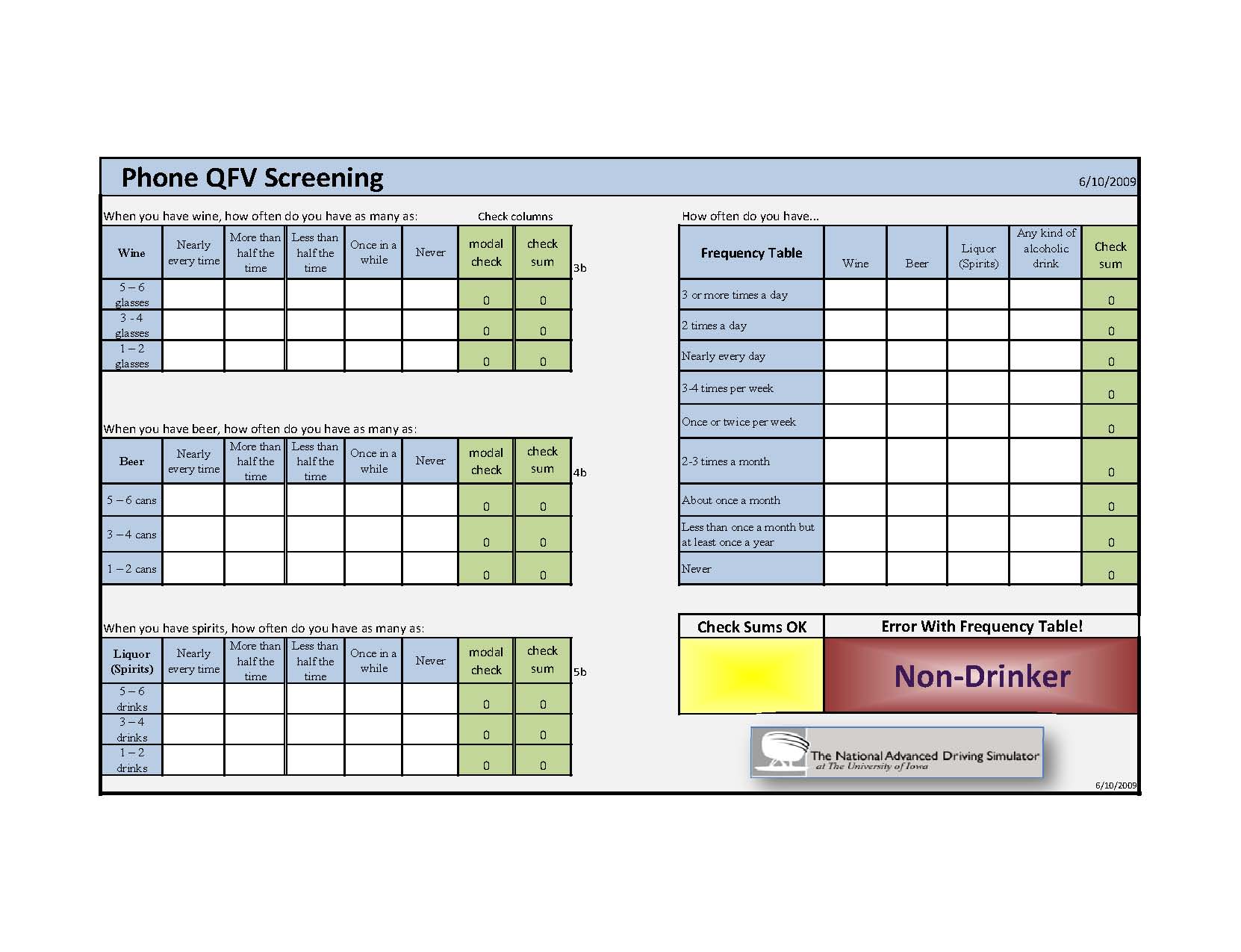 Q-F-V ScoringCHART II
Q-V CLASSCHART IIQ-F-V CLASSEnroll ONLY individuals who are classified as a moderate or heavy drinker as defined below.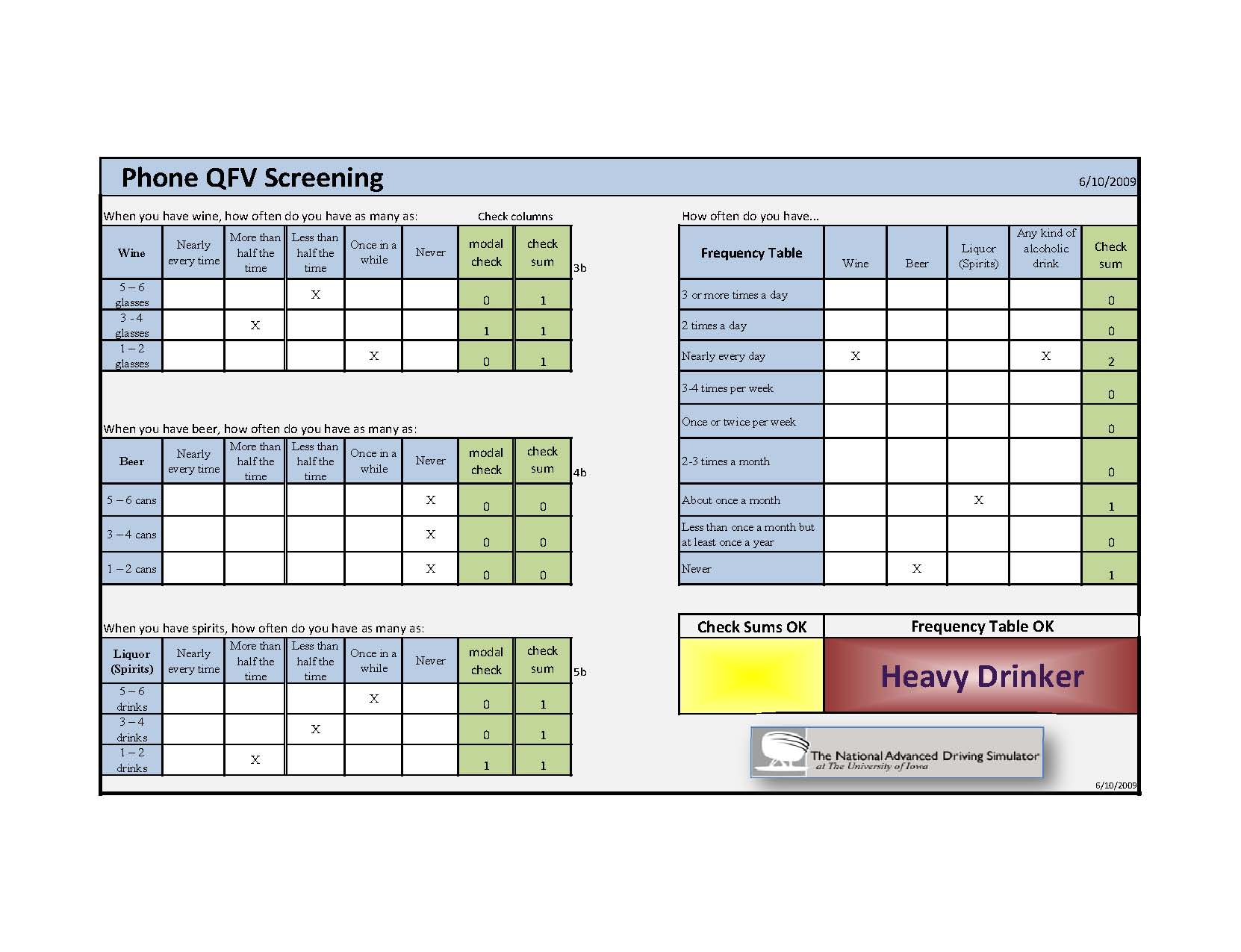 Appendix B: Scenario Specifications DocumentList of AcronymsBAC	Blood Alcohol ConcentrationCO	Contract OfficerCOTR	Contract Officer’s Technical Representativeg/dL	gram per deciliterIRB	Institutional Review BoardOEM	Original Equipment ManufacturerNADS	National Advanced Driving SimulatorNHTSA	National Highway Traffic Safety AdministrationPI	Principal InvestigatorPM	Program ManagerSDM	Simulator Development ModuleSOW	Statement of WorkUI	The University of IowaUSDOT	United States Department of TransportationTOM	Task Order ManagerScenario/Experiment OverviewIntroductionThe IMPACT study consists of three equivalent scenarios.  Each scenario consists of a total of 19 events, and the estimated time of driving is about 25 minutes.  Each scenario has urban, interstate, and rural settings.Common Performance MeasuresEach scenario is analyzed by computing common as well as scenario-specific performance measures. Scenario-specific measures are described within the individual scenario event descriptions, and the common measures are listed below.Table  Definitions of dependent measuresTable  Dependent measures by eventLogstream DescriptionsA logstream is a data variable that can be set by the scenario. This is usually used to express in the data stream that the subject has reached a specific location or that a specific event has occurred. Logstream 1: Event CountLogstream 1 indicates a sequential count of scenario events from beginning to end. Since the order of events is different for the three equivalent scenarios, this number does not always correspond to the same scenario event.Logstream 2: Event IDLogstream 2 indicates the current active scenario event; each event has a unique ID that remains the same for each event across all three equivalent drives.  The ID is 3 digits in length.  The digit in the hundreds place is 1 for urban events, 2 for interstate events, and 3 for rural events.  For example, for the second urban event, Logstream 2 is set to 102.Logstream 3: Temporal Event DataLogstream 3 indicates the occurrence of sub-events that have a temporal reference to the position of the subject vehicle or other objects or events in the scenario event.  For example, information relating to the timing of stoplights is recorded in this logstream.  The specific sub-events are described in the specification of each scenario event.Logstream 4: Spatial Event Data Logstream 4 indicates the occurrence of sub-events that have a spatial reference to the position of the subject vehicle or other objects or events in the scenario event.  For example, this logstream will change when the subject vehicle is 500 ft from an intersection.  The specific sub-events are described in the specification of each scenario event.Logstream 5: Road Sub-SectionLogstream 5 indicates the current road section type. A value of:11 indicates the participant is on an urban commercial segment12 indicates the participant is on an urban residential segment13 indicates the participant is on an urban section without parking14 indicates the participant is leaving the residential section21 indicates the participant is on an interstate entrance ramp22 indicates the participant is on the interstate23 indicates the participant is on the exit ramp31 indicates the participant is on the rural lit segment32 indicates the participant is on the rural unlit segment33 indicates the participant is on the rural gravel segment34 indicates the participant is on the driveway segmentEmbed AudioDuring the drive the participants will have prerecorded audio instructions played to them. The audio instructions will provide the participant with landmark-based navigational instructions.  The restart instructions are played at the start of a “restart” drive. A restart drive is required if the participant misses a turn or makes an incorrect turn. The drive is restarted, and the participant is placed a short distance before the turn that was missed.  The instruction number is the audio instruction that matches the value in the SCC_Audio_Trigger cell in the DAQ file.In-cab InstructionsThe  following instructions are given to the participants after they have been seated in the simulator cab and before they begin to drive.  Simulator motion“The simulator is moving towards its start position. During this time you may hear rumbling and feel vibrations. This is perfectly normal. There are microphones in the cab so the simulator operator can hear you at all times. If for any reason you wish to stop driving, please let us know. The operator can bring you to a stop in just a few seconds.” This file is a recorded message that is played by the control room experimenter as the simulator is moving to the starting position.Practice drive“Your first drive will be a practice drive. It is designed to help you get used to the simulator. During this drive you should become familiar with driving at the various posted speed limits and recognizing traffic control devices.  When it is time to begin, instructions will tell you to merge into traffic. Onboard navigational instructions will provide directions to the interstate.  A recording will tell you when it is time to stop. Do you have any questions?” The ride-along experimenter reads these instructions before the start of the drive.Data Collection Drive“The main drive will start shortly. Remember to listen to the on-board instructions carefully. If you have any uncertainty about navigating during the drive, please ask. When the scenery comes on, please press on the brake, shift into drive and merge into traffic when it is safe to do so. Do you have any questions at this time?” (In-cab researcher responds to questions). The ride-along experimenter reads these instructions before the start of the drive.ScenariosThis section describes the layout of the scenarios for this study.  A scenario consists of several driving segments that combine to form an experimental drive.  All scenarios in this study have three distinct driving segments in the following order: urban, interstate, and rural.  The order of these segments remains the same in all scenarios.  Only the order of the events within the segments changes between scenarios.  Although the order of events changes between scenarios, the scenario is designed to remain similar in duration and comprises the same tiles. The urban section comprises three different versions of buildings, gas stations, and different rotations. The interstate and rural sections differences are related to curve direction and radii of curve. The table below illustrates the differences across the scenarios.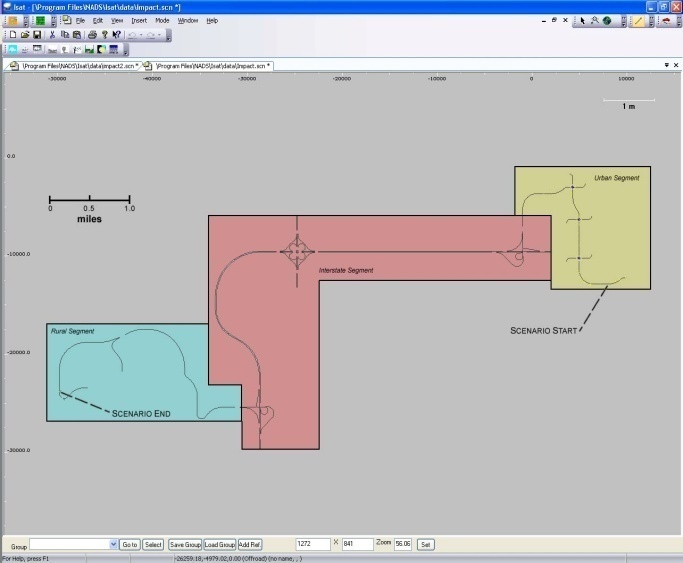 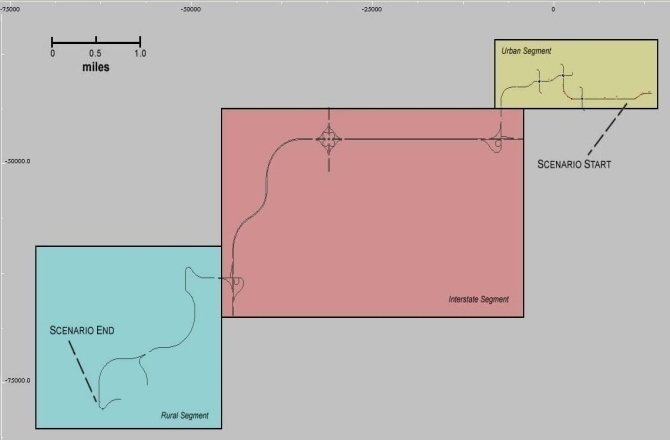 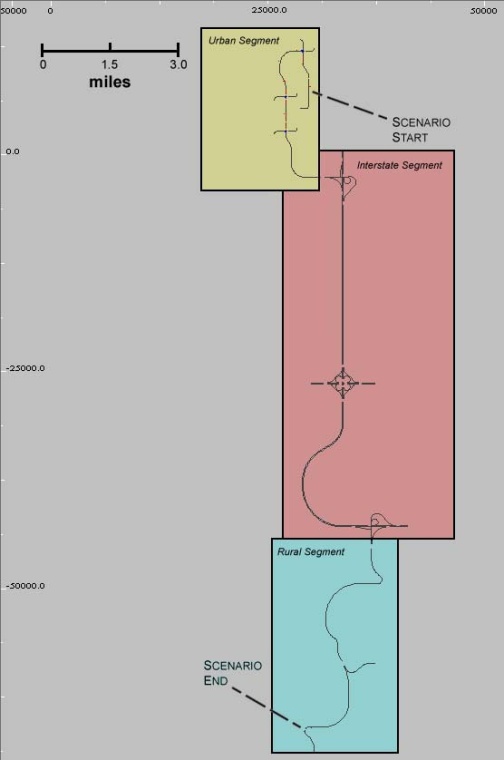 Figure  Road networks for Scenarios 1, 2, and 3 (counterclockwise from top)The spatial and logical constraints require that the order of most events remains the same between scenarios.  Those events that are different have been marked in gray in Table 3.Table  Scenario event ordersPractice DriveThis scenario allows participants the opportunity to get familiar with the simulator and the study drive route. It comprises an urban section, an interstate ramp, and interstate driving. The drive begins in the urban area where participants are instructed to turn left at the first intersection and then listen to the navigational instructions provided. The practice route uses the same database as Scenario 1, with the exception of taking a different exit ramp. Scenario 1This scenario has three segments as shown in Figure 2.  Each segment is shown in more detail in Figure 3, Figure 4, and Figure 5.  Each figure is accompanied with a table that provides more detailed information about the duration and length of each event within the segment.  It should be noted that the elevation throughout the scenario is the same with two exceptions: the exit ramp the participant takes and a curve in the rural segment.  More detail is provided later.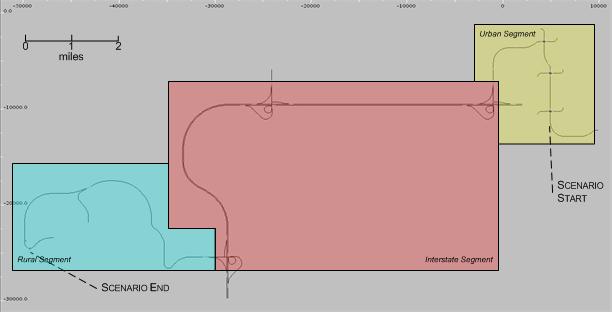 Figure  Scenario 1 road networkUrban SegmentThe participant begins the urban portion of the scenario at the pullout event (location 101).  The participant then continues through the events through the urban section (marked in yellow) toward the interstate segment.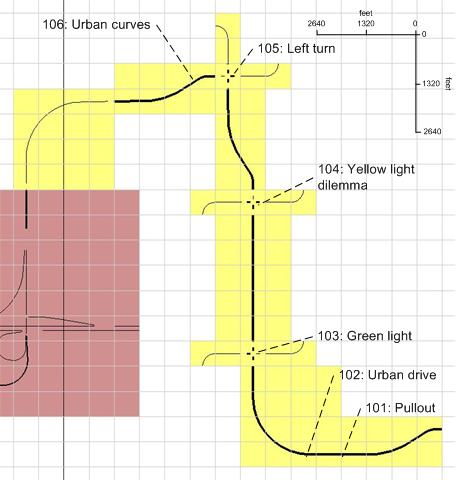 Figure  Segment 1, urban eventsTable 4 indicates the distance required for each event and the approximate length of time that it takes a participant to traverse this segment at the posted speed limits.  The urban events are designed to work at speeds from 15 to 45 mph.Table  Scenario 1, urban segment times and distancesInterstate SegmentFollowing the urban segment, the participant takes the on-ramp to get on the interstate.  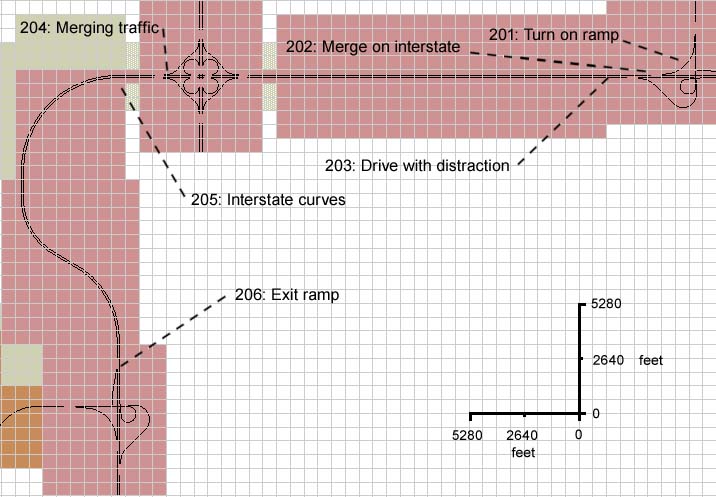 Figure  Segment 2, interstate eventsTable 5 indicates the distance required and the approximate length of time that it takes a participant to traverse this segment at posted speed limits.Table  Scenario 1, interstate segment times, and distancesRural SegmentFollowing the interstate segment, the participant takes the off-ramp to exit the interstate and takes a right turn at the intersection to turn toward the rural portion of the scenario.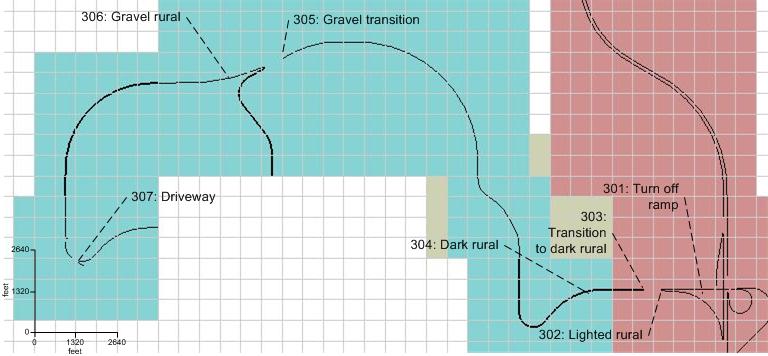 Figure  Segment 3, rural eventsTable 6 indicates the distance required and the approximate length of time that it takes a participant to traverse this segment at posted speed limits.Table  Scenario 1, rural segment times, and distancesScenario 2The segments for this scenario are shown in Figure 6.  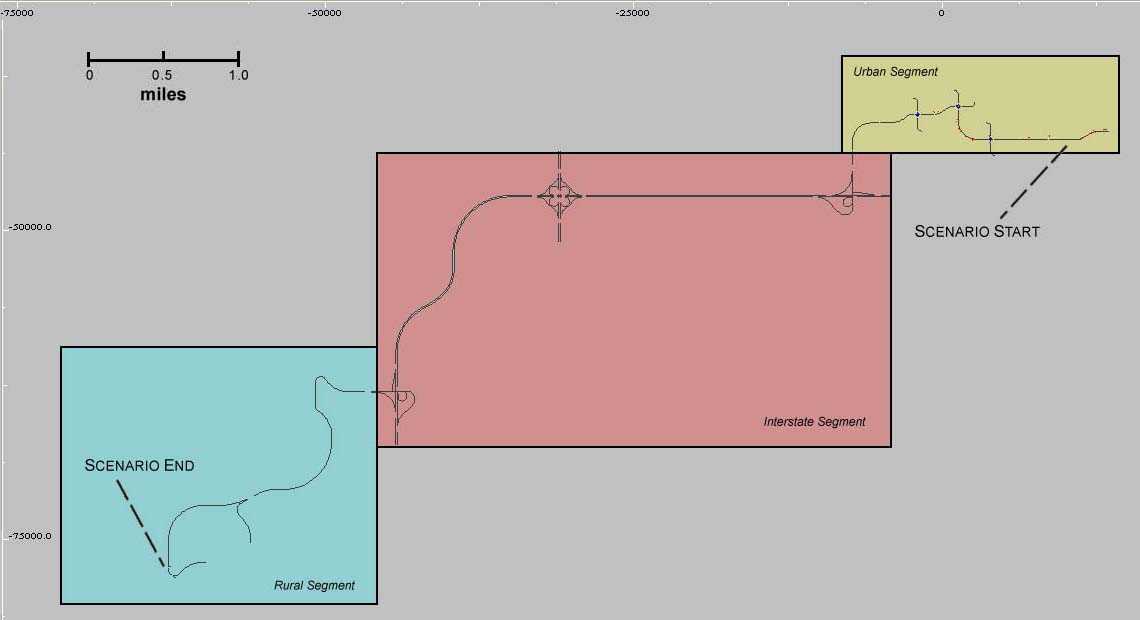 Figure  Scenario 2 road networkScenario 3The segments for this scenario are shown in Figure 7.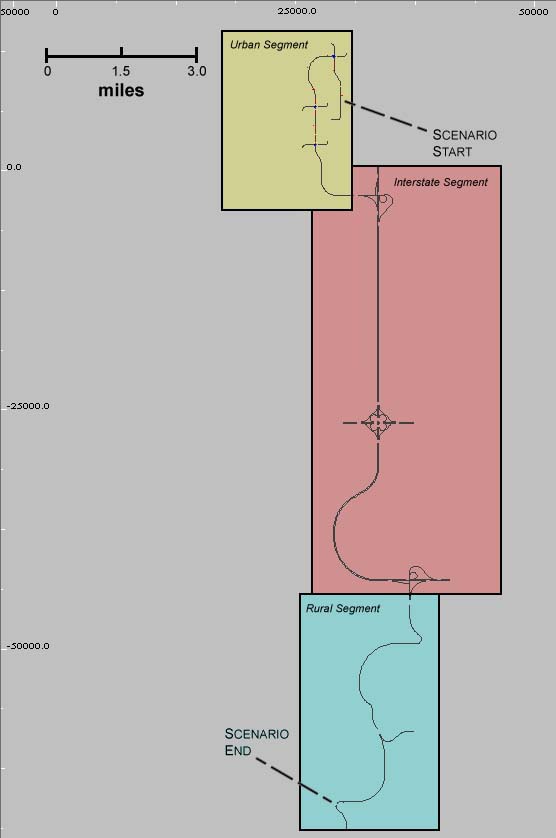 Figure  Scenario 3 road networkEvent SpecificationThis section describes each event in detail. The order of the events will change across the three scenarios.  Urban Event 101: Pull OutThe vehicle is parallel parked along the side of the road. The participant will start the drive by pulling out onto a main road and driving in the same direction. The participant is pulling out into traffic with intermittent gaps. The gaps will vary in distance, and the participant will have to decide when to pull out. Jerk of accelerator positionJerk of steering wheel positionVelocity of accelerator positionSmoothness of lane changeOver- or undershoot in lane position relative to nominal pullout maneuverTime from last glance (head turn, side mirror, or rear mirror) until pulloutMax overshootMinimum TTC to  following vehicle during pulloutMinimum TTC to parked vehicle aheadRelationship to passing vehicle as pulloutThe major variables to take into consideration when comparing an alcohol-impaired driver and an unimpaired driver when pulling out of a parking space are: time from last glance until pulling out, how close the vehicle came to another moving vehicle, the smoothness of pulling out, max overshoot, and jerk and velocity of accelerator position.  As a person pulls out of the parking space, looking for other traffic is essential to safe driving and is something that alcohol-impaired drivers tend to ignore**.  The smoothness of lane change and max overshoot go hand in hand in the way a person pulls out of the parking space as unimpaired drivers will get into the lane fairly quickly and impaired drivers will have to adjust their position before settling on an adequate location (Stuster, 1997).  Jerk and velocity of accelerator position look at how smoothly the participant pulled out of the parking space in a longitudinal perspective.  Alcohol-impaired drivers have trouble slowing and speeding up in a smooth manner (Stuster, 1997). 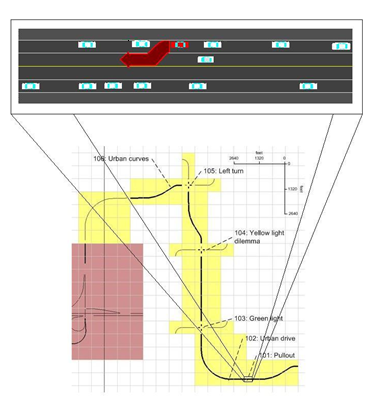 Figure  Participant pulling out: participant is driving the red vehicleUrban Event 111: Urban DriveThe main street onto which the participant will have pulled out is relatively narrow, with cars parked on both sides of the road. This event exists only in drives 2 and 3. This section was added to give the participant space to get up to speed before the second event in the drive. There is oncoming traffic and traffic behind and in front of the participant. Urban Event 102: Urban DriveThe main street onto which the participant will have pulled out is relatively narrow, with cars parked on both sides of the road. There is oncoming traffic and traffic behind and in front of the participant. SD of lane position (relative to mean lane position)SD speed (relative to mean)The major variables to take into consideration when comparing an alcohol-impaired driver and an unimpaired driver when going through a green lighted intersection are: SDLP and SD speed relative to mean speed.  One of the most widely thought of behaviors of alcohol-impaired drivers is weaving around the lane.  This can be represented by the variable SDLP, which has been shown to be sensitive to alcohol (Calhoun et al., 2005; Gawron & Ranney, 1988; Reed & Green, 1999).  The same has been shown for variation in speed which can be measured by SD speed (Arnedt et al., 2001; Gawron & Ranney, 1988).Urban Event 103: Green LightThe participant continues to drive down the narrow street with cars parked on both sides of the road with oncoming traffic and traffic behind the participant. The participant encounters an intersection with a green traffic light.SD of lane position (relative to mean lane position)SD speed (relative to mean)The major variables to take into consideration when comparing an alcohol-impaired driver and an unimpaired driver when going through a green lighted intersection are: SDLP and SD speed relative to mean speed.  One of the most widely thought of behaviors of alcohol-impaired drivers is weaving around the lane.  This can be represented by the variable SDLP, which has been shown to be sensitive to alcohol (Calhoun et al., 2005; Gawron & Ranney, 1988; Reed & Green, 1999).  The same has been shown for variation in speed which can be measured by SD Speed (Arnedt et al., 2001; Gawron & Ranney, 1988).  Urban Event 104: Yellow Light DilemmaThe participant approaches an intersection; the light is green. The light turns yellow at a time when the participant must decide if whether to stop or drive through the intersection.RT to yellow light onset (after accelerator release or brake pedal depressed)SD of lane position (relative to mean lane position)Hover time (after accelerator release, time not depressing either pedal, sum across time to catch multiple)The major variables to take into consideration when comparing an alcohol impaired driver and an unimpaired driver when encountering a yellow light dilemma are: reaction time and SDLP.  One of the most widely thought of behaviors of alcohol impaired drivers is weaving around the lane.  This can be represented by the variable SDLP, which has been shown to be sensitive to alcohol (Calhoun et al., 2005; Gawron & Ranney, 1988; Reed & Green, 1999).  Reaction time has been known to be affected by alcohol long before research was being done on alcohol and driving (Liguori, D'Agostino, Dworkin, Edwards, & Robinson, 1999; Maylor, Rabbitt, James, & Kerr, 1990; Strayer, Drews, & Crouch, 2006).  Provided the participant reacts to the yellow light, this variable should be sensitive to alcohol impairment.Urban Event 105: Left TurnThe participant passes through an intersection with a green traffic light on an urban two-lane road with parked vehicles in the right lane, oncoming traffic, and traffic behind the participant. The participant turns left at this intersection and has to wait for a gap in oncoming traffic to make the turn. 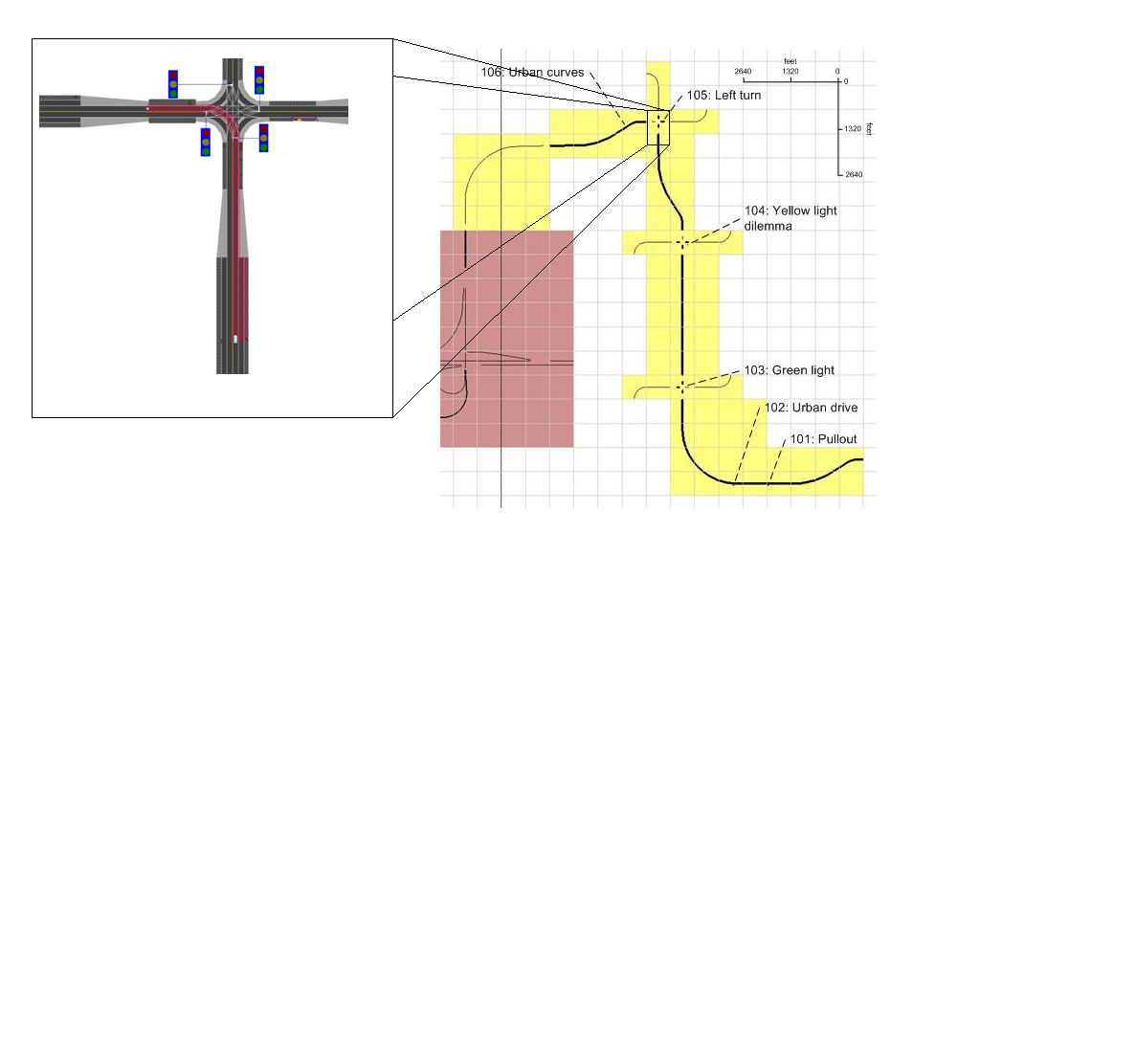 Figure  Left turnJerk of accelerator positionVelocity of accelerator positionSmoothness of lane changeMax overshootVelocity of steering wheelJerk of steering wheelThe major variables to take into consideration when comparing an alcohol-impaired driver and an unimpaired driver when turning left are: the smoothness of pulling out, max overshoot, and jerk and velocity of accelerator position.  The smoothness of lane change and max overshoot go hand in hand in the way a person pulls out of the parking space as unimpaired drivers will get into the lane fairly quickly and impaired drivers will have to adjust their position before settling on an adequate location (Stuster, 1997).  Jerk and velocity of accelerator position look at how smoothly the participant pulled out of the parking space in a longitudinal perspective.  Alcohol-impaired drivers have trouble slowing and speeding up in a smooth manner (Stuster, 1997).Urban Event 106: Urban CurvesThe participant drives through a series of three curves of mixed radius of curvature (non-steady radius). The entrances of the curves is blinded (the participant’s view of the rest of the curve is obstructed). 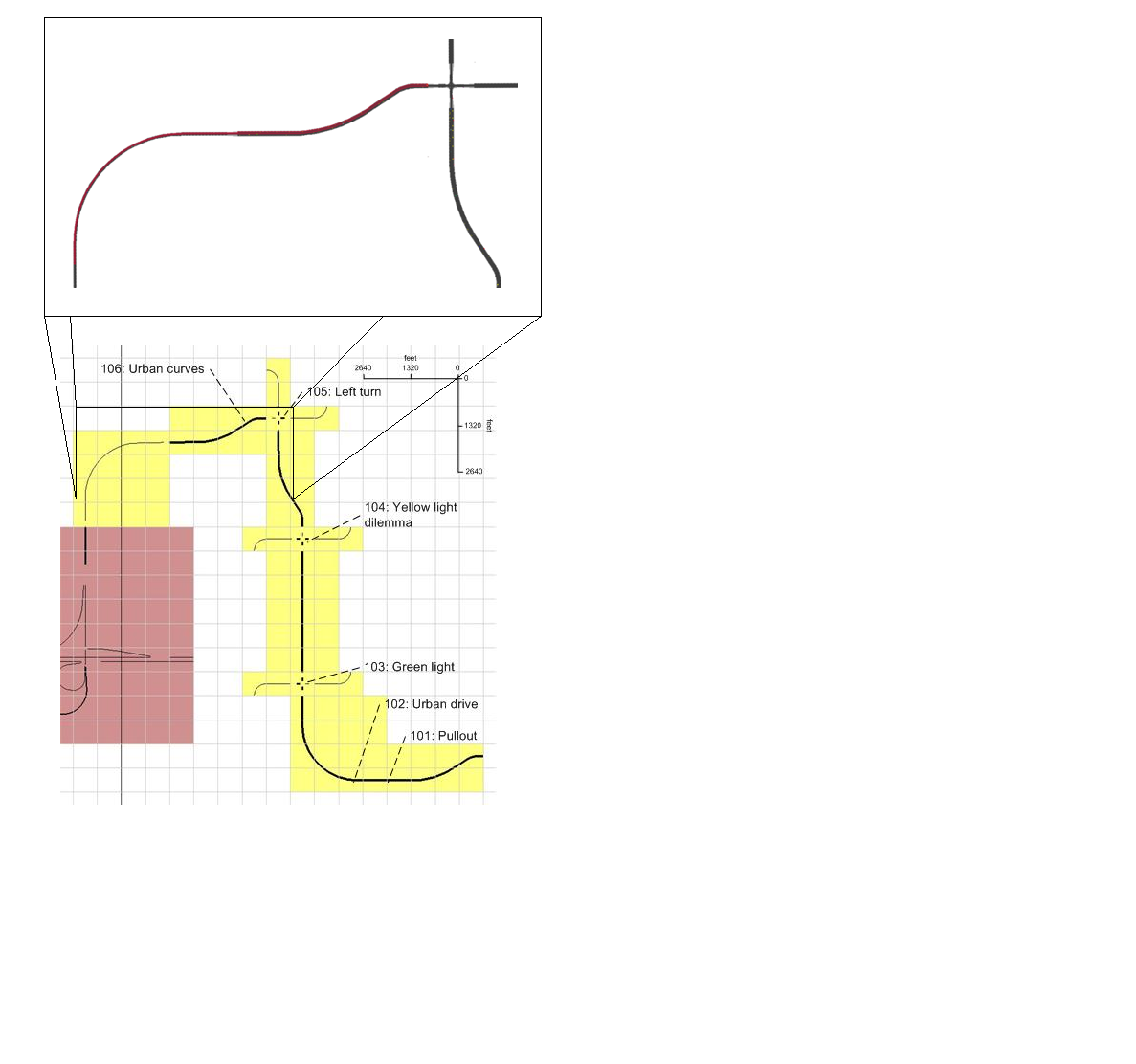 Figure  Urban CurvesSD of lane position (relative to mean lane position)Speed (relative to posted or assumed speed limit)SD of speed (during “steady state”) relative to mean speedEye gaze distribution measuresThe major variables to take into consideration when comparing an alcohol-impaired driver and an unimpaired driver when driving down a road are: SDLP, SD speed, and speed relative to the posted or assumed speed limit.  One of the most widely thought of behaviors of alcohol-impaired drivers is weaving around the lane.  This can be represented by the variable SDLP, which has been shown to be sensitive to alcohol (Calhoun et al., 2005; Gawron & Ranney, 1988; Reed & Green, 1999).  The same has been shown for variation in speed which can be measured by SD speed (Arnedt et al., 2001; Gawron & Ranney, 1988).  A standard set of qualitative behaviors for police to follow mentions that alcohol-impaired drivers tend to drive slower than the speed limit by more than 10 mph (Stuster, 1997).Interstate Event 201: Turn On RampThe participant turns onto the interstate on-ramp; the turn is gentle. This ends the urban section of the drive. Jerk of accelerator positionVelocity of accelerator positionVelocity of steering wheelJerk of steering wheelThe major variables to take into consideration when comparing an alcohol-impaired driver and an unimpaired driver when turning onto a ramp are: jerk and velocity of accelerator position and jerk and velocity of steering wheel position.  Jerk and velocity of accelerator position look at how smoothly the participant pulled out of the parking space in a longitudinal perspective.  Alcohol-impaired drivers have trouble slowing and speeding up in a smooth manner (Stuster, 1997).  The jerk and velocity of the steering wheel position look at how smoothly the participant turned onto the ramp.  Research has shown that alcohol impairs a person’s ability to maintain lateral control (Calhoun et al., 2005).Interstate Event 202: Merge OnThe participant will merge onto the interstate. 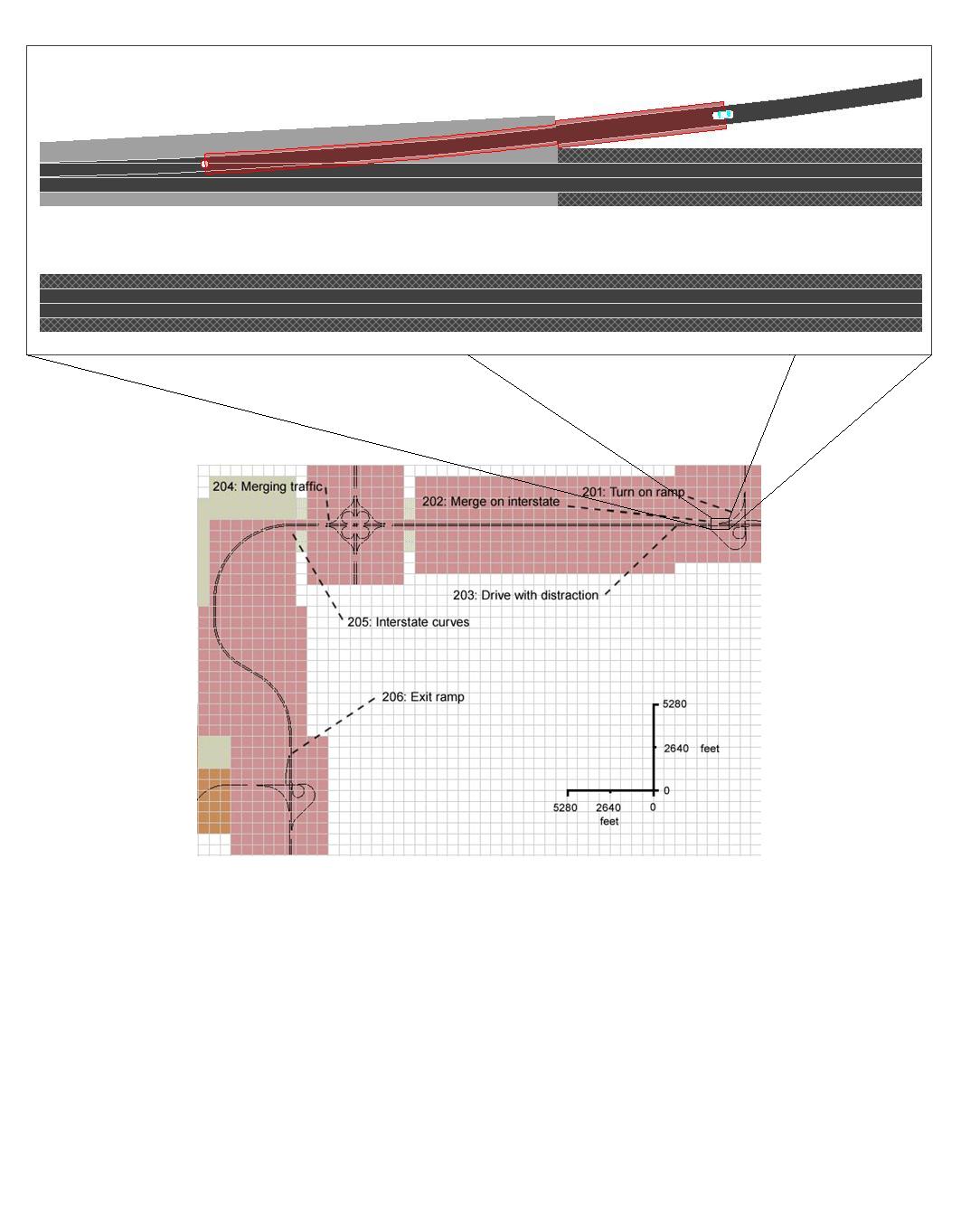 Figure  Merging onto highwayLook for oncoming trafficJerk of accelerator positionVelocity of accelerator positionSmoothness of merge onMax overshootSDLP on rampSD of acceleration to highway speedThe major variables to take into consideration when comparing an alcohol-impaired driver and an unimpaired driver when merging onto a highway are: time from last glance until merging on, the smoothness of changing lanes, max overshoot, and jerk and velocity of accelerator position.  As a person merges onto a highway, looking for other traffic is essential to safe driving and is something that alcohol-impaired drivers tend to ignore**.  The smoothness of lane change and max overshoot go hand in hand in the way a person pulls out of the parking space, as unimpaired drivers will get into the lane fairly quickly and impaired drivers will have to adjust their position before settling on an adequate location (Stuster, 1997).  Jerk and velocity of accelerator position look at how smoothly the participant pulled out of the parking space in a longitudinal perspective.  Alcohol-impaired drivers have trouble slowing and speeding up in a smooth manner (Stuster, 1997).Interstate Event 203: Drive with DistractionThe participant drives on a straight section of interstate with two slow-moving trucks in the driving lane and a relatively slow-moving passenger car in the passing lane. The driver will also be instructed to interact with the CD player during this event.SD of lane position from meanSmoothness of lane changesTime headway (if participant actually follows the trucks for any length of time, which is fairly unlikely because of the speed of the trucks)Max overshootSD of speed (during “steady state”) relative to mean speedThe major variables to take into consideration when comparing an alcohol-impaired driver and an unimpaired driver when driving on a highway with other traffic are: SDLP, SD speed, and smoothness of lane changes, as well as maximum overshoot and time headway.  SDLP has been shown to increase significantly when drivers are under the influence of alcohol (Calhoun et al., 2005; Gawron & Ranney, 1988; Reed & Green, 1999).  The same has been shown for variation in speed, which can be measured by SD speed (Arnedt et al., 2001; Gawron & Ranney, 1988).  The smoothness of lane change and max overshoot go hand in hand in the way a person pulls out of the parking space, as unimpaired drivers will get into the lane fairly quickly and impaired drivers will have to adjust their position before settling on an adequate location (Stuster, 1997).  When drivers are alcohol-impaired, they tend to follow more closely behind a lead vehicle than if they weren’t impaired (Strayer et al., 2006).  Interstate Event 204: Merging TrafficThe participant will approach a second interchange. A passenger vehicle will start to merge onto the interstate; the merge onto the interstate is timed to cause a conflict in the driving lane with the participant. This means the participant will have to either change speed or lane in order to allow the other car to merge if they are in the driving lane. The passenger car will merge onto the interstate, but shortly thereafter will pull of onto the shoulder. 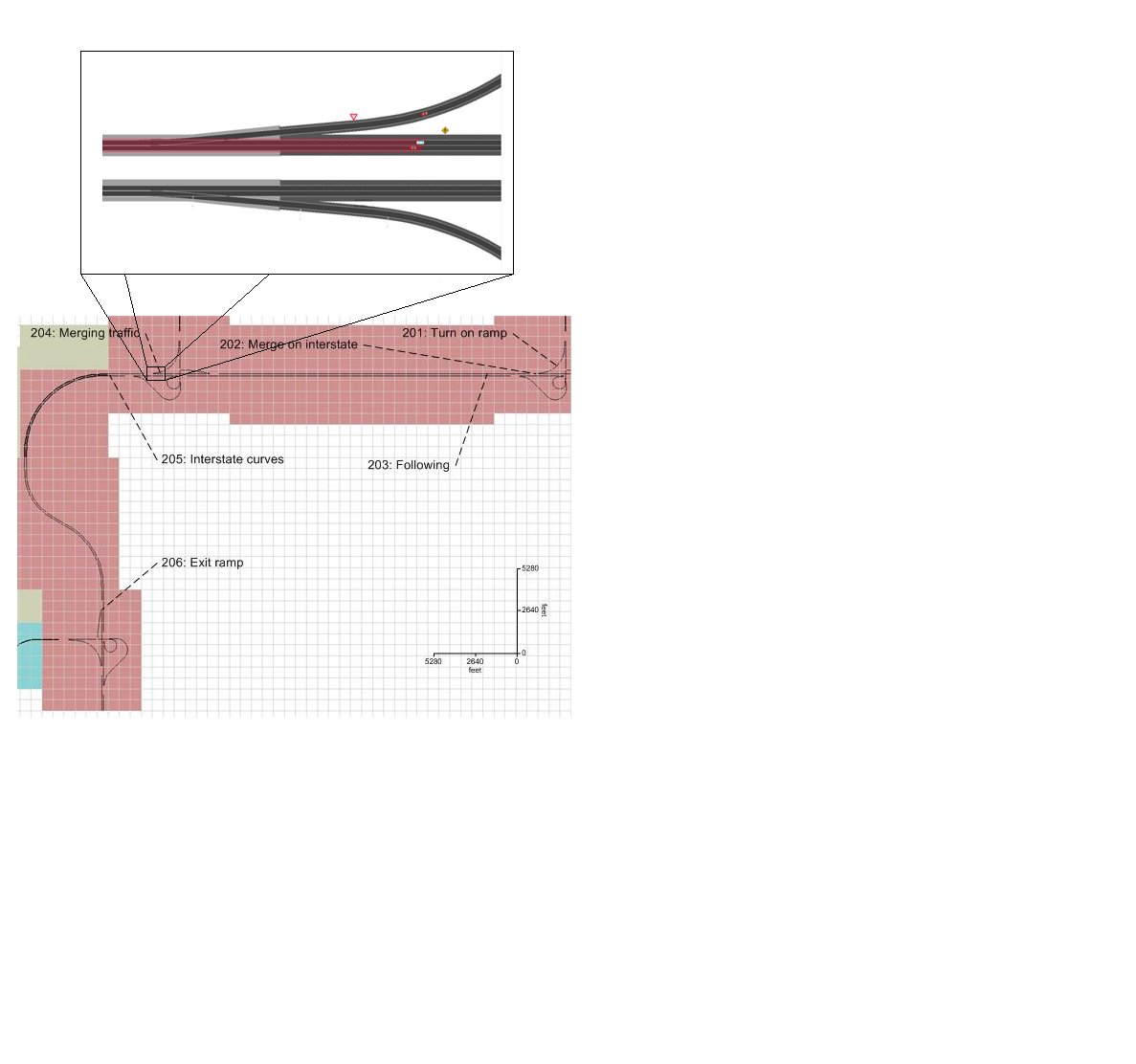 Figure 12 Merging TrafficLook for oncoming trafficJerk of accelerator positionVelocity of accelerator positionSmoothness of lane changeMax overshootThe major variables to take into consideration when comparing an alcohol-impaired driver and an unimpaired driver when encountering traffic merging onto a highway are: time from last glance until merging on, the smoothness of pulling changing lanes, max overshoot, and jerk and velocity of accelerator position.  As a person merges onto a highway, looking for other traffic is essential to safe driving and is something that alcohol-impaired drivers tend to ignore**.  The smoothness of lane change and max overshoot go hand in hand in the way a person pulls out of the parking space, as unimpaired drivers will get into the lane fairly quickly and impaired drivers will have to adjust their position before settling on an adequate location (Stuster, 1997).  Jerk and velocity of accelerator position look at how smoothly the participant pulled out of the parking space from a longitudinal perspective.  Alcohol-impaired drivers have trouble slowing and speeding up in a smooth manner (Stuster, 1997).Interstate Event 205: Interstate CurvesThe participant will navigate a series of three curves on the interstate.SD of lane position (relative to mean lane position)Speed (relative to posted or assumed speed limit)SD of speed (during “steady state”) relative to mean speedThe major variables to take into consideration when comparing an alcohol-impaired driver and an unimpaired driver when driving down a road are: SDLP, SD speed, and speed relative to the posted or assumed speed limit.  One of the most widely thought of behaviors of alcohol-impaired drivers is weaving around the lane.  This can be represented by the variable SDLP, which has been shown to be sensitive to alcohol (Calhoun et al., 2005; Gawron & Ranney, 1988; Reed & Green, 1999).  The same has been shown for variation in speed, which can be measured by SD Speed (Arnedt et al., 2001; Gawron & Ranney, 1988).  A standard set of qualitative behaviors for police to follow mentions that alcohol-impaired drivers tend to drive slower than the speed limit by more than 10 mph (Stuster, 1997).Interstate Event 206: Exit RampThe participant will take the next exit ramp off the interstate. 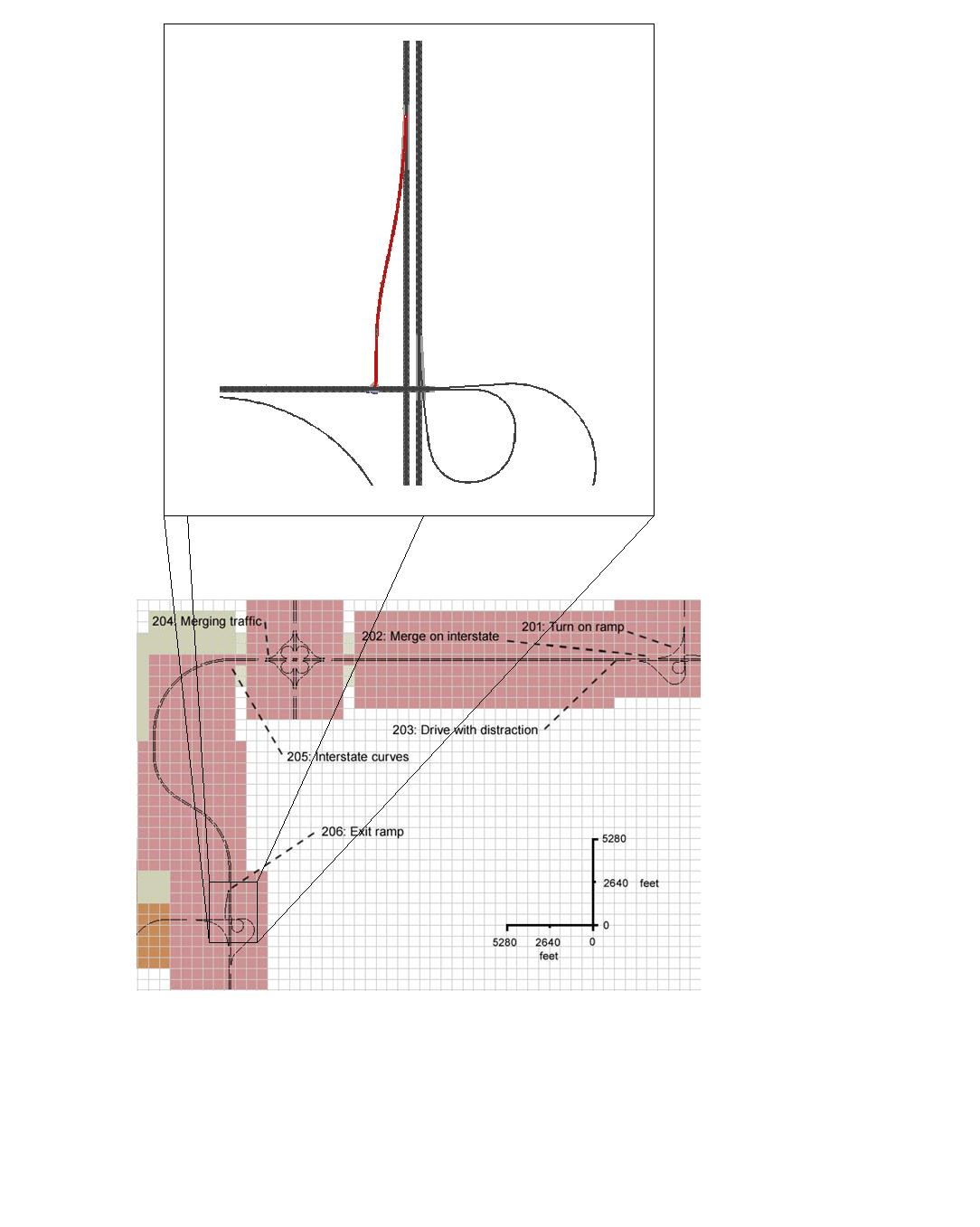 Figure  Interstate off-ramp includes an elevation change.  The beginning of the ramp starts at zero feet and increases to thirty feet by the end of the ramp.  The elevation then decreases back to zero feet after the participant turns right.Jerk of accelerator positionVelocity of accelerator positionVelocity of steering wheelJerk of steering wheelThe major variables to take into consideration when comparing an alcohol-impaired driver and an unimpaired driver when turning onto a ramp are: jerk and velocity of accelerator position and jerk and velocity of steering wheel position.  Jerk and velocity of accelerator position look at how smoothly the participant pulled out of the parking space from a longitudinal perspective.  Alcohol-impaired drivers have trouble slowing and speeding up in a smooth manner (Stuster, 1997).  The jerk and velocity of the steering wheel position look at how smoothly the participant turned onto the ramp.  Research has shown that alcohol impairs a person’s ability to maintain lateral control (Calhoun et al., 2005).Rural Event 301: Turn Off Ramp (Transitional)The driver is at a stop sign at the end of an exit ramp. They will have been given an instruction to turn right at the intersection. The participant will make a right turn onto a rural highway and accelerate up to speed. Jerk of accelerator positionVelocity of accelerator positionSmoothness of lane changeMax overshootVelocity of steering wheelJerk of steering wheelThe major variables to take into consideration when comparing an alcohol-impaired driver and an unimpaired driver when turning left are: the smoothness of pulling out, max overshoot, and jerk and velocity of accelerator position.  The smoothness of lane change and max overshoot go hand in hand in the way a person pulls out of the parking space, as unimpaired drivers will get into the lane fairly quickly and impaired drivers will have to adjust their position before settling on an adequate location (Stuster, 1997).  Jerk and velocity of accelerator position look at how smoothly the participant pulled out of the parking space from a longitudinal perspective.  Alcohol-impaired drivers have trouble slowing and speeding up in a smooth manner (Stuster, 1997). Rural Event 302: Lighted RuralThe participant will follow a lighted two-lane road with a speed limit of 55 mph. SD of lane position (relative to mean lane position)Speed (relative to posted or assumed speed limit)SD of speed (during “steady state”) relative to mean speedThe major variables to take into consideration when comparing an alcohol-impaired driver and an unimpaired driver are driving down a road are: SDLP, SD speed, and speed relative to the posted or assumed speed limit.  One of the most widely thought of behaviors of alcohol-impaired drivers is weaving around the lane.  This can be represented by the variable SDLP, which has been shown to be sensitive to alcohol (Calhoun et al., 2005; Gawron & Ranney, 1988; Reed & Green, 1999).  The same has been shown for variation in speed which can be measured by SD speed (Arnedt et al., 2001; Gawron & Ranney, 1988).  A standard set of qualitative behaviors for police to follow mentions that alcohol-impaired drivers tend to drive slower than the speed limit by more than 10 mph (Stuster, 1997).Rural Event 303: Transition to Dark RuralThe road will transition to an unlighted two-lane road. The center and road edge markings are faded, and the road will have a grayish surface. Change in speed (from beginning of the event to the end)SDLPMaximum brake pressureThe major variables to take into consideration when comparing an alcohol-impaired driver and an unimpaired driver with a lit to unlit roadway transition are: SDLP, the change in speed from the beginning of the event to the end, and the maximum brake pressure.  One of the most widely thought of behaviors of alcohol-impaired drivers is weaving around the lane.  This can be represented by the variable SDLP, which has been shown to be sensitive to alcohol (Calhoun et al., 2005; Gawron & Ranney, 1988; Reed & Green, 1999).  Maximum brake pressure and change in speed both look at a participant’s ability to control velocity in a changing environment.  It is known that alcohol-impaired drivers have trouble slowing and speeding up in a smooth manner (Stuster, 1997).Rural Event 304: Dark RuralThe road has transitioned to an unlighted two-lane road. The center and road edge markings are faded, and the road has a grayish surface. 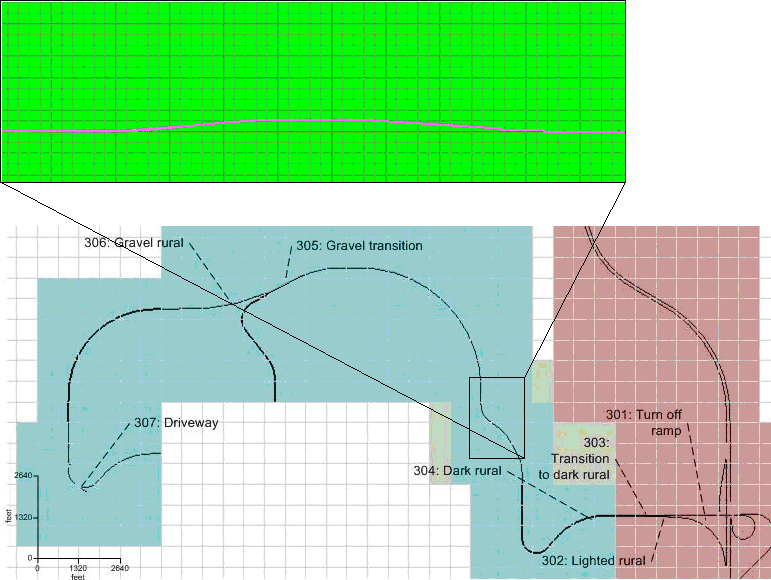 Figure  Elevation change for rural curves increases from zero feet to fifty, then decreases back to zero feet.SD of lane position (relative to mean lane position)Speed (relative to posted or assumed speed limit)SD of speed (during “steady state”) relative to mean speedThe major variables to take into consideration when comparing an alcohol-impaired driver and an unimpaired driver driving down a road are: SDLP, SD speed, and speed relative to the posted or assumed speed limit.  One of the most widely thought of behaviors of alcohol-impaired drivers is weaving around the lane.  This can be represented by the variable SDLP, which has been shown to be sensitive to alcohol (Calhoun et al., 2005; Gawron & Ranney, 1988; Reed & Green, 1999).  The same has been shown for variation in speed, which can be measured by SD speed (Arnedt et al., 2001; Gawron & Ranney, 1988).  A standard set of qualitative behaviors for police to follow mentions that alcohol-impaired drivers tend to drive slower than the speed limit by more than 10 mph (Stuster, 1997).Rural Event 305: Gravel TransitionThe participant will come upon a fork in the road. The main road will curve to the left, and a gravel road will veer to the right. Participants will veer to the right, continuing straight (see ). The participant is instructed through an audio queue to continue onto the gravel road. 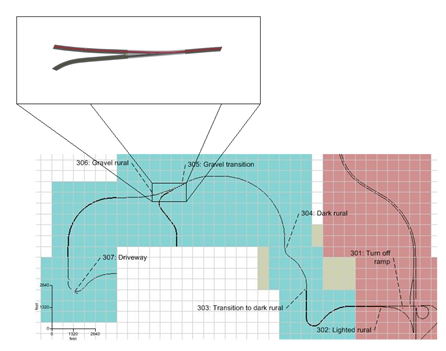 Figure  Rural Event 3: Entering gravel roadChange in speed (from beginning of the event to the end)Maximum brake pressure SDLPThe major variables to take into consideration when comparing an alcohol-impaired driver and an unimpaired driver with a pavement to gravel road transition are: SDLP, the change in speed from the beginning of the event to the end, and the maximum brake pressure.  One of the most widely thought of behaviors of alcohol-impaired drivers is weaving around the lane.  This can be represented by the variable SDLP, which has been shown to be sensitive to alcohol (Calhoun et al., 2005; Gawron & Ranney, 1988; Reed & Green, 1999).  Maximum brake pressure and change in speed both look at a participant’s ability to control velocity in a changing environment.  It is known that alcohol-impaired drivers have trouble slowing and speeding up in a smooth manner (Stuster, 1997).Rural Event 306: Gravel RuralAt distance of 1500 ft. after the transition to the gravel road, the participant will experience a series of curves and straight-aways. SD of speed (during “steady state”) relative to mean speedSpeedSDLP (relative to mean lane position)The major variables to take into consideration when comparing an alcohol-impaired driver and an unimpaired driver when driving on a gravel road are: SDLP, SD of speed relative to the mean speed, and mean speed.  One of the most widely thought of behaviors of alcohol-impaired drivers is weaving around the lane.  This can be represented by the variable SDLP, which has been shown to be sensitive to alcohol (Calhoun et al., 2005; Gawron & Ranney, 1988; Reed & Green, 1999).  The same has been shown for variation in speed, which can be measured by SD speed (Arnedt et al., 2001; Gawron & Ranney, 1988).  A standard set of qualitative behaviors for police to follow mentions that alcohol-impaired drivers tend to drive slower than the speed limit by more than 10 mph (Stuster, 1997).Rural Event 307: DrivewayThe drive will end with the participant pulling into a gravel driveway. The participant is instructed through an audio queue to pull off on the gravel driveway. The turn is gradual. 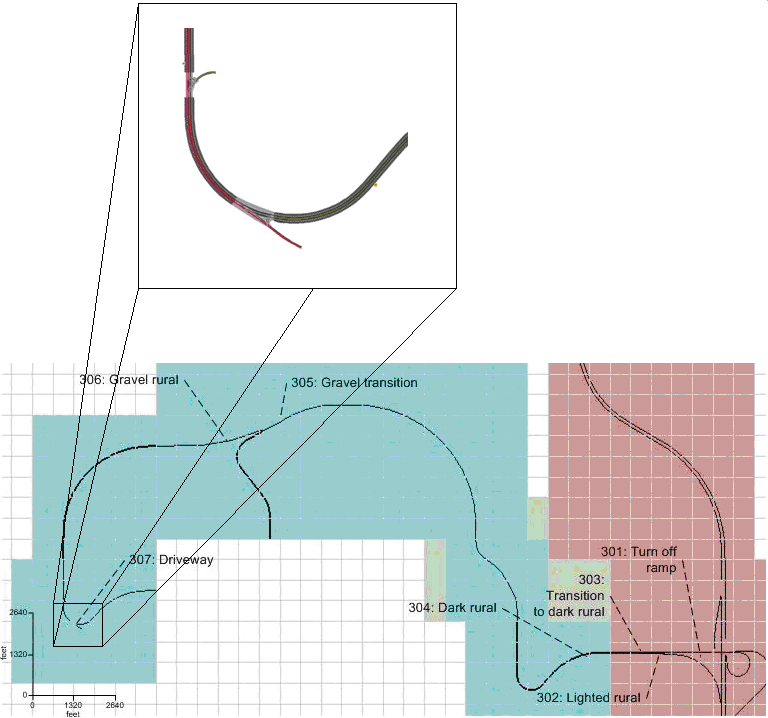 Figure  DrivewayMax brake pressureVariation in brake pressureMaximum brake pressure and variation in brake pressure look at a participant’s ability to control velocity in a changing environment.  It is known that alcohol impaired drivers have trouble slowing and speeding up in a smooth manner (Stuster, 1997).Potential Hazards in Urban Scenario EventsThe urban scenario events contain a number of potential hazards in the form of pedestrians and vehicles whose behavior might give the participants the impression that they need to react to the hazard in order to avoid collision. The location and timing of these potential hazards is catalogued so that the participants’ responses may be evaluated.  Each of the three scenarios contains equal numbers of each kind of hazard and to the extent possible the environment near the hazard is equivalent.Motion Pre-positions and WashoutsEach scenario specifies pre-position points for the motion base.  Whenever one is encountered, the motion slowly ramps to the new position so that it is favorably positioned for an upcoming event.  Similarly, the washout parameters are dynamically changed from one set to another when requested by the scenario.  There is a washout set for turns, one for highways, and another for curves.  The three figures that follow have each pre-position and washout trigger called out on the figure.  The pre-position call-out consists of three position numbers corresponding to X, Y, and turntable angle respectively.  The washout call-outs will show the text ‘Turn’,’Hwy’, or ‘Curve’ to denote which washout file is loaded at that point.Finally, each scenario has an initial position that controls where the simulator motion base starts at the beginning of the scenario.  These positions are given in text boxes inset into each figure.  The practice drive is based on scenario 1, and therefore the practice drive initial position is given in the Scenario 1 figure.Table  - List of motion pre-position points with markersTable  - List of motion washout files with markers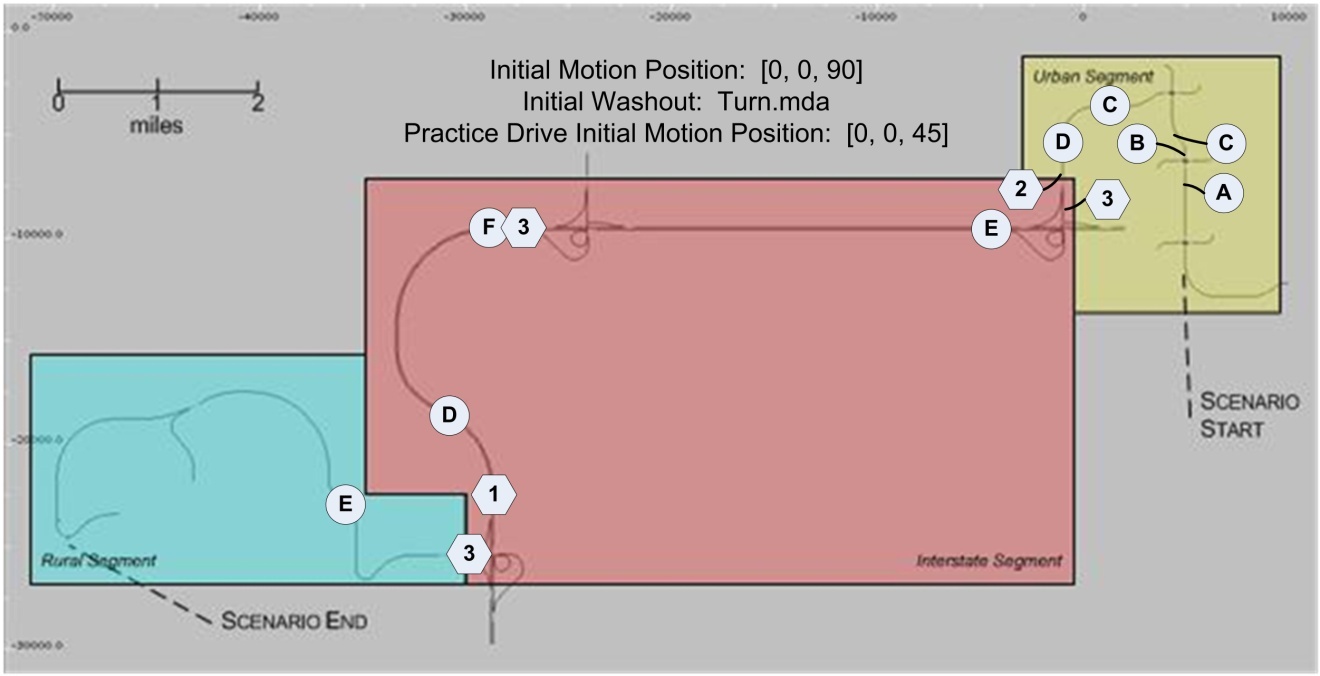 Figure  - Scenario 1 Pre-positions and Washouts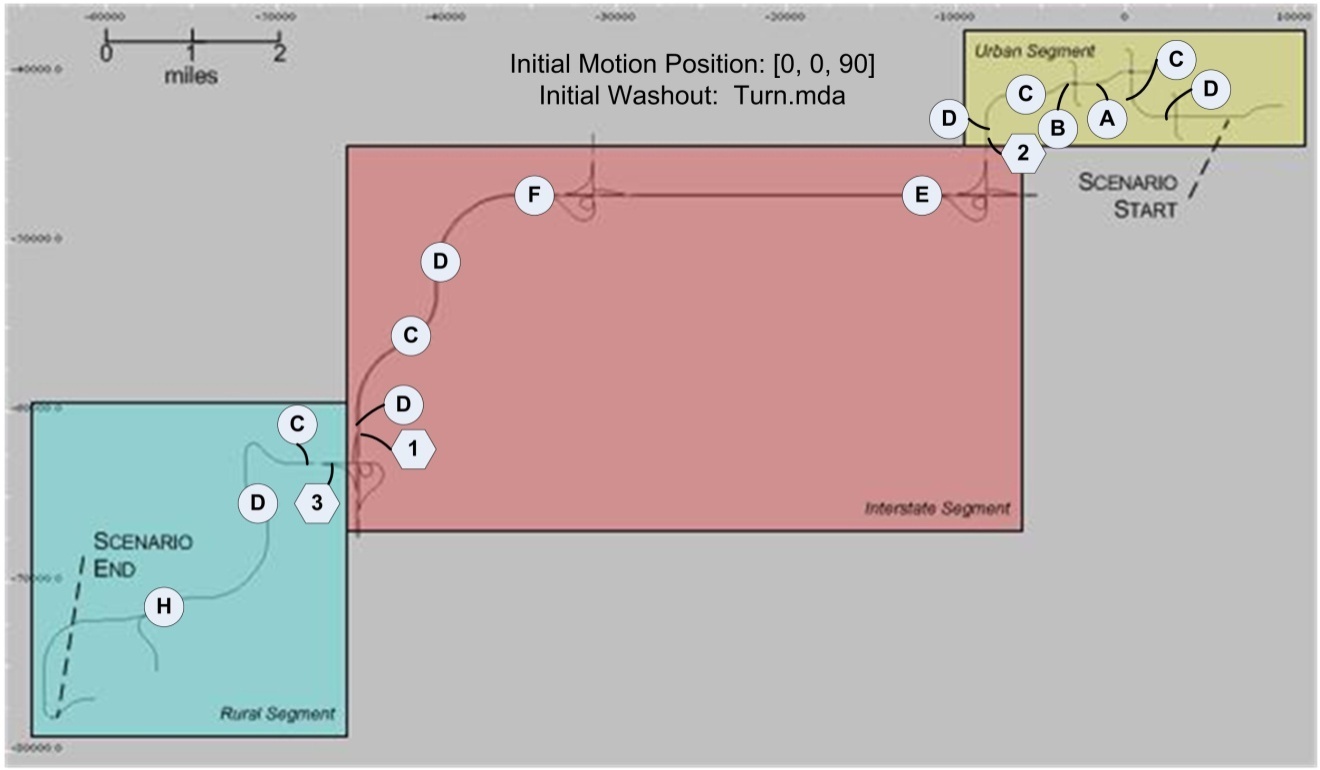 Figure  - Scenario 2 Pre-positions and Washouts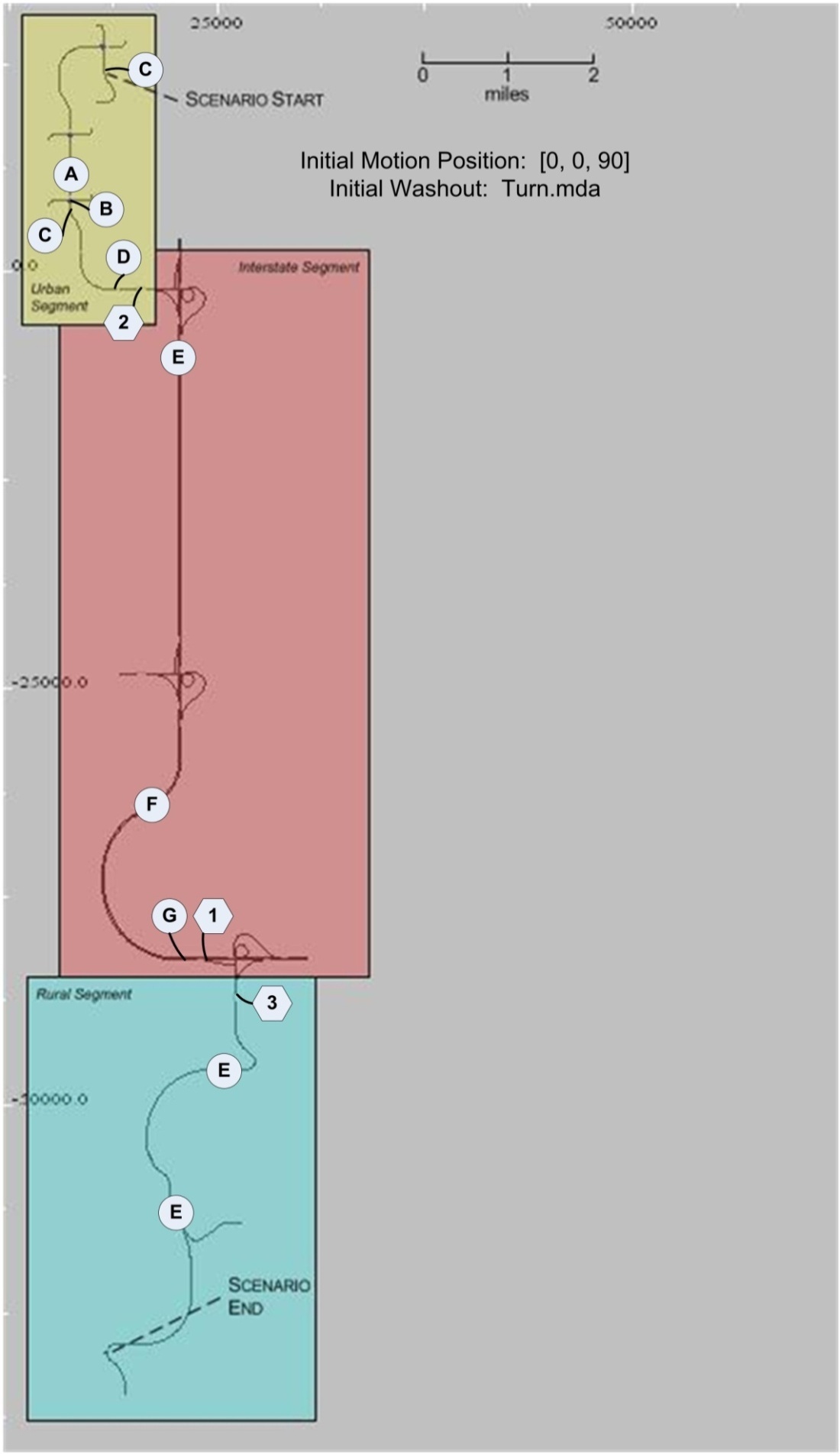 Figure  - Scenario 3 Pre-positions and WashoutsData Reduction RoutineThe data from the NADS is saved in DAQ files.  When each of these files is written from temporary storage to long-term storage, a report is generated.  This report contains the name and size of the DAQ file.  Names of valid DAQ files are copied from the report and appended to an Excel spreadsheet.  The first few rows of this Excel spreadsheet for Task 1 Pilot 3 are shown below.  An “X” is placed in the Analyze column for the DAQ files that need to be reduced.  Each time the reduction scripts are run, this Excel spreadsheet is read in and only the DAQ files specified in the Analyze column are reduced.  If the eye data collected during the drives are too poor to be used for analysis, an “X” is placed in the Bad Eye column.  When these DAQ files with poor eye data are reduced, a null value of 99 is given to any eye movement dependent measures.  In addition, the spreadsheet contains the Run Name (which identifies the directory on the data storage server where the DAQ file is saved), the name of the DAQ file (timestamp when file was created), the date the data was collected (extracted from timestamp), the participant number, the name of the drive, the participant’s age group (Y=young, M=middle, O=old), gender, and which combination of dose order and scenario order the participant was assigned to (18 possible combinations counterbalanced across age and gender).DAQ files will be reduced as frequently as possible during main data collection (ideally, daily, but no less than three times a week).MATLAB is used to perform the data reduction.  During data reduction, each DAQ file indicated in the spreadsheet is individually opened and the required variables are read into the MATLAB workspace.  Some raw values, e.g., lane deviation, need to be cleaned in order to calculate the specified dependent measures.  Once the raw data is cleaned for the entire file, dependent measures are calculated for each of the scenario events.  Data Reduction Output File LayoutThe data reduction procedure creates two output data files.  The first file contains all of the dependent measures specified in Section 3, including scenario performance measures, measures of assumed driver behavior, and measures of alcohol impairment.  Each row in this file contains the reduced data from one scenario event.  Not all dependent measures are applicable to all events.  Thus, this output file is very sparse with only a few columns containing values for a given event.  Columns that are not applicable to a given event contain “NaN”.  A portion of this file is shown in Table 9.The second file contains all of the dependent measures that are thought to be indicative of driver impairment due to alcohol.  Each row in this file contains the reduced data from one experimental drive.  Thus, each dependent measure is identified by the number of the scenario event they are associated with.  For example, all dependent measures associated with the pullout event begin with “E101.”  Cells without data are left blank. A portion of this file is shown in .Table  Data reduction output file sample – first 13 columnsTable  Sample of second data reduction output file – first 12 columnsAppendixChanges to ScenariosOn March 6, 2008, it was decided that the scenario needed to be shortened from its current length of 30 minutes.  After taking into account the number of simulator hours budgeted (210) and the number of participants (108), the scenarios were shortened to 24 minutes.  The following modifications were made:Eliminate two-way stop event from the urban segmentIncrease speed limit on interstate from 65 mph to 70 mphDecrease the dark rural event from 3.5 minutes to 2 minutes of drivingDecrease the gravel rural event from 3 minutes to 1.5 minutes of drivingThe original and modified road networks are presented in Figure 20.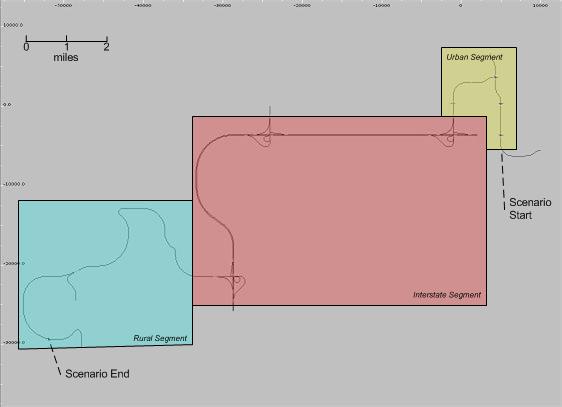 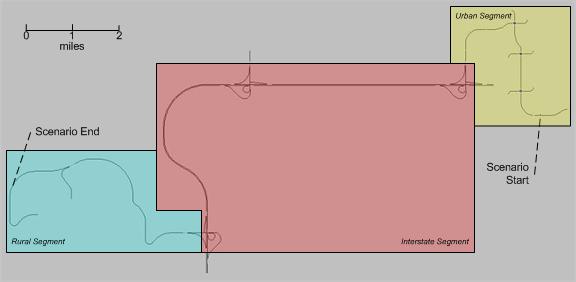 Figure  Old road network (left) and modified road network (right)Appendix C: Recruitment MaterialsAdvertisement WordingMain StudyAdults ages 21-34, 38-51, and 55-68 are invited to participate in a driving simulation study to determine how various levels of blood alcohol concentration impacts driving performance.  Must be a moderate to heavy drinker.  4 visits total. (3 visits after 4pm, approximately 6 hours each in length).  Drug and pregnancy screen completed at each visit.  Must live within a 30 minute drive of UI Oakdale Campus.  You will be paid for your time and effort.  For more information, call 319-335-4719 or www.drivingstudies.comAdults 55-68 are invited to participate in a driving simulation study to determine how various levels of blood alcohol concentration impacts driving performance.  Must be a moderate to heavy drinker.  4 visits total. (3 visits after 4pm, approximately 6 hours each in length).  Drug and pregnancy screen completed at each visit.  Must live within a 30 minute drive of UI Oakdale Campus.  You will be paid for your time and effort.  For more information, call 319-335-4719 or www.drivingstudies.comAdults 38-51 are invited to participate in a driving simulation study to determine how various levels of blood alcohol concentration impacts driving performance.  Must be a moderate to heavy drinker.  4 visits total. (3 visits after 4pm, approximately 6 hours each in length).  Drug and pregnancy screen completed at each visit.  Must live within a 30 minute drive of UI Oakdale Campus.  You will be paid for your time and effort.  For more information, call 319-335-4719 or www.drivingstudies.comWomen 55-68 are invited to participate in a driving simulation study to determine how various levels of blood alcohol concentration impacts driving performance.  Must be a moderate to heavy drinker.  4 visits total. (3 visits after 4pm, approximately 6 hours each in length).  Drug and pregnancy screen completed at each visit.  Must live within a 30 minute drive of UI Oakdale Campus.  You will be paid for your time and effort.  For more information, call 319-335-4719 or www.drivingstudies.comWomen 38-51 are invited to participate in a driving simulation study to determine how various levels of blood alcohol concentration impacts driving performance.  Must be a moderate to heavy drinker.  4 visits total. (3 visits after 4pm, approximately 6 hours each in length).  Drug and pregnancy screen completed at each visit.  Must live within a 30 minute drive of UI Oakdale Campus.  You will be paid for your time and effort.  For more information, call 319-335-4719 or www.drivingstudies.comEmail ScriptEmail The National Advanced Driving Simulator at The University of Iowa Oakdale Campus is inviting adults to participate in a driving simulation study to determine how varies levels of blood alcohol concentration impacts driving performance.  Who can be part of this study?Adults ages 21-34, 38-51 and 55-68Live within 30 minute drive to the University of Iowa Oakdale CampusYou are a moderate to heavy drinker of alcoholic beveragesAble to attend 4 study visits, (3 visits take place after 4pm  approximately 6 hours each in lengthDrug and pregnancy screen completed at each visit If you meet the above criteria and are interested in participating, please visit:www.drivingstudies.comEmail: recruit@nads-sc.uiowa.eduCall:  319-335-4719If you do participate in the study, you will be paid for your time and effort.  Even if you don’t qualify to participate in this study, please forward this message to anyone you know who does!Newspaper AdAdults ages 21-34, 38-51, and 55-68 are invited to participate in a driving simulation studyto determine how various levels of blood alcohol concentration impacts driving performance.Must be moderate to heavy drinker.  Four visits total, (3 visits after 4pm, approximately 6 hours each in length).  Drug and pregnancy screen completed at each visit.  Must live within 30 minute drive of UI Oakdale campus. You will be paid for your time and effort.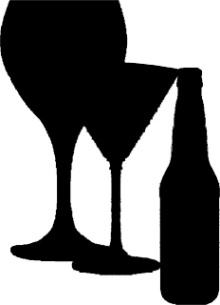 For more information:319 335 4719www.drivingstudies.comWebsite ScriptWebsite script:  Main StudyAdults ages 21-34, 38-51, or 55-68 are invited to participate in a driving simulation study to determine how various levels of blood alcohol concentration impacts driving performance.  Must be a moderate to heavy drinker.  Four visits, (3 visits will take place after 4pm  approximately 6 hours each in length).  Must live within a 30 minute drive of UI Oakdale Campus.  Drug and pregnancy screen completed at each visit.  You will be paid for your time and effort.  For more information, call 319-335-4719 or www.drivingstudies.comFlyer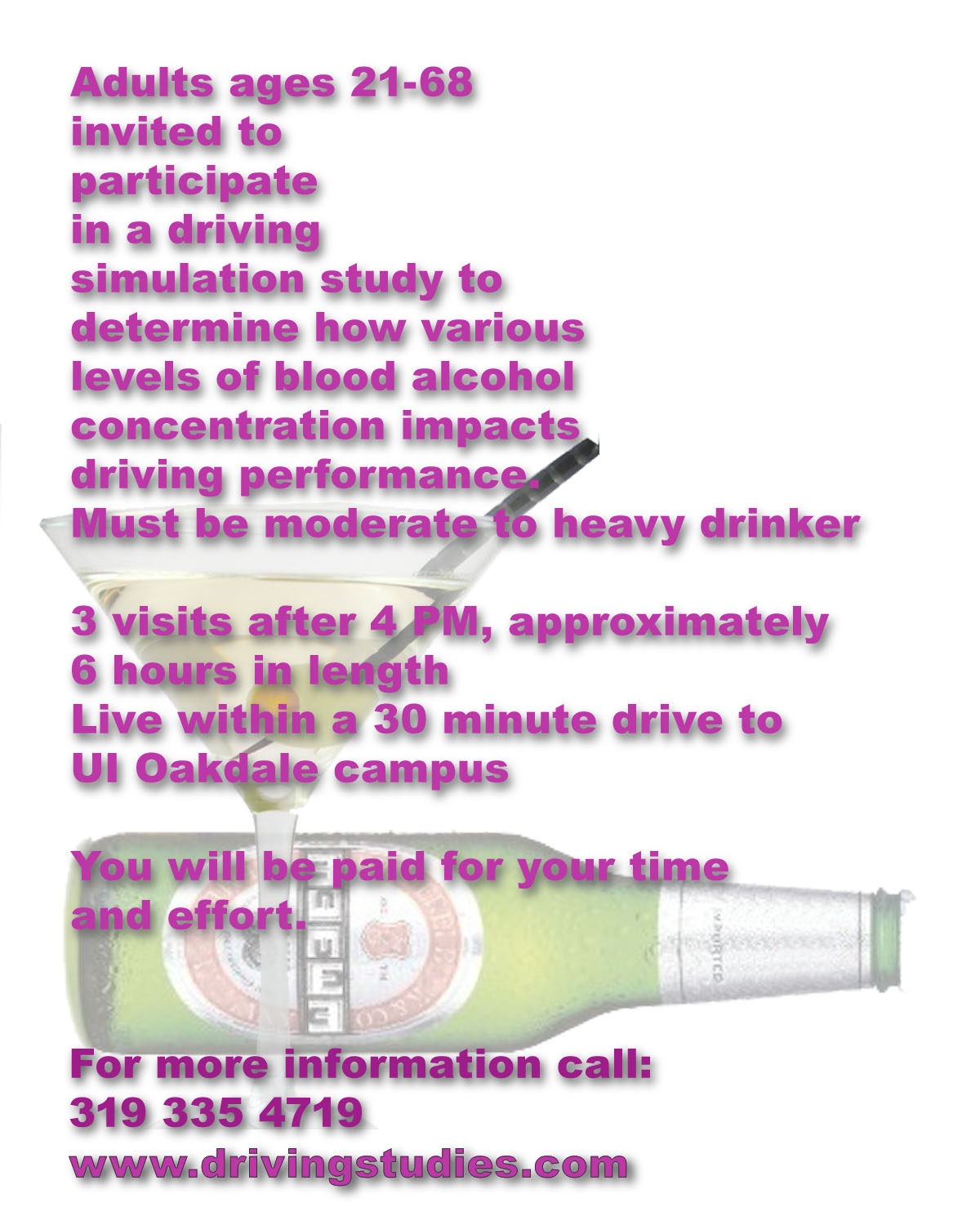 Appendix D: Screening ProceduresOverview of StudyThe purpose of this research study is to determine how varying levels of blood alcohol concentration (BAC) impacts driving performance.  In order to research how BAC impacts driving performance, we will be asking you to drink alcoholic beverages on three separate visits within a controlled environment before driving in the simulator.  Each visit will require you to drink enough alcohol to produce either a BAC of 0.00%, 0.05% or 0.10%.This study involves 4 study visits, the first visit will be a screening appointment which will last approximately 1 ½ hours in length and will determine if you are eligible to be in the study.  If you are eligible, the next 3 visits (dosing visits) will be conducted over a 3 week period of time, one study visit per week.  These visits could last approximately 6 hours in length and will begin after 4 pm or later.If you do enroll into the study, arrangements will be made for your transportation to and from your residence to the National Advanced Driving Simulator for the three dosing study visits as you will not be allowed to drive or be driven to your study visits.   We will ask you to not eat for 4 hours before your dosing visits, not drink alcoholic beverages within 24 hours of these study visits, not drink caffeine 30 minutes prior to your visit, and to refrain from using recreational drugs 30 days of your scheduled visits.  Additionally, we will be conducting urine drug screens at each visit and for females; a urine pregnancy test will be completed for each study visit.    If you meet phone screening qualifications your study appointments will be arranged at the end of this conversation.  DETAILS OF STUDY VISITSIf you meet study criteria and are interested in participating in this study this is what will happen during the study visits.Screening Visit (1):  The first visit, staff will review the informed consent document with you and answer any questions you may have about the study, and then obtain your written consent.  You will receive a copy of the informed consent document.  Then you will be asked to provide a urine sample and a urine drug screen will be performed.  FEMALES – your urine sample will additionally be screened for pregnancy.  Next you will sit quietly for 5 minutes followed by staff obtaining your blood pressure and heart rate.  If your drug screen test is positive, your blood pressure and/or heart rate doesn’t meet study criteria (FEMALES- your urine screen test positive for pregnancy) your participation in the study will end.  Results from these tests will remain confidential and eligibility will be documented as either YES or NO, no additional information will be recorded.  If your participation is ended, you will be paid for your time and effort.  If you continue to meet study criteria, you will then complete a breath alcohol test, and fill out a questionnaire about the quantity and frequency you drink wine, beer, and liquor/spirits.  If you continue to meet study criteria, you will then complete questionnaires about your sleep patterns in the last 24 hours, your food intake within the last 4 hours, a questionnaire about your driving record, driving behavior, driving history, and drinking history, and asked to watch an overview presentation of the simulator cab, following which staff will train you on an in-vehicle task involving changing CD tracks.  Before you enter the simulator, staff will measure and record your height and weight.Then you will complete a 5 to 8 minute practice drive in the simulator followed by a questionnaire after which you will be escorted back to the waiting room and staff will confirm your next 3 study visit dates and time.  Dosing Visits (2, 3 and 4): You will be asked to provide a urine sample and a urine drug screen will be performed.  FEMALES – your urine sample will additionally be screened for pregnancy.  Next you will sit quietly for 5 minutes followed by staff obtaining your blood pressure and heart rate.  If your drug screen test is positive, your blood pressure and/or heart rate doesn’t meet study criteria (FEMALES- your urine screen test positive for pregnancy) your participation in the study will end.  Results from these tests will remain confidential and eligibility will be documented as either YES or NO, no additional information will be recorded.  If your participation is ended, you will be paid for your time and effort.  If you continue to meet study criteria, you will then complete a breath alcohol test.  You will then be served 3 equal sized alcoholic drinks over a period of 30 minutes.  Staff will instruct and monitor you during the drinking period.  Twenty minutes after you complete your last drink, staff will administer breath alcohol tests using a breath analyzer to determine your BAC until a targeted BAC is reached. You will be asked to fill out a questionnaire about your current sleepiness level before and after your simulator drive.  Before you enter the simulator, temporary stickers will be applied to your face to facilitate our ability to track your eye movements while driving.  Then we will ask you drive approximately 30 minutes and this drive will consist of 3 segments which include urban, freeway, and rural roadways.  Following the drive, staff will obtain a BAC measurement using a breath analyzer and ask you to fill out a questionnaire about how you currently feel.  You will be escorted out of the simulator and a standardized field sobriety test will be conducted followed by a questionnaire about your experience in the simulator.  Transportation will be arranged to take you home.  At the end of the last visit (Visit 4) you will be asked a series of questions about your experience while participating in the study and staff will finalize your payment voucher.  Compensation If you complete all study visits and procedures you will be paid $250 for your time and effort. If you withdraw from the study or your participation ends your compensation will be pro-rated:Visit 1	$10Visit 2 $70Visit 3 $80Visit 4 $90If you fail to meet study criteria you will be paid only $15 for the visit.      If interested, proceed to Inclusion Criteria Questions.Inclusion Criteria ~ General QuestionsOverview Before this list of questions is administered, please communicate the following:  There are several criteria that must be met for participation in this study.  I will need to ask you several questions to determine your eligibility.Because we are conducting a study to determine how varies levels of blood alcohol concentration impact driving performance, the following questions ask you about the quantity, frequency, and regularity of alcohol you consume.  Your answers will determine if you continue to meet the study qualifications.Administer Phone Screening Quantity-Frequency-Variability (QFV) QuestionnaireIf all Inclusion Criteria are met, proceed to General Health Exclusion If subject doesn’t meet criteria, proceed to ClosingGeneral Health Exclusion CriteriaIf a participant fails to meet one of the following criteria, proceed to the Closing (If unsure about exclusion criteria, consult Principal Investigator )If qualify:Make appointment for all three study visits.Provide a pick-up time.Have subject bring their driver’s license with them to their first appointment.Remind subjects to not drink alcoholic beverages for 24 hours prior, refrain from caffeine 30 minutes before all study visits, not eat 4 hours prior to study visit time and refrain from using recreational drugs within 30 days of your scheduled visits.Appendix E: Audit Survey and Criteria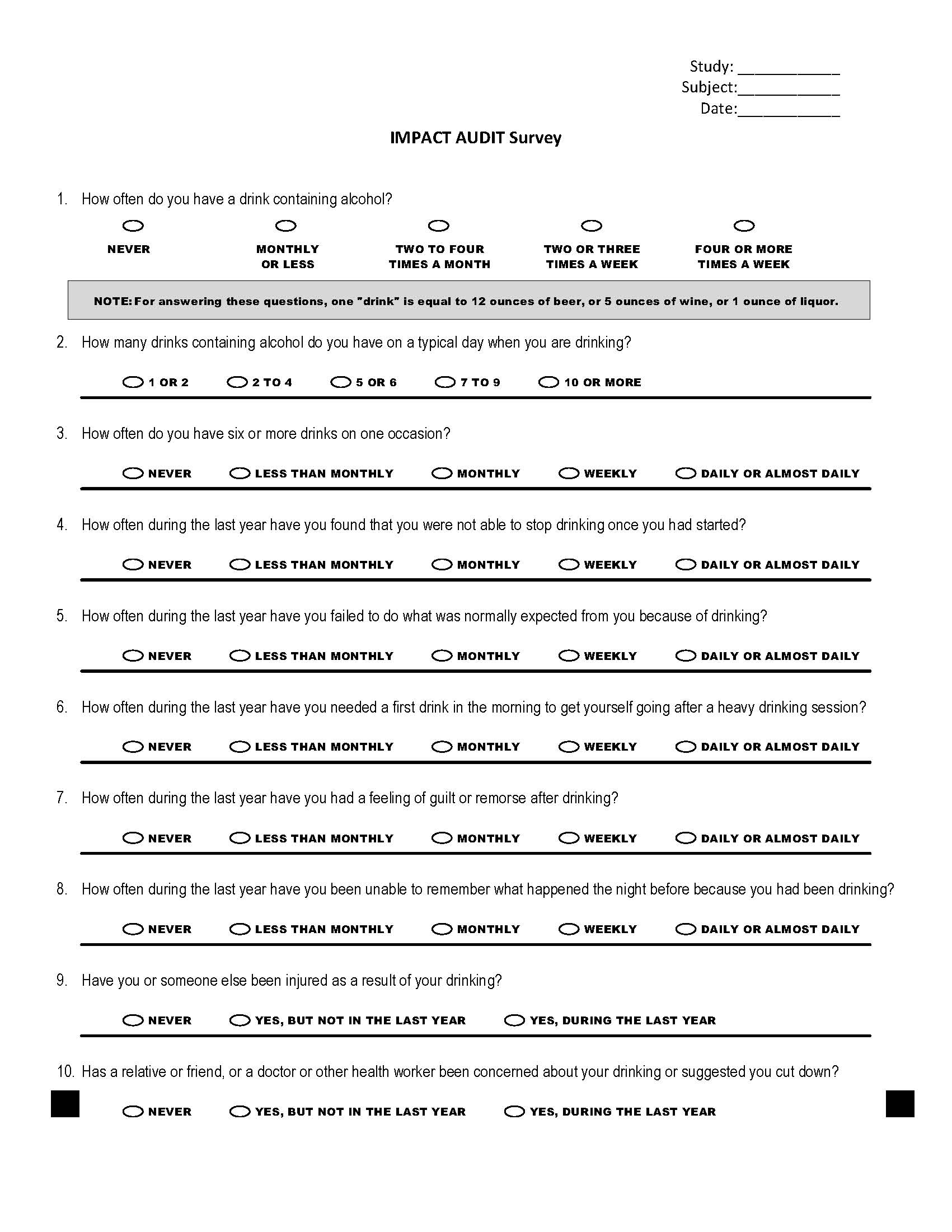 Subjects will be excluded if their responses meet the following criteria. If a subject provides an answer to AT LEAST ONE of the criteria for either Question 4 or 6 AND if they provide one of the listed answers to TWO or MORE of the criteria listed in Questions 5, 7, 8, 9, or 10 they will be excluded from the study.   4) How often during the last year have you found that you were not able to stop drinking once you had started?	if subject response is at least one of these: MonthlyWeeklyDaily or almost daily6) How often during the last year have you needed a first drink in the morning to get yourself going after a heavy drinking session?MonthlyWeeklyDaily or almost daily5) How often during the last year have you failed to do what was normally expected from you because of drinking? Less than monthlyMonthlyWeeklyDaily or almost daily7) How often during the last year have you had a feeling of guilt or remorse after drinking?Less than monthlyMonthlyWeeklyDaily or almost daily8) How often during the last year have you been unable to remember what happened the night before because you had been drinking?Less than monthlyMonthlyWeeklyDaily or almost daily9) Have you or someone else been injured as a result of your drinking?Yes, during the last year10) Has a relative or friend, or a doctor or other health worker been concerned about your drinking or suggested you cut down?Yes, during the last yearAppendix F: Experimental Procedures for IMPACT main StudyThe flow of the study is presented below.Phone ScreeningComplete the telephone screening as outlined in Screening Procedures.Complete Phone QFV.Screening (Visit 1)  Upon arriving at NADS, verify that participant has a valid driver’s license.Review elements of informed consent either verbally, encouraging participant to ask questions.  Have participant sign and date Informed Consent Document. (Visit 1 Only)Have participant sign and date Video Release Statement (Visit 1 Only)Have the participant fill out the Payment Voucher. (Visit 1 Only)Escort participant to restroom so that urine sample can be collected. Participant asked to rest for 5 minutes. Urine drug screen and pregnancy test performed on urine sample performed during this time.Take participant’s blood pressure and heart rateIf drug and (females pregnancy screen), blood pressure or heart rate does not meet study requirements, participant will be taken home. If passed, participant will complete a Breath alcohol test.Have participant fill out QFV.Have participant fill out AUDIT SURVEY. If participant remains eligible, continue with IMPACT Driving Survey.  If not, participant is released to go homeHave participant fill out IMPACT Driving Survey. (Visit 1 Only)Measure and record Height and Weight of participantWatch training video.Put eye tracking stickers on before escorting to simulator.Driving (Visit 1 Only)Introduce in-vehicle experimenter, who takes over at this point.Escort participant to the vehicle and allow him/her to be seated.Ask the participant if he/she has any questions.Calibrate Eye Tracker.Brief the participant on the practice drive and ask if there are any questions.After completing practice drive, advise participant to shift into PARK.End of Driving (Visit 1 Only)After the practice drive is complete and the participant has shifted into PARK, administer the Wellness Survey.When the simulator has docked, escort the participant to the participant prep area and make sure that prep area experimenter knows he/she is there. The prep area experimenter will confirm date and time of participant’s next three study visits.   Alcohol Dosing (Visit 2-4)Arrangements made to pick up participant at home.Escort participant to restroom so that urine sample can be collected. Participant asked to rest for 5 minutes. Urine drug screen and pregnancy test performed on urine sample performed during this time.Take participant’s blood pressure and heart rateIf drug and (females pregnancy screen), blood pressure or heart rate does not meet study requirements, participant will be taken home. If passed, participant will complete a Breath alcohol test.If participant remains eligible, have participant fill out Sleep/ Food Intake Survey. If not, take home.Administer 1st drink and allow participant 10 minutes to drink, instructing participant to pace self to drink for entire 10 minutes. Staff stays in room to monitor.Administer 2nd drink and allow participant 10 minutes to drink, instructing participant to pace self to drink for entire 10 minutes , instructing participant to pace self to drink for entire 10 minutes. Staff stays in room to monitor.Administer 3rd drink and allow participant 10 minutes to drink, instructing participant to pace self to drink for entire 10 minutes. Staff stays in room to monitor.Wait 16 minutes after the end of the last drink.Take a BAC measurement with Breathalyzer every 2-5 minutes until peak BAC of +/- 0. 005% is reached.When peak BAC is reached, participant is ready for simulator.Driving (Visit 2-4)Introduce in-vehicle experimenter, who takes over at this point.Escort participant to the vehicle and allow him/her to be seated.Ask the participant if he/she has any questions.Calibrate Eye Tracker.Brief the participant on the study drive and ask if there are any questions.Administer Stanford Sleepiness Scale.DriveAfter completing study drive, advise participant to shift into PARK.End of Driving (Visit 2-4)After the study drive is complete and the participant has shifted into PARK, take a BAC MeasurementAdminister the Stanford Sleepiness Scale and Wellness Survey.When the simulator has docked, escort the participant to the participant prep area and make sure that prep area experimenter knows he/she is there. The prep area experimenter takes over at this point. Wrap-Up (Visit 2-4)Offer participant snack/beverage.Ask if participant has any questions.Allow participant to complete Wellness Survey if not finished in vehicle.Administer Standardized Field Sobriety Test.Administer Realism Survey.Administer IMPACT Debrief Statement. (Visit 4 only)Administer IMPACT Debrief Interview. (Visit 4 only)Participant waits comfortably at NADS facility until BAC level is less than .03. Arrange transportation for participant to go homeAssignment to TreatmentTable F-1 BAC sequence and event sequence across participantsNote. BAC sequence 1 = 0.10%, 0.05%, 0.00%, 2 = 0.05%, 0.00%, 0.10%, 3 = 0.00%, 0.10%, 0.05%. Total participants must add to multiples of 54. Current number of participants = 108.Appendix G: In-Cab ProtocolIMPACT MainP1 in-cab protocol (Auto Eye Tracking)Appendix H: Control Room Logs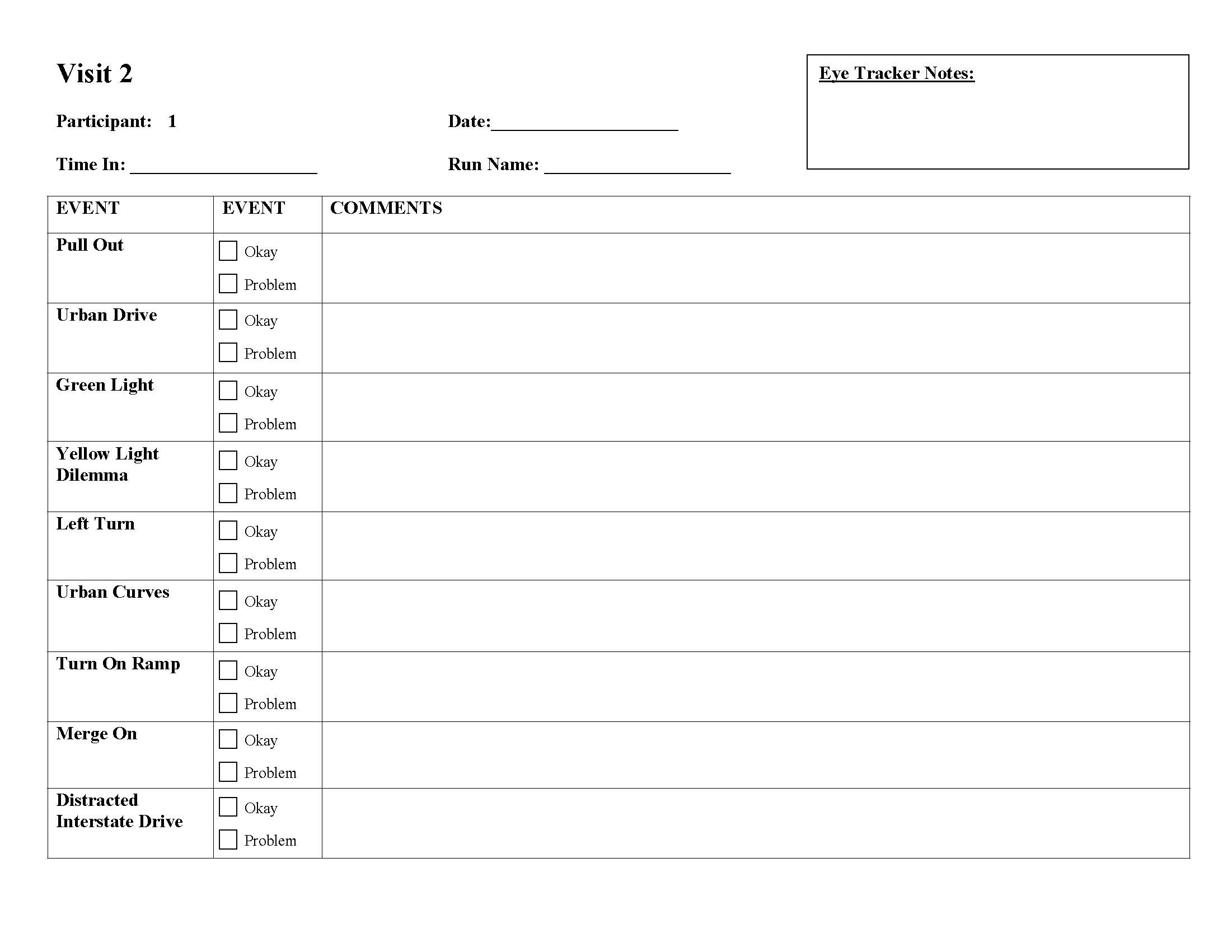 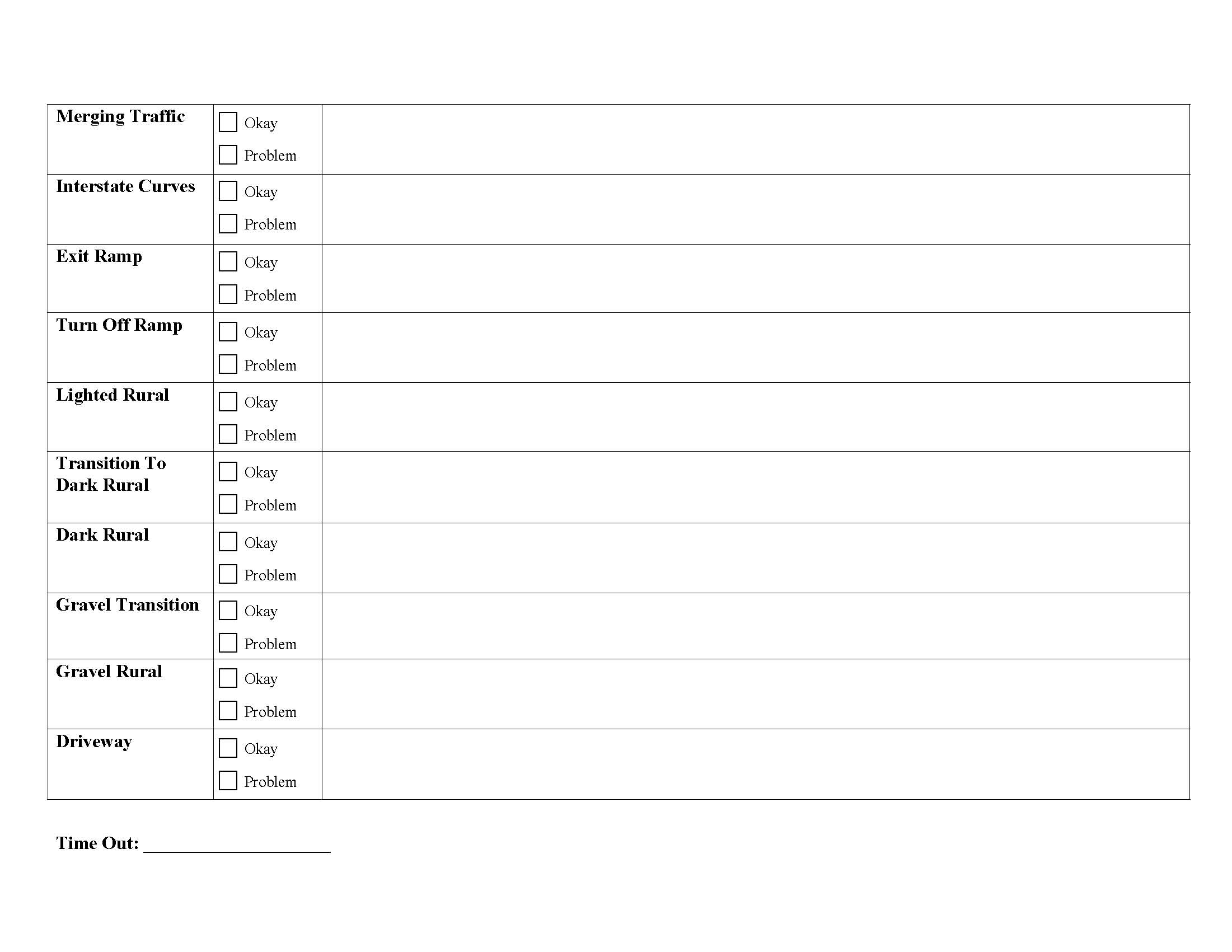 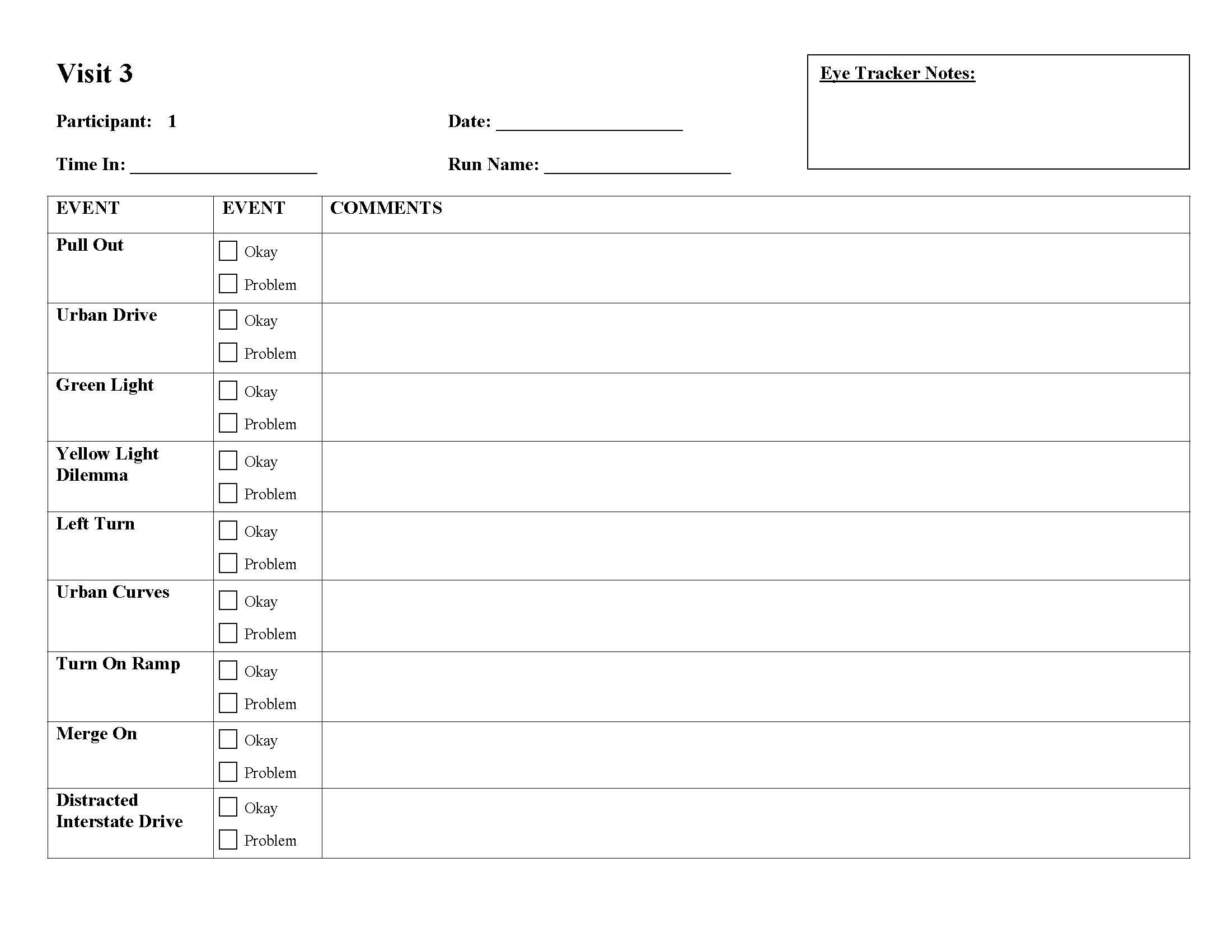 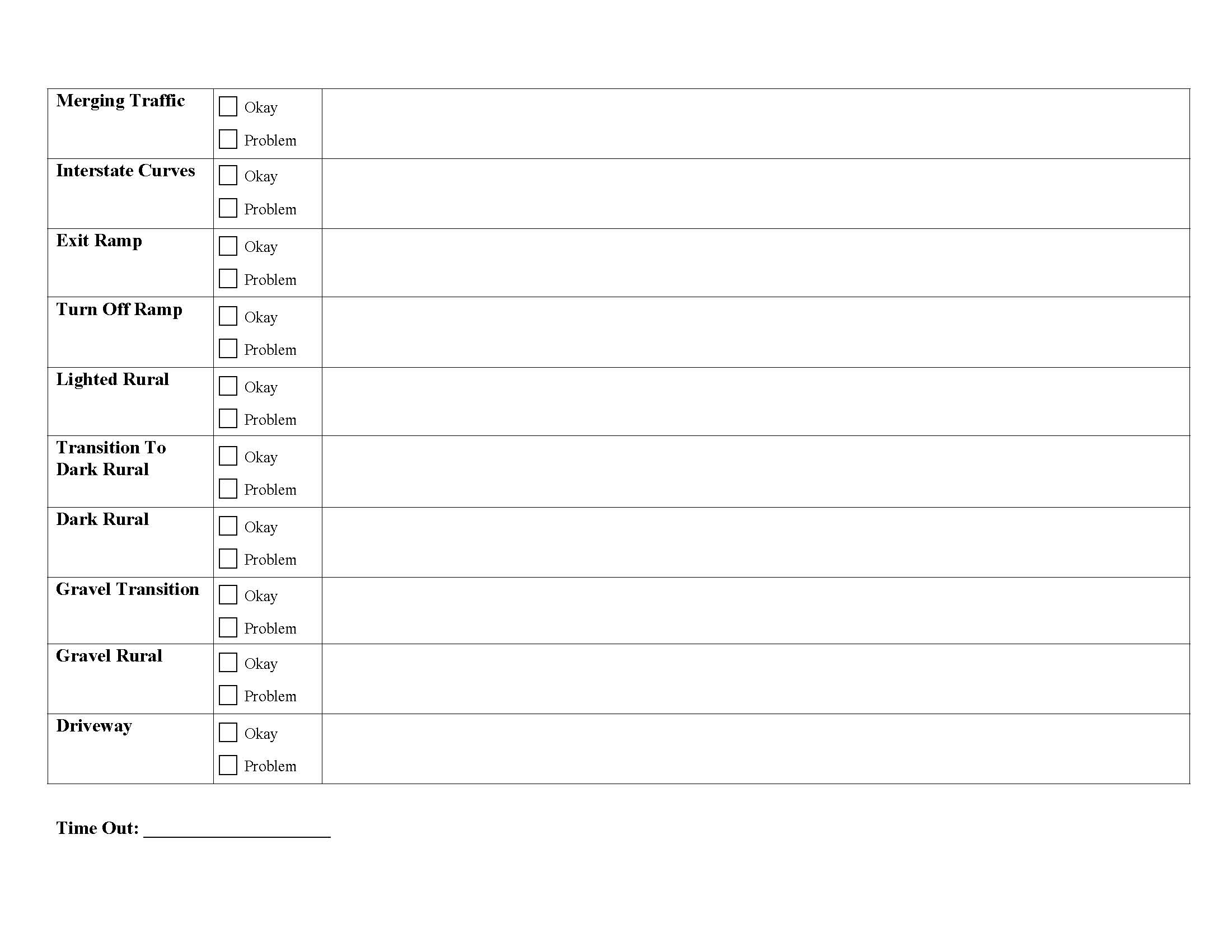 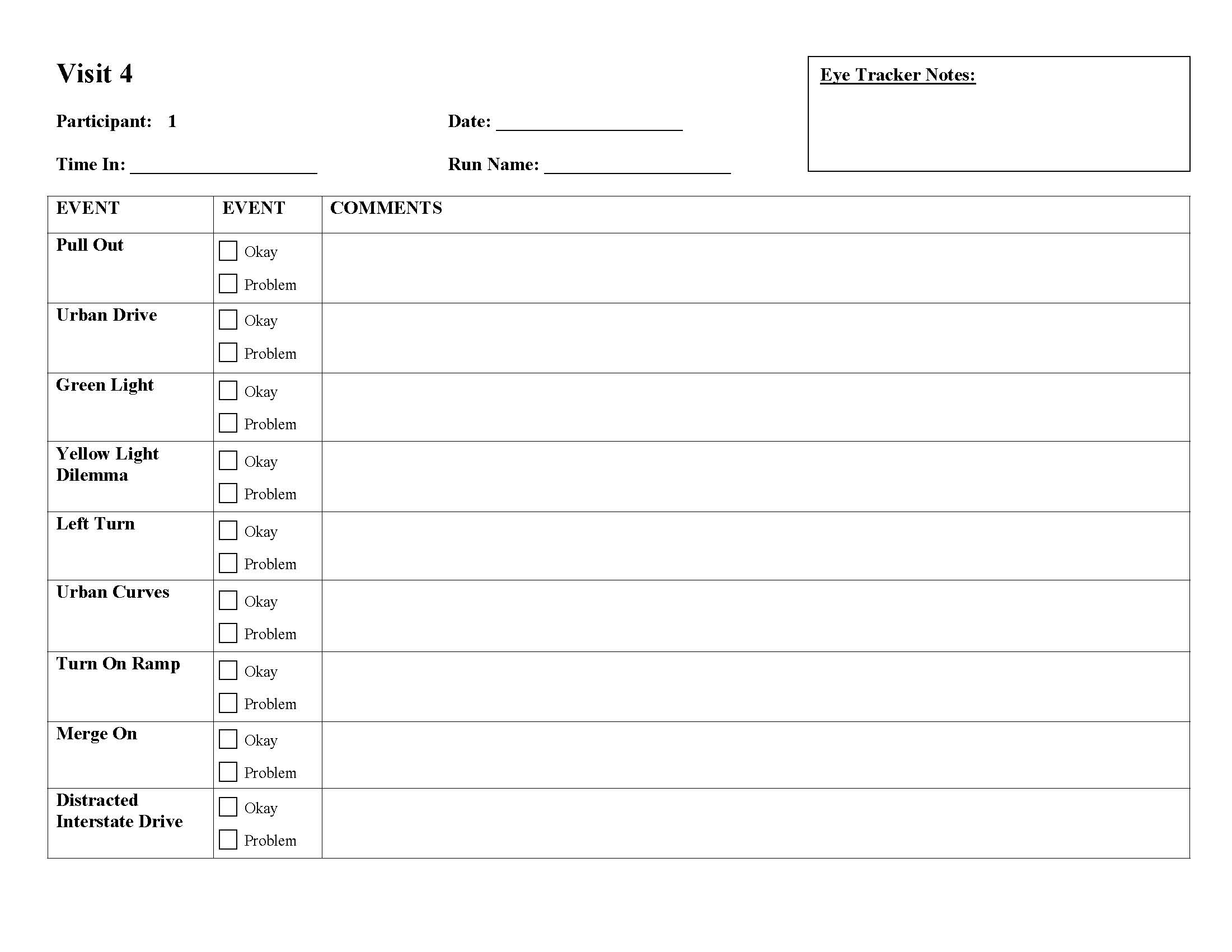 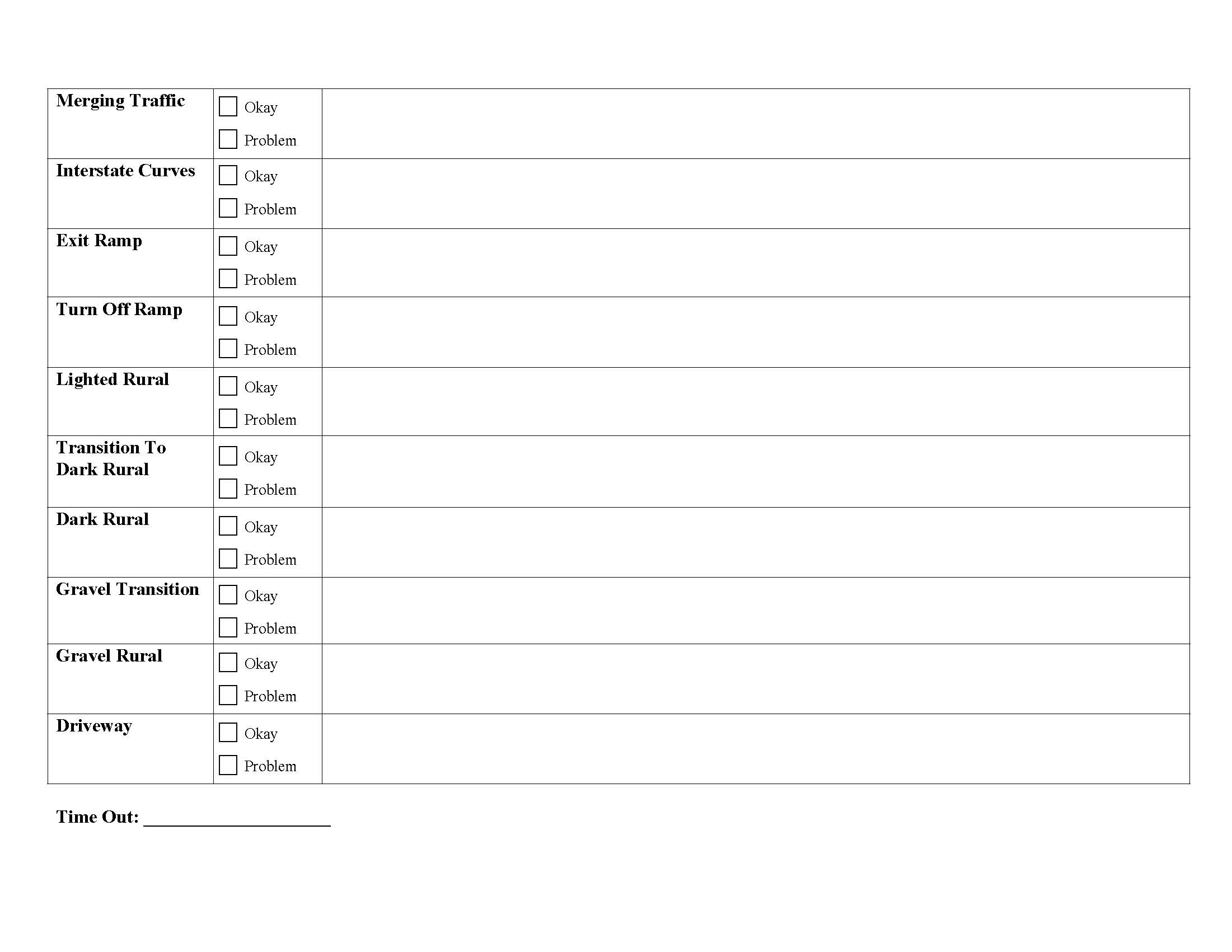 Appendix I: Informed Consent Document (Main IFC)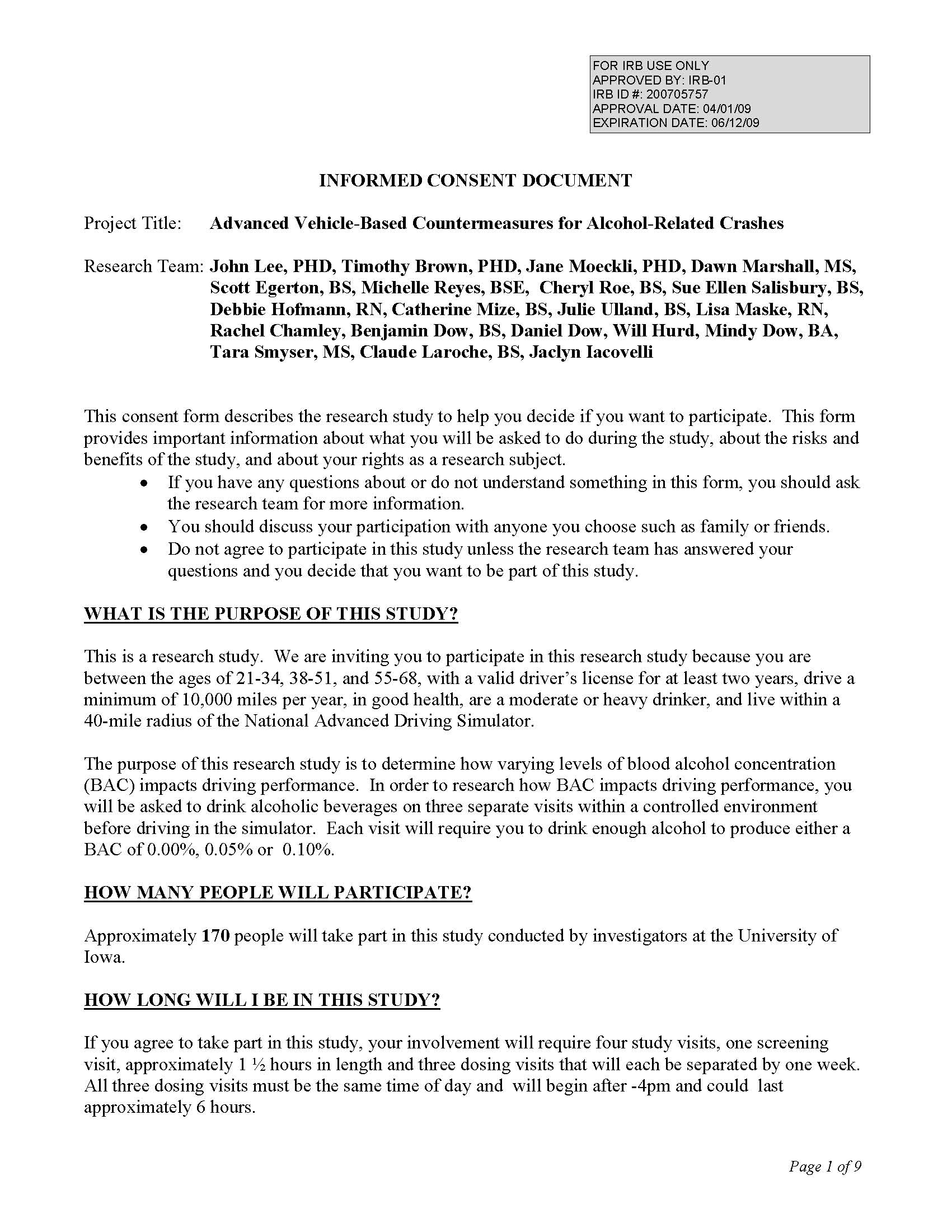 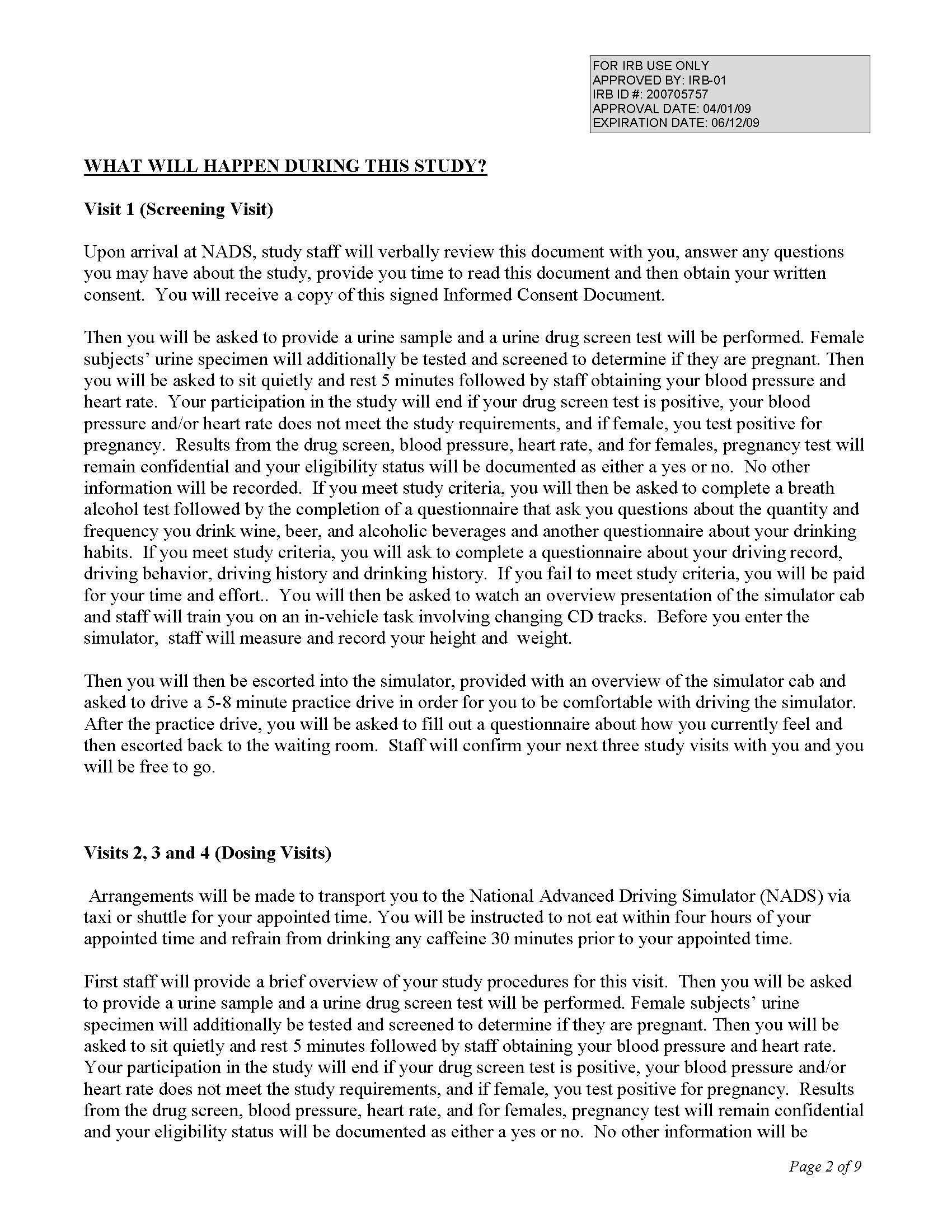 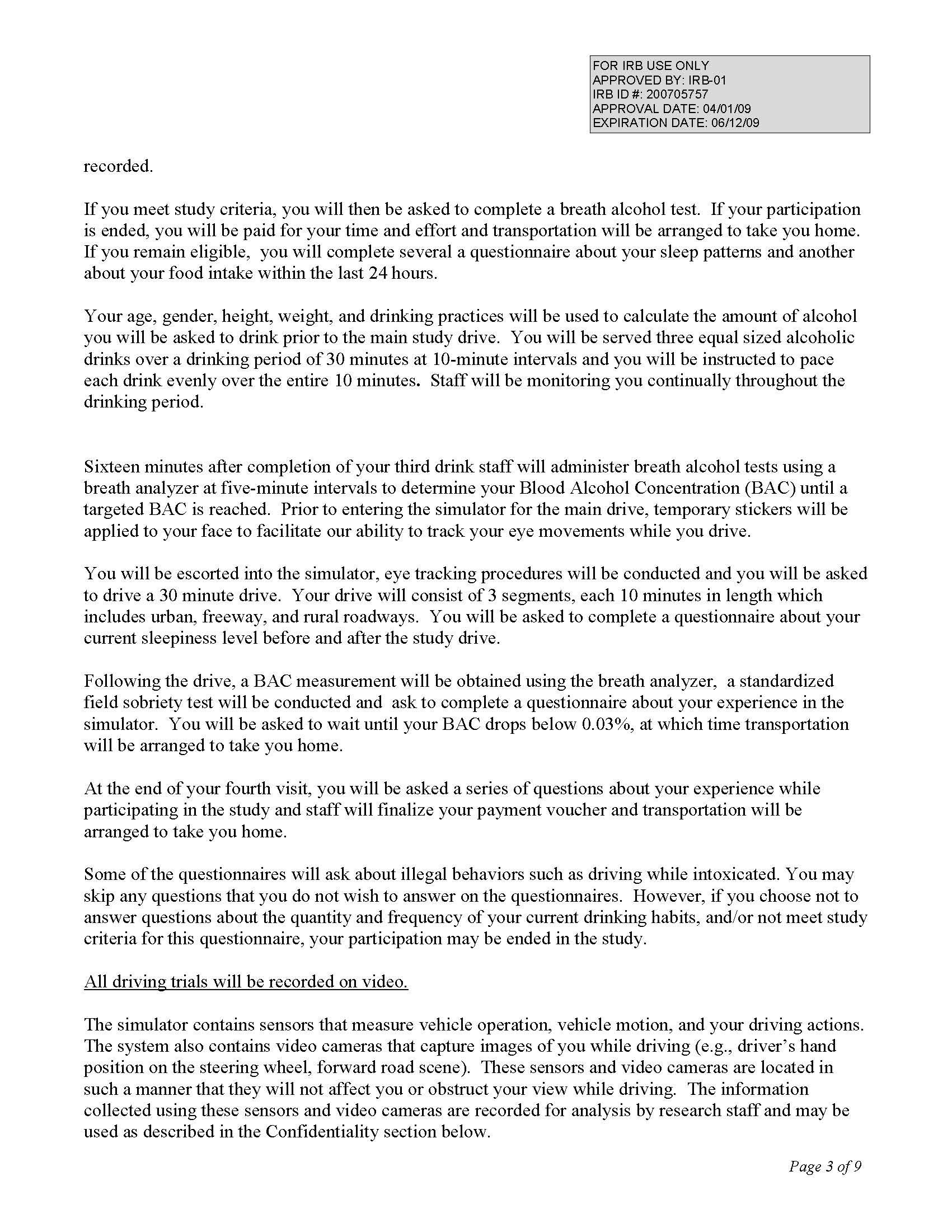 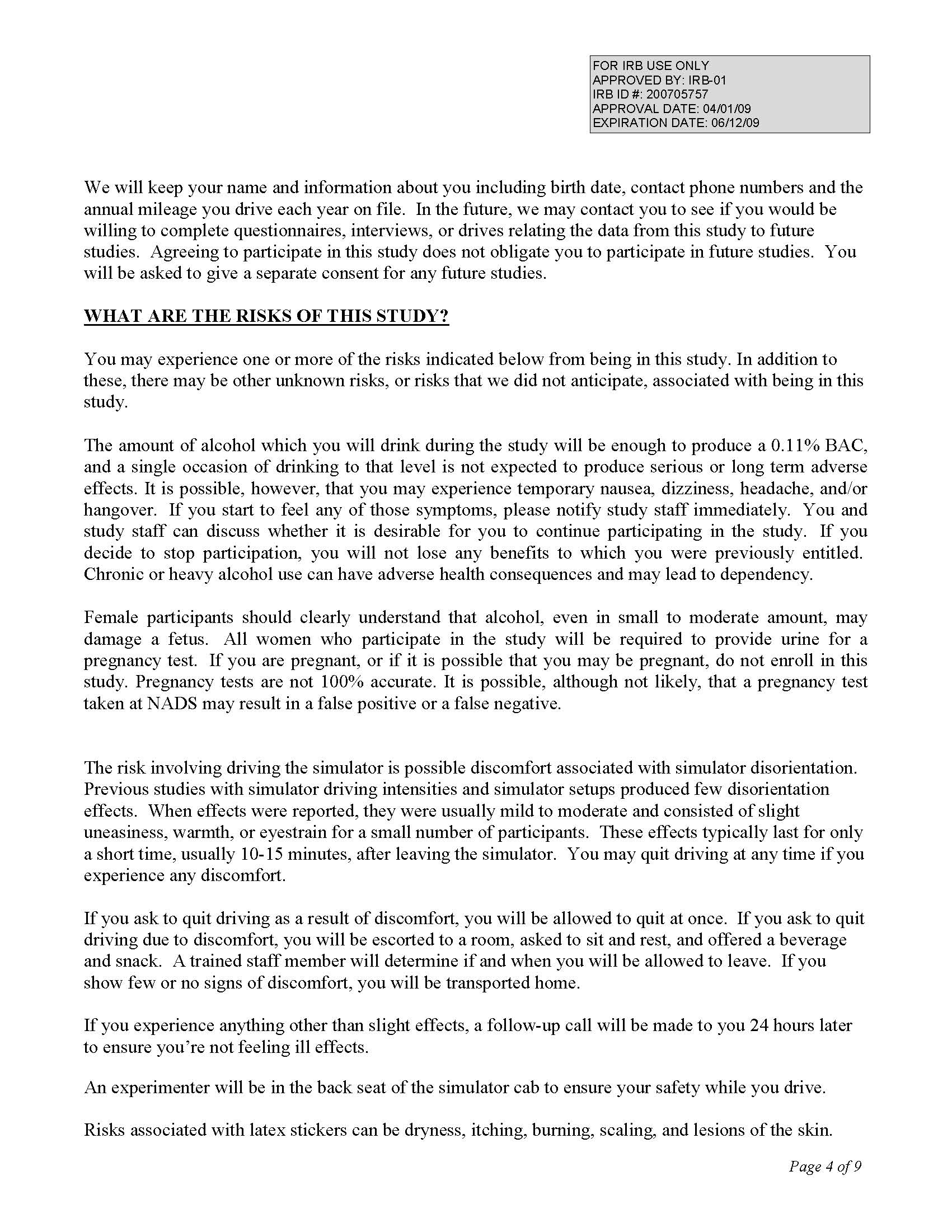 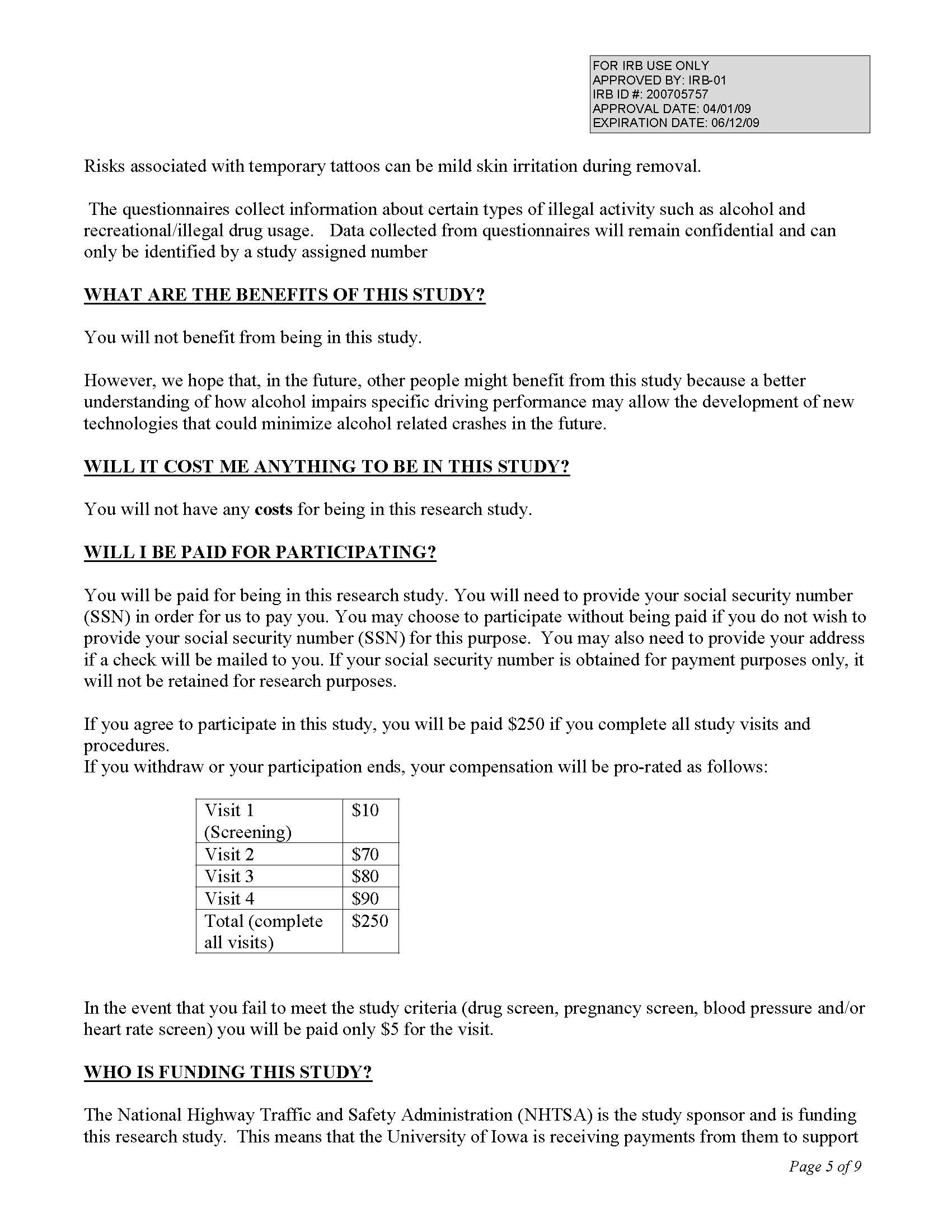 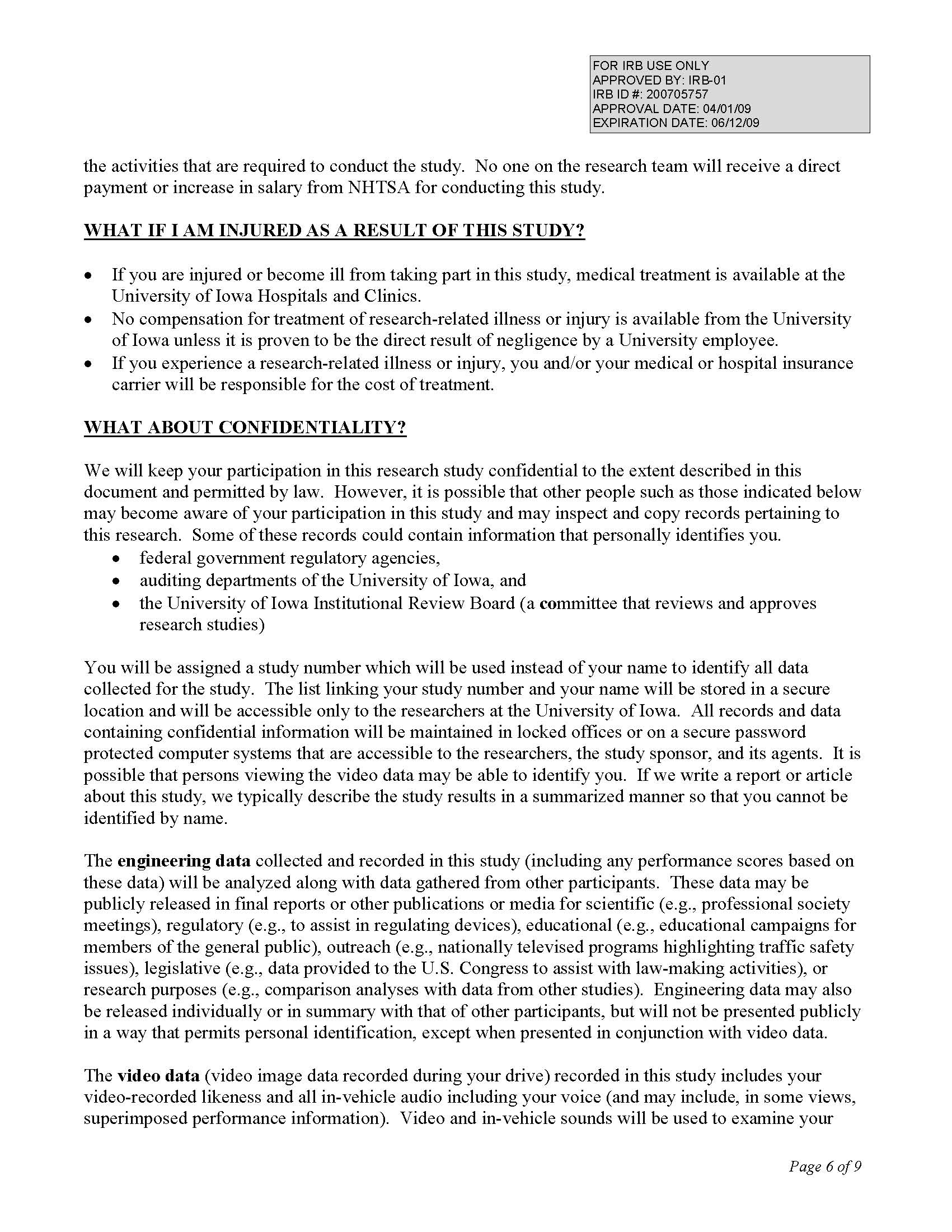 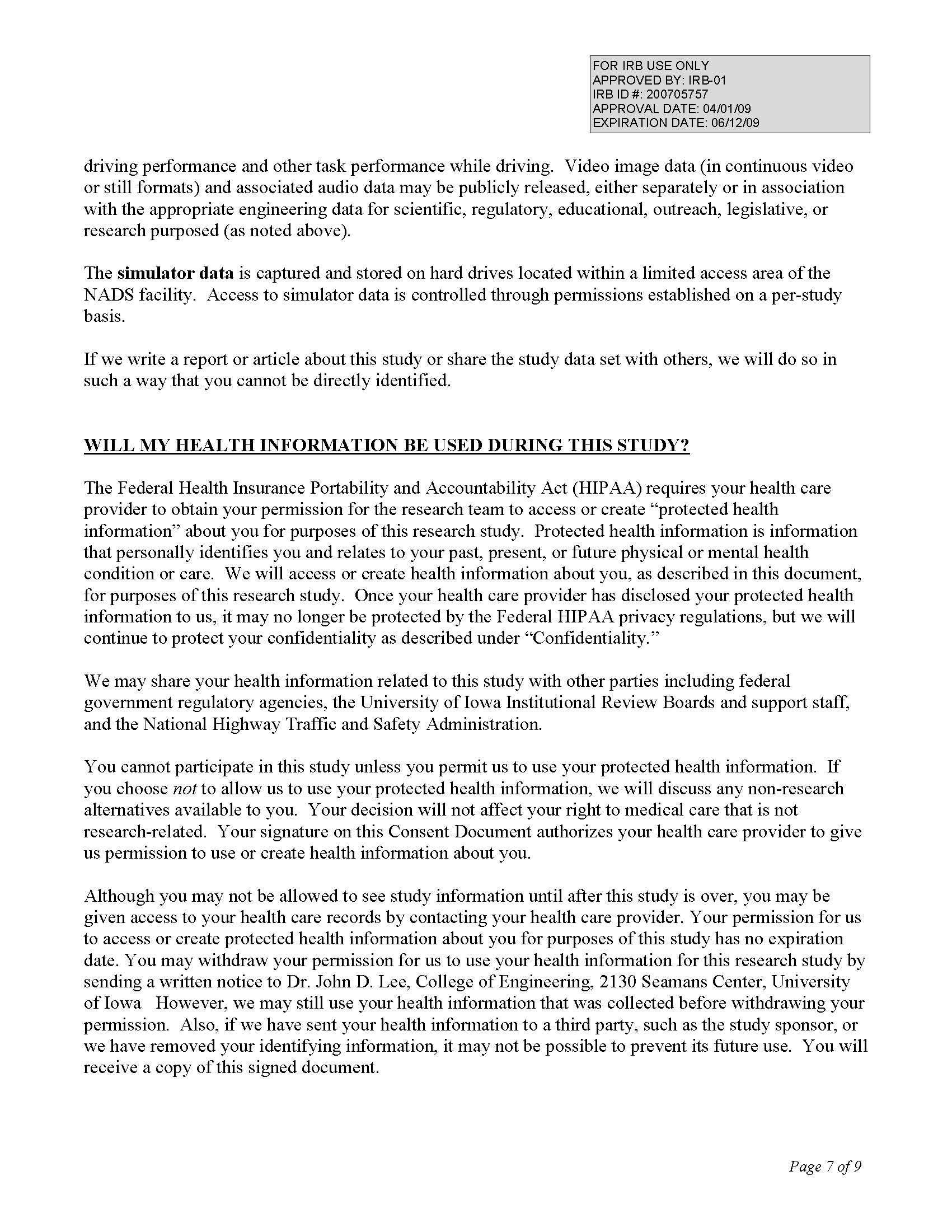 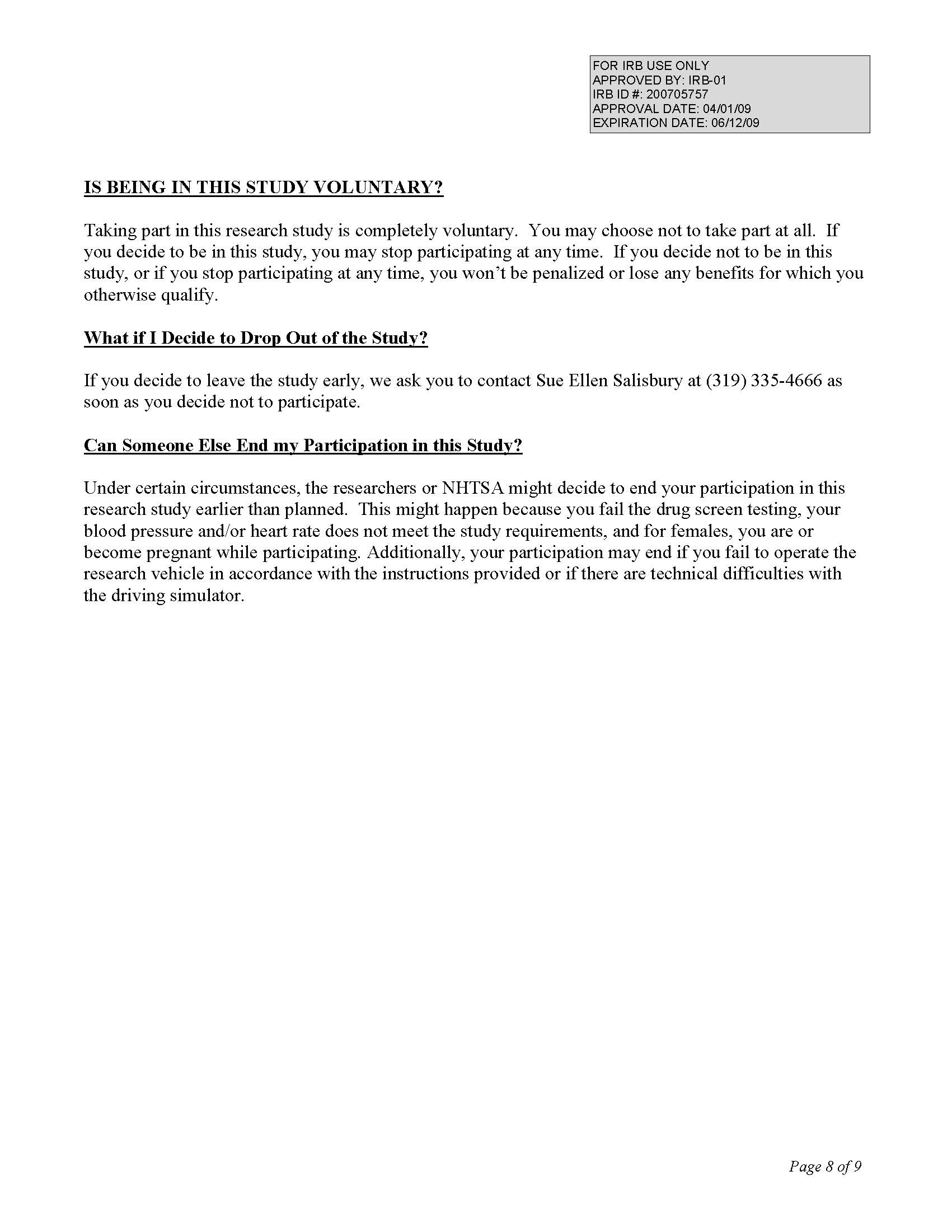 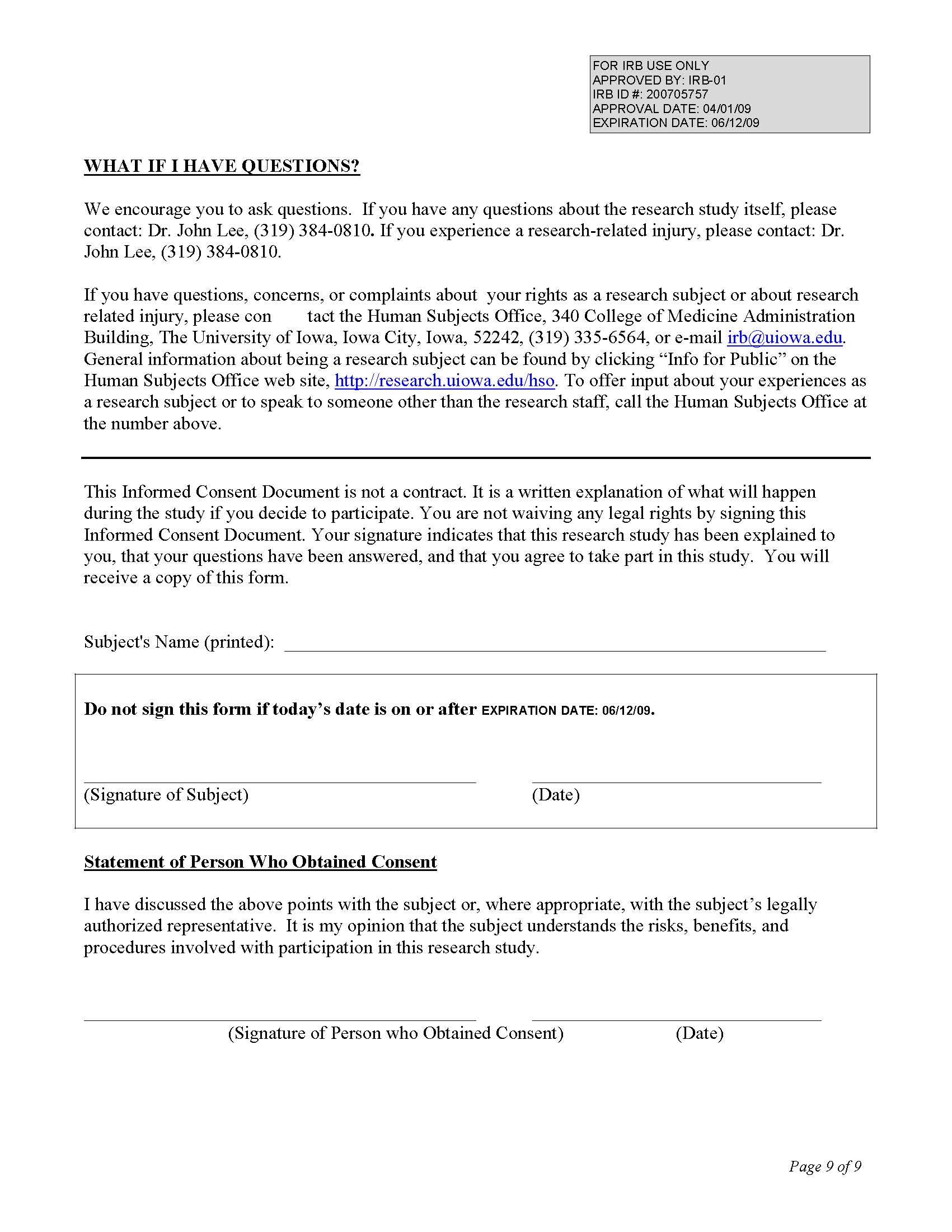 Appendix J: Quantity, Frequency, Variability (QFV) Scale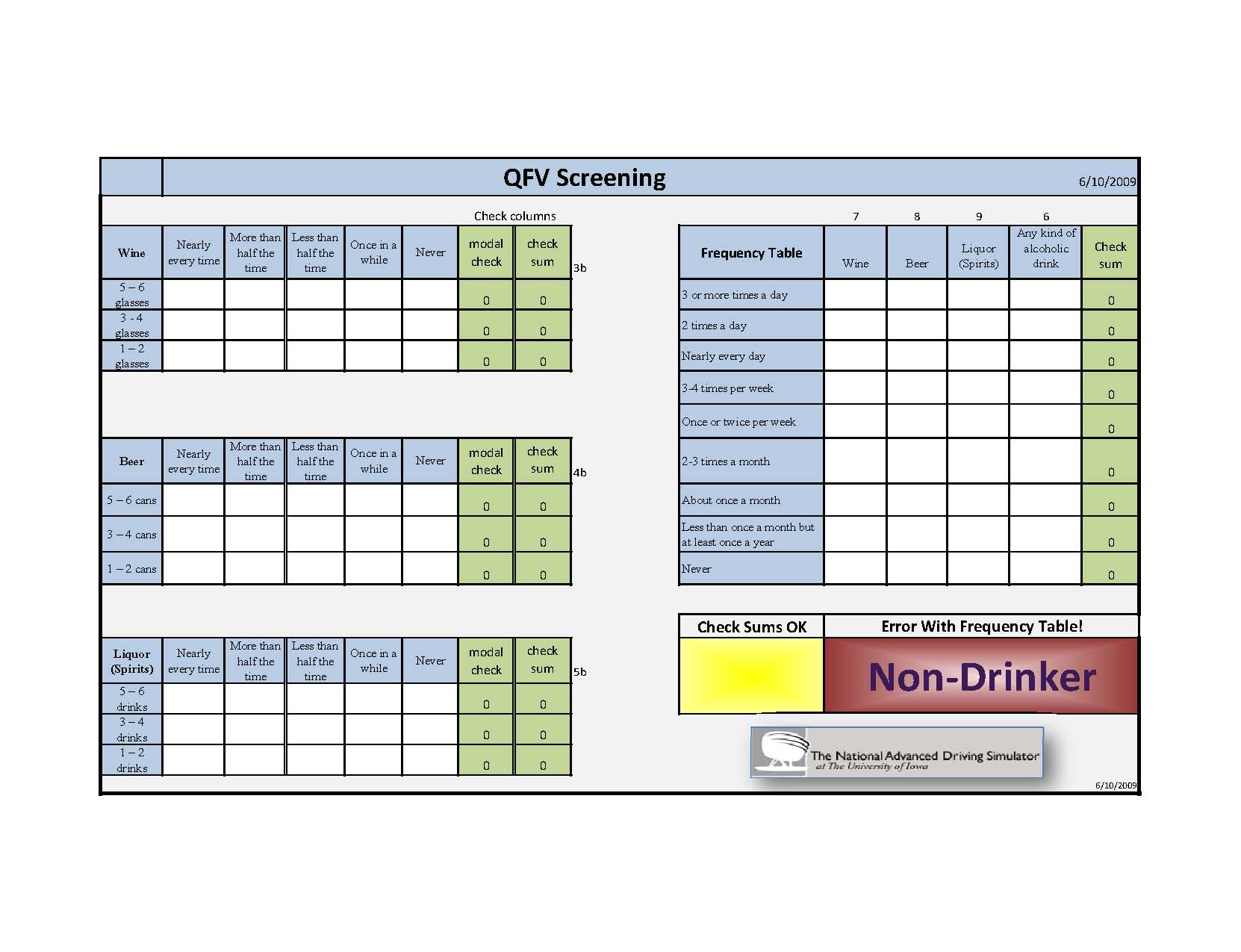 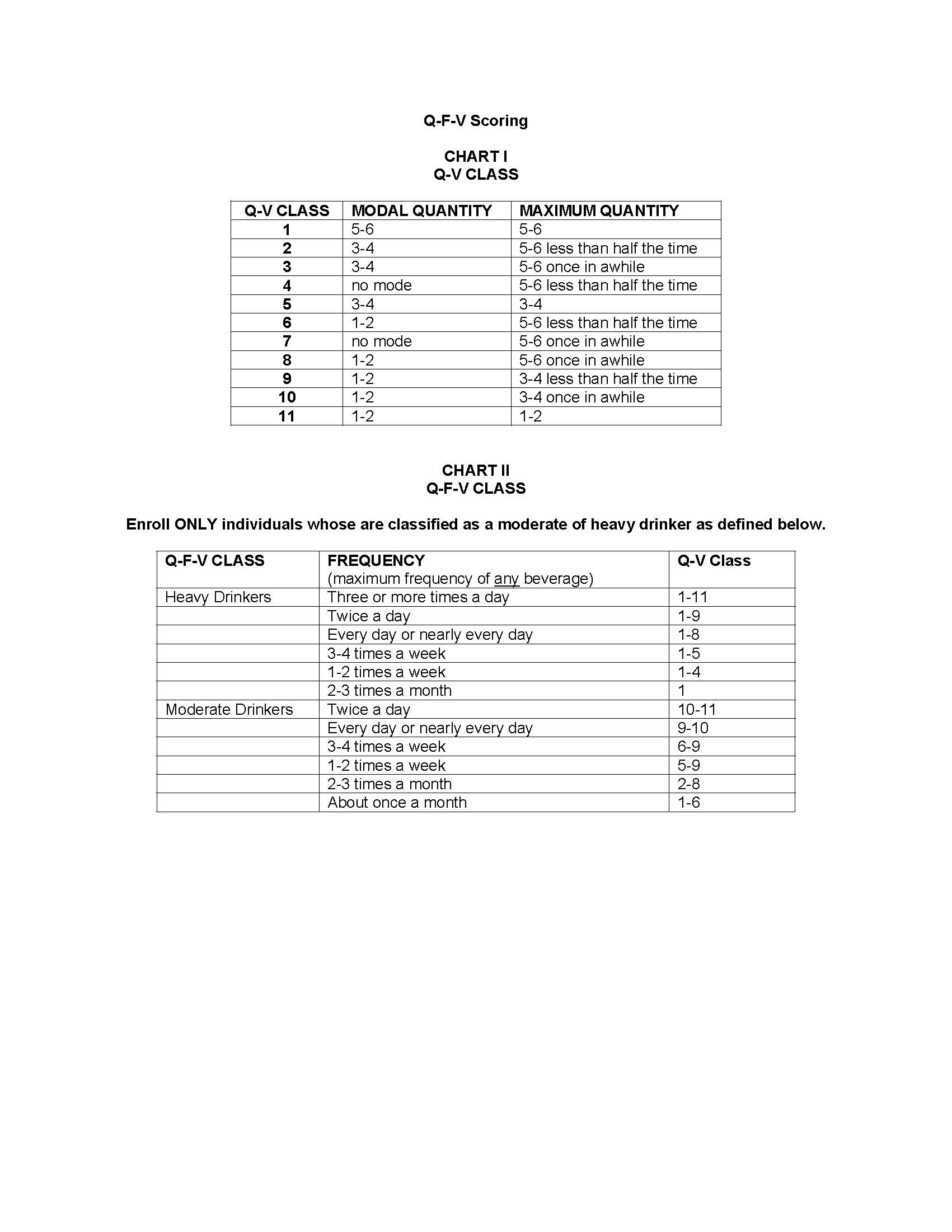 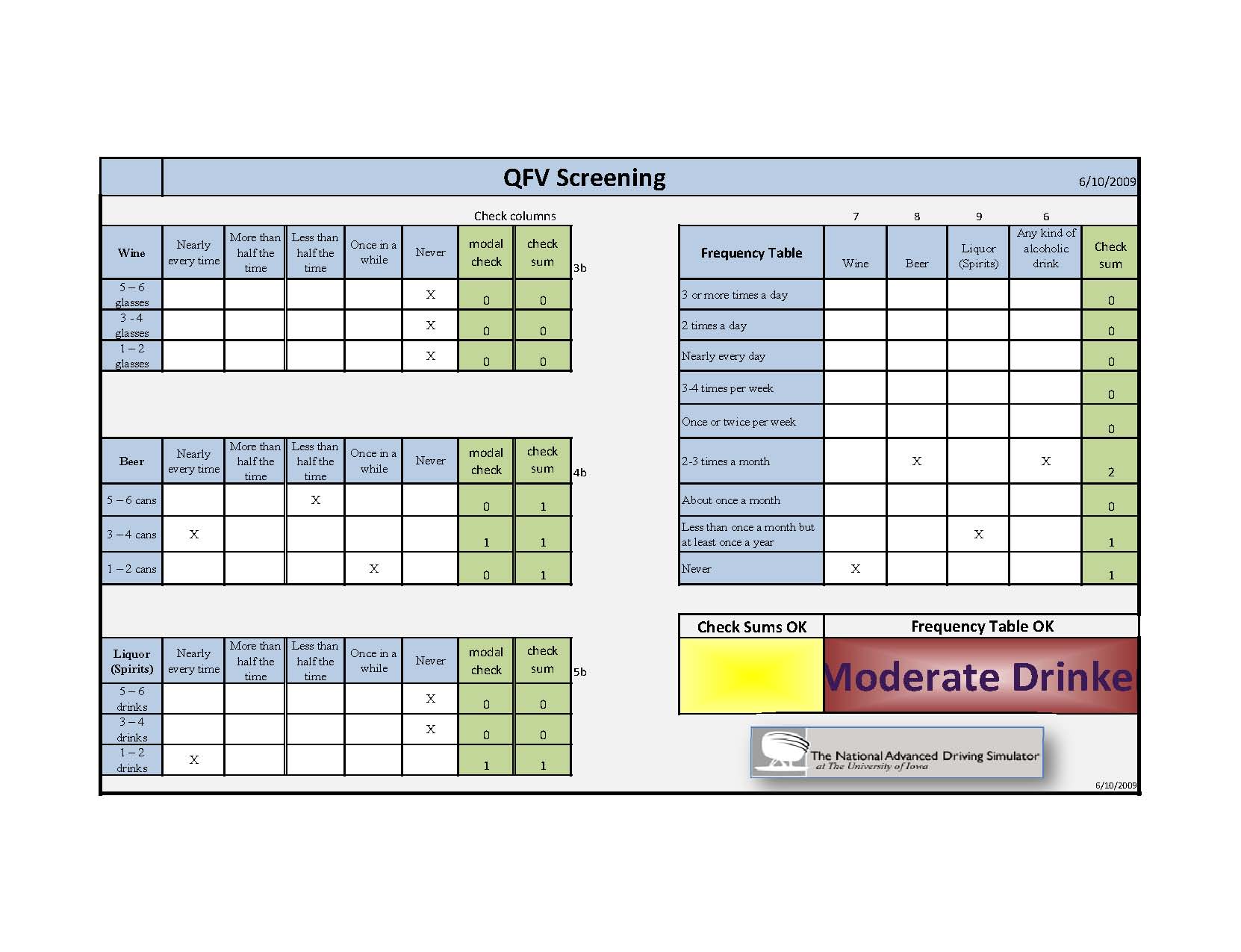 Appendix K: Driving Survey T2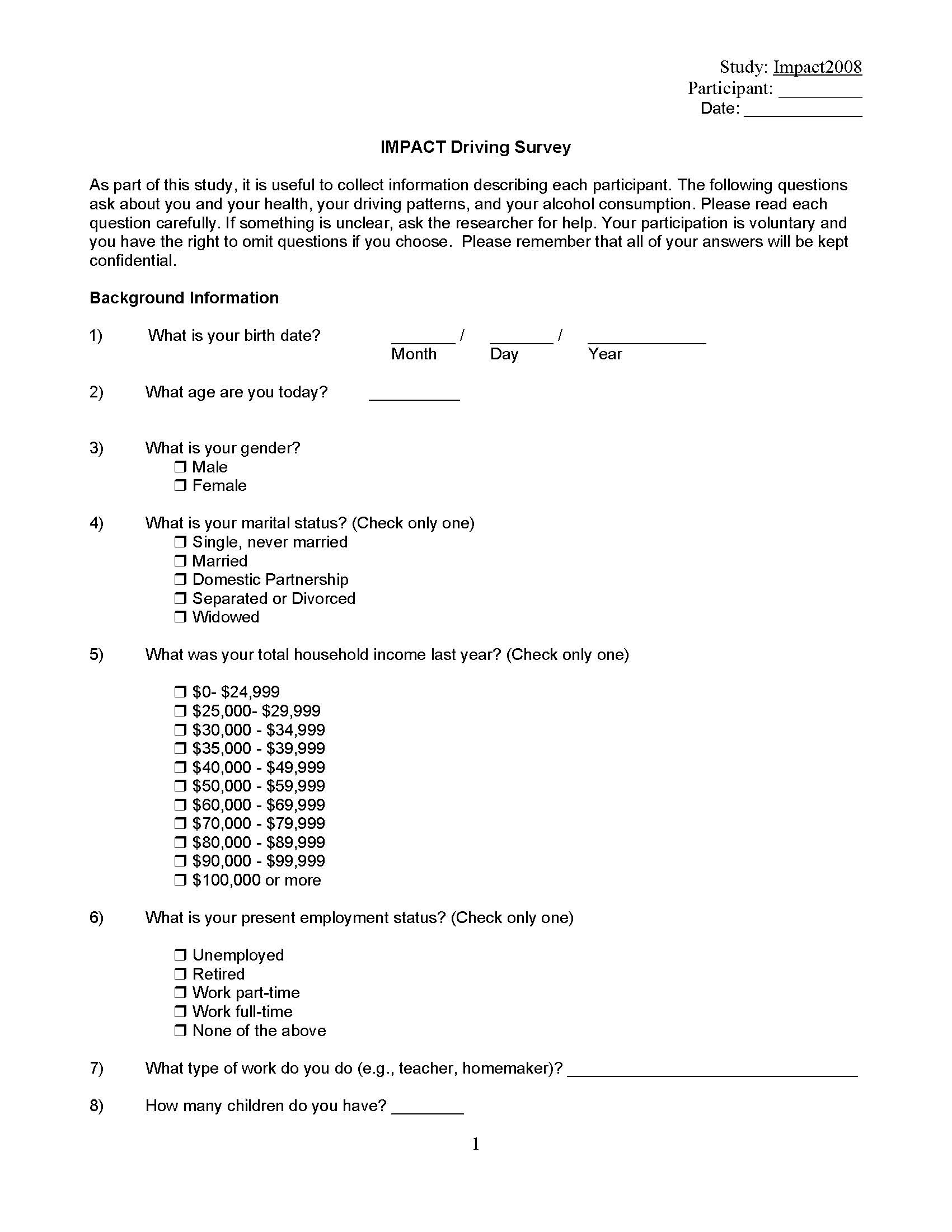 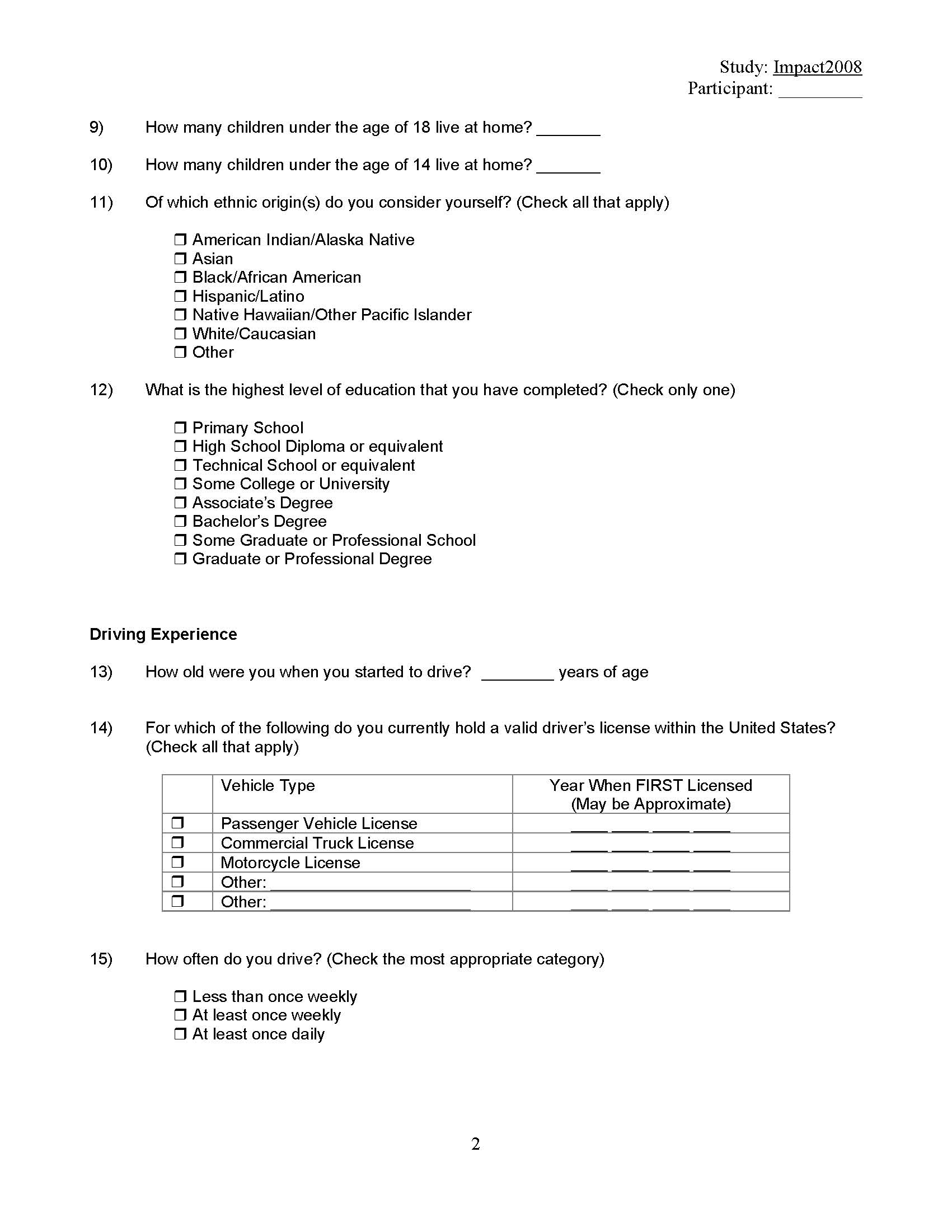 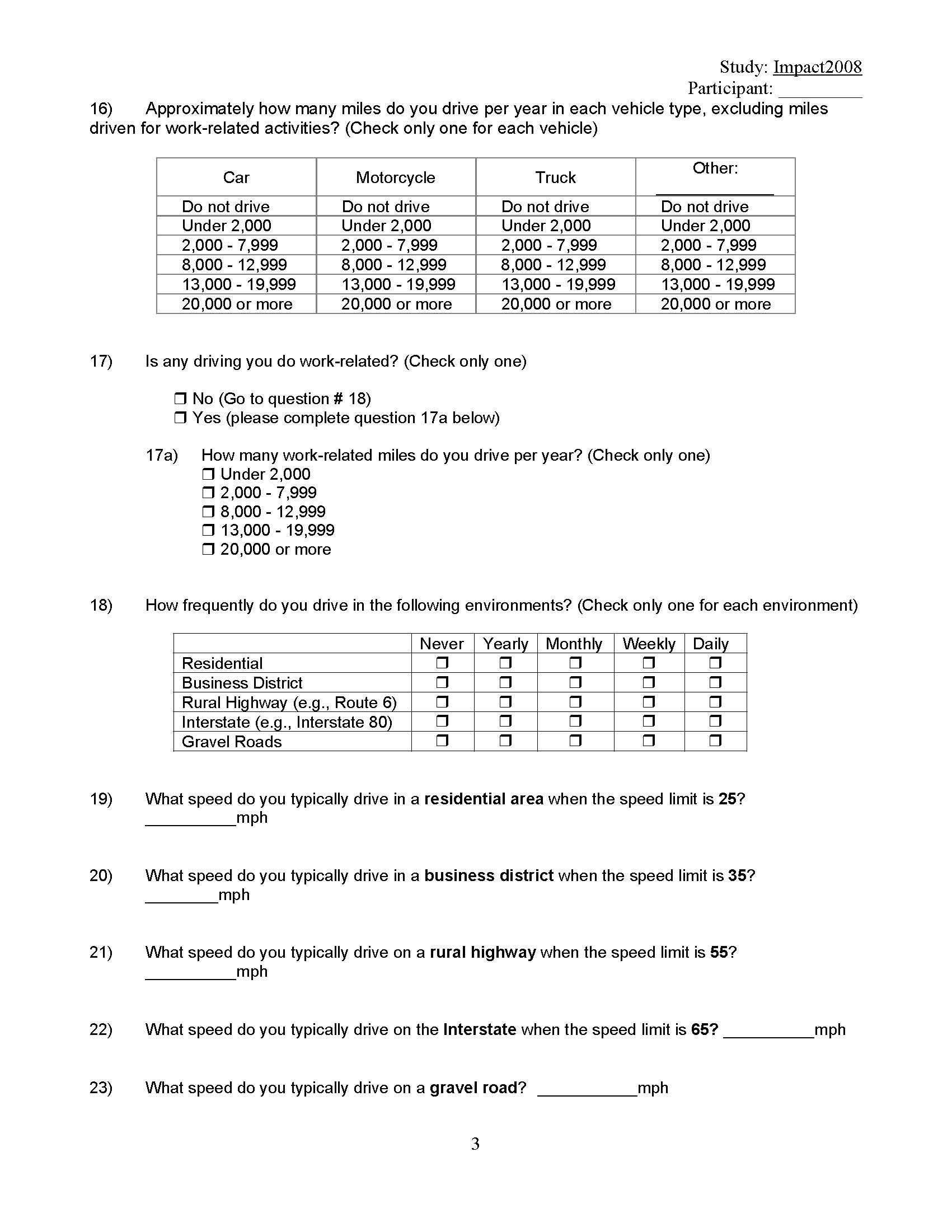 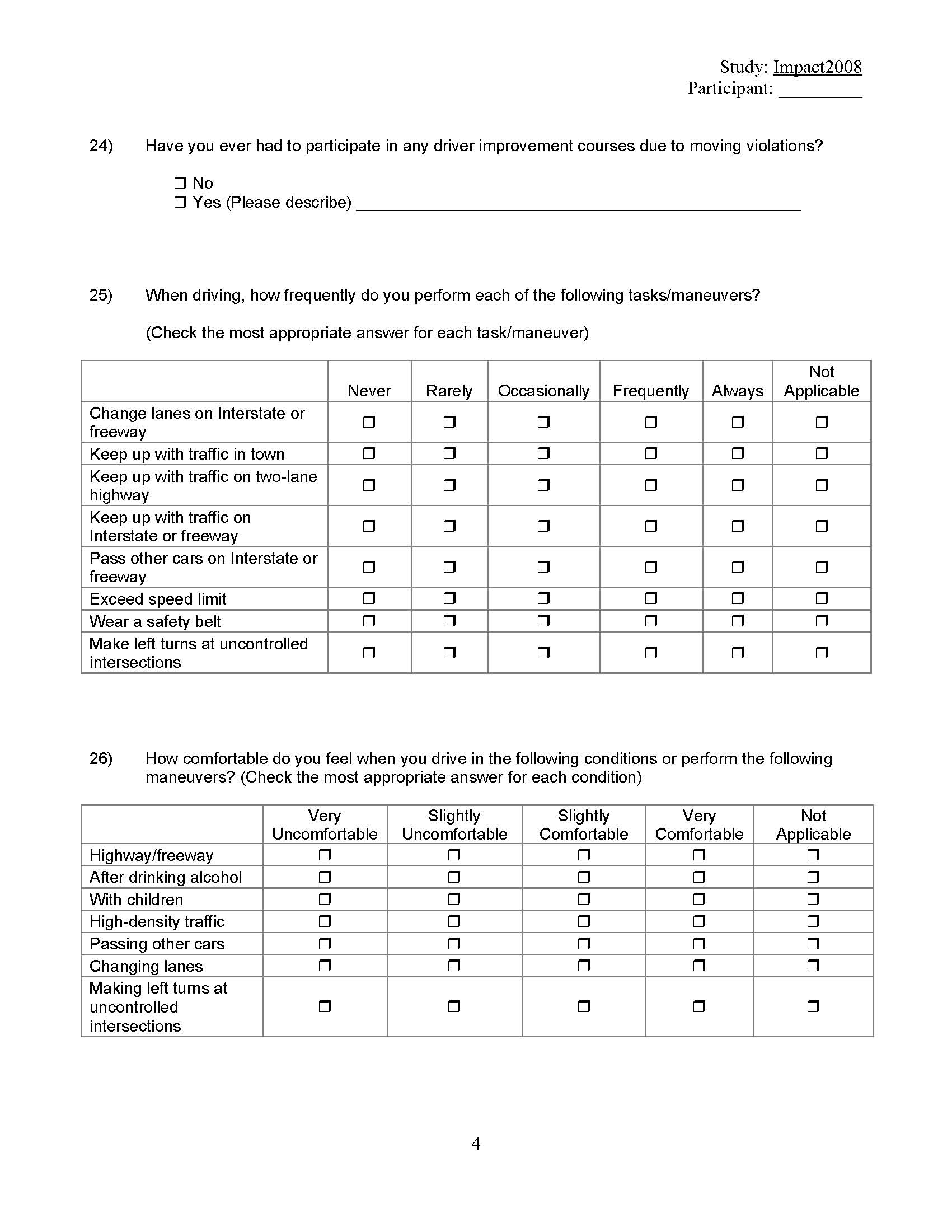 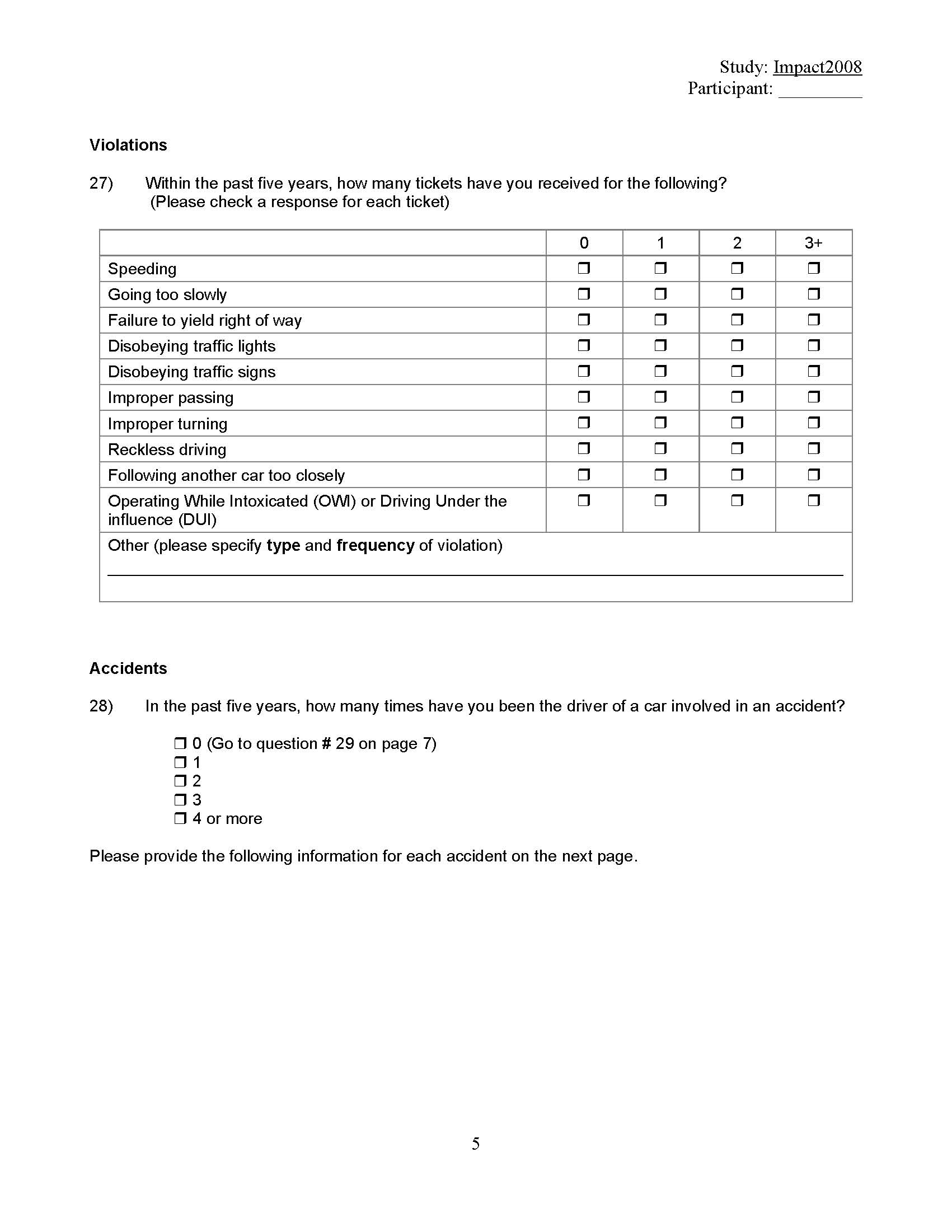 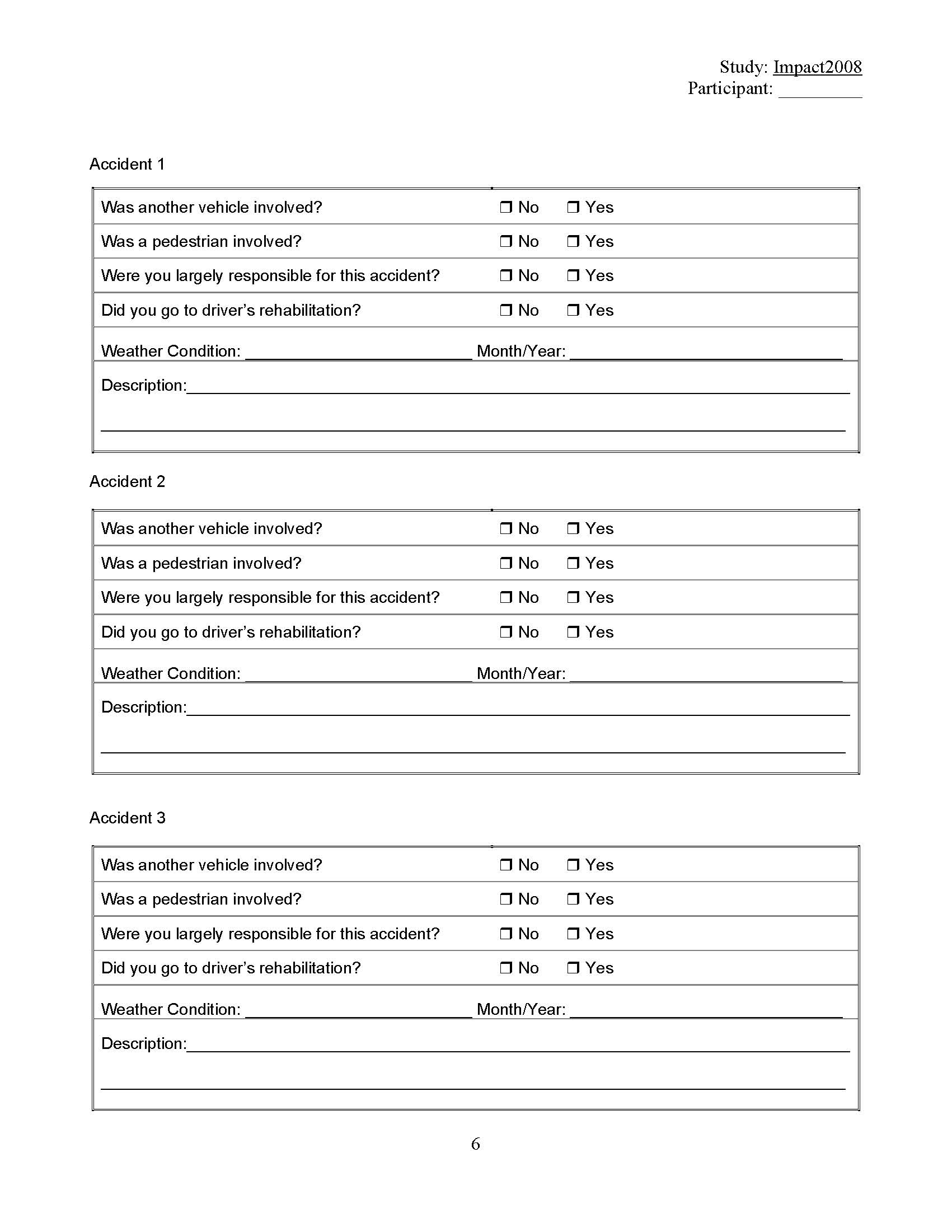 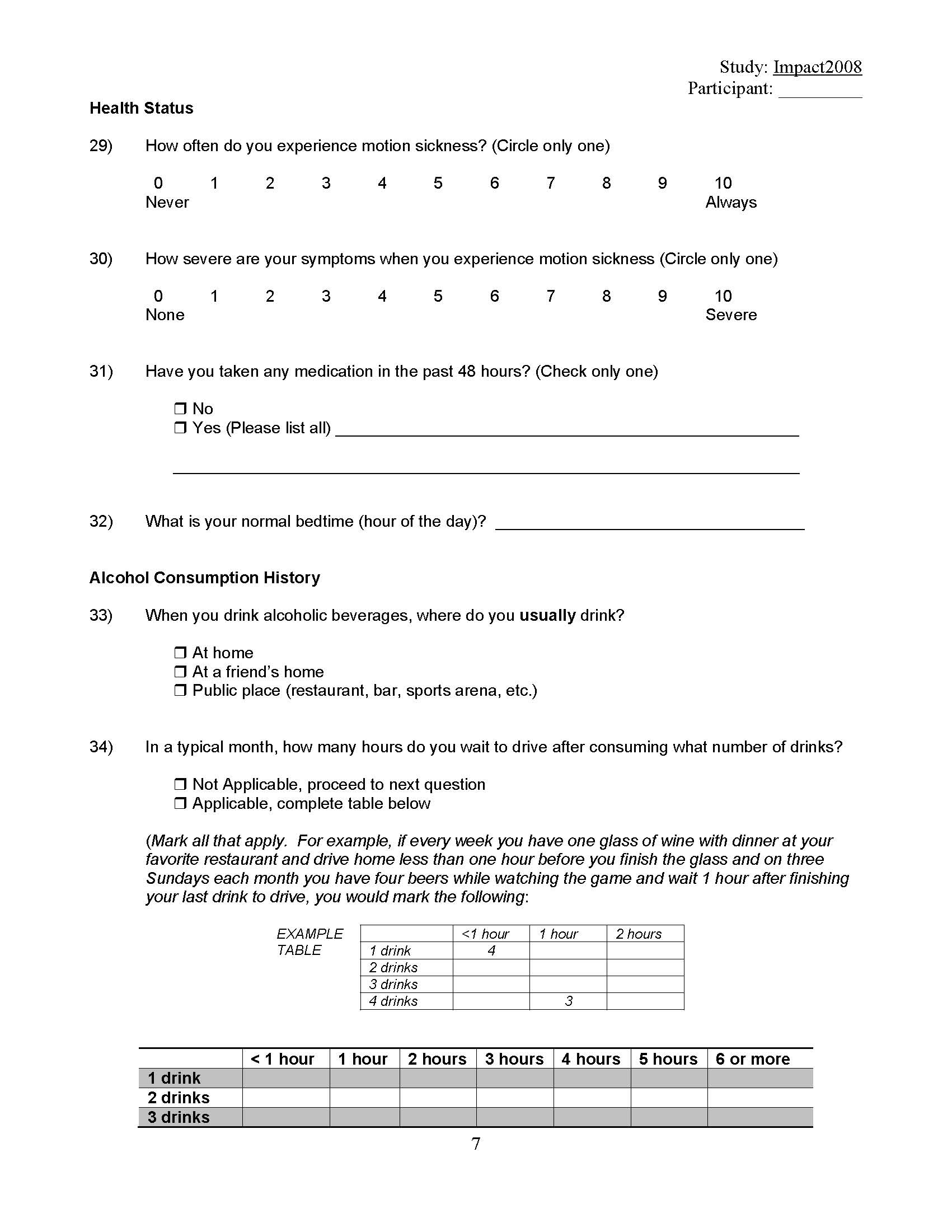 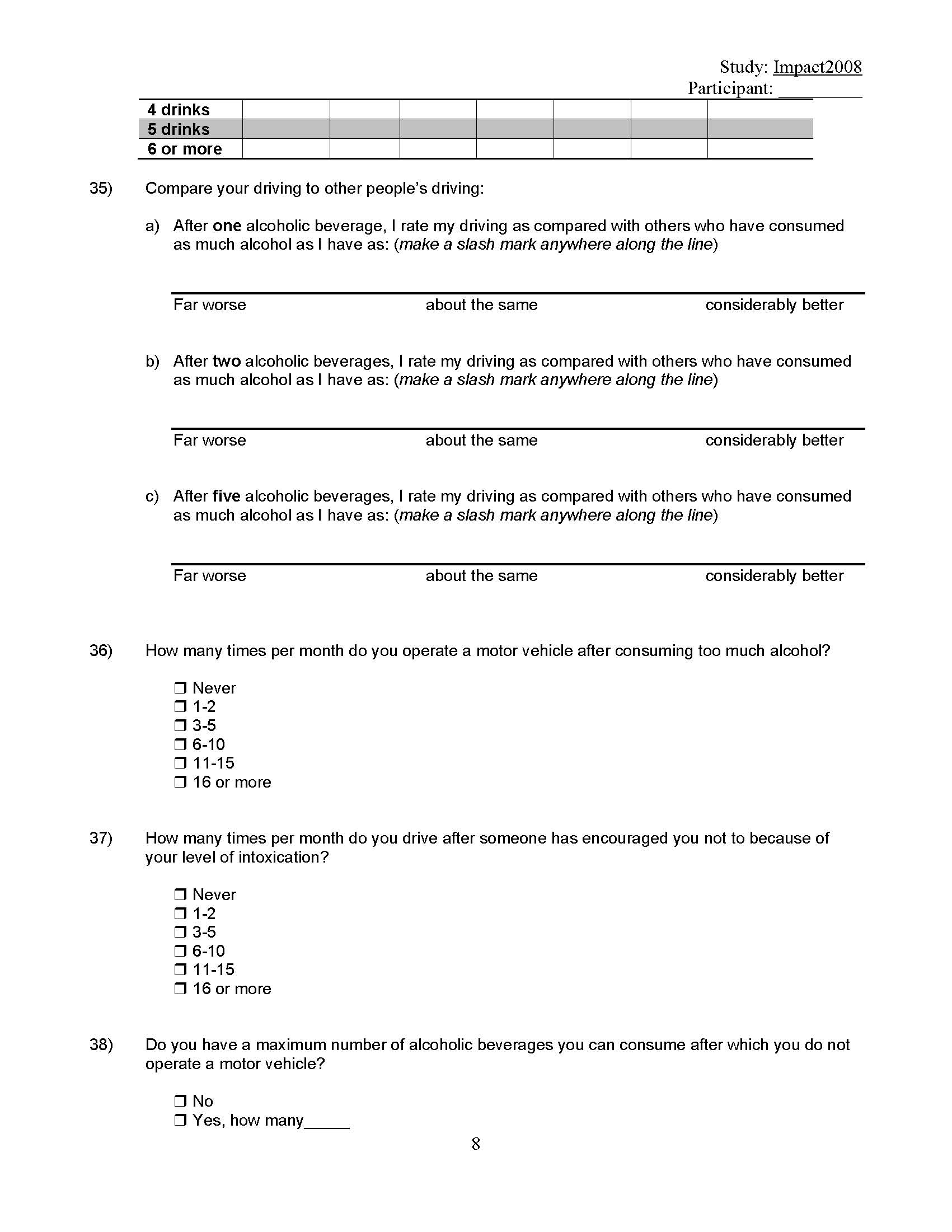 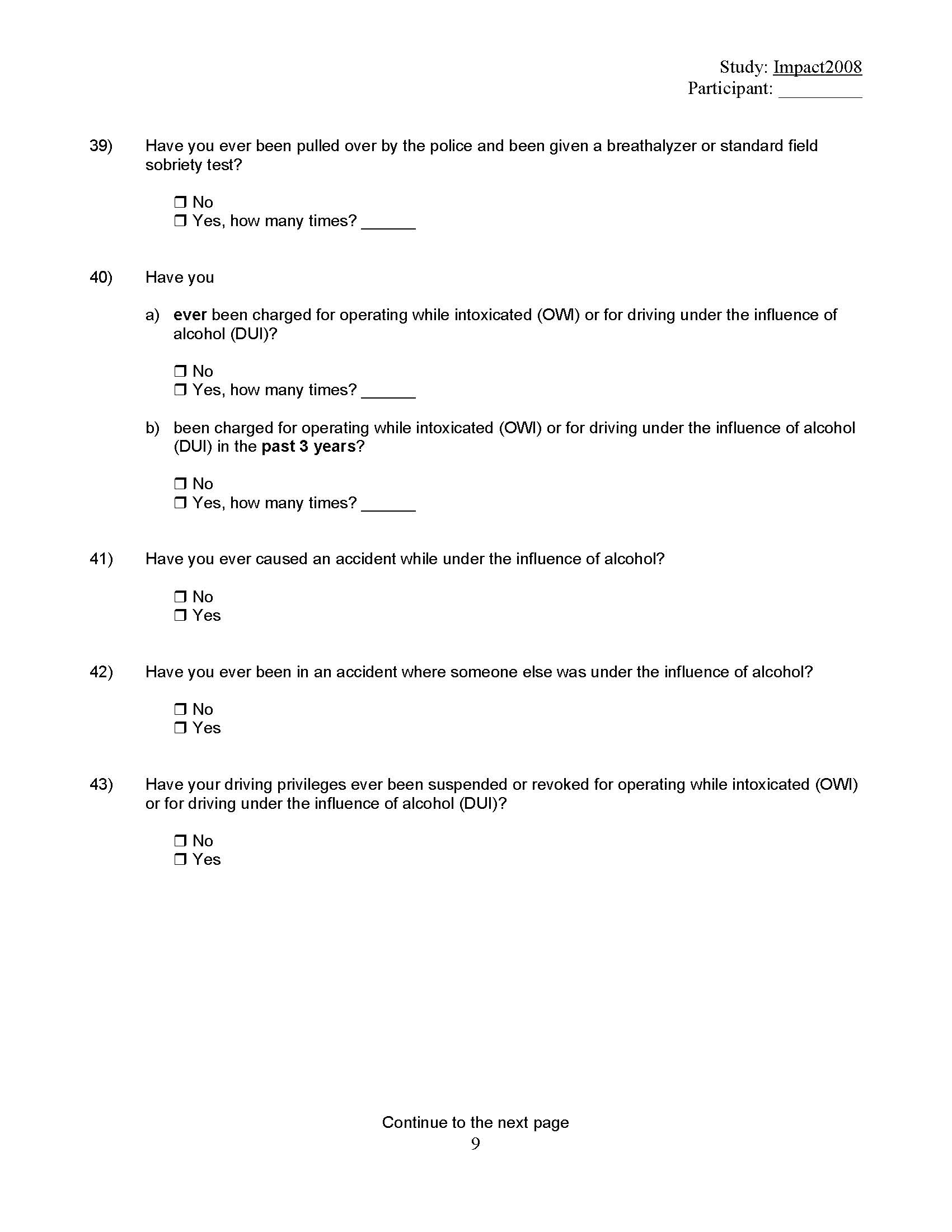 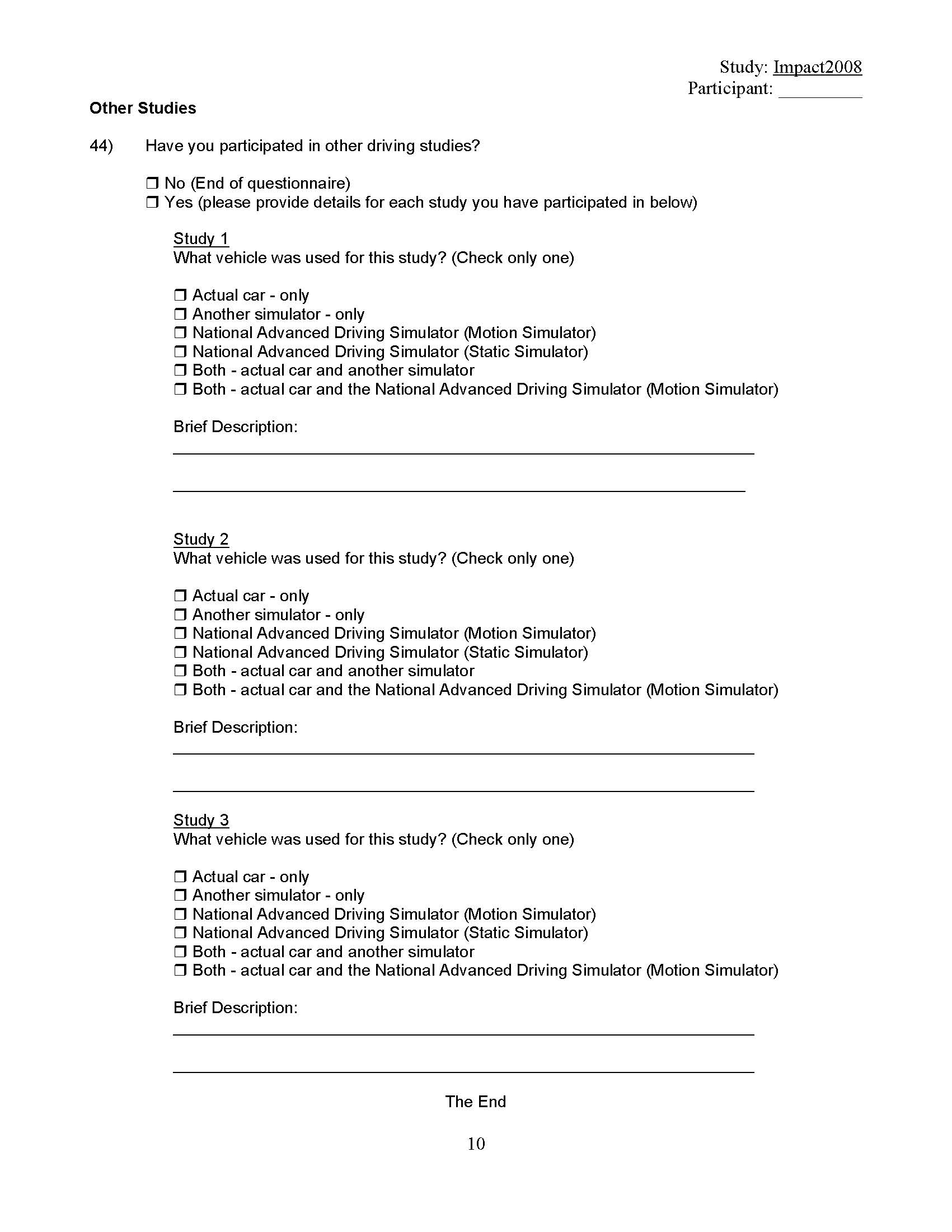 Appendix L: Orientation Presentation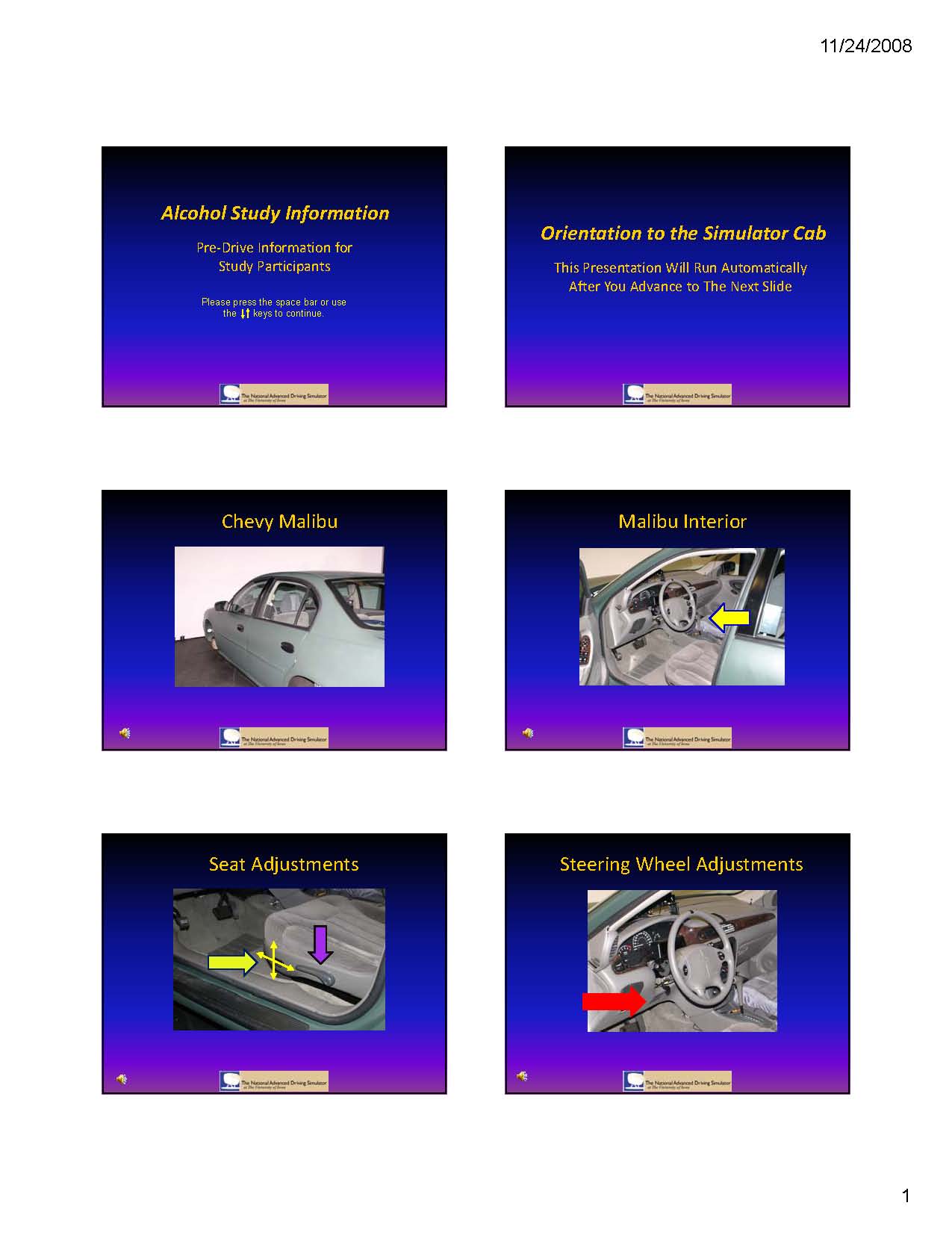 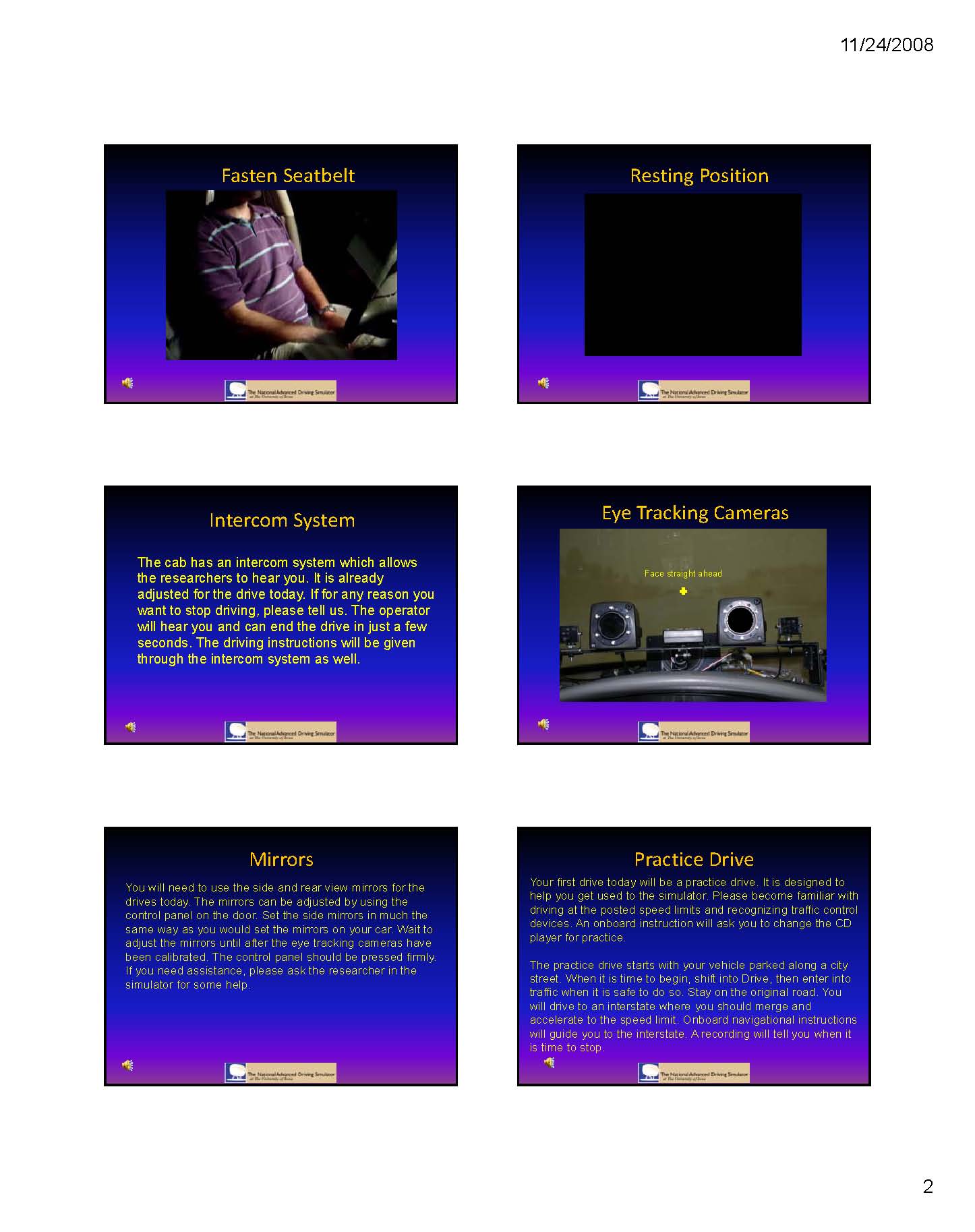 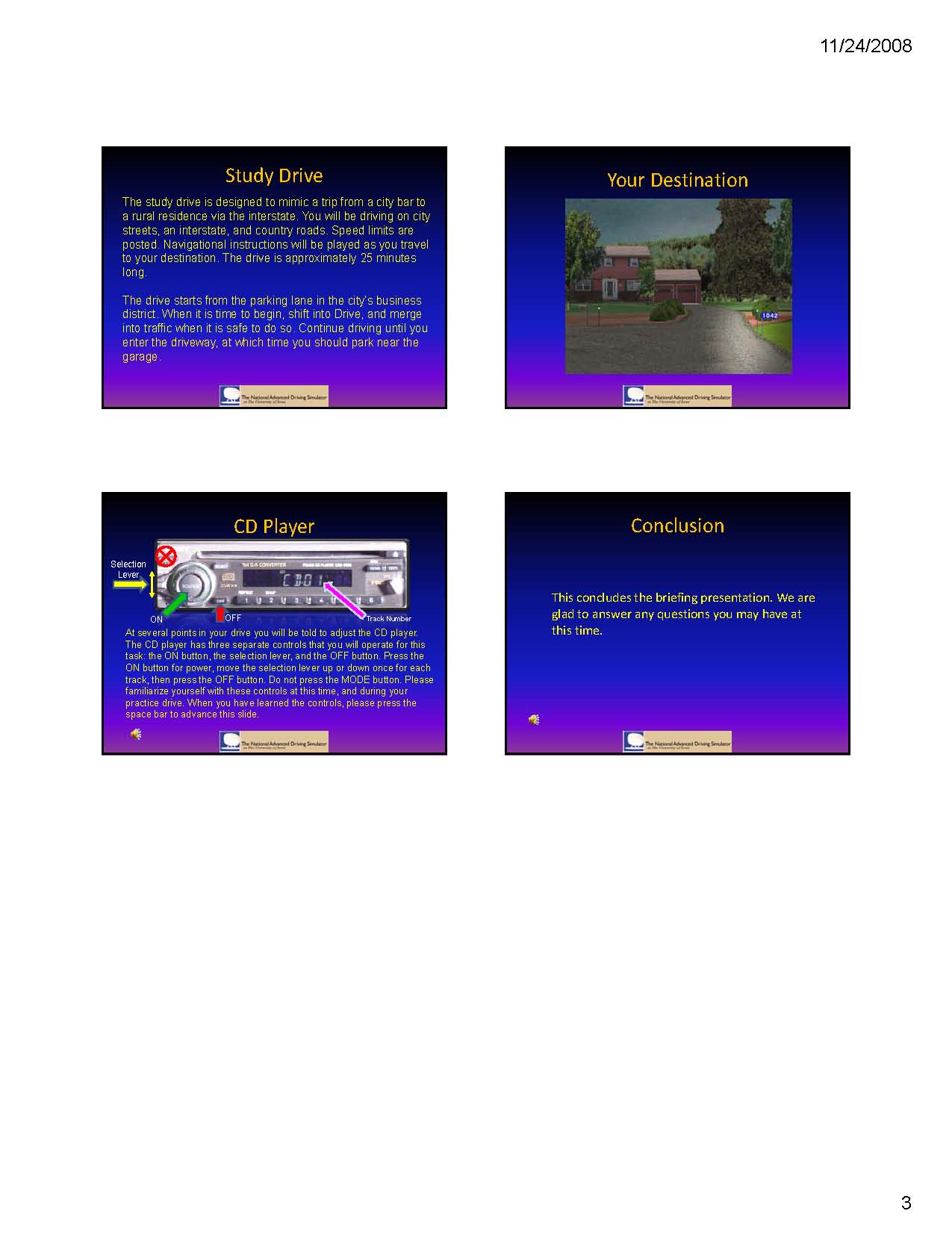 Appendix M: Wellness Survey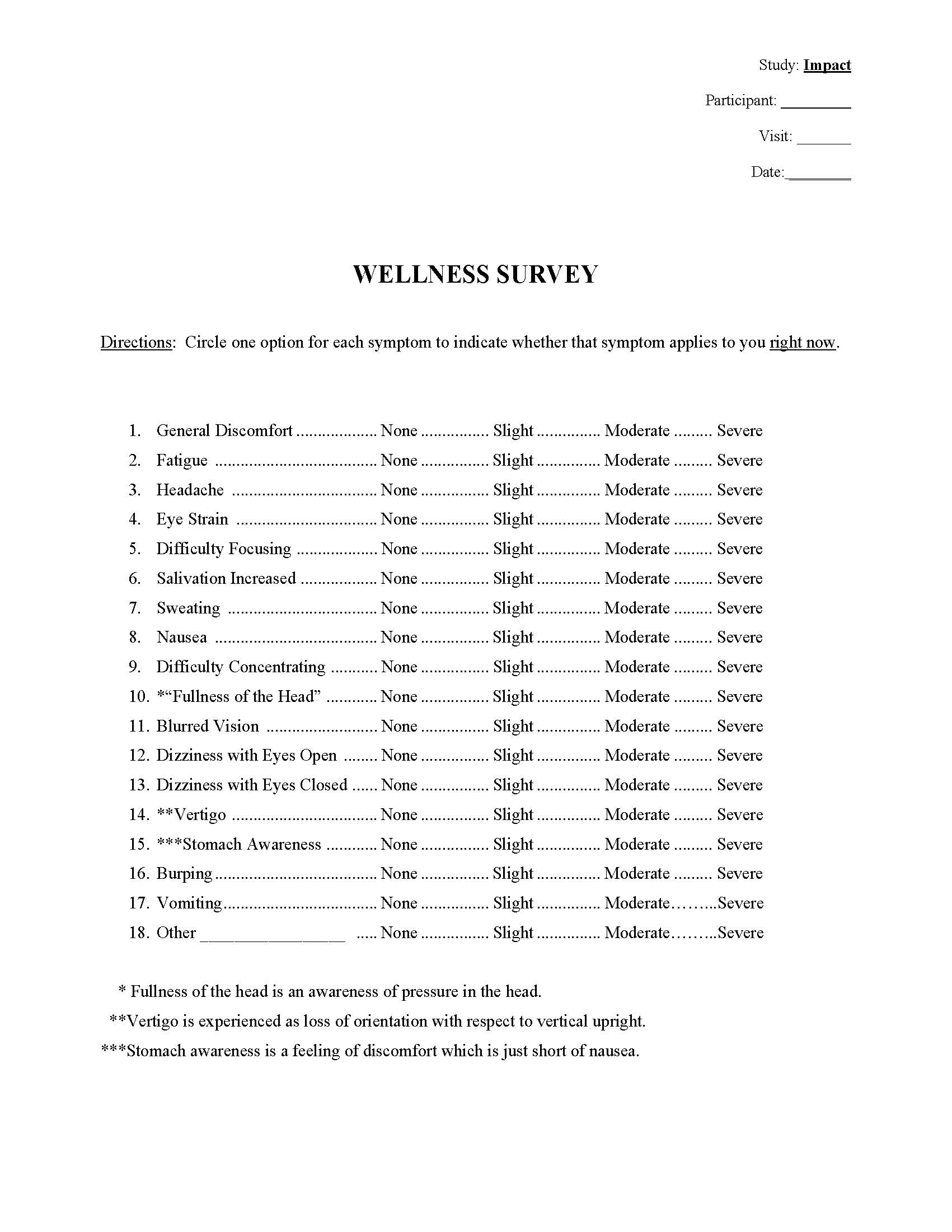 Appendix N: Realism Survey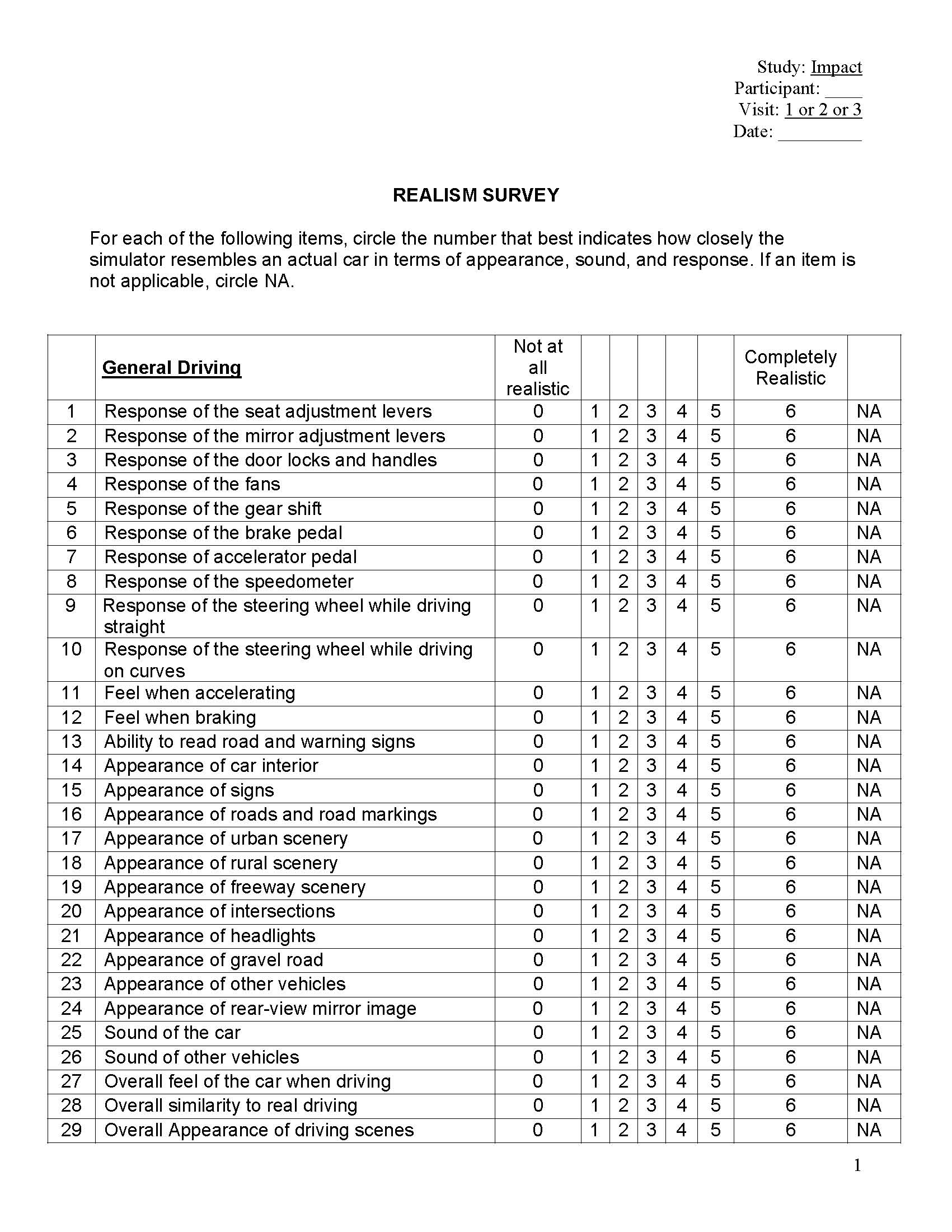 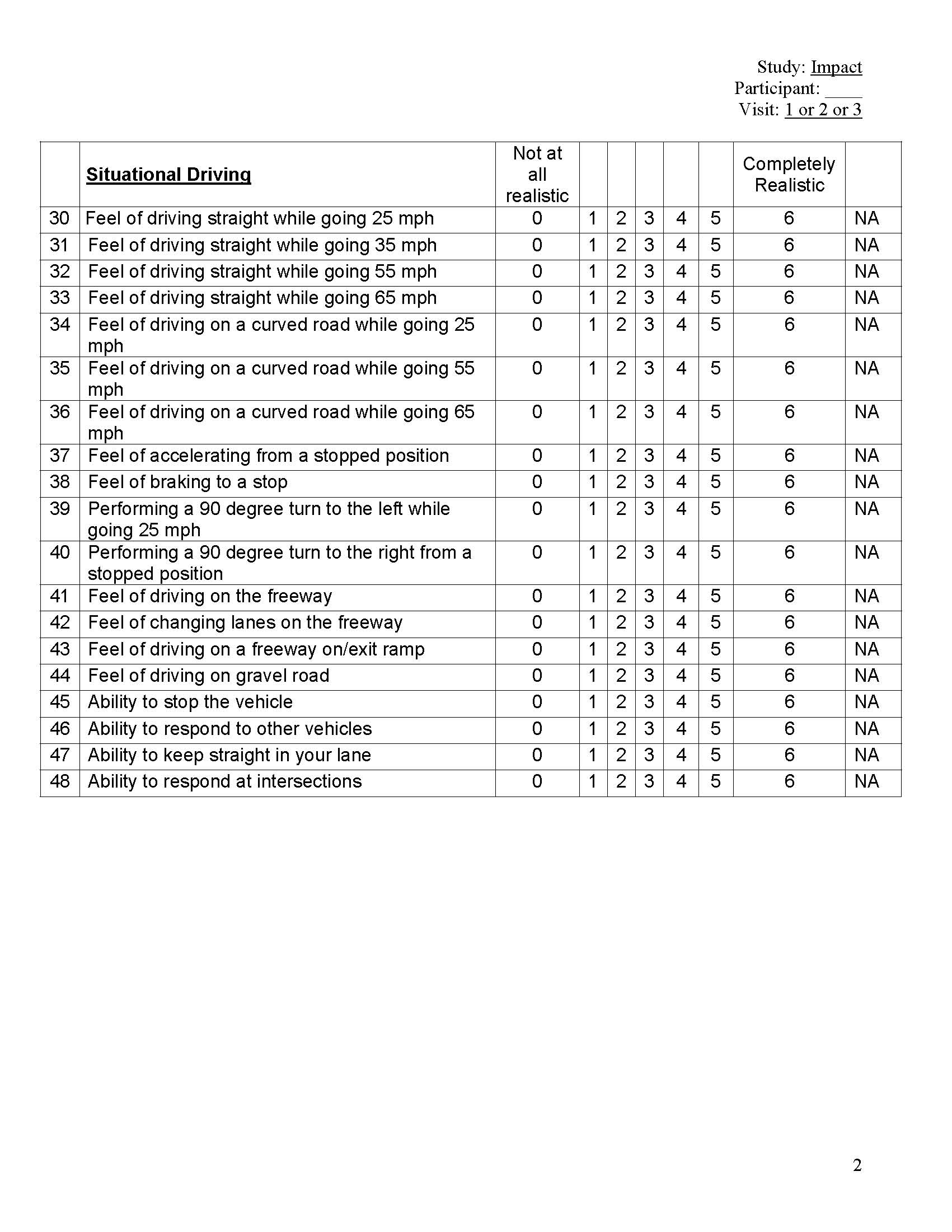 Appendix O: Sleep and Food Intake Survey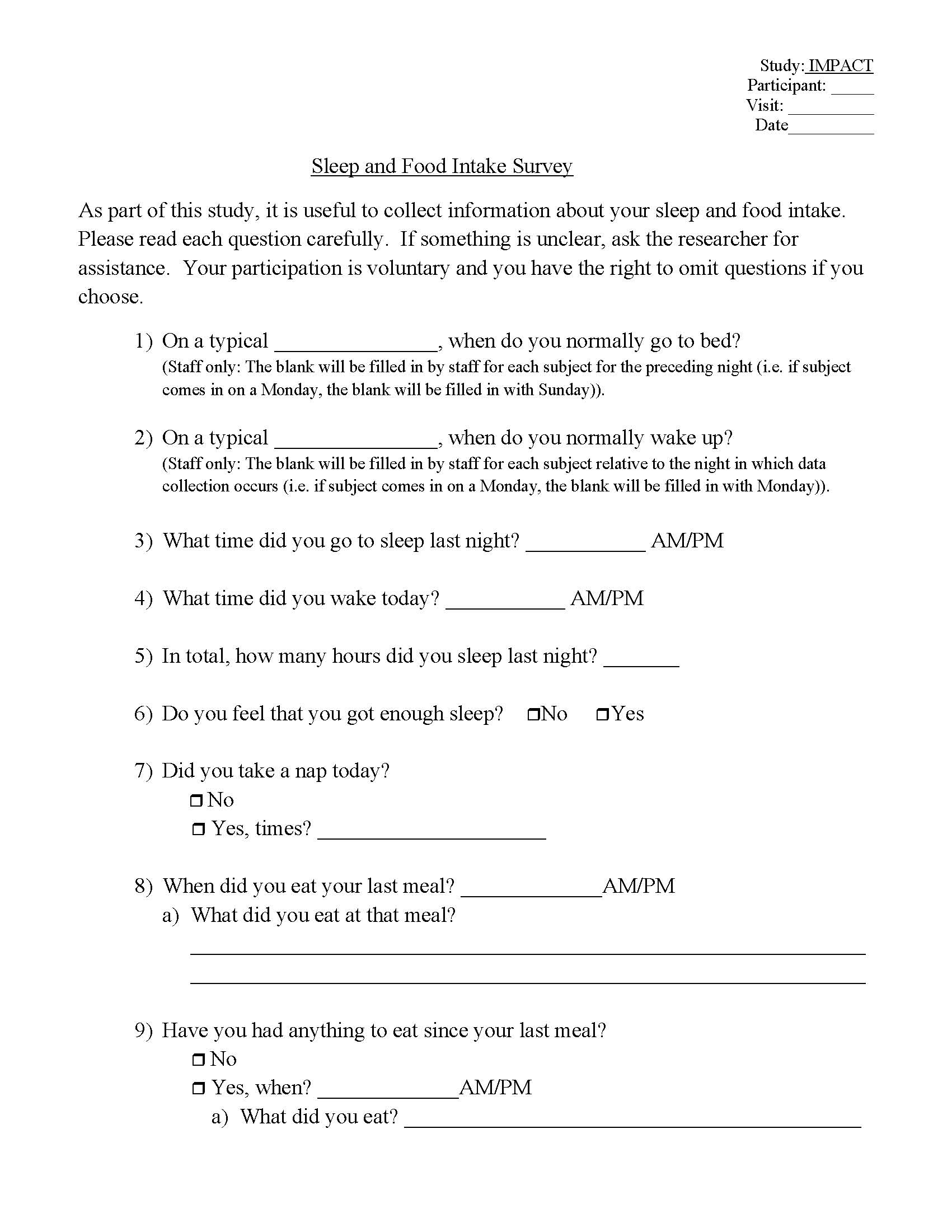 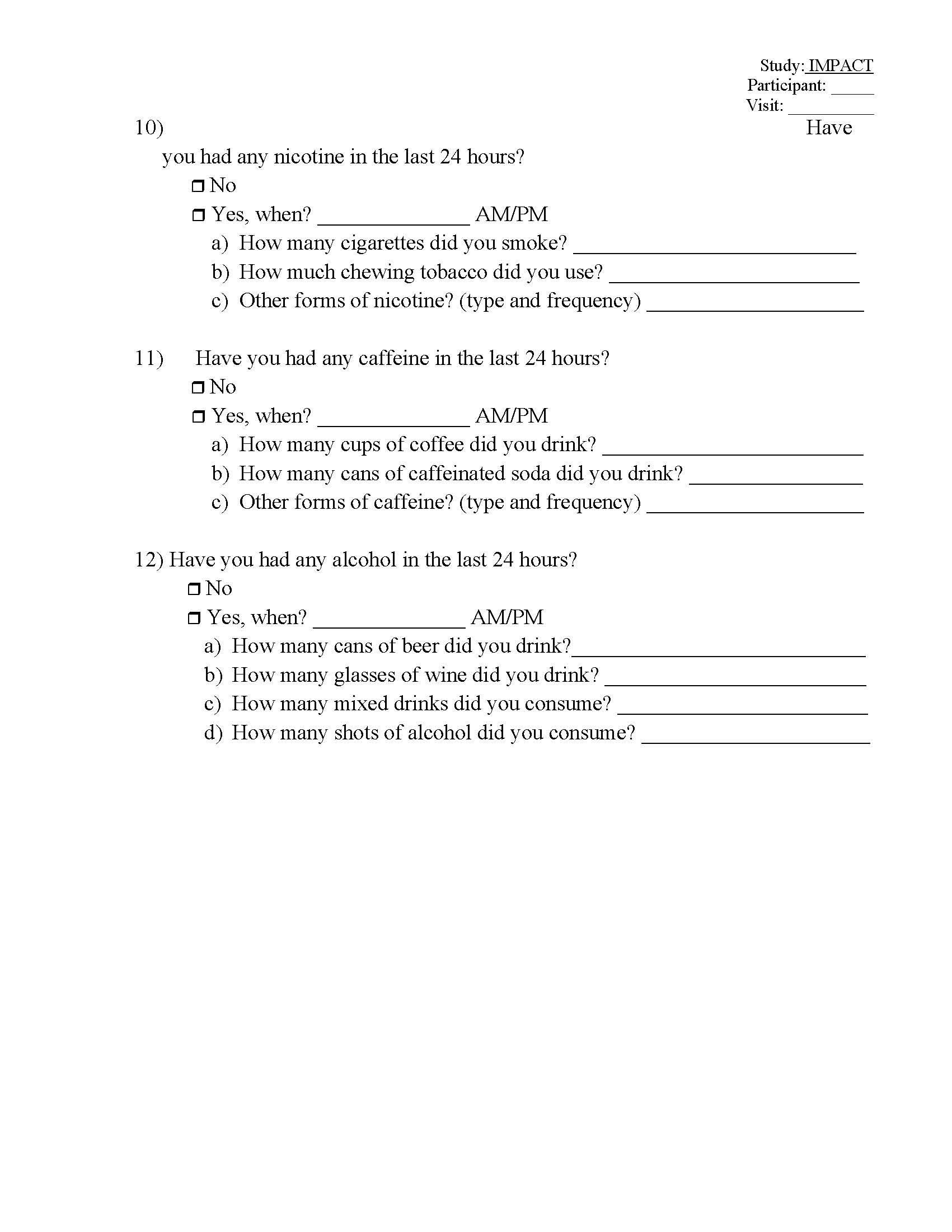 Appendix P: Sample BAC PlotsAppendix Q: Standard Field Sobriety Test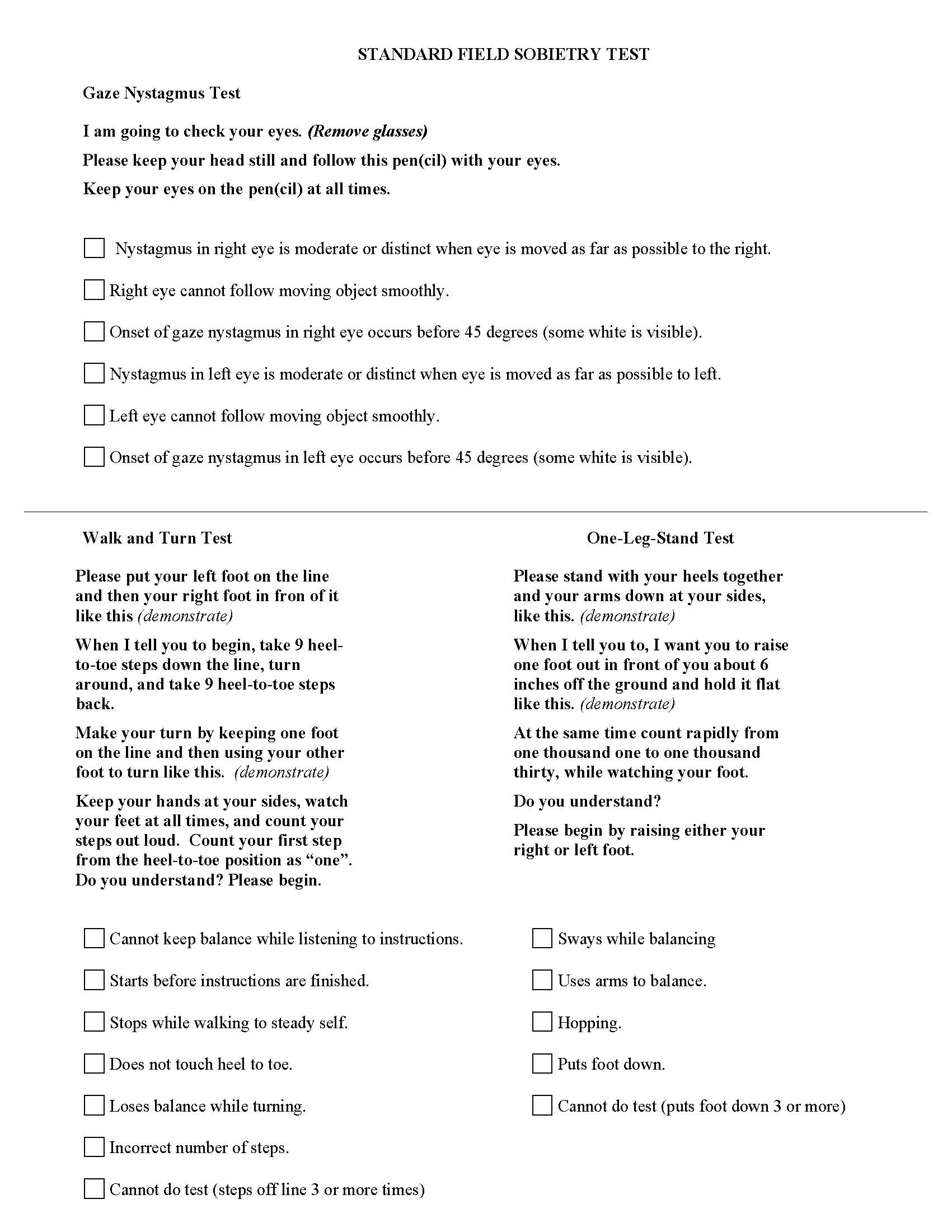 Appendix R: Sleepiness Scale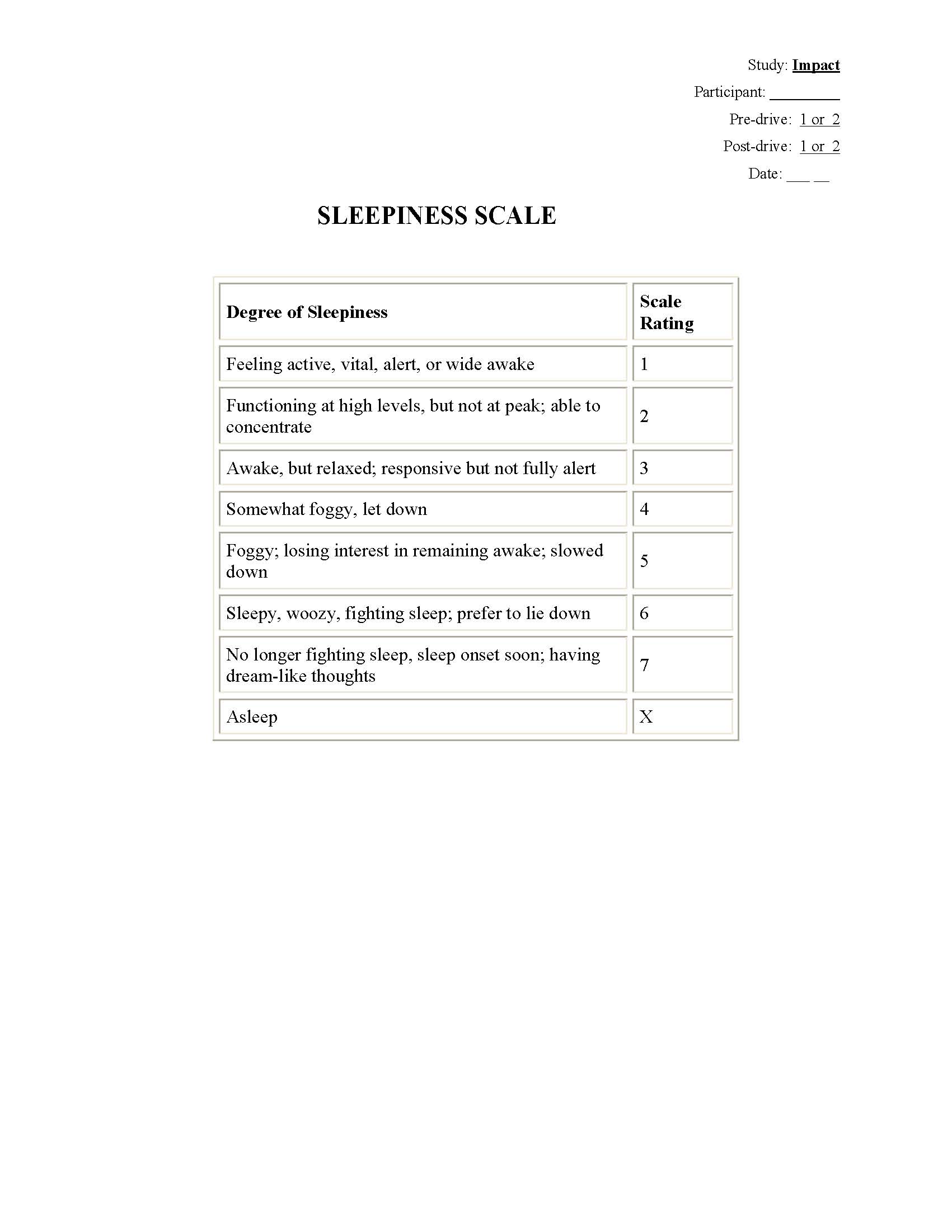 Appendix S: Debriefing StatementIMPACT Debriefing StatementWhen is it safe to drive again?At the time you will be transported home from completing this study visit, your Blood Alcohol Concentration (BAC) level will be at or less than 0.03%.  Although you could legally drive at this level, we ask you to wait 2 hours after you are returned home to drive to ensure your BAC level is 0.00%. Appendix T: Debriefing QuestionsIMPACT Debrief Interview[Document for research staff only.  Interview will include, but is not limited to, the following questions; follow-up questions may be asked.  Staff:  Mark all boxes that apply for high-level analysis.]In this interview, I’ll ask you questions regarding impairment, driving, and potential future technologies that could be designed to assist intoxicated drivers.  Your participation is voluntary and you have the right to skip questions if you choose.  All of your answers will be kept confidential.  Throughout the interview when I say “drinking” I’m referring to the consumption of alcohol.  Have you ever driven after you consumed alcohol but believed you were still able to drive safely?  [    ] Yes		[    ] No		[    ] OtherWhat factors played a role in your decision to drive or not to drive?  IF PARTICIPANT REPORTS NEVER DRIVING AFTER DRINKING, GO TO QUESTION 5.Have you ever driven when you knew you were too intoxicated to drive safely?[    ] Yes		[    ] No		[    ] OtherWhat factors played a role in your decision to drive or not to drive after drinking?  If there was a point where you were too intoxicated to drive safely, how did you know it was not safe to drive?After the occasions when you drank,  what differences did you notice in your driving (for example, how you control your driving speed, lane position, etc.)?  [    ] No difference     			[    ] Lateral control, general     		[    ] Curves/turns     [    ] Longitudinal control, general    		[    ] Speed, increase    			[    ] Speed, decrease     [    ] Reaction time to environment     	[    ] Reaction time to critical event     	[    ] OtherCan you describe any differences you noticed in the types of things you paid attention to, or in your ability to focus while driving?  [    ] No difference[    ] Reduced ability to focus or pay attention		[    ] Increased ability to focus or pay attention[    ] OtherIn what ways did your driving or attention change based on external factors, like passengers in the vehicle or the weather?[    ] No difference[    ] Degraded driving performance			[    ] Improved driving performance[    ] Reduced ability to focus or pay attention		[    ] Increased ability to focus or pay attention[    ] OtherAs your level of intoxication increases how does it affect your driving skills or ability to focus or pay attention to the roadway?[    ] No difference[    ] Degraded performance with increased intoxication		[    ] Improved performance with increased intoxication[    ] Reduced focus or attention with increased intoxication	[    ] Increased focus or attention with increased intoxication[    ] OtherHow do you adjust your driving after you have been drinking?[    ] No change		[    ] Adjust driving after drinking		[    ] OtherDo your adjustments change depending on how impaired you are?  Please describe.[    ] Yes			[    ] No			[    ] OtherImpairment from alcohol consumption has been shown to decrease drivers’ mental and physical abilities.  I’d like to hear your thoughts on the role technology can play in assisting impaired drivers or making the roadway safer for surrounding traffic.Imagine a system in a vehicle that could detect when a driver is impaired based on the performance or behavior of the driver and vehicle. What are your thoughts about a system that detects when a driver is below or above the legal impairment level with 100% accuracy every time a vehicle is driven?[    ] Positive		[    ] Negative		[    ] Mixed		[    ] OtherWhat are your thoughts about a system that accurately identifies all impaired drivers but also wrongly identifies some sober drivers as impaired?[    ] Positive		[    ] Negative		[    ] Mixed		[    ] OtherWhat are your thoughts about a system that represents the opposite extreme – it accurately identifies all sober drivers, but also wrongly identifies some impaired drivers as sober?[    ] Positive		[    ] Negative		[    ] Mixed		[    ] OtherOf the previous two examples, which is more acceptable to you?  [    ] B is more acceptable to me		[    ] C is more acceptable to me		[    ] OtherWhich do you think would be more acceptable to the general public?  Why?[    ] Same as question d			[    ] Different from question d		[    ] OtherIf your vehicle could detect your level of alcohol impairment how would you like it to respond?  Now I’d like to get your feedback on some hypothetical actions that a system designed to detect impairment could take.  Let’s assume that the impairment detection system is sufficiently accurate and reliable.  What do you think about a system that could notify you when you are impaired with an indicator, such as a warning icon on the dash or voice alert? [    ] Positive		[    ] Negative		[    ] Mixed		[    ] OtherIf you received this kind of alert, how would you respond? How would it affect your ability to pay attention to driving?[    ] No change		[    ] Distraction		[    ] OtherWhat do you think about a system that could give you an assessment of your driving after you return home when it detects impairment, like a report card?  [    ] Positive		[    ] Negative		[    ] Mixed		[    ] OtherWould it affect your decision to drive or how you drive the next time you drank, and if so, how?  [    ] Yes			[    ] No			[    ] OtherWhat do you think about a system that could give you an assessment of your driving after you return home whether it indicates impairment or not? [    ] Positive 		[    ] Negative 		[    ] Mixed		[    ] OtherWhat do you think about a system that could notify a friend or relative to request help when you are impaired?  [    ] Positive		[    ] Negative		[    ] Mixed		[    ] OtherWhat about a system that could notify the police to request assistance?  [    ] Positive		[    ] Negative		[    ] Mixed		[    ] OtherHow would you respond to this  system if it were in vehicles?What do you think about a system that could automatically take full or partial control over certain functions, like steering or driving speed, when it detected impairment?  [    ] Positive		[    ] Negative		[    ] Mixed		[    ] OtherIf you had this type of system, how would you respond?What do you think about a system that could collect data in something like an airplane’s black box, which could be accessed by insurance companies and/or law enforcement after a crash or serious violation to determine if impairment was a factor? [    ] Positive		[    ] Negative		[    ] Mixed		[    ] OtherHow would you respond to this system if it were in vehicles?Generally, what do you see as obstacles to implementing these types of driver assistance systems?Which of the systems, if any, would make you a safer driver? [    ] None		[    ] Warning alert 	[    ] Trip report		[    ] Notifying friend/relative/police	[    ] Automation	[    ] Black box		[    ] OtherWhich do you think would reduce crashes?[    ] None		[    ] Warning alert 	[    ] Trip report		[    ] Notifying friend/relative/police	[    ] Automation	[    ] Black box		[    ] OtherAppendix U: Results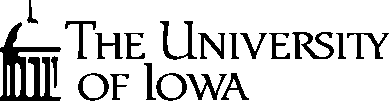 Appendices for Final ReportAdvanced Vehicle-Based Countermeasures for Alcohol-Related CrashesDocument ID: N10-006 (appendices)Author(s): John D. Lee, Dary Fiorentino, Michelle Reyes, Timothy L. Brown, Omar Ahmad, Robert Dufour, James Fell, Nic WardDate: May 14, 2010National Advanced Driving SimulatorFax (319) 335-4658 Copyright 2010  by the National Advanced Driving Simulator, The University of Iowa. All rights reserved.Q-V CLASSMODAL QUANTITYMAXIMUM QUANTITY15-65-623-45-6 less than half the time 33-45-6 once in awhile4no mode5-6 less than half the time53-43-461-25-6 less than half the time7No mode5-6 once in awhile81-25-6 once in awhile91-23-4 less than half the time101-23-4 once in awhile111-21-2Q-F-V CLASSFREQUENCY
(maximum frequency of any beverageQ-V CLASSHeavy drinkersThree or more times a day1-11Twice a day1-9Every day or nearly every day1-83-4 times a week1-51-2 times a week1-42-3 times a month1Moderate drinkersTwice a day10-11Every day or nearly every day9-103-4 times a week6-91-2 times a week5-92-3 times a month2-8About once a month1-6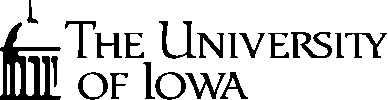 SPECIFICATIONS DOCUMENTNHTSA_IMPACT Task2 Scenario SpecificationDocument ID: N08-007Author(s): David Heitbrink, Michelle Reyes, Julie Ulland, Omar AhmadDate: June 2008National Advanced Driving Simulator2401 Oakdale Blvd.Iowa City, IA 52242-5003Fax (319) 335-4658 Copyright 2008 by the National Advanced Driving Simulator, The University of Iowa. All rights reserved.CategoryCategoryDependent MeasureSourceDescriptionLateral controlLateral controlLateral controlLateral controlLateral controlInputStandard deviation of steering wheel positionStandard deviation of steering wheel positionStandard deviation of mean steering wheel positionVelocity of steering wheelVelocity of steering wheelMean absolute velocity in degrees per minuteJerk of steering wheelJerk of steering wheelMean absolute derivative of accelerationSteering errorSteering errorDeviation from Taylor series approximationSteering wheel reversalsSteering wheel reversalsMark Savino's thesisChange from the negative (clockwise movement) to a positive (counterclockwise) rotational velocity OR the change from a positive rotational velocity to a negative rotational velocity.   Absolute value of rotational velocity exceeds 3.0 degrees per secondIntersection turn signal useIntersection turn signal use(Crancer, Dille, Delay, Wallace, & Haykin, 1969)Number of times participant used turn signal for left turn at light and right turn at stop signHighway turn signal useHighway turn signal use(Crancer et al., 1969)Ratio of lane changes while using turn signal in comparison to all lane changesTransition turn signal useTransition turn signal use(Crancer et al., 1969)Number of times participant used turn signals in transitionsOutputMean lane positionMean lane position Triggs, & Redman, 1999)Mean position in the lane relative to the center (positive to the right of center, negative to the left)Standard deviation of lane positionStandard deviation of lane position(Gawron & Ranney, 1988; Ramaekers, Robbe, & O'Hanlon, 2000)Standard deviation of mean lane positionStandard deviation of lane position from centerStandard deviation of lane position from center(Harrison, 2005)Standard deviation of lane position from center of the laneTime to line crossingTime to line crossingMean absolute(s) toward lane boundary participant is headed toward lateral position/lateral velocityProportion of time TLC < 2 secProportion of time TLC < 2 secPercentage of time TLC is less than 2 seconds for each lane boundary95% TLC95% TLC[5th] Percentile TLCExponentially weighted moving average of lane positionExponentially weighted moving average of lane positionMean lane position and previous few graphed over entire driveLateral accelerationLateral accelerationChange in velocity in lateral directionNumber of center line crossingsNumber of center line crossingsNumber of times any part of the vehicle crossed the center lineNumber of right line crossingsNumber of right line crossingsNumber of times any part of the vehicle crossed the right lineFrequency of lane changesFrequency of lane changesFrequency per minute of when entire car switches from one lane to the other Longitudinal controlLongitudinal controlLongitudinal controlInputInputAccelerator holdsPercentage of time accelerator position is constantVelocity of accelerator positionVelocity of changing accelerator positionJerk of accelerator positionDerivative of accelerationStandard deviation of accelerator positionStandard deviation of mean accelerator positionMean brake forceMean brake force appliedStandard deviation of brake forceStandard deviation of mean brake forceOutputOutputMean speedMean speed Standard deviation of speed(Arnedt, Wilde, Munt, & MacLean, 2001; Gawron & Ranney, 1988)Standard deviation of mean speedDeviation from Posted Speed Limit(Arnedt, 2001)Standard deviation of speed relative to posted speed limitExponentially weighted moving average of speedMean speed and previous few, graphed over entire driveTime to collision (TTC)Distance between front bumper of participant’s vehicle and the rear bumper of the vehicle in front divided by the difference in  the two vehicles’ velocitiesTime headwayDistance between front bumper of participant’s vehicle and the rear bumper of the vehicle in front divided by the velocity of the participant’s vehicleVariation in time headwaySD of time headwayDid participant stop? (left turn, yellow light)Minimum velocityStopping locationLocation of front bumper when vehicle reached zero velocityEvent contingentEvent contingentEvent contingentTime gap accepted(Leung & Starmer, 2005)Distance between the two vehicles divided by the speed of the second vehicleTime between brake release and gapThe amount of time between when participant releases the brake and the front car’s rear bumper (car in front in gap chosen) is in line with participant’s car’s front bumper.  Positive relates to releasing brake before gap is available, negative equates to after.Time headway when centers of vehicles are in lineTime headway of second car in gap when center of participant’s vehicle is in line with the center of the second car in gapAmount of time between initial stop to midpoint though intersectionAmount of time between first full stop and when midpoint of participant’s vehicle is in line with midpoint of second car in gapDecision time(Leung & Starmer, 2005)Amount of time it took for participant to react to stimulus (ie: yellow light)Number of traffic control violations(Macdonald, Mann, Chipman, & Anglin-Bodrug, 2004)Number of times participant violated traffic laws (speed limit, driving through red light, etc)Number of collisions(Flanagan, Strike, Rigby, & Lochridge, 1983)Number of times participant’s vehicle collided with another objectNear missesNumber of times participant’s vehicle came within 2 feet of another objectNear misses(Neale, 2002 ) 100 car studyNumber of times a conflict situation requiring a rapid, severe evasive maneuver to avoid a crash occurred during the eventDegree of conflict(Neale, 2002 ) 100 car studyMinimum time to contactSmoothness: applicable toacceleration, lane changeSmoothness: applicable toacceleration, lane changeDelay time(Ogata, 1997)Time at which half settling (speed, lane position, etc.) is reached; see Figure 1Smoothness: applicable toacceleration, lane changeSmoothness: applicable toacceleration, lane changeRise time(Ogata, 1997)Time at which first reaches settling  lane position, etc.); see Figure 1Peak time(Ogata, 1997)Time the maximum (speed, lane position, etc.) occurs at; see Figure 1Max overshoot(Ogata, 1997)The difference between the maximum and the settling  lane position, etc); see Figure 1Settling time(Ogata, 1997)The amount of time required for the  lane position,  to stay within a bounded allowable tolerance; see Figure 1How well it fits the model (Robertson, 1996)Correlation between model and performance of participantEye movementEye movementEye movementMicro-movementsMicro-movementsHorizontal gaze nystagmus**NHTSA 2002Distance from center the jerkiness starts (in degrees?)Smooth pursuit velocity(Katoh, 1988)Velocity of smooth pursuit eye movementsSmooth pursuit duration(Moskowitz, Ziedman, & Sharma, 1976)Time taken to smooth pursuit from one location to anotherSmooth pursuit frequency(Moskowitz et al., 1976)Number of smooth pursuit movements per secondSmooth pursuit maximum velocity(Stapleton, Guthrie, & Linnoila, 1986)Maximum velocity of smooth pursuit eye movementsSmooth pursuit gain(Fetter & Buettner, 1990)Cumulative amplitude of smooth pursuit (subtracts away saccades) divided by the amplitude of the stimulus (%)Statistical distributionStatistical distributionStandard deviation of gaze(Victor, 2005)Combine horizontal and vertical gaze position components using Pythagorean theoremAnother standard deviation of gaze(Recarte, Nunes, 2000)SD of horizontal gaze distribution * SD of vertical gaze distributionGaze kurtosisThe extent to which a frequency distribution is concentrated about its mean: “peakedness” Dwell duration(Moskowitz et al., 1976)Total time the participant focused on a particular objectFrequency of rear view mirror glances(Recarte & Nunes, 2000)Frequency of participant’s glances at rear view mirrorFrequency of side mirror glancesFrequency of participant’s glances at side mirrorsFrequency of speedometer glances(Recarte & Nunes, 2000)Frequency of participant’s glances at speedometerEvent contingentEvent contingentGlance direction (glance to hazards)Number of times participant did not look at critical features or focused on unnecessary featuresHead movementNumber of times participant did not look at critical features or focused on unnecessary featuresTiming of participant looking at side mirror?Amount of time between looking at mirror and taking actionTiming of participant looking at rear view mirror?Amount of time between looking at mirror and taking actionGlance frequency at particular objectNumber of times per minute participant glanced at particular objectDriver physical stateDriver physical stateDriver physical statePostural stabilityPostural stabilityPressure output (global and local)Sum of pressures across all pressure points Pressure and force over timeDistance between peak pressure points over timePressure point mappingLocation of peak pressure pointsEye blinkEye blinkPERCLOS(Hayami, 2002)Percent eye closureEye blink frequency(Beideman & Stern, 1977)Number of blinks per minuteEye blink duration(Beideman & Stern, 1977)Duration of eye blinksCombined measuresCombined measuresCombined measuresCombined measuresCombined measuresCorrelation between road curvature and eye movements(Chattington, Wilson, Ashford, & Marple-Horvat, 2007)Correlation between road curvature and eye movementsCorrelation between eye movements and steeringCorrelation between eye movements and steeringCorrelation between steering and road curvatureCorrelation between steering and road curvatureCorrelation between eye movements and SDLPCorrelation between eye movements and SDLPCorrelation between head turn and steering wheel movementCorrelation between head turn and steering wheel movementEventsEventsEventsEventsEventsEventsEventsEventsEventsEventsEventsEventsEventsEventsEventsEventsEventsEventsEventsUrban (1)Urban (1)Urban (1)Urban (1)Urban (1)Urban (1)Highway (2)Highway (2)Highway (2)Highway (2)Highway (2)Highway (2)Rural (3)Rural (3)Rural (3)Rural (3)Rural (3)Rural (3)Rural (3)Dependent measure1234561234561234567Lateral controlLateral controlLateral controlLateral controlLateral controlLateral controlLateral controlLateral controlLateral controlLateral controlLateral controlLateral controlLateral controlLateral controlLateral controlLateral controlLateral controlLateral controlLateral controlLateral controlLateral controlInputSD of steering wheel positionInputVelocity of steering wheelInputJerk of steering wheelInputSteering errorInputSteering wheel reversalsInputIntersection turn signal useInputHighway turn signal useInputTransition turn signal useOutputMean lane positionOutputSD of lane positionOutputSD from centerOutputTime to line crossing (TLC)OutputProportion of time TLC<2sOutput95% TLCOutputExponentially weighted moving average of lane positionOutputLateral AccelerationOutputNumber of center line crossingsOutputNumber of right line crossingsOutputFrequency of lane changesLongitudinalLongitudinalLongitudinalLongitudinalLongitudinalLongitudinalLongitudinalLongitudinalLongitudinalLongitudinalLongitudinalLongitudinalLongitudinalLongitudinalLongitudinalLongitudinalLongitudinalLongitudinalLongitudinalLongitudinalLongitudinalInputAccelerator holdsInputVelocity of accelerator positionInputJerk of accelerator positionInputSD of accelerator positionInputMean brake forceSD of brake forceOutputMean speedOutputSD of speedOutputExponentially weighted moving average of speedOutputTime to collision (TTC)OutputTime headwayOutputVariation in time headwayOutputDid participant stop? Event ContingentEvent ContingentEvent ContingentEvent ContingentEvent ContingentEvent ContingentEvent ContingentEvent ContingentEvent ContingentEvent ContingentEvent ContingentEvent ContingentEvent ContingentEvent ContingentEvent ContingentEvent ContingentEvent ContingentEvent ContingentEvent ContingentEvent ContingentEvent ContingentTraffic relatedTime gap acceptedTraffic relatedDecision timeTraffic relatedNumber of traffic control violationsTraffic relatedNumber of collisionsTraffic relatedNear missesDegree of conflictSmoothnessDelay timeSmoothnessRise timeSmoothnessPeak timeSmoothnessMax overshootSmoothnessSettling timeSmoothnessHow well it fits the modelEye movementEye movementEye movementEye movementEye movementEye movementEye movementEye movementEye movementEye movementEye movementEye movementEye movementEye movementEye movementEye movementEye movementEye movementEye movementEye movementEye movementMicro movementsHorizontal gaze nystagmusMicro movementsSmooth pursuit velocityMicro movementsSmooth pursuit durationMicro movementsSmooth pursuit frequencyMicro movementsSmooth pursuit maximum velocityMicro movementsSmooth pursuit gainStatistical distributionSD of gazeStatistical distributionGaze kurtosisStatistical distributionDwell durationStatistical distributionFrequency of rear view mirror glancesStatistical distributionFrequency of side mirror glancesStatistical distributionFrequency of speedometer glancesEvent ContingentGlance directionEvent ContingentHad movementEvent ContingentTiming of participant looking at side mirrorEvent ContingentTiming of participant looking at rear view mirrorEvent ContingentGlance frequency at particular objectDriver physical state Driver physical state Driver physical state Driver physical state Driver physical state Driver physical state Driver physical state Driver physical state Driver physical state Driver physical state Driver physical state Driver physical state Driver physical state Driver physical state Driver physical state Driver physical state Driver physical state Driver physical state Driver physical state Driver physical state Driver physical state Postural stabilityPressure output (global and local)Postural stabilityPressure and force over timePostural stabilityPressure point mappingEye blinkPERCLOSEye blinkEye blink frequencyEye blinkEye blink durationCombined measures Combined measures Combined measures Combined measures Combined measures Combined measures Combined measures Combined measures Combined measures Combined measures Combined measures Combined measures Combined measures Combined measures Combined measures Combined measures Combined measures Combined measures Combined measures Combined measures Combined measures Correlation between road curvature and eye movementsCorrelation between eye movements and steeringCorrelation between Steering and Road CurvatureCorrelation between eye movements and SDLPCorrelation between head turn and steering wheel movementInstruction NumberTitleTitleAudio MessageLocation Played301Start Drive Start Drive Drive until you see the Shell gas station and then turn left at the intersection.125 ft after the participant pulls out.302Urban PortionContinue driving and take Interstate 30 South.Continue driving and take Interstate 30 South.Shortly after beginning of  313Distraction 1At this time, please turn on the CD player, select track 17, then track 9, then press off.At this time, please turn on the CD player, select track 17, then track 9, then press off.As soon asparticipant gets within 5 seconds headway to the first heavy truck; no later than approximately 6500 ft from the end of the on-ramp314Distraction 2At this time, please turn on the CD player, select track 2, then track 15, then press off.At this time, please turn on the CD player, select track 2, then track 15, then press off.Approximately 10000 ft from the end of the on-ramp315Distraction 3At this time, please turn on the CD player, select track 6, then track 11, then press off.At this time, please turn on the CD player, select track 6, then track 11, then press off.Approximately 15000 ft from the end of the on-ramp303Interstate 37Drive to the Highway 94 exit and continue towards Carbondale.Drive to the Highway 94 exit and continue towards Carbondale.Start of 304RuralContinue on Highway 94 and bear to the right after passing Earl’s service station. Continue on Highway 94 and bear to the right after passing Earl’s service station. 375 ft after start of 305DestinationYour destination is the first residence on the right.Your destination is the first residence on the right.Start of 306StopYou have reached your destination. You have reached your destination. 75 ft after entrance to driveway in 7Restart 1On the green light, drive until you see the Shell gas station and then turn left at the intersection.On the green light, drive until you see the Shell gas station and then turn left at the intersection.The first intersection before 322Restart 2Continue driving and take Interstate 30 South.Continue driving and take Interstate 30 South.500 ft before 323Restart 3Drive to the Highway 94 exit and continue towards Carbondale.Drive to the Highway 94 exit and continue towards Carbondale.324Restart 4Continue on Highway 94 and bear to the right after passing Earl’s service stationContinue on Highway 94 and bear to the right after passing Earl’s service stationImmediately after hairpin curve in 325Restart 5Continue on Highway 94 and bear to the right after passing Earl’s Service Station.Continue on Highway 94 and bear to the right after passing Earl’s Service Station.500 ft before Scenario 1Scenario 2Scenario 31st Urban Intersection1 (rotation:0)2 (rotation: 90)3 (rotation: 180)2nd Urban Intersection2 (rotation: 90)3 (rotation: 0)1 (rotation: 180)3rd Urban Intersection3 (rotation: 0)2 (rotation: 90)1 (rotation: 180)1st Freeway CurveLeft (4500)Left (4500)Right (3100)2nd Freeway CurveRight (3100)Right (3100)Left (4010)3rd FreewayRight (4010)Left (4010)Left (4500)1st Rural CurveLeft (2100)Right (2100)Left (2100)2nd Rural CurveRight (456)Left (456)Right (456)3rd Rural CurveLeft, Right (hill) (2446 total)Left, Right (hill) (2446 total)Left (3850)4th Rural CurveLeft (3850)Right (3850)Left, Right (hill) (2446 total)EventScenario 1Scenario 2Scenario 31Urban Event 111: Urban DriveUrban Event 111: Urban Drive2345678910111213141516171819EventAssumed Speed (mph)Actual Distance (feet)Cumulative Distance (feet)Actual  Time (minutes)Cumulative Time (minutes)101: Pull Out152702700.200.20102: Urban Drive25367039401.671.79103: Green Light25397079101.803.60104: Yellow Dilemma253450113601.575.16105: Left Turn25890122500.405.57106: Urban Curves30, 45 for last 400’731019560Total193008.31EventAssumed Speed (mph)Actual Distance (feet)Cumulative Distance (feet)Actual  Time (minutes)Cumulative Time (minutes)201: Turn On Ramp25100010000.450.45202: Merge On45350045000.881.34203: Drive with Distraction7018000225002.964.30204: Merging Traffic706100286000.995.29205: Interstate Curves7019300479003.138.43206: Exit Ramp351500494000.498.91Total494008.91EventAssumed Speed (mph)Actual Distance (feet)Cumulative Distance (feet)Actual  Time (minutes)Cumulative Time (minutes)301: Turn Off Ramp30150015000.50.5302: Lighted Rural5575022500.150.65303: Transition to Dark55150037500.300.95304: Dark Rural55145101826034305: Gravel Transition552420206800.54.5306: Gravel Rural455940266201.56307: Driveway15660272800.56.5Total272806.5 RationaleThe assumption is that the participant is driving home at night after being at a bar.  The drive starts from a parking spot parallel to the driving lane on an urban street. There are cars in front and behind the driver’s vehicle. He must look for traffic in the rear and pull out when it is clear. There is no FARS rationale for this, but it represents a typical situation for a drinking driver and presents some challenges for an impaired driver--judging the distance from the car in front and in the rear and pulling out onto the street when traffic is clear from behind. Police blotters are filled with complaints by citizens of damage to their cars while they were parked. Many impaired drivers strike these cars and then leave the scene. This is a judgment situation for the driver and comes in the first scenario event. Drivers can easily leave this parking spot when sober. When impaired at .08 BAC, it may present a challenge.The assumption is that the participant is driving home at night after being at a bar.  The drive starts from a parking spot parallel to the driving lane on an urban street. There are cars in front and behind the driver’s vehicle. He must look for traffic in the rear and pull out when it is clear. There is no FARS rationale for this, but it represents a typical situation for a drinking driver and presents some challenges for an impaired driver--judging the distance from the car in front and in the rear and pulling out onto the street when traffic is clear from behind. Police blotters are filled with complaints by citizens of damage to their cars while they were parked. Many impaired drivers strike these cars and then leave the scene. This is a judgment situation for the driver and comes in the first scenario event. Drivers can easily leave this parking spot when sober. When impaired at .08 BAC, it may present a challenge.The assumption is that the participant is driving home at night after being at a bar.  The drive starts from a parking spot parallel to the driving lane on an urban street. There are cars in front and behind the driver’s vehicle. He must look for traffic in the rear and pull out when it is clear. There is no FARS rationale for this, but it represents a typical situation for a drinking driver and presents some challenges for an impaired driver--judging the distance from the car in front and in the rear and pulling out onto the street when traffic is clear from behind. Police blotters are filled with complaints by citizens of damage to their cars while they were parked. Many impaired drivers strike these cars and then leave the scene. This is a judgment situation for the driver and comes in the first scenario event. Drivers can easily leave this parking spot when sober. When impaired at .08 BAC, it may present a challenge.Road Network RequirementsOverall length/distance needed to support event (in feet): 660Road type (lanes, surface):  2 driving lanes with on-road parkingSpeed limit (in mph):  25Curvature: noneIntersection type: noneTime of day/date: nightOverall length/distance needed to support event (in feet): 660Road type (lanes, surface):  2 driving lanes with on-road parkingSpeed limit (in mph):  25Curvature: noneIntersection type: noneTime of day/date: nightOverall length/distance needed to support event (in feet): 660Road type (lanes, surface):  2 driving lanes with on-road parkingSpeed limit (in mph):  25Curvature: noneIntersection type: noneTime of day/date: nightPreparationThe simulation starts; the participant is parked in parking lane 21.5 ft behind one vehicle and 137 ft in front of a second vehicle. A series of cars pass the participant in the driving lane at varying gaps; the first gap that is presented is short
(The participant waits for a reasonable gap between cars to pull out )The simulation starts; the participant is parked in parking lane 21.5 ft behind one vehicle and 137 ft in front of a second vehicle. A series of cars pass the participant in the driving lane at varying gaps; the first gap that is presented is short
(The participant waits for a reasonable gap between cars to pull out )The simulation starts; the participant is parked in parking lane 21.5 ft behind one vehicle and 137 ft in front of a second vehicle. A series of cars pass the participant in the driving lane at varying gaps; the first gap that is presented is short
(The participant waits for a reasonable gap between cars to pull out )Start ConditionsStart of SimulationStart of SimulationStart of SimulationActual EventThe simulation starts; logstream 1 is incremented, logstream 2 is set to 101, logstream 3 is set to 0, logstream 4 is set to 1, logstream 5 is set to 11. A series of cars is created behind the participant at the start of the drive. The cars are located approximately 60, 200, 465, and 1000 ft (CG to CG) behind the participant in the driving lane.                               The participant pulls out once a reasonable gap has presented itself. 
(The participant waits for a reasonable gap.)
(The participant pulls out into the driving lane.)After participant has pulled out, a vehicle parked behind the driver pulls out into the driving lane.After the participant crosses the back of the first parked car, logstream 4 is set to 100 Approximately 125 feet after the driver pulls out of the parking lane, instruction #1 is played.The simulation starts; logstream 1 is incremented, logstream 2 is set to 101, logstream 3 is set to 0, logstream 4 is set to 1, logstream 5 is set to 11. A series of cars is created behind the participant at the start of the drive. The cars are located approximately 60, 200, 465, and 1000 ft (CG to CG) behind the participant in the driving lane.                               The participant pulls out once a reasonable gap has presented itself. 
(The participant waits for a reasonable gap.)
(The participant pulls out into the driving lane.)After participant has pulled out, a vehicle parked behind the driver pulls out into the driving lane.After the participant crosses the back of the first parked car, logstream 4 is set to 100 Approximately 125 feet after the driver pulls out of the parking lane, instruction #1 is played.The simulation starts; logstream 1 is incremented, logstream 2 is set to 101, logstream 3 is set to 0, logstream 4 is set to 1, logstream 5 is set to 11. A series of cars is created behind the participant at the start of the drive. The cars are located approximately 60, 200, 465, and 1000 ft (CG to CG) behind the participant in the driving lane.                               The participant pulls out once a reasonable gap has presented itself. 
(The participant waits for a reasonable gap.)
(The participant pulls out into the driving lane.)After participant has pulled out, a vehicle parked behind the driver pulls out into the driving lane.After the participant crosses the back of the first parked car, logstream 4 is set to 100 Approximately 125 feet after the driver pulls out of the parking lane, instruction #1 is played.End ConditionsThe participant has pulled out into traffic and is 250 feet from the initial start location.The participant has pulled out into traffic and is 250 feet from the initial start location.The participant has pulled out into traffic and is 250 feet from the initial start location.CleanupNoneNoneNoneScenario Performance(Measures that indicate if the event is operating as expected)DescriptionIdentifierUnitsScenario Performance(Measures that indicate if the event is operating as expected)Length of gapsE101_gap_d_X (where X is the gap number, 1-6)ftScenario Performance(Measures that indicate if the event is operating as expected)Length of gapsE101_gap_t_X (where X is the gap number, 1-6)SecScenario Performance(Measures that indicate if the event is operating as expected)Vehicle creation distance from subjectE101_vehX_create_d (where X is passing vehicle 1-6)ftScenario Performance(Measures that indicate if the event is operating as expected)Distance to vehicle parked in front of subjectE101_front_veh_dftDistance to vehicle parked behind subjectE101_rear_veh_dftAssumed Driver Behavior(Measures that indicate whether the participant behaves according to the assumptions)DescriptionIdentifierUnitsAssumed Driver Behavior(Measures that indicate whether the participant behaves according to the assumptions)Pull-out time (time from start of simulation until participant passes rear of forward parked car)E101_pullout_tsecAssumed Driver Behavior(Measures that indicate whether the participant behaves according to the assumptions)Time to finish accelerating (time from pull out until absolute value of acceleration averaged over 1 sec is less than a TBD threshold) E101_acc_done_tsecAssumed Driver Behavior(Measures that indicate whether the participant behaves according to the assumptions)Distance to finish accelerating (time from pull out until absolute value of acceleration averaged over 1 sec is less than a TBD threshold)E101_acc_done_dftAssumed Driver Behavior(Measures that indicate whether the participant behaves according to the assumptions)Steering angle (min and max)E101_steer_minE101_steer_maxdegPulls forward (check to make sure participant does not put vehicle into reverse and back up before pulling out)E101_pull_forwardbinary1=yes, 0 = noAlcohol Impairment Indicators(Measures that assess whether the event is sensitive to alcohol impairment)DescriptionIdentifierUnitsAlcohol Impairment Indicators(Measures that assess whether the event is sensitive to alcohol impairment)Number of head turns to left before pulling out (threshold angle that defines a turn needs TBD)E101_head_turncountAlcohol Impairment Indicators(Measures that assess whether the event is sensitive to alcohol impairment)Number of glances at side mirror before pulling out (definition TBD once we have eye data)E101_side_mirrorcountAlcohol Impairment Indicators(Measures that assess whether the event is sensitive to alcohol impairment)Number of glances at rear mirror before pulling out (definition TBD once we have eye data)E101_rear_mirrorbinary1=yes, 0 = noAlcohol Impairment Indicators(Measures that assess whether the event is sensitive to alcohol impairment)Time from last glance (head turn, side mirror, or rear mirror) until pulloutE101_last_glancesecAlcohol Impairment Indicators(Measures that assess whether the event is sensitive to alcohol impairment)Gap participant takesE101_gap_takenE101_gap_taken_dE101_gap_taken_tnumberftsecAlcohol Impairment Indicators(Measures that assess whether the event is sensitive to alcohol impairment)Collision E101_collisionbinary1=yes, 0 = noAlcohol Impairment Indicators(Measures that assess whether the event is sensitive to alcohol impairment)Collision objectE101_collision_objText descriptor of objectAlcohol Impairment Indicators(Measures that assess whether the event is sensitive to alcohol impairment)Turn signal useE101_turn_signalBinary1=yes, 0 = noAlcohol Impairment Indicators(Measures that assess whether the event is sensitive to alcohol impairment)Smoothness of lane changeE101_smooth_latAlcohol Impairment Indicators(Measures that assess whether the event is sensitive to alcohol impairment)Smoothness of accelerationE101_smooth_longAlcohol Impairment Indicators(Measures that assess whether the event is sensitive to alcohol impairment)Degree of conflictAlcohol Impairment Indicators(Measures that assess whether the event is sensitive to alcohol impairment)Velocity of steering wheelE101_steer_velAlcohol Impairment Indicators(Measures that assess whether the event is sensitive to alcohol impairment)Jerk of steering wheelE101_steer_jerkAlcohol Impairment Indicators(Measures that assess whether the event is sensitive to alcohol impairment)Velocity of accelerator positionE101_accel_velAlcohol Impairment Indicators(Measures that assess whether the event is sensitive to alcohol impairment)Jerk of accelerator positionE101_accel_jerkAlcohol Impairment Indicators(Measures that assess whether the event is sensitive to alcohol impairment)SD of accelerator positionE101_accel_sdAlcohol Impairment Indicators(Measures that assess whether the event is sensitive to alcohol impairment)Pressure output (global and local)E101_out_presAlcohol Impairment Indicators(Measures that assess whether the event is sensitive to alcohol impairment)Pressure and force over  timeE101_force_presAlcohol Impairment Indicators(Measures that assess whether the event is sensitive to alcohol impairment)Pressure point mappingE101_map_presAlcohol Impairment Indicators(Measures that assess whether the event is sensitive to alcohol impairment)PERCLOSE101_perclosAlcohol Impairment Indicators(Measures that assess whether the event is sensitive to alcohol impairment)Eye blink frequencyE101_blink_freqAlcohol Impairment Indicators(Measures that assess whether the event is sensitive to alcohol impairment)Eye blink durationE101_blink_durAlcohol Impairment Indicators(Measures that assess whether the event is sensitive to alcohol impairment)Percent in center based on median location of gazeE101_cent_baseAlcohol Impairment Indicators(Measures that assess whether the event is sensitive to alcohol impairment)Correlation between head turn and steering wheel movementE101_headturn_wheelAlcohol Impairment Indicators(Measures that assess whether the event is sensitive to alcohol impairment)Number of collisionsE101_num_colAlcohol Impairment Indicators(Measures that assess whether the event is sensitive to alcohol impairment)Near missesE101_num_missAlcohol Impairment Indicators(Measures that assess whether the event is sensitive to alcohol impairment)Degree of conflictE101_deg_conflictAlcohol Impairment Indicators(Measures that assess whether the event is sensitive to alcohol impairment)Delay timeE101_delay_timeAlcohol Impairment Indicators(Measures that assess whether the event is sensitive to alcohol impairment)Rise timeE101_rise_timeAlcohol Impairment Indicators(Measures that assess whether the event is sensitive to alcohol impairment)Peak timeE101_peak_timeAlcohol Impairment Indicators(Measures that assess whether the event is sensitive to alcohol impairment)Max overshootE101_over_maxAlcohol Impairment Indicators(Measures that assess whether the event is sensitive to alcohol impairment)Settling timeE101_set_timeAlcohol Impairment Indicators(Measures that assess whether the event is sensitive to alcohol impairment)How well it fits the modelE101_model_fitAlcohol Impairment Indicators(Measures that assess whether the event is sensitive to alcohol impairment)Smooth pursuit velocityE101_smpur_velAlcohol Impairment Indicators(Measures that assess whether the event is sensitive to alcohol impairment)Smooth pursuit durationE101_smpur_durAlcohol Impairment Indicators(Measures that assess whether the event is sensitive to alcohol impairment)Smooth pursuit frequencyE101_smpur_freqAlcohol Impairment Indicators(Measures that assess whether the event is sensitive to alcohol impairment)Smooth pursuit maximum velocityE101_smpur_maxvelAlcohol Impairment Indicators(Measures that assess whether the event is sensitive to alcohol impairment)Smooth pursuit gainE101_smpur_gainAlcohol Impairment Indicators(Measures that assess whether the event is sensitive to alcohol impairment)SD of gazeE101_gaze_sdAlcohol Impairment Indicators(Measures that assess whether the event is sensitive to alcohol impairment)Gaze kurtosisE101_gaze_kurtDwell durationE101_dwell_timeAlgorithm Input(Measures that is input to the algorithm)DescriptionIdentifierUnitsAlgorithm Input(Measures that is input to the algorithm)Algorithm Input(Measures that is input to the algorithm)Algorithm Input(Measures that is input to the algorithm)Algorithm Input(Measures that is input to the algorithm)Algorithm Input(Measures that is input to the algorithm)Time from last glance (head turn, side mirror, or rear mirror) until pulloutE101_last_glancesecAlgorithm Input(Measures that is input to the algorithm)Gap participant takesE101_gap_takenE101_gap_taken_dE101_gap_taken_tnumberftsecMean accelerator positionTime from last glance (head turn, side mirror, or rear mirror) until pulloutSmoothness of lane changeSmoothness of accelerationRationaleThis involves driving on a narrow urban road with parked cars on both sides and oncoming traffic about once every 10 seconds. FARS rationale includes over-representations in nighttime conditions on a dark but lighted road which is two lanes and undivided with oncoming traffic (over-representation of driving over center line). Impaired drivers also tend to drive too fast for these conditions.This involves driving on a narrow urban road with parked cars on both sides and oncoming traffic about once every 10 seconds. FARS rationale includes over-representations in nighttime conditions on a dark but lighted road which is two lanes and undivided with oncoming traffic (over-representation of driving over center line). Impaired drivers also tend to drive too fast for these conditions.This involves driving on a narrow urban road with parked cars on both sides and oncoming traffic about once every 10 seconds. FARS rationale includes over-representations in nighttime conditions on a dark but lighted road which is two lanes and undivided with oncoming traffic (over-representation of driving over center line). Impaired drivers also tend to drive too fast for these conditions.Road Network RequirementsOverall length/distance needed to support event (in feet): 4620Road type (lanes, surface): 2 driving lanes with on-road parkingSpeed limit (in mph):  25Curvature: 90 deg turn, radius of 1100 ft Intersection type: noneTime of Day/Date: nightOverall length/distance needed to support event (in feet): 4620Road type (lanes, surface): 2 driving lanes with on-road parkingSpeed limit (in mph):  25Curvature: 90 deg turn, radius of 1100 ft Intersection type: noneTime of Day/Date: nightOverall length/distance needed to support event (in feet): 4620Road type (lanes, surface): 2 driving lanes with on-road parkingSpeed limit (in mph):  25Curvature: 90 deg turn, radius of 1100 ft Intersection type: noneTime of Day/Date: nightPreparationThe participant drives on a narrow urban road with parking on both sides of the street and oncoming traffic approximately once per 10 seconds
(The participant is traveling 25 miles per hour)The participant drives on a narrow urban road with parking on both sides of the street and oncoming traffic approximately once per 10 seconds
(The participant is traveling 25 miles per hour)The participant drives on a narrow urban road with parking on both sides of the street and oncoming traffic approximately once per 10 seconds
(The participant is traveling 25 miles per hour)Start ConditionsEnd of previous eventEnd of previous eventEnd of previous eventActual EventLogstream 1 is be incremented, logstream 2 is set to 111, logstream 5 is set to 100
(The participant is traveling 25 miles per hour)A lead vehicle is approximately 6 seconds ahead of the participant with a minimum speed of 15 and a maximum speed of 50, and maximum acceleration rate of 4.9 meters per second squared, and maximum deceleration of -0.68 meters per second squared.A series of oncoming cars is created ahead of the participant at around one per 10 seconds; a few cars are behind the participant.
(The participant does not cross the center line.)Logstream 1 is be incremented, logstream 2 is set to 111, logstream 5 is set to 100
(The participant is traveling 25 miles per hour)A lead vehicle is approximately 6 seconds ahead of the participant with a minimum speed of 15 and a maximum speed of 50, and maximum acceleration rate of 4.9 meters per second squared, and maximum deceleration of -0.68 meters per second squared.A series of oncoming cars is created ahead of the participant at around one per 10 seconds; a few cars are behind the participant.
(The participant does not cross the center line.)Logstream 1 is be incremented, logstream 2 is set to 111, logstream 5 is set to 100
(The participant is traveling 25 miles per hour)A lead vehicle is approximately 6 seconds ahead of the participant with a minimum speed of 15 and a maximum speed of 50, and maximum acceleration rate of 4.9 meters per second squared, and maximum deceleration of -0.68 meters per second squared.A series of oncoming cars is created ahead of the participant at around one per 10 seconds; a few cars are behind the participant.
(The participant does not cross the center line.)End ConditionsThe participant is 500 ft from the next intersection.The participant is 500 ft from the next intersection.The participant is 500 ft from the next intersection.CleanupNoneNoneNoneEvent Contingency(Variables that define dependence of the current event on the interpretation of the previous event)DescriptionIdentifierUnitsEvent Contingency(Variables that define dependence of the current event on the interpretation of the previous event)Participant has finished accelerating from parking space before start of this event.E101_acc_donebinary1=yes, 0 = noEvent Contingency(Variables that define dependence of the current event on the interpretation of the previous event)Event Contingency(Variables that define dependence of the current event on the interpretation of the previous event)Event Contingency(Variables that define dependence of the current event on the interpretation of the previous event)Scenario Performance(Measures that indicate if the event is operating as expected)DescriptionIdentifierUnitsScenario Performance(Measures that indicate if the event is operating as expected)Minimum time headway to lead vehicleE102_ttc_t_minsecScenario Performance(Measures that indicate if the event is operating as expected)Maximum time headway to lead vehicleE102_ttc_t_maxsecScenario Performance(Measures that indicate if the event is operating as expected)Oncoming traffic every 10 secondsE102_oncoming_freqavg. sec between cars Scenario Performance(Measures that indicate if the event is operating as expected)Scenario Performance(Measures that indicate if the event is operating as expected)Assumed Driver Behavior(Measures that indicate whether the participant behaves according to the assumptions)DescriptionIdentifierUnitsAssumed Driver Behavior(Measures that indicate whether the participant behaves according to the assumptions)Speed (average, min, and max)E102_sp_avgE102_sp_minE102_sp_maxMphAssumed Driver Behavior(Measures that indicate whether the participant behaves according to the assumptions)Speed entering and leaving curveE102_sp_initE102_sp_endMphAssumed Driver Behavior(Measures that indicate whether the participant behaves according to the assumptions)Assumed Driver Behavior(Measures that indicate whether the participant behaves according to the assumptions)Alcohol Impairment Indicators(Measures that assess whether the event is sensitive to alcohol impairment)DescriptionIdentifierUnitsAlcohol Impairment Indicators(Measures that assess whether the event is sensitive to alcohol impairment)Lane PositionE102_lp_avgFtAlcohol Impairment Indicators(Measures that assess whether the event is sensitive to alcohol impairment)SD of lane position (relative to mean lane position)E102_lp_sdFtAlcohol Impairment Indicators(Measures that assess whether the event is sensitive to alcohol impairment)SD of lane position (relative to center of lane)E102_lpn_sdFtAlcohol Impairment Indicators(Measures that assess whether the event is sensitive to alcohol impairment)Speed E102_sp_avgMphAlcohol Impairment Indicators(Measures that assess whether the event is sensitive to alcohol impairment)Speed (relative to posted or assumed speed limit)E102_spn_avgMphAlcohol Impairment Indicators(Measures that assess whether the event is sensitive to alcohol impairment)SD of speed (during “steady state”) relative to mean speedE102_sp_sdMphAlcohol Impairment Indicators(Measures that assess whether the event is sensitive to alcohol impairment)SD of speed (during “steady state”) relative to posted speed limitE102_spn_sdMphAlcohol Impairment Indicators(Measures that assess whether the event is sensitive to alcohol impairment)Number of center line crossings (any part of the car leaves the lane)E102_center_crossCountAlcohol Impairment Indicators(Measures that assess whether the event is sensitive to alcohol impairment)Number of right line crossings (any part of the car leaves the lane)E102_right_crossCountAlcohol Impairment Indicators(Measures that assess whether the event is sensitive to alcohol impairment)Did participant glance toward hazard X (hazards are described and numbered in 3.21)?E102_haz_glance_Xbinary1 = yes, 0 = noAlcohol Impairment Indicators(Measures that assess whether the event is sensitive to alcohol impairment)Steering wheel reversalsE102_steer_revAlcohol Impairment Indicators(Measures that assess whether the event is sensitive to alcohol impairment)SD of steering wheel positionE102_steer_sdAlcohol Impairment Indicators(Measures that assess whether the event is sensitive to alcohol impairment)Velocity of steering wheelE102_steer_velAlcohol Impairment Indicators(Measures that assess whether the event is sensitive to alcohol impairment)Jerk of steering wheelE102_steer_jerkAlcohol Impairment Indicators(Measures that assess whether the event is sensitive to alcohol impairment)Steering errorE102_steer_errorAlcohol Impairment Indicators(Measures that assess whether the event is sensitive to alcohol impairment)Time to line crossing (TLC)E102_tlcAlcohol Impairment Indicators(Measures that assess whether the event is sensitive to alcohol impairment)Proportion of time TLC>2sE102_tlc_2proportionAlcohol Impairment Indicators(Measures that assess whether the event is sensitive to alcohol impairment)95% TLCE102_tlc_95Alcohol Impairment Indicators(Measures that assess whether the event is sensitive to alcohol impairment)Accelerator holdsE102_accel_holdsAlcohol Impairment Indicators(Measures that assess whether the event is sensitive to alcohol impairment)Velocity of accelerator positionE102_accel_velAlcohol Impairment Indicators(Measures that assess whether the event is sensitive to alcohol impairment)Jerk of accelerator positionE102_accel_jerkAlcohol Impairment Indicators(Measures that assess whether the event is sensitive to alcohol impairment)SD of accelerator positionE102_accel_sdAlcohol Impairment Indicators(Measures that assess whether the event is sensitive to alcohol impairment)Glance frequency at particular objectE102_freq_glanceAlcohol Impairment Indicators(Measures that assess whether the event is sensitive to alcohol impairment)Pressure output(global and local)E102_out_presAlcohol Impairment Indicators(Measures that assess whether the event is sensitive to alcohol impairment)Pressure and force over  timeE102_force_presAlcohol Impairment Indicators(Measures that assess whether the event is sensitive to alcohol impairment)Pressure point mappingE102_map_presAlcohol Impairment Indicators(Measures that assess whether the event is sensitive to alcohol impairment)PERCLOSE102_perclosAlcohol Impairment Indicators(Measures that assess whether the event is sensitive to alcohol impairment)Eye blink frequencyE102_blink_freqAlcohol Impairment Indicators(Measures that assess whether the event is sensitive to alcohol impairment)Eye blink durationE102_blink_durAlcohol Impairment Indicators(Measures that assess whether the event is sensitive to alcohol impairment)Percent in center based on median location of gazeE102_cent_baseAlcohol Impairment Indicators(Measures that assess whether the event is sensitive to alcohol impairment)Correlation between road curvature and eye movementsE102_eye_curveAlcohol Impairment Indicators(Measures that assess whether the event is sensitive to alcohol impairment)Correlation between steering and road curvatureE102_steer_curveAlcohol Impairment Indicators(Measures that assess whether the event is sensitive to alcohol impairment)Correlation between eye movements and SDLPE102_eye_sdlpAlcohol Impairment Indicators(Measures that assess whether the event is sensitive to alcohol impairment)Number of collisionsE102_num_colAlcohol Impairment Indicators(Measures that assess whether the event is sensitive to alcohol impairment)Near missesE102_num_missAlcohol Impairment Indicators(Measures that assess whether the event is sensitive to alcohol impairment)Smooth pursuit velocityE102_smpur_velAlcohol Impairment Indicators(Measures that assess whether the event is sensitive to alcohol impairment)Smooth pursuit durationE102_smpur_durAlcohol Impairment Indicators(Measures that assess whether the event is sensitive to alcohol impairment)Smooth pursuit frequencyE102_smpur_freqAlcohol Impairment Indicators(Measures that assess whether the event is sensitive to alcohol impairment)Smooth pursuit maximum velocityE102_smpur_maxvelAlcohol Impairment Indicators(Measures that assess whether the event is sensitive to alcohol impairment)Smooth pursuit gainE102_smpur_gainAlcohol Impairment Indicators(Measures that assess whether the event is sensitive to alcohol impairment)SD of gazeE102_gaze_sdAlcohol Impairment Indicators(Measures that assess whether the event is sensitive to alcohol impairment)Gaze kurtosisE102_gaze_kurtAlcohol Impairment Indicators(Measures that assess whether the event is sensitive to alcohol impairment)Dwell durationE102_dwell_timeAlcohol Impairment Indicators(Measures that assess whether the event is sensitive to alcohol impairment)Frequency of side mirror glancesE102_glance_freq_sideAlcohol Impairment Indicators(Measures that assess whether the event is sensitive to alcohol impairment)Frequency of speedometer glancesE102_glance_freq_speedGlance directionE102_glance_dirAlgorithm Input(Measures that is input to the algorithm)DescriptionIdentifierUnitsAlgorithm Input(Measures that is input to the algorithm)SD of lane positionAlgorithm Input(Measures that is input to the algorithm)SD of speedAlgorithm Input(Measures that is input to the algorithm)Steering wheel reversalsAlgorithm Input(Measures that is input to the algorithm)Number of center line crossingsAlgorithm Input(Measures that is input to the algorithm)Number of right line crossingsAlgorithm Input(Measures that is input to the algorithm)RationaleThis involves driving on a narrow urban road with parked cars on both sides and oncoming traffic about once every 10 seconds. FARS rationale include over-representations in nighttime conditions on a dark but lighted road which is two lanes and undivided with oncoming traffic (over-representation of driving over center line). Impaired drivers also tend to drive too fast for these conditions.This involves driving on a narrow urban road with parked cars on both sides and oncoming traffic about once every 10 seconds. FARS rationale include over-representations in nighttime conditions on a dark but lighted road which is two lanes and undivided with oncoming traffic (over-representation of driving over center line). Impaired drivers also tend to drive too fast for these conditions.This involves driving on a narrow urban road with parked cars on both sides and oncoming traffic about once every 10 seconds. FARS rationale include over-representations in nighttime conditions on a dark but lighted road which is two lanes and undivided with oncoming traffic (over-representation of driving over center line). Impaired drivers also tend to drive too fast for these conditions.Road Network RequirementsOverall length/distance needed to support event (in feet): 4620Road type (lanes, surface): 2 driving lanes with on-road parkingSpeed limit (in mph):  25Curvature: 90 deg turn, radius of 1100 ft Intersection type: noneTime of Day/Date: nightOverall length/distance needed to support event (in feet): 4620Road type (lanes, surface): 2 driving lanes with on-road parkingSpeed limit (in mph):  25Curvature: 90 deg turn, radius of 1100 ft Intersection type: noneTime of Day/Date: nightOverall length/distance needed to support event (in feet): 4620Road type (lanes, surface): 2 driving lanes with on-road parkingSpeed limit (in mph):  25Curvature: 90 deg turn, radius of 1100 ft Intersection type: noneTime of Day/Date: nightPreparationThe participant drives on a narrow urban road with parking on both sides of the street and oncoming traffic approximately once per 10 seconds
(The participant is traveling 25 miles per hour)The participant drives on a narrow urban road with parking on both sides of the street and oncoming traffic approximately once per 10 seconds
(The participant is traveling 25 miles per hour)The participant drives on a narrow urban road with parking on both sides of the street and oncoming traffic approximately once per 10 seconds
(The participant is traveling 25 miles per hour)Start ConditionsEnd of previous eventEnd of previous eventEnd of previous eventActual EventLogstream 1 is be incremented, logstream 2 is set to 102, logstream 5 is set to 100
(The participant is traveling 25 miles per hour)A lead vehicle is approximately 6 seconds ahead of the participant with a minimum speed of 15 and a maximum speed of 50 and a maximum acceleration rate of 4.9 meters per second squared, and maximum deceleration of -0.68 meters per second squared.A series of oncoming cars is created ahead of the participant at around one per 10 seconds; a few cars are behind the participant.
(The participant does not cross the center line.)Logstream 1 is be incremented, logstream 2 is set to 102, logstream 5 is set to 100
(The participant is traveling 25 miles per hour)A lead vehicle is approximately 6 seconds ahead of the participant with a minimum speed of 15 and a maximum speed of 50 and a maximum acceleration rate of 4.9 meters per second squared, and maximum deceleration of -0.68 meters per second squared.A series of oncoming cars is created ahead of the participant at around one per 10 seconds; a few cars are behind the participant.
(The participant does not cross the center line.)Logstream 1 is be incremented, logstream 2 is set to 102, logstream 5 is set to 100
(The participant is traveling 25 miles per hour)A lead vehicle is approximately 6 seconds ahead of the participant with a minimum speed of 15 and a maximum speed of 50 and a maximum acceleration rate of 4.9 meters per second squared, and maximum deceleration of -0.68 meters per second squared.A series of oncoming cars is created ahead of the participant at around one per 10 seconds; a few cars are behind the participant.
(The participant does not cross the center line.)End ConditionsThe participant is 500 ft from the next intersection.The participant is 500 ft from the next intersection.The participant is 500 ft from the next intersection.CleanupNoneNoneNoneEvent Contingency(Variables that define dependence of the current event on the interpretation of the previous event)DescriptionIdentifierUnitsEvent Contingency(Variables that define dependence of the current event on the interpretation of the previous event)Participant has finished accelerating from parking space before start of this event.E101_acc_donebinary1=yes, 0 = noEvent Contingency(Variables that define dependence of the current event on the interpretation of the previous event)Event Contingency(Variables that define dependence of the current event on the interpretation of the previous event)Event Contingency(Variables that define dependence of the current event on the interpretation of the previous event)Scenario Performance(Measures that indicate if the event is operating as expected)DescriptionIdentifierUnitsScenario Performance(Measures that indicate if the event is operating as expected)Minimum time headway to lead vehicleE102_ttc_t_minsecScenario Performance(Measures that indicate if the event is operating as expected)Maximum time headway to lead vehicleE102_ttc_t_maxsecScenario Performance(Measures that indicate if the event is operating as expected)Oncoming traffic every 10 secondsE102_oncoming_freqavg. sec between cars Scenario Performance(Measures that indicate if the event is operating as expected)Scenario Performance(Measures that indicate if the event is operating as expected)Assumed Driver Behavior(Measures that indicate whether the participant behaves according to the assumptions)DescriptionIdentifierUnitsAssumed Driver Behavior(Measures that indicate whether the participant behaves according to the assumptions)Speed (average, min, and max)E102_sp_avgE102_sp_minE102_sp_maxMphAssumed Driver Behavior(Measures that indicate whether the participant behaves according to the assumptions)Speed entering and leaving curveE102_sp_initE102_sp_endMphAssumed Driver Behavior(Measures that indicate whether the participant behaves according to the assumptions)Assumed Driver Behavior(Measures that indicate whether the participant behaves according to the assumptions)Alcohol Impairment Indicators(Measures that assess whether the event is sensitive to alcohol impairment)DescriptionIdentifierUnitsAlcohol Impairment Indicators(Measures that assess whether the event is sensitive to alcohol impairment)Lane PositionE102_lp_avgFtAlcohol Impairment Indicators(Measures that assess whether the event is sensitive to alcohol impairment)SD of lane position (relative to mean lane position)E102_lp_sdFtAlcohol Impairment Indicators(Measures that assess whether the event is sensitive to alcohol impairment)SD of lane position (relative to center of lane)E102_lpn_sdFtAlcohol Impairment Indicators(Measures that assess whether the event is sensitive to alcohol impairment)Speed E102_sp_avgMphAlcohol Impairment Indicators(Measures that assess whether the event is sensitive to alcohol impairment)Speed (relative to posted or assumed speed limit)E102_spn_avgMphAlcohol Impairment Indicators(Measures that assess whether the event is sensitive to alcohol impairment)SD of speed (during “steady state”) relative to mean speedE102_sp_sdMphAlcohol Impairment Indicators(Measures that assess whether the event is sensitive to alcohol impairment)SD of speed (during “steady state”) relative to posted speed limitE102_spn_sdMphAlcohol Impairment Indicators(Measures that assess whether the event is sensitive to alcohol impairment)Number of center line crossings (any part of the car leaves the lane)E102_center_crossCountAlcohol Impairment Indicators(Measures that assess whether the event is sensitive to alcohol impairment)Number of right line crossings (any part of the car leaves the lane)E102_right_crossCountAlcohol Impairment Indicators(Measures that assess whether the event is sensitive to alcohol impairment)Did participant glance toward hazard X (hazards  described and numbered in 3.21)?E102_haz_glance_Xbinary1 = yes, 0 = noAlcohol Impairment Indicators(Measures that assess whether the event is sensitive to alcohol impairment)Steering wheel reversalsE102_steer_revAlcohol Impairment Indicators(Measures that assess whether the event is sensitive to alcohol impairment)SD of steering wheel positionE102_steer_sdAlcohol Impairment Indicators(Measures that assess whether the event is sensitive to alcohol impairment)Velocity of steering wheelE102_steer_velAlcohol Impairment Indicators(Measures that assess whether the event is sensitive to alcohol impairment)Jerk of steering wheelE102_steer_jerkAlcohol Impairment Indicators(Measures that assess whether the event is sensitive to alcohol impairment)Steering errorE102_steer_errorAlcohol Impairment Indicators(Measures that assess whether the event is sensitive to alcohol impairment)Time to line crossing (TLC)E102_tlcAlcohol Impairment Indicators(Measures that assess whether the event is sensitive to alcohol impairment)Proportion of time TLC>2sE102_tlc_2proportionAlcohol Impairment Indicators(Measures that assess whether the event is sensitive to alcohol impairment)95% TLCE102_tlc_95Alcohol Impairment Indicators(Measures that assess whether the event is sensitive to alcohol impairment)Accelerator holdsE102_accel_holdsAlcohol Impairment Indicators(Measures that assess whether the event is sensitive to alcohol impairment)Velocity of accelerator positionE102_accel_velAlcohol Impairment Indicators(Measures that assess whether the event is sensitive to alcohol impairment)Jerk of accelerator positionE102_accel_jerkAlcohol Impairment Indicators(Measures that assess whether the event is sensitive to alcohol impairment)SD of accelerator positionE102_accel_sdAlcohol Impairment Indicators(Measures that assess whether the event is sensitive to alcohol impairment)Glance frequency at particular objectE102_freq_glanceAlcohol Impairment Indicators(Measures that assess whether the event is sensitive to alcohol impairment)Pressure output(global and local)E102_out_presAlcohol Impairment Indicators(Measures that assess whether the event is sensitive to alcohol impairment)Pressure and force over  timeE102_force_presAlcohol Impairment Indicators(Measures that assess whether the event is sensitive to alcohol impairment)Pressure point mappingE102_map_presAlcohol Impairment Indicators(Measures that assess whether the event is sensitive to alcohol impairment)PERCLOSE102_perclosAlcohol Impairment Indicators(Measures that assess whether the event is sensitive to alcohol impairment)Eye blink frequencyE102_blink_freqAlcohol Impairment Indicators(Measures that assess whether the event is sensitive to alcohol impairment)Eye blink durationE102_blink_durAlcohol Impairment Indicators(Measures that assess whether the event is sensitive to alcohol impairment)Percent in center based on median location of gazeE102_cent_baseAlcohol Impairment Indicators(Measures that assess whether the event is sensitive to alcohol impairment)Correlation between road curvature and eye movementsE102_eye_curveAlcohol Impairment Indicators(Measures that assess whether the event is sensitive to alcohol impairment)Correlation between steering and road curvatureE102_steer_curveAlcohol Impairment Indicators(Measures that assess whether the event is sensitive to alcohol impairment)Correlation between eye movements and SDLPE102_eye_sdlpAlcohol Impairment Indicators(Measures that assess whether the event is sensitive to alcohol impairment)Number of collisionsE102_num_colAlcohol Impairment Indicators(Measures that assess whether the event is sensitive to alcohol impairment)Near missesE102_num_missAlcohol Impairment Indicators(Measures that assess whether the event is sensitive to alcohol impairment)Smooth pursuit velocityE102_smpur_velAlcohol Impairment Indicators(Measures that assess whether the event is sensitive to alcohol impairment)Smooth pursuit durationE102_smpur_durAlcohol Impairment Indicators(Measures that assess whether the event is sensitive to alcohol impairment)Smooth pursuit frequencyE102_smpur_freqAlcohol Impairment Indicators(Measures that assess whether the event is sensitive to alcohol impairment)Smooth pursuit maximum velocityE102_smpur_maxvelAlcohol Impairment Indicators(Measures that assess whether the event is sensitive to alcohol impairment)Smooth pursuit gainE102_smpur_gainAlcohol Impairment Indicators(Measures that assess whether the event is sensitive to alcohol impairment)SD of gazeE102_gaze_sdAlcohol Impairment Indicators(Measures that assess whether the event is sensitive to alcohol impairment)Gaze kurtosisE102_gaze_kurtAlcohol Impairment Indicators(Measures that assess whether the event is sensitive to alcohol impairment)Dwell durationE102_dwell_timeAlcohol Impairment Indicators(Measures that assess whether the event is sensitive to alcohol impairment)Frequency of side mirror glancesE102_glance_freq_sideAlcohol Impairment Indicators(Measures that assess whether the event is sensitive to alcohol impairment)Frequency of speedometer glancesE102_glance_freq_speedGlance directionE102_glance_dirAlgorithm Input(Measures that is input to the algorithm)DescriptionIdentifierUnitsAlgorithm Input(Measures that is input to the algorithm)SD of lane positionAlgorithm Input(Measures that is input to the algorithm)SD of speedAlgorithm Input(Measures that is input to the algorithm)Steering wheel reversalsAlgorithm Input(Measures that is input to the algorithm)Number of center line crossingsAlgorithm Input(Measures that is input to the algorithm)Number of right line crossingsAlgorithm Input(Measures that is input to the algorithm)RationaleThis scenario involves approaching an intersection where the light is green. The driver must drive through the intersection (no turns) with oncoming traffic. There is no specific FARS rationale for this, but it could involve some lane maintenance problems and some judgment problems that are described in the DWI Detection Guide.This scenario involves approaching an intersection where the light is green. The driver must drive through the intersection (no turns) with oncoming traffic. There is no specific FARS rationale for this, but it could involve some lane maintenance problems and some judgment problems that are described in the DWI Detection Guide.This scenario involves approaching an intersection where the light is green. The driver must drive through the intersection (no turns) with oncoming traffic. There is no specific FARS rationale for this, but it could involve some lane maintenance problems and some judgment problems that are described in the DWI Detection Guide.Road Network RequirementsOverall length/distance needed to support event (in feet): 3080Road type (lanes, surface):  2 driving lanes with on-road parkingSpeed limit (in mph):  25Curvature: noneIntersection type: 4 wayTime of Day/Date: nightOverall length/distance needed to support event (in feet): 3080Road type (lanes, surface):  2 driving lanes with on-road parkingSpeed limit (in mph):  25Curvature: noneIntersection type: 4 wayTime of Day/Date: nightOverall length/distance needed to support event (in feet): 3080Road type (lanes, surface):  2 driving lanes with on-road parkingSpeed limit (in mph):  25Curvature: noneIntersection type: 4 wayTime of Day/Date: nightPreparationThe participant approaches an intersection; the light is green
(The participant is traveling 25 miles per hour)The participant approaches an intersection; the light is green
(The participant is traveling 25 miles per hour)The participant approaches an intersection; the light is green
(The participant is traveling 25 miles per hour)Start ConditionsThe participant is 500 feet from the intersectionThe participant is 500 feet from the intersectionThe participant is 500 feet from the intersectionActual EventWhen the participant is 500 feet from the intersection, logstream 1 is incremented, logstream 2 is set to 103,  logstream 4 is set to 1When the participant is 250 feet from the intersection,  logstream 4 is set to 2As the participant crosses the stop line, logstream 4 is set to 3The participant drives through the intersection, the light is green, and the participant experiences oncoming traffic
(The participant does not turn at the intersection)
(The participant is traveling 25 miles per hour)Once the participant passes the stop line on the far side of the intersection, logstream 4 is set to 100When the participant is 500 feet from the intersection, logstream 1 is incremented, logstream 2 is set to 103,  logstream 4 is set to 1When the participant is 250 feet from the intersection,  logstream 4 is set to 2As the participant crosses the stop line, logstream 4 is set to 3The participant drives through the intersection, the light is green, and the participant experiences oncoming traffic
(The participant does not turn at the intersection)
(The participant is traveling 25 miles per hour)Once the participant passes the stop line on the far side of the intersection, logstream 4 is set to 100When the participant is 500 feet from the intersection, logstream 1 is incremented, logstream 2 is set to 103,  logstream 4 is set to 1When the participant is 250 feet from the intersection,  logstream 4 is set to 2As the participant crosses the stop line, logstream 4 is set to 3The participant drives through the intersection, the light is green, and the participant experiences oncoming traffic
(The participant does not turn at the intersection)
(The participant is traveling 25 miles per hour)Once the participant passes the stop line on the far side of the intersection, logstream 4 is set to 100End ConditionsThe participant is 500 feet from the next intersectionThe participant is 500 feet from the next intersectionThe participant is 500 feet from the next intersectionCleanupNoneNoneNoneEvent Contingency(Variables that define dependence of the current event on the interpretation of the previous event)DescriptionIdentifierUnitsEvent Contingency(Variables that define dependence of the current event on the interpretation of the previous event)Event Contingency(Variables that define dependence of the current event on the interpretation of the previous event)Event Contingency(Variables that define dependence of the current event on the interpretation of the previous event)Event Contingency(Variables that define dependence of the current event on the interpretation of the previous event)Scenario Performance(Measures that indicate if the event is operating as expected)DescriptionIdentifierUnitsScenario Performance(Measures that indicate if the event is operating as expected)Distance from start of event to intersectionE103_start_dftScenario Performance(Measures that indicate if the event is operating as expected)Distance from 250 ft logstream change to intersectionE103_250_dftScenario Performance(Measures that indicate if the event is operating as expected)Scenario cars from left/right don’t enter intersectionScenario Performance(Measures that indicate if the event is operating as expected)Any oncoming cars go through lightOncoming traffic (on average once every 6 sec)E103_oncoming_freqavg. sec between carsAssumed Driver Behavior(Measures that indicate whether the participant behaves according to the assumptions)DescriptionIdentifierUnitsAssumed Driver Behavior(Measures that indicate whether the participant behaves according to the assumptions)SV goes through lightE103_go_thrubinary1=yes, 0 = noAssumed Driver Behavior(Measures that indicate whether the participant behaves according to the assumptions)Speed (average, min, and max) as participant approaches intersectionE103_sp_avgE103_sp_minE103_sp_maxmphAssumed Driver Behavior(Measures that indicate whether the participant behaves according to the assumptions)Brake pressE103_brake_pressbinary1=yes, 0 = noAssumed Driver Behavior(Measures that indicate whether the participant behaves according to the assumptions)Alcohol Impairment Indicators(Measures that assess whether the event is sensitive to alcohol impairment)DescriptionIdentifierUnitsAlcohol Impairment Indicators(Measures that assess whether the event is sensitive to alcohol impairment)Frequency of glances to own traffic light E103_glance_freq_lightglances/secAlcohol Impairment Indicators(Measures that assess whether the event is sensitive to alcohol impairment)Frequency of glances to cross traffic light E103_glance_freq_cross_lightglances/secAlcohol Impairment Indicators(Measures that assess whether the event is sensitive to alcohol impairment)Frequency of glances to traffic on leftE103_glance_freq_leftglances/secAlcohol Impairment Indicators(Measures that assess whether the event is sensitive to alcohol impairment)Frequency of glances to traffic on rightE103_glance_freq_rightglances/secAlcohol Impairment Indicators(Measures that assess whether the event is sensitive to alcohol impairment)Did participant glance toward hazard X (hazards TBD)?E103_haz_glance_Xbinary1 = yes, 0 = noAlcohol Impairment Indicators(Measures that assess whether the event is sensitive to alcohol impairment)Lane PositionE103_lp_avgftAlcohol Impairment Indicators(Measures that assess whether the event is sensitive to alcohol impairment)SD of lane position relative to mean lane positionE103_lp_sdftAlcohol Impairment Indicators(Measures that assess whether the event is sensitive to alcohol impairment)SD of lane position relative to center of laneE103_lpn_sdftAlcohol Impairment Indicators(Measures that assess whether the event is sensitive to alcohol impairment)Speed E103_sp_avgmphAlcohol Impairment Indicators(Measures that assess whether the event is sensitive to alcohol impairment)Speed (relative to posted or assumed speed limit)E103_spn_avgmphAlcohol Impairment Indicators(Measures that assess whether the event is sensitive to alcohol impairment)SD of speed relative to mean speedE103_sp_sdmphAlcohol Impairment Indicators(Measures that assess whether the event is sensitive to alcohol impairment)SD of speed relative to posted speed limitE103_spn_sdmphAlcohol Impairment Indicators(Measures that assess whether the event is sensitive to alcohol impairment)Number of center line crossingsE103_center_crosscountAlcohol Impairment Indicators(Measures that assess whether the event is sensitive to alcohol impairment)Number of right light crossingsE103_right_crosscountAlcohol Impairment Indicators(Measures that assess whether the event is sensitive to alcohol impairment)Head TurnBinary 1=yes0=noAlcohol Impairment Indicators(Measures that assess whether the event is sensitive to alcohol impairment)SD of steering wheel positionE103_steer_sdAlcohol Impairment Indicators(Measures that assess whether the event is sensitive to alcohol impairment)Velocity of steering wheelE103_steer_velAlcohol Impairment Indicators(Measures that assess whether the event is sensitive to alcohol impairment)Jerk of steering wheelE103_steer_jerkAlcohol Impairment Indicators(Measures that assess whether the event is sensitive to alcohol impairment)Steering errorE103_steer_errorAlcohol Impairment Indicators(Measures that assess whether the event is sensitive to alcohol impairment)Steering wheel reversalsE103_steer_revAlcohol Impairment Indicators(Measures that assess whether the event is sensitive to alcohol impairment)Time to line crossing (TLC)E103_tlcAlcohol Impairment Indicators(Measures that assess whether the event is sensitive to alcohol impairment)Proportion of time TLC>2sE103_tlc_2proportionAlcohol Impairment Indicators(Measures that assess whether the event is sensitive to alcohol impairment)95% TLCE103_tlc_95Alcohol Impairment Indicators(Measures that assess whether the event is sensitive to alcohol impairment)Accelerator holdsE103_accel_holdsAlcohol Impairment Indicators(Measures that assess whether the event is sensitive to alcohol impairment)Velocity of accelerator positionE103_accel_velAlcohol Impairment Indicators(Measures that assess whether the event is sensitive to alcohol impairment)Jerk of accelerator positionE103_accel_jerkAlcohol Impairment Indicators(Measures that assess whether the event is sensitive to alcohol impairment)SD of accelerator positionE103_accel_sdAlcohol Impairment Indicators(Measures that assess whether the event is sensitive to alcohol impairment)Glance frequency at particular objectE103_freq_glanceAlcohol Impairment Indicators(Measures that assess whether the event is sensitive to alcohol impairment)Pressure output(global and local)E103_out_presAlcohol Impairment Indicators(Measures that assess whether the event is sensitive to alcohol impairment)Pressure and force over  timeE103_force_presAlcohol Impairment Indicators(Measures that assess whether the event is sensitive to alcohol impairment)Pressure point mappingE103_map_presAlcohol Impairment Indicators(Measures that assess whether the event is sensitive to alcohol impairment)PERCLOSE103_perclosAlcohol Impairment Indicators(Measures that assess whether the event is sensitive to alcohol impairment)Eye blink frequencyE103_blink_freqAlcohol Impairment Indicators(Measures that assess whether the event is sensitive to alcohol impairment)Eye blink durationE103_blink_durAlcohol Impairment Indicators(Measures that assess whether the event is sensitive to alcohol impairment)Percent in center based on median location of gazeE103_cent_baseAlcohol Impairment Indicators(Measures that assess whether the event is sensitive to alcohol impairment)Correlation between road curvature and eye movementsE103_eye_curveAlcohol Impairment Indicators(Measures that assess whether the event is sensitive to alcohol impairment)Correlation between steering and road curvatureE103_steer_curveAlcohol Impairment Indicators(Measures that assess whether the event is sensitive to alcohol impairment)Correlation between eye movements and SDLPE103_eye_sdlpAlcohol Impairment Indicators(Measures that assess whether the event is sensitive to alcohol impairment)Number of collisionsE103_num_colAlcohol Impairment Indicators(Measures that assess whether the event is sensitive to alcohol impairment)Near missesE103_num_missAlcohol Impairment Indicators(Measures that assess whether the event is sensitive to alcohol impairment)Smooth pursuit velocityE103_smpur_velAlcohol Impairment Indicators(Measures that assess whether the event is sensitive to alcohol impairment)Smooth pursuit durationE103_smpur_durAlcohol Impairment Indicators(Measures that assess whether the event is sensitive to alcohol impairment)Smooth pursuit frequencyE103_smpur_freqAlcohol Impairment Indicators(Measures that assess whether the event is sensitive to alcohol impairment)Smooth pursuit maximum velocityE103_smpur_maxvelAlcohol Impairment Indicators(Measures that assess whether the event is sensitive to alcohol impairment)Smooth pursuit gainE103_smpur_gainAlcohol Impairment Indicators(Measures that assess whether the event is sensitive to alcohol impairment)SD of gazeE103_gaze_sdAlcohol Impairment Indicators(Measures that assess whether the event is sensitive to alcohol impairment)Gaze kurtosisE103_gaze_kurtAlcohol Impairment Indicators(Measures that assess whether the event is sensitive to alcohol impairment)Dwell durationE103_dwell_timeAlcohol Impairment Indicators(Measures that assess whether the event is sensitive to alcohol impairment)Frequency of side mirror glancesE103_glance_freq_sideAlcohol Impairment Indicators(Measures that assess whether the event is sensitive to alcohol impairment)Frequency of speedometer glancesE103_glance_freq_speedAlcohol Impairment Indicators(Measures that assess whether the event is sensitive to alcohol impairment)Glance directionE103_glance_dirHead movementE103_head_movAlgorithm Input(Measures that is input to the algorithm)DescriptionIdentifierUnitsAlgorithm Input(Measures that is input to the algorithm)SD of lane position relative to meanAlgorithm Input(Measures that is input to the algorithm)SD of speed relative to meanAlgorithm Input(Measures that is input to the algorithm)SD of speed relative to postedAlgorithm Input(Measures that is input to the algorithm)Steering wheel reversalsAlgorithm Input(Measures that is input to the algorithm)Algorithm Input(Measures that is input to the algorithm)Algorithm Input(Measures that is input to the algorithm)RationaleIn this segment, the driver approaches a 4-way intersection with oncoming traffic. When the driver is 4.00 seconds from the stop line at the intersection, the signal turns yellow. The light turns red after 3.0 seconds. The driver either stops or drives through the intersection risking going through a red light. This is the yellow light dilemma. There is no particular FARS rationale for this (except clearly running the red light), however, several DWI detection cues could arise: e.g., stopping problems, slow response to traffic signal, lane maintenance, etc.In this segment, the driver approaches a 4-way intersection with oncoming traffic. When the driver is 4.00 seconds from the stop line at the intersection, the signal turns yellow. The light turns red after 3.0 seconds. The driver either stops or drives through the intersection risking going through a red light. This is the yellow light dilemma. There is no particular FARS rationale for this (except clearly running the red light), however, several DWI detection cues could arise: e.g., stopping problems, slow response to traffic signal, lane maintenance, etc.In this segment, the driver approaches a 4-way intersection with oncoming traffic. When the driver is 4.00 seconds from the stop line at the intersection, the signal turns yellow. The light turns red after 3.0 seconds. The driver either stops or drives through the intersection risking going through a red light. This is the yellow light dilemma. There is no particular FARS rationale for this (except clearly running the red light), however, several DWI detection cues could arise: e.g., stopping problems, slow response to traffic signal, lane maintenance, etc.Road Network RequirementsOverall length/distance needed to support event (in feet): 4620Road type (lanes, surface):  2 driving lanes with on-road parkingSpeed limit (in mph):  25Curvature: S-curve after intersection, radius of 365 ft entry,  1460 exitIntersection type: 4-wayTime of Day/Date: nightOverall length/distance needed to support event (in feet): 4620Road type (lanes, surface):  2 driving lanes with on-road parkingSpeed limit (in mph):  25Curvature: S-curve after intersection, radius of 365 ft entry,  1460 exitIntersection type: 4-wayTime of Day/Date: nightOverall length/distance needed to support event (in feet): 4620Road type (lanes, surface):  2 driving lanes with on-road parkingSpeed limit (in mph):  25Curvature: S-curve after intersection, radius of 365 ft entry,  1460 exitIntersection type: 4-wayTime of Day/Date: nightPreparationThe participant approaches a 4-way intersection with oncoming traffic
(The participant is traveling 25 miles per hour)When the participant is 4.00seconds from the stop line, the light turns yellow 
(The participant either stops at the stop line or drives through the intersection)The light turns red after 3.0  seconds
(The participant has either stopped or cleared the intersection )If participant stops, the vehicle from the right turns right (Scenario 1). Vehicle from left (Scenarios 2 and 3) passes through the intersection 
(The participant remains in stopped position.)The light turns green.
(If the participant stopped at the intersection, they then accelerate forward)The participant approaches a 4-way intersection with oncoming traffic
(The participant is traveling 25 miles per hour)When the participant is 4.00seconds from the stop line, the light turns yellow 
(The participant either stops at the stop line or drives through the intersection)The light turns red after 3.0  seconds
(The participant has either stopped or cleared the intersection )If participant stops, the vehicle from the right turns right (Scenario 1). Vehicle from left (Scenarios 2 and 3) passes through the intersection 
(The participant remains in stopped position.)The light turns green.
(If the participant stopped at the intersection, they then accelerate forward)The participant approaches a 4-way intersection with oncoming traffic
(The participant is traveling 25 miles per hour)When the participant is 4.00seconds from the stop line, the light turns yellow 
(The participant either stops at the stop line or drives through the intersection)The light turns red after 3.0  seconds
(The participant has either stopped or cleared the intersection )If participant stops, the vehicle from the right turns right (Scenario 1). Vehicle from left (Scenarios 2 and 3) passes through the intersection 
(The participant remains in stopped position.)The light turns green.
(If the participant stopped at the intersection, they then accelerate forward)Start ConditionsThe participant is 500 feet from the intersectionThe participant is 500 feet from the intersectionThe participant is 500 feet from the intersectionActual EventWhen the participant is 500 feet from the traffic light, logstream 1 is incremented, logstream 2 is set to 104, logstream 4 is set to 1
(The participant is traveling 25 miles per hour.)When the participant is within 250 feet of the intersection, logstream 4 is set to 2When the participant’s time to arrival is 4.00 seconds from the stop line, the light turns yellow, and logstream 3 is set to 1 
(Some participants go through the intersection without stopping and some stop.)As the participant crosses the stop line, logstream 4 is set to 3 
(The participant does not turn at the intersection)The light is set to red after 3.0 seconds, based on:(http://www.ct.gov/dot/lib/dot/Documents/dpublications/Capacity_Analysis_&_Signal_Timing.pdf)Y = t + V/(2a+2Ag)Where:Y = yellow clearance interval in secondst = reaction time (no reaction time assumed in pilot)V = 85% percentile approach speed in ft/sec or m/sec (40 mph used)a = deceleration rate of a vehicle (use 10 ft/sec/sec )A = acceleration due to gravity (32.2 ft/sec/sec )g = percent grade in decimal form (+ for upgrade, - for downgrade) (0 used)- Calculate the yellow clearance interval to the nearest 0.1 second. -Do not use a yellow clearance interval of less than 3 seconds.When the light turns red, logstream 3 is set to 2.After a delay of .5 seconds from the light turning red, the light turns green for the cross traffic. A vehicle in the cross street on the participant’s travels across the intersection (go straight). Another vehicle in the cross street on the participant’s right makes a right turn onto the same street and travels the same direction as the participant.  Logstream 3 is set to 3The light turns yellow for the cross traffic 15 seconds after turning green, and logstream 3 is set to 4
(The participant drives through the intersection)3 seconds after the yellow light, all the lights is turned red. Logstream 3 is set to 50.5 seconds after the all red state, the light changes to green for the participant, logstream 5 is set to 6.When the participant has passed through the intersection, logstream 4 is set to 100. Logstream 3 is set to 0, and the sequence changing the logstreams based on the current light pattern is stopped.When the participant is 500 feet from the traffic light, logstream 1 is incremented, logstream 2 is set to 104, logstream 4 is set to 1
(The participant is traveling 25 miles per hour.)When the participant is within 250 feet of the intersection, logstream 4 is set to 2When the participant’s time to arrival is 4.00 seconds from the stop line, the light turns yellow, and logstream 3 is set to 1 
(Some participants go through the intersection without stopping and some stop.)As the participant crosses the stop line, logstream 4 is set to 3 
(The participant does not turn at the intersection)The light is set to red after 3.0 seconds, based on:(http://www.ct.gov/dot/lib/dot/Documents/dpublications/Capacity_Analysis_&_Signal_Timing.pdf)Y = t + V/(2a+2Ag)Where:Y = yellow clearance interval in secondst = reaction time (no reaction time assumed in pilot)V = 85% percentile approach speed in ft/sec or m/sec (40 mph used)a = deceleration rate of a vehicle (use 10 ft/sec/sec )A = acceleration due to gravity (32.2 ft/sec/sec )g = percent grade in decimal form (+ for upgrade, - for downgrade) (0 used)- Calculate the yellow clearance interval to the nearest 0.1 second. -Do not use a yellow clearance interval of less than 3 seconds.When the light turns red, logstream 3 is set to 2.After a delay of .5 seconds from the light turning red, the light turns green for the cross traffic. A vehicle in the cross street on the participant’s travels across the intersection (go straight). Another vehicle in the cross street on the participant’s right makes a right turn onto the same street and travels the same direction as the participant.  Logstream 3 is set to 3The light turns yellow for the cross traffic 15 seconds after turning green, and logstream 3 is set to 4
(The participant drives through the intersection)3 seconds after the yellow light, all the lights is turned red. Logstream 3 is set to 50.5 seconds after the all red state, the light changes to green for the participant, logstream 5 is set to 6.When the participant has passed through the intersection, logstream 4 is set to 100. Logstream 3 is set to 0, and the sequence changing the logstreams based on the current light pattern is stopped.When the participant is 500 feet from the traffic light, logstream 1 is incremented, logstream 2 is set to 104, logstream 4 is set to 1
(The participant is traveling 25 miles per hour.)When the participant is within 250 feet of the intersection, logstream 4 is set to 2When the participant’s time to arrival is 4.00 seconds from the stop line, the light turns yellow, and logstream 3 is set to 1 
(Some participants go through the intersection without stopping and some stop.)As the participant crosses the stop line, logstream 4 is set to 3 
(The participant does not turn at the intersection)The light is set to red after 3.0 seconds, based on:(http://www.ct.gov/dot/lib/dot/Documents/dpublications/Capacity_Analysis_&_Signal_Timing.pdf)Y = t + V/(2a+2Ag)Where:Y = yellow clearance interval in secondst = reaction time (no reaction time assumed in pilot)V = 85% percentile approach speed in ft/sec or m/sec (40 mph used)a = deceleration rate of a vehicle (use 10 ft/sec/sec )A = acceleration due to gravity (32.2 ft/sec/sec )g = percent grade in decimal form (+ for upgrade, - for downgrade) (0 used)- Calculate the yellow clearance interval to the nearest 0.1 second. -Do not use a yellow clearance interval of less than 3 seconds.When the light turns red, logstream 3 is set to 2.After a delay of .5 seconds from the light turning red, the light turns green for the cross traffic. A vehicle in the cross street on the participant’s travels across the intersection (go straight). Another vehicle in the cross street on the participant’s right makes a right turn onto the same street and travels the same direction as the participant.  Logstream 3 is set to 3The light turns yellow for the cross traffic 15 seconds after turning green, and logstream 3 is set to 4
(The participant drives through the intersection)3 seconds after the yellow light, all the lights is turned red. Logstream 3 is set to 50.5 seconds after the all red state, the light changes to green for the participant, logstream 5 is set to 6.When the participant has passed through the intersection, logstream 4 is set to 100. Logstream 3 is set to 0, and the sequence changing the logstreams based on the current light pattern is stopped.End ConditionsThe participant is 500 feet from next intersection.The participant is 500 feet from next intersection.The participant is 500 feet from next intersection.CleanupNoneNoneNoneEvent Contingency(Variables that define dependence of the current event on the interpretation of the previous event)DescriptionIdentifierUnitsEvent Contingency(Variables that define dependence of the current event on the interpretation of the previous event)Event Contingency(Variables that define dependence of the current event on the interpretation of the previous event)Event Contingency(Variables that define dependence of the current event on the interpretation of the previous event)Event Contingency(Variables that define dependence of the current event on the interpretation of the previous event)Scenario Performance(Measures that indicate if the event is operating as expected)DescriptionIdentifierUnitsScenario Performance(Measures that indicate if the event is operating as expected)Distance from start of event to intersectionE104_start_dftScenario Performance(Measures that indicate if the event is operating as expected)Distance from 250 ft marker to intersectionE104_250_dftScenario Performance(Measures that indicate if the event is operating as expected)Time to arrive at stop line when light changes to yellow (should be 3.16  seconds)	E104_change_to_yellowsecScenario Performance(Measures that indicate if the event is operating as expected)Time after yellow until light changes to red (should be 3 sec after yellow light)E104_change_to_redsecScenario Performance(Measures that indicate if the event is operating as expected)Others lead scenario car to go through yellow Y/NScenario Performance(Measures that indicate if the event is operating as expected)Scenario cars from left and right behave as specifiedScenario Performance(Measures that indicate if the event is operating as expected)Any oncoming cars go through lightScenario Performance(Measures that indicate if the event is operating as expected)Oncoming traffic every 30 secondsE104_oncoming_freqavg. sec between carsAssumed Driver Behavior(Measures that indicate whether the participant behaves according to the assumptions)DescriptionIdentifierUnitsAssumed Driver Behavior(Measures that indicate whether the participant behaves according to the assumptions)Speed (average, min, and max) as participant approaches intersectionE104_sp_avgE104_sp_minE104_sp_maxmphAssumed Driver Behavior(Measures that indicate whether the participant behaves according to the assumptions)Go through lightE104_complete_stopbinary1=yes, 0 = noAssumed Driver Behavior(Measures that indicate whether the participant behaves according to the assumptions)Accelerator releaseE104_accel_releasebinary1=yes, 0 = noAssumed Driver Behavior(Measures that indicate whether the participant behaves according to the assumptions)Brake pressE104_brake_pressbinary1=yes, 0 = noAssumed Driver Behavior(Measures that indicate whether the participant behaves according to the assumptions)Acceleration (greater than some threshold value TBD)E104_acceleratebinary1=yes, 0 = noAlcohol Impairment Indicators(Measures that assess whether the event is sensitive to alcohol impairment)DescriptionIdentifierUnitsAlcohol Impairment Indicators(Measures that assess whether the event is sensitive to alcohol impairment)Frequency of glances to traffic light E104_glance_freq_lightglances/secAlcohol Impairment Indicators(Measures that assess whether the event is sensitive to alcohol impairment)Frequency of glances to traffic on leftE104_glance_freq_leftglances/secAlcohol Impairment Indicators(Measures that assess whether the event is sensitive to alcohol impairment)Frequency of glances to traffic on rightE104_glance_freq_rightglances/secAlcohol Impairment Indicators(Measures that assess whether the event is sensitive to alcohol impairment)Did participant glance toward hazard X (hazards TBD)?E104_haz_glance_Xbinary1 = yes, 0 = noAlcohol Impairment Indicators(Measures that assess whether the event is sensitive to alcohol impairment)Lane PositionE104_lp_avgftAlcohol Impairment Indicators(Measures that assess whether the event is sensitive to alcohol impairment)SD of lane position relative to mean lane positionE104_lp_sdftAlcohol Impairment Indicators(Measures that assess whether the event is sensitive to alcohol impairment)SD of lane position relative to centerE104_lpn_sdftAlcohol Impairment Indicators(Measures that assess whether the event is sensitive to alcohol impairment)Speed E104_sp_avgmphAlcohol Impairment Indicators(Measures that assess whether the event is sensitive to alcohol impairment)Speed (relative to posted or assumed speed limit)E104_spn_avgmphAlcohol Impairment Indicators(Measures that assess whether the event is sensitive to alcohol impairment)SD of speedE104_sp_sdmphAlcohol Impairment Indicators(Measures that assess whether the event is sensitive to alcohol impairment)SD of speed relative to posted speed limitE104_spn_sdmphAlcohol Impairment Indicators(Measures that assess whether the event is sensitive to alcohol impairment)Number of center line crossingsE104_center_crosscountAlcohol Impairment Indicators(Measures that assess whether the event is sensitive to alcohol impairment)Number of right light crossingsE104_right_crosscountAlcohol Impairment Indicators(Measures that assess whether the event is sensitive to alcohol impairment)Decision time (time from fixation on light until release or depression of accelerator)E104_decison_tsecAlcohol Impairment Indicators(Measures that assess whether the event is sensitive to alcohol impairment)Stopping location (relative to stop line, negative value means before line)E104_stop_posftAlcohol Impairment Indicators(Measures that assess whether the event is sensitive to alcohol impairment)Smoothness of decelerationE104_smooth_decelAlcohol Impairment Indicators(Measures that assess whether the event is sensitive to alcohol impairment)Smoothness of accelerationE104_smooth_accAlcohol Impairment Indicators(Measures that assess whether the event is sensitive to alcohol impairment)Dwell timeAlcohol Impairment Indicators(Measures that assess whether the event is sensitive to alcohol impairment)SD of steering wheel positionE104_steer_sdVelocity of steering wheelE104_steer_velJerk of steering wheelE104_steer_jerkSteering errorE104_steer_errorSteering wheel reversalsE104_steer_revTime to line crossing (TLC)E104_tlcProportion of time TLC>2sE104_tlc_2proportion95% TLCE104_tlc_95Mean Brake ForceAccelerator holdsE104_accel_holdsVelocity of accelerator positionE104_accel_velJerk of accelerator positionE104_accel_jerkSD of accelerator positionE104_accel_sdMean brake forceE104_brake_avgSD of brake forceE104_brake_sdDecision timeE104_dec_timeGlance frequency at particular objectE104_freq_glancePressure output(global and local)E104_out_presPressure and force over  timeE104_force_presPressure point mappingE104_map_presPERCLOSE104_perclosEye blink frequencyE104_blink_freqEye blink durationE104_blink_durPercent in center based on median location of gazeE104_cent_baseCorrelation between road curvature and eye movementsE104_eye_curveCorrelation between steering and road curvatureE104_steer_curveCorrelation between eye movements and SDLPE104_eye_sdlpNumber of collisionsE104_num_colNear missesE104_num_missDelay timeE104_delay_timeRise timeE104_rise_timePeak timeE104_peak_timeMax overshootE104_over_maxSettling timeE104_set_timeHow well it fits the modelE104_model_fitSmooth pursuit velocityE104_smpur_velSmooth pursuit durationE104_smpur_durSmooth pursuit frequencyE104_smpur_freqSmooth pursuit maximum velocityE104_smpur_maxvelSmooth pursuit gainE104_smpur_gainSD of gazeE104_gaze_sdGaze kurtosisE104_gaze_kurtDwell durationE104_dwell_timeFrequency of side mirror glancesE104_glance_freq_sideFrequency of speedometer glancesE104_glance_freq_speedGlance directionE104_glance_dirHead movementE104_head_movAlgorithm Input(Measures that is input to the algorithm)DescriptionIdentifierUnitsAlgorithm Input(Measures that is input to the algorithm)SD of lane position relative to meanAlgorithm Input(Measures that is input to the algorithm)Mean brake forceAlgorithm Input(Measures that is input to the algorithm)Number of center line crossingsAlgorithm Input(Measures that is input to the algorithm)Number of right line crossingsAlgorithm Input(Measures that is input to the algorithm)Algorithm Input(Measures that is input to the algorithm)Urban Event 105: Left TurnUrban Event 105: Left TurnUrban Event 105: Left TurnUrban Event 105: Left TurnRationaleThis scenario involves the participant approaching a 4-way intersection with a green light (they will have received landmark based instruction telling them to turn at the light). The driver must wait until oncoming traffic clears to make the turn. There is no specific FARS rationale for this, but it does involve judgment and is a typical maneuver in a drive home from a bar. This could involve some driving cues that indicate impairment (from NHTSA’s DWI Detection Guide): e.g., turning with a wide radius, misjudgment of the oncoming vehicle speed, turning too fast, too sharp or in a jerky manner.This scenario involves the participant approaching a 4-way intersection with a green light (they will have received landmark based instruction telling them to turn at the light). The driver must wait until oncoming traffic clears to make the turn. There is no specific FARS rationale for this, but it does involve judgment and is a typical maneuver in a drive home from a bar. This could involve some driving cues that indicate impairment (from NHTSA’s DWI Detection Guide): e.g., turning with a wide radius, misjudgment of the oncoming vehicle speed, turning too fast, too sharp or in a jerky manner.This scenario involves the participant approaching a 4-way intersection with a green light (they will have received landmark based instruction telling them to turn at the light). The driver must wait until oncoming traffic clears to make the turn. There is no specific FARS rationale for this, but it does involve judgment and is a typical maneuver in a drive home from a bar. This could involve some driving cues that indicate impairment (from NHTSA’s DWI Detection Guide): e.g., turning with a wide radius, misjudgment of the oncoming vehicle speed, turning too fast, too sharp or in a jerky manner.Road Network RequirementsOverall length/distance needed to support event (in feet): 3300Road type (lanes, surface):  2 driving lanes with on-road parking Speed limit (in mph):  25 mphCurvature: noneIntersection type: 4-way, no dedicated left turn laneTime of Day/Date: nightOverall length/distance needed to support event (in feet): 3300Road type (lanes, surface):  2 driving lanes with on-road parking Speed limit (in mph):  25 mphCurvature: noneIntersection type: 4-way, no dedicated left turn laneTime of Day/Date: nightOverall length/distance needed to support event (in feet): 3300Road type (lanes, surface):  2 driving lanes with on-road parking Speed limit (in mph):  25 mphCurvature: noneIntersection type: 4-way, no dedicated left turn laneTime of Day/Date: nightPreparationThe light is green at the intersection with oncoming traffic; the participant pulls into the intersection
(The participant attempts to make a left turn)A series of gaps in oncoming traffic is presented to the participant (the participant waits for a gap of appropriate length )The participant makes a left turn at the intersectionThe light is green at the intersection with oncoming traffic; the participant pulls into the intersection
(The participant attempts to make a left turn)A series of gaps in oncoming traffic is presented to the participant (the participant waits for a gap of appropriate length )The participant makes a left turn at the intersectionThe light is green at the intersection with oncoming traffic; the participant pulls into the intersection
(The participant attempts to make a left turn)A series of gaps in oncoming traffic is presented to the participant (the participant waits for a gap of appropriate length )The participant makes a left turn at the intersectionStart ConditionsDistance 500 ft from the stop line of the intersectionDistance 500 ft from the stop line of the intersectionDistance 500 ft from the stop line of the intersectionActual EventThere are five oncoming vehicles at the intersection waiting for the red light to turn green. When the participant is 21 seconds from the intersection, an additional stream of cars at various gaps (gap times specified below) is created in the oncoming lane, approaching the red light. When the lead car of the oncoming traffic stream is 650 feet from the intersection, the light turns green and logstream 3 is set to 80. Also at the same time, a car is created in the inner lane of the cross street on the left (with respect to the driver); this car will restrict the participant’s path as they execute left turn maneuver. The lead vehicle in front of the participant will continue on straight through the intersection without turning.When the participant is 500 feet from the intersection , logstream 1 is incremented, logstream 2 is set to 105, and logstream 4 is set to 1When the participant is 250 feet from the intersection,  logstream 4 is set to 2When the participant crosses the stop line,  logstream 4 is set to 3At the intersection, 8 gaps of varying size is presented to the participant in this order (gap size is approximate): 4 seconds, 2 seconds, 3 seconds, 4.2 seconds, 6.7 seconds, 5.7 seconds, 8.2 seconds, and 10.2 seconds.  After these gaps, no more cars appear.  
(The participant has stopped at the intersection and is attempting to make a left turn )Once the participant has made the left turn, logstream 3 is set to 0, logstream 4 is set to 100, logstream 5 is set to 12
(The participant has made a left turn at the intersection )There are five oncoming vehicles at the intersection waiting for the red light to turn green. When the participant is 21 seconds from the intersection, an additional stream of cars at various gaps (gap times specified below) is created in the oncoming lane, approaching the red light. When the lead car of the oncoming traffic stream is 650 feet from the intersection, the light turns green and logstream 3 is set to 80. Also at the same time, a car is created in the inner lane of the cross street on the left (with respect to the driver); this car will restrict the participant’s path as they execute left turn maneuver. The lead vehicle in front of the participant will continue on straight through the intersection without turning.When the participant is 500 feet from the intersection , logstream 1 is incremented, logstream 2 is set to 105, and logstream 4 is set to 1When the participant is 250 feet from the intersection,  logstream 4 is set to 2When the participant crosses the stop line,  logstream 4 is set to 3At the intersection, 8 gaps of varying size is presented to the participant in this order (gap size is approximate): 4 seconds, 2 seconds, 3 seconds, 4.2 seconds, 6.7 seconds, 5.7 seconds, 8.2 seconds, and 10.2 seconds.  After these gaps, no more cars appear.  
(The participant has stopped at the intersection and is attempting to make a left turn )Once the participant has made the left turn, logstream 3 is set to 0, logstream 4 is set to 100, logstream 5 is set to 12
(The participant has made a left turn at the intersection )There are five oncoming vehicles at the intersection waiting for the red light to turn green. When the participant is 21 seconds from the intersection, an additional stream of cars at various gaps (gap times specified below) is created in the oncoming lane, approaching the red light. When the lead car of the oncoming traffic stream is 650 feet from the intersection, the light turns green and logstream 3 is set to 80. Also at the same time, a car is created in the inner lane of the cross street on the left (with respect to the driver); this car will restrict the participant’s path as they execute left turn maneuver. The lead vehicle in front of the participant will continue on straight through the intersection without turning.When the participant is 500 feet from the intersection , logstream 1 is incremented, logstream 2 is set to 105, and logstream 4 is set to 1When the participant is 250 feet from the intersection,  logstream 4 is set to 2When the participant crosses the stop line,  logstream 4 is set to 3At the intersection, 8 gaps of varying size is presented to the participant in this order (gap size is approximate): 4 seconds, 2 seconds, 3 seconds, 4.2 seconds, 6.7 seconds, 5.7 seconds, 8.2 seconds, and 10.2 seconds.  After these gaps, no more cars appear.  
(The participant has stopped at the intersection and is attempting to make a left turn )Once the participant has made the left turn, logstream 3 is set to 0, logstream 4 is set to 100, logstream 5 is set to 12
(The participant has made a left turn at the intersection )End ConditionsDriver has completed left hand turn and is 266 ft beyond the intersection.Driver has completed left hand turn and is 266 ft beyond the intersection.Driver has completed left hand turn and is 266 ft beyond the intersection.CleanupNoneNoneNoneEvent Contingency(Variables that define dependence of the current event on the interpretation of the previous event)DescriptionIdentifierUnitsEvent Contingency(Variables that define dependence of the current event on the interpretation of the previous event)The light turns from green to red (Logstream 3 set to 80 to reflect this change) before the end of the previous event.Event Contingency(Variables that define dependence of the current event on the interpretation of the previous event)Event Contingency(Variables that define dependence of the current event on the interpretation of the previous event)Event Contingency(Variables that define dependence of the current event on the interpretation of the previous event)Scenario Performance(Measures that indicate if the event is operating as expected)DescriptionIdentifierUnitsScenario Performance(Measures that indicate if the event is operating as expected)Light turns green at 11.5 sec TTA (time to arrival to intersection)E105_change_to_greenbinary1=yes, 0 = noScenario Performance(Measures that indicate if the event is operating as expected)Length of gapsE105_gap_d_X (where X is the gap number, 1 to 8)ftScenario Performance(Measures that indicate if the event is operating as expected)Length of gapsE105_gap_t_X (where X is the gap number, 1 to 8)secOther scenario cars in front go through lightAssumed Driver Behavior(Measures that indicate whether the participant behaves according to the assumptions)DescriptionIdentifierUnitsAssumed Driver Behavior(Measures that indicate whether the participant behaves according to the assumptions)Speed (average, min, and max) as participant approaches intersectionE105_sp_avgE105_sp_minE105_sp_maxmphAssumed Driver Behavior(Measures that indicate whether the participant behaves according to the assumptions)Turn left E105_nav_errorbinary1=yes, 0 = noAssumed Driver Behavior(Measures that indicate whether the participant behaves according to the assumptions)Accelerator releaseE105_accel_releasebinary1=yes, 0 = noAssumed Driver Behavior(Measures that indicate whether the participant behaves according to the assumptions)Brake pressE105_brake_pressbinary1=yes, 0 = noAssumed Driver Behavior(Measures that indicate whether the participant behaves according to the assumptions)Mean brake forceAssumed Driver Behavior(Measures that indicate whether the participant behaves according to the assumptions)Complete stop before turn (min speed less than 1 mph)E105_complete_stopbinary1=yes, 0 = noAssumed Driver Behavior(Measures that indicate whether the participant behaves according to the assumptions)Stop distance from stop lineE105_stop_posftAssumed Driver Behavior(Measures that indicate whether the participant behaves according to the assumptions)Lane position at stopE105_stop_lpftHeading at stop (relative to original direction of travel)E105_stop_hdngdegAlcohol Impairment Indicators(Measures that assess whether the event is sensitive to alcohol impairment)DescriptionIdentifierUnitsAlcohol Impairment Indicators(Measures that assess whether the event is sensitive to alcohol impairment)Head turn (threshold angle that defines a turn needs TBD)E105_head_turncountAlcohol Impairment Indicators(Measures that assess whether the event is sensitive to alcohol impairment)Turn signal useE105_turn_signalbinary1=yes, 0 = noAlcohol Impairment Indicators(Measures that assess whether the event is sensitive to alcohol impairment)Time from stop until turn begins (when vehicle heading has rotated 90 deg)E105_turn_start_tsecAlcohol Impairment Indicators(Measures that assess whether the event is sensitive to alcohol impairment)Gap participant takesE105_gap_taken_dE105_gap_taken_tftsecAlcohol Impairment Indicators(Measures that assess whether the event is sensitive to alcohol impairment)Size of gap taken relative to size of previous gapsAlcohol Impairment Indicators(Measures that assess whether the event is sensitive to alcohol impairment)Time distance of following vehicle in gap when participant releases brake and begins turnE105_gap_t_startsecAlcohol Impairment Indicators(Measures that assess whether the event is sensitive to alcohol impairment)TTC of oncoming vehicle when vehicle heading has rotated to 90 degE105_gap_t_turnsecAlcohol Impairment Indicators(Measures that assess whether the event is sensitive to alcohol impairment)Time to complete turn (gap clearance time)E105_turn_tsecAlcohol Impairment Indicators(Measures that assess whether the event is sensitive to alcohol impairment)Overshoot (distance from center of lane to vehicle center when vehicle heading has rotated to 90 deg)E105_overshootftAlcohol Impairment Indicators(Measures that assess whether the event is sensitive to alcohol impairment)Lateral acceleration (max during turn)E105_lat_acc_maxft/s2Alcohol Impairment Indicators(Measures that assess whether the event is sensitive to alcohol impairment)Frequency of glances to the lightE105_glance_freq_lightglances/secAlcohol Impairment Indicators(Measures that assess whether the event is sensitive to alcohol impairment)Did participant glance toward hazard X (hazards TBD)?E105_haz_glance_Xbinary1 = yes, 0 = noAlcohol Impairment Indicators(Measures that assess whether the event is sensitive to alcohol impairment)Smoothness of decelerationE105_smooth_decelAlcohol Impairment Indicators(Measures that assess whether the event is sensitive to alcohol impairment)Smoothness of accelerationE105_smooth_accAlcohol Impairment Indicators(Measures that assess whether the event is sensitive to alcohol impairment)Velocity of steering wheelE105_steer_velAlcohol Impairment Indicators(Measures that assess whether the event is sensitive to alcohol impairment)Jerk of steering wheelE105_steer_jerkAlcohol Impairment Indicators(Measures that assess whether the event is sensitive to alcohol impairment)Steering errorE105_steer_errorAlcohol Impairment Indicators(Measures that assess whether the event is sensitive to alcohol impairment)Intersection turn signal useE105_turn_sigAlcohol Impairment Indicators(Measures that assess whether the event is sensitive to alcohol impairment)Time to line crossing (TLC)E105_tlcAlcohol Impairment Indicators(Measures that assess whether the event is sensitive to alcohol impairment)Proportion of time TLC>2sE105_tlc_2proportionAlcohol Impairment Indicators(Measures that assess whether the event is sensitive to alcohol impairment)95% TLCE105_tlc_95Alcohol Impairment Indicators(Measures that assess whether the event is sensitive to alcohol impairment)Velocity of accelerator positionE105_accel_velAlcohol Impairment Indicators(Measures that assess whether the event is sensitive to alcohol impairment)Jerk of accelerator positionE105_accel_jerkAlcohol Impairment Indicators(Measures that assess whether the event is sensitive to alcohol impairment)SD of accelerator positionE105_accel_sdAlcohol Impairment Indicators(Measures that assess whether the event is sensitive to alcohol impairment)Mean brake forceE105_brake_avgAlcohol Impairment Indicators(Measures that assess whether the event is sensitive to alcohol impairment)SD of brake forceE105_brake_sdAlcohol Impairment Indicators(Measures that assess whether the event is sensitive to alcohol impairment)Time gap acceptedE105_time_gapAlcohol Impairment Indicators(Measures that assess whether the event is sensitive to alcohol impairment)TTC to oncoming vehicle during turnE105_ttcAlcohol Impairment Indicators(Measures that assess whether the event is sensitive to alcohol impairment)Glance frequency at particular objectE105_freq_glanceAlcohol Impairment Indicators(Measures that assess whether the event is sensitive to alcohol impairment)Pressure output(global and local)E105_out_presAlcohol Impairment Indicators(Measures that assess whether the event is sensitive to alcohol impairment)Pressure and force over  timeE105_force_presAlcohol Impairment Indicators(Measures that assess whether the event is sensitive to alcohol impairment)Pressure point mappingE105_map_presAlcohol Impairment Indicators(Measures that assess whether the event is sensitive to alcohol impairment)PERCLOSE105_perclosAlcohol Impairment Indicators(Measures that assess whether the event is sensitive to alcohol impairment)Eye blink frequencyE105_blink_freqAlcohol Impairment Indicators(Measures that assess whether the event is sensitive to alcohol impairment)Eye blink durationE105_blink_durAlcohol Impairment Indicators(Measures that assess whether the event is sensitive to alcohol impairment)Percent in center based on median location of gazeE105_cent_baseAlcohol Impairment Indicators(Measures that assess whether the event is sensitive to alcohol impairment)Correlation between eye  movements and steeringE105_eye_steerAlcohol Impairment Indicators(Measures that assess whether the event is sensitive to alcohol impairment)Number of collisionsE105_num_colAlcohol Impairment Indicators(Measures that assess whether the event is sensitive to alcohol impairment)Near missesE105_num_missAlcohol Impairment Indicators(Measures that assess whether the event is sensitive to alcohol impairment)Degree of conflictE105_deg_conflictAlcohol Impairment Indicators(Measures that assess whether the event is sensitive to alcohol impairment)Delay timeE105_delay_timeAlcohol Impairment Indicators(Measures that assess whether the event is sensitive to alcohol impairment)Rise timeE105_rise_timeAlcohol Impairment Indicators(Measures that assess whether the event is sensitive to alcohol impairment)Peak timeE105_peak_timeAlcohol Impairment Indicators(Measures that assess whether the event is sensitive to alcohol impairment)Max overshootE105_over_maxAlcohol Impairment Indicators(Measures that assess whether the event is sensitive to alcohol impairment)Settling timeE105_set_timeAlcohol Impairment Indicators(Measures that assess whether the event is sensitive to alcohol impairment)How well it fits the modelE105_model_fitAlcohol Impairment Indicators(Measures that assess whether the event is sensitive to alcohol impairment)Smooth pursuit velocityE105_smpur_velAlcohol Impairment Indicators(Measures that assess whether the event is sensitive to alcohol impairment)Smooth pursuit durationE105_smpur_durAlcohol Impairment Indicators(Measures that assess whether the event is sensitive to alcohol impairment)Smooth pursuit frequencyE105_smpur_freqAlcohol Impairment Indicators(Measures that assess whether the event is sensitive to alcohol impairment)Smooth pursuit maximum velocityE105_smpur_maxvelAlcohol Impairment Indicators(Measures that assess whether the event is sensitive to alcohol impairment)Smooth pursuit gainE105_smpur_gainAlcohol Impairment Indicators(Measures that assess whether the event is sensitive to alcohol impairment)SD of gazeE105_gaze_sdAlcohol Impairment Indicators(Measures that assess whether the event is sensitive to alcohol impairment)Gaze kurtosisE105_gaze_kurtAlcohol Impairment Indicators(Measures that assess whether the event is sensitive to alcohol impairment)Dwell durationE105_dwell_timeAlcohol Impairment Indicators(Measures that assess whether the event is sensitive to alcohol impairment)Frequency of side mirror glancesE105_glance_freq_sideAlcohol Impairment Indicators(Measures that assess whether the event is sensitive to alcohol impairment)Frequency of speedometer glancesE105_glance_freq_speedAlcohol Impairment Indicators(Measures that assess whether the event is sensitive to alcohol impairment)Glance directionE105_glance_dirHead movementE105_head_movAlgorithm Input(Measures that is input to the algorithm)DescriptionIdentifierUnitsAlgorithm Input(Measures that is input to the algorithm)Mean accelerator positionAlgorithm Input(Measures that is input to the algorithm)Algorithm Input(Measures that is input to the algorithm)Algorithm Input(Measures that is input to the algorithm)Algorithm Input(Measures that is input to the algorithm)Algorithm Input(Measures that is input to the algorithm)RationaleThis event involves navigating a series of curves on an urban two-lane road with cars parked on both sides and oncoming traffic approximately once every 30 seconds. The FARS rationale is the over-representation of impaired driving fatal crashes on curves, at non-junctions and on two-lane roadways. FARS driving-related factors that are over-represented for impaired participants could also come into play in this scenario: e.g., steering only as a crash avoidance maneuver, running off the road, failure to keep in proper lane, driving too fast for conditions.This event involves navigating a series of curves on an urban two-lane road with cars parked on both sides and oncoming traffic approximately once every 30 seconds. The FARS rationale is the over-representation of impaired driving fatal crashes on curves, at non-junctions and on two-lane roadways. FARS driving-related factors that are over-represented for impaired participants could also come into play in this scenario: e.g., steering only as a crash avoidance maneuver, running off the road, failure to keep in proper lane, driving too fast for conditions.This event involves navigating a series of curves on an urban two-lane road with cars parked on both sides and oncoming traffic approximately once every 30 seconds. The FARS rationale is the over-representation of impaired driving fatal crashes on curves, at non-junctions and on two-lane roadways. FARS driving-related factors that are over-represented for impaired participants could also come into play in this scenario: e.g., steering only as a crash avoidance maneuver, running off the road, failure to keep in proper lane, driving too fast for conditions.Road Network RequirementsOverall length/distance needed to support event (in feet): 7920Road type (lanes, surface): 2 driving lanes with on-road parkingSpeed limit (in mph):  30 increasing to 45 mph for last 400 ftCurvature: Blind mixed radius (S-curve with 365 ft radius entry, 1460 ft radius exit; 90 deg curve with 1100 ft radius)Intersection type: NoneTime of Day/Date: NightOverall length/distance needed to support event (in feet): 7920Road type (lanes, surface): 2 driving lanes with on-road parkingSpeed limit (in mph):  30 increasing to 45 mph for last 400 ftCurvature: Blind mixed radius (S-curve with 365 ft radius entry, 1460 ft radius exit; 90 deg curve with 1100 ft radius)Intersection type: NoneTime of Day/Date: NightOverall length/distance needed to support event (in feet): 7920Road type (lanes, surface): 2 driving lanes with on-road parkingSpeed limit (in mph):  30 increasing to 45 mph for last 400 ftCurvature: Blind mixed radius (S-curve with 365 ft radius entry, 1460 ft radius exit; 90 deg curve with 1100 ft radius)Intersection type: NoneTime of Day/Date: NightPreparationJust after the start of the event, instruction #2 is played, instructing the participant to turn onto the interstateThe participant navigates a series of curvesThe participant experiences oncoming traffic once per 30 seconds on averageTowards the end of the event the speed limit changes from 30 mph to 45 mph.Just after the start of the event, instruction #2 is played, instructing the participant to turn onto the interstateThe participant navigates a series of curvesThe participant experiences oncoming traffic once per 30 seconds on averageTowards the end of the event the speed limit changes from 30 mph to 45 mph.Just after the start of the event, instruction #2 is played, instructing the participant to turn onto the interstateThe participant navigates a series of curvesThe participant experiences oncoming traffic once per 30 seconds on averageTowards the end of the event the speed limit changes from 30 mph to 45 mph.Start ConditionsFinished Left Turn onto Urban Residential SectionFinished Left Turn onto Urban Residential SectionFinished Left Turn onto Urban Residential SectionActual EventLogstream 1 is incremented, Logstream 2 is set to 106
(The participant is driving 25 mph.)
(The participant stays in their lane.)Instruction #2 is played, instructing the participant to turn onto the interstateThe participant experiences oncoming traffic once per 30 seconds on average.
(The participant maintains a speed of 25 miles per hour)When parking lane ends, logstream 5 is set to 13 (after corridor).Approximately 1000 feet from the end of the curve there is a 45 mph speed limit sign.When the driver is 850 feet before the sign, logstream 5 is set to 14.   Logstream 1 is incremented, Logstream 2 is set to 106
(The participant is driving 25 mph.)
(The participant stays in their lane.)Instruction #2 is played, instructing the participant to turn onto the interstateThe participant experiences oncoming traffic once per 30 seconds on average.
(The participant maintains a speed of 25 miles per hour)When parking lane ends, logstream 5 is set to 13 (after corridor).Approximately 1000 feet from the end of the curve there is a 45 mph speed limit sign.When the driver is 850 feet before the sign, logstream 5 is set to 14.   Logstream 1 is incremented, Logstream 2 is set to 106
(The participant is driving 25 mph.)
(The participant stays in their lane.)Instruction #2 is played, instructing the participant to turn onto the interstateThe participant experiences oncoming traffic once per 30 seconds on average.
(The participant maintains a speed of 25 miles per hour)When parking lane ends, logstream 5 is set to 13 (after corridor).Approximately 1000 feet from the end of the curve there is a 45 mph speed limit sign.When the driver is 850 feet before the sign, logstream 5 is set to 14.   End ConditionsStart of Next EventStart of Next EventStart of Next EventCleanupNoneNoneNoneEvent Contingency(Variables that define dependence of the current event on the interpretation of the previous event)DescriptionIdentifierUnitsEvent Contingency(Variables that define dependence of the current event on the interpretation of the previous event)NoneEvent Contingency(Variables that define dependence of the current event on the interpretation of the previous event)Event Contingency(Variables that define dependence of the current event on the interpretation of the previous event)Event Contingency(Variables that define dependence of the current event on the interpretation of the previous event)Scenario Performance(Measures that indicate if the event is operating as expected)DescriptionIdentifierUnitsScenario Performance(Measures that indicate if the event is operating as expected)Oncoming traffic every 30 secondsE106_oncoming_freqavg. sec between cars  Scenario Performance(Measures that indicate if the event is operating as expected)Scenario Performance(Measures that indicate if the event is operating as expected)Scenario Performance(Measures that indicate if the event is operating as expected)Assumed Driver Behavior(Measures that indicate whether the participant behaves according to the assumptions)DescriptionIdentifierUnitsAssumed Driver Behavior(Measures that indicate whether the participant behaves according to the assumptions)Speed (average, min, and max)E106_sp_avgE106_sp_minE106_sp_maxmphAssumed Driver Behavior(Measures that indicate whether the participant behaves according to the assumptions)Lane positionE106_lp_avgAssumed Driver Behavior(Measures that indicate whether the participant behaves according to the assumptions)Assumed Driver Behavior(Measures that indicate whether the participant behaves according to the assumptions)Alcohol Impairment Indicators(Measures that assess whether the event is sensitive to alcohol impairment)DescriptionIdentifierUnitsAlcohol Impairment Indicators(Measures that assess whether the event is sensitive to alcohol impairment)Lane positionE106_lp_avgftAlcohol Impairment Indicators(Measures that assess whether the event is sensitive to alcohol impairment)SD of lane position relative to mean lane positionE106_lp_sdftAlcohol Impairment Indicators(Measures that assess whether the event is sensitive to alcohol impairment)SD of lane position relative to center of laneE106_lpn_sdftAlcohol Impairment Indicators(Measures that assess whether the event is sensitive to alcohol impairment)Speed E106_sp_avgmphAlcohol Impairment Indicators(Measures that assess whether the event is sensitive to alcohol impairment)Speed (relative to posted or assumed speed limit)E106_spn_avgmphAlcohol Impairment Indicators(Measures that assess whether the event is sensitive to alcohol impairment)SD of speed relative to mean speedE106_sp_sdmphAlcohol Impairment Indicators(Measures that assess whether the event is sensitive to alcohol impairment)SD of speed relative to posted speed limitE106_spn_sdmphAlcohol Impairment Indicators(Measures that assess whether the event is sensitive to alcohol impairment)Number of center line crossingsE106_center_crosscountAlcohol Impairment Indicators(Measures that assess whether the event is sensitive to alcohol impairment)Number of right line crossingsE106_right_crosscountAlcohol Impairment Indicators(Measures that assess whether the event is sensitive to alcohol impairment)Glance(s) to speed limit sign(s)E106_glance_sign_XAlcohol Impairment Indicators(Measures that assess whether the event is sensitive to alcohol impairment)SD of steering wheel positionE106_steer_sdAlcohol Impairment Indicators(Measures that assess whether the event is sensitive to alcohol impairment)Velocity of steering wheelE106_steer_velAlcohol Impairment Indicators(Measures that assess whether the event is sensitive to alcohol impairment)Jerk of steering wheelE106_steer_jerkAlcohol Impairment Indicators(Measures that assess whether the event is sensitive to alcohol impairment)Steering errorE106_steer_errorAlcohol Impairment Indicators(Measures that assess whether the event is sensitive to alcohol impairment)Steering wheel reversalsE106_steer_revAlcohol Impairment Indicators(Measures that assess whether the event is sensitive to alcohol impairment)Time to line crossing (TLC)E106_tlcAlcohol Impairment Indicators(Measures that assess whether the event is sensitive to alcohol impairment)Proportion of time TLC>2sE106_tlc_2proportionAlcohol Impairment Indicators(Measures that assess whether the event is sensitive to alcohol impairment)95% TLCE106_tlc_95Alcohol Impairment Indicators(Measures that assess whether the event is sensitive to alcohol impairment)Accelerator holdsE106_accel_holdsAlcohol Impairment Indicators(Measures that assess whether the event is sensitive to alcohol impairment)Velocity of accelerator positionE106_accel_velAlcohol Impairment Indicators(Measures that assess whether the event is sensitive to alcohol impairment)Jerk of accelerator positionE106_accel_jerkAlcohol Impairment Indicators(Measures that assess whether the event is sensitive to alcohol impairment)SD of accelerator positionE106_accel_sdAlcohol Impairment Indicators(Measures that assess whether the event is sensitive to alcohol impairment)Glance frequency at particular objectE106_freq_glanceAlcohol Impairment Indicators(Measures that assess whether the event is sensitive to alcohol impairment)Pressure output(global and local)E106_out_presAlcohol Impairment Indicators(Measures that assess whether the event is sensitive to alcohol impairment)Pressure and force over  timeE106_force_presAlcohol Impairment Indicators(Measures that assess whether the event is sensitive to alcohol impairment)Pressure point mappingE106_map_presAlcohol Impairment Indicators(Measures that assess whether the event is sensitive to alcohol impairment)PERCLOSE106_perclosAlcohol Impairment Indicators(Measures that assess whether the event is sensitive to alcohol impairment)Eye blink frequencyE106_blink_freqAlcohol Impairment Indicators(Measures that assess whether the event is sensitive to alcohol impairment)Eye blink durationE106_blink_durAlcohol Impairment Indicators(Measures that assess whether the event is sensitive to alcohol impairment)Percent in center based on median location of gazeE106_cent_baseAlcohol Impairment Indicators(Measures that assess whether the event is sensitive to alcohol impairment)Correlation between road curvature and eye movementsE106_eye_curveAlcohol Impairment Indicators(Measures that assess whether the event is sensitive to alcohol impairment)Correlation between steering and road curvatureE106_steer_curveAlcohol Impairment Indicators(Measures that assess whether the event is sensitive to alcohol impairment)Correlation between eye movements and SDLPE106_eye_sdlpAlcohol Impairment Indicators(Measures that assess whether the event is sensitive to alcohol impairment)Correlation between eye movements and steeringE106_eye_steerAlcohol Impairment Indicators(Measures that assess whether the event is sensitive to alcohol impairment)Correlation between head turn and steering wheel movementE106_headturn_wheelAlcohol Impairment Indicators(Measures that assess whether the event is sensitive to alcohol impairment)Number of collisionsE106_num_colAlcohol Impairment Indicators(Measures that assess whether the event is sensitive to alcohol impairment)Near missesE106_num_missAlcohol Impairment Indicators(Measures that assess whether the event is sensitive to alcohol impairment)Smooth pursuit velocityE106_smpur_velAlcohol Impairment Indicators(Measures that assess whether the event is sensitive to alcohol impairment)Smooth pursuit durationE106_smpur_durAlcohol Impairment Indicators(Measures that assess whether the event is sensitive to alcohol impairment)Smooth pursuit frequencyE106_smpur_freqAlcohol Impairment Indicators(Measures that assess whether the event is sensitive to alcohol impairment)Smooth pursuit maximum velocityE106_smpur_maxvelAlcohol Impairment Indicators(Measures that assess whether the event is sensitive to alcohol impairment)Smooth pursuit gainE106_smpur_gainAlcohol Impairment Indicators(Measures that assess whether the event is sensitive to alcohol impairment)SD of gazeE106_gaze_sdAlcohol Impairment Indicators(Measures that assess whether the event is sensitive to alcohol impairment)Gaze kurtosisE106_gaze_kurtAlcohol Impairment Indicators(Measures that assess whether the event is sensitive to alcohol impairment)Dwell durationE106_dwell_timeAlcohol Impairment Indicators(Measures that assess whether the event is sensitive to alcohol impairment)Frequency of side mirror glancesE106_glance_freq_sideAlcohol Impairment Indicators(Measures that assess whether the event is sensitive to alcohol impairment)Frequency of speedometer glancesE106_glance_freq_speedGlance directionE106_glance_dirAlgorithm Input(Measures that is input to the algorithm)DescriptionIdentifierUnitsAlgorithm Input(Measures that is input to the algorithm)SD of lane position relative to meanAlgorithm Input(Measures that is input to the algorithm)SD of speed relative to meanAlgorithm Input(Measures that is input to the algorithm)SD of speed relative to postedAlgorithm Input(Measures that is input to the algorithm)Mean SpeedAlgorithm Input(Measures that is input to the algorithm)Number of center line crossingsAlgorithm Input(Measures that is input to the algorithm)Number of right line crossingsAlgorithm Input(Measures that is input to the algorithm)Steering wheel reversals (transitional) (transitional) (transitional) (transitional)RationaleThis event involves turning onto a ramp for transition to an interstate highway. The rationale for this event is that impaired drivers will often make driving errors such as missing a turn, inappropriate speed, or over/undershooting a turn.  Some DWI detection cues could occur: e.g., turning with a wide radius, signaling intentions, accelerating and decelerating.This event involves turning onto a ramp for transition to an interstate highway. The rationale for this event is that impaired drivers will often make driving errors such as missing a turn, inappropriate speed, or over/undershooting a turn.  Some DWI detection cues could occur: e.g., turning with a wide radius, signaling intentions, accelerating and decelerating.This event involves turning onto a ramp for transition to an interstate highway. The rationale for this event is that impaired drivers will often make driving errors such as missing a turn, inappropriate speed, or over/undershooting a turn.  Some DWI detection cues could occur: e.g., turning with a wide radius, signaling intentions, accelerating and decelerating.Road Network RequirementsOverall length/distance needed to support event (in feet): 1100Road type (lanes, surface):  2 driving lanesSpeed limit (in mph):  25Curvature: Gentle curve to the right Intersection type: Interstate onrampTime of Day/Date: night litOverall length/distance needed to support event (in feet): 1100Road type (lanes, surface):  2 driving lanesSpeed limit (in mph):  25Curvature: Gentle curve to the right Intersection type: Interstate onrampTime of Day/Date: night litOverall length/distance needed to support event (in feet): 1100Road type (lanes, surface):  2 driving lanesSpeed limit (in mph):  25Curvature: Gentle curve to the right Intersection type: Interstate onrampTime of Day/Date: night litPreparationThe participant turns onto the entrance ramp
(The participant correctly turns onto the ramp, and does not continue on straight)The participant turns onto the entrance ramp
(The participant correctly turns onto the ramp, and does not continue on straight)The participant turns onto the entrance ramp
(The participant correctly turns onto the ramp, and does not continue on straight)Start ConditionsThe participant is 500 feet from the beginning of the on rampThe participant is 500 feet from the beginning of the on rampThe participant is 500 feet from the beginning of the on rampActual EventWhen the participant is 500 feet  from the highway on ramp, logstream 1 is incremented, logstream 2 is set to 201,  logstream 4 is set to 1
(The participant remembers the navigation instructions given at the end of the last turn)When the participant is 500 feet  from the highway on ramp, logstream 1 is incremented, logstream 2 is set to 201,  logstream 4 is set to 1
(The participant remembers the navigation instructions given at the end of the last turn)When the participant is 500 feet  from the highway on ramp, logstream 1 is incremented, logstream 2 is set to 201,  logstream 4 is set to 1
(The participant remembers the navigation instructions given at the end of the last turn)End ConditionsWhen the participant crosses onto the on rampWhen the participant crosses onto the on rampWhen the participant crosses onto the on rampCleanupNoneNoneNoneEvent Contingency(Variables that define dependence of the current event on the interpretation of the previous event)DescriptionIdentifierUnitsEvent Contingency(Variables that define dependence of the current event on the interpretation of the previous event)Event Contingency(Variables that define dependence of the current event on the interpretation of the previous event)Event Contingency(Variables that define dependence of the current event on the interpretation of the previous event)Event Contingency(Variables that define dependence of the current event on the interpretation of the previous event)Event Contingency(Variables that define dependence of the current event on the interpretation of the previous event)Scenario Performance(Measures that indicate if the event is operating as expected)DescriptionIdentifierUnitsScenario Performance(Measures that indicate if the event is operating as expected)Scenario Performance(Measures that indicate if the event is operating as expected)Scenario Performance(Measures that indicate if the event is operating as expected)Scenario Performance(Measures that indicate if the event is operating as expected)Scenario Performance(Measures that indicate if the event is operating as expected)Assumed Driver Behavior(Measures that indicate whether the participant behaves according to the assumptions)DescriptionIdentifierUnitsAssumed Driver Behavior(Measures that indicate whether the participant behaves according to the assumptions)Participant does not take rampE201_nav_errorbinary1=yes, 0 = noAssumed Driver Behavior(Measures that indicate whether the participant behaves according to the assumptions)Initial speed (speed at beginning of event)E201_sp_initmphAssumed Driver Behavior(Measures that indicate whether the participant behaves according to the assumptions)End speed (speed at end of event)E201_sp_mavgndmphAssumed Driver Behavior(Measures that indicate whether the participant behaves according to the assumptions)Accelerator releaseE201_accel_releasebinary1=yes, 0 = noAssumed Driver Behavior(Measures that indicate whether the participant behaves according to the assumptions)Brake pressE201_brake_pressbinary1=yes, 0 = noAssumed Driver Behavior(Measures that indicate whether the participant behaves according to the assumptions)Acceleration (mean over entire event)E201_acc_avgft/s2Alcohol Impairment Indicators(Measures that assess whether the event is sensitive to alcohol impairment)DescriptionIdentifierUnitsAlcohol Impairment Indicators(Measures that assess whether the event is sensitive to alcohol impairment)Turn signal useE201_turn_signalbinary1=yes, 0 = noAlcohol Impairment Indicators(Measures that assess whether the event is sensitive to alcohol impairment)Smoothness of transition onto ramp (longitudinal)E201_smooth_longAlcohol Impairment Indicators(Measures that assess whether the event is sensitive to alcohol impairment)Smoothness of transition onto ramp (lateral)E201_smooth_latAlcohol Impairment Indicators(Measures that assess whether the event is sensitive to alcohol impairment)SD of steering wheel positionE201_steer_sdAlcohol Impairment Indicators(Measures that assess whether the event is sensitive to alcohol impairment)Velocity of steering wheelE201_steer_velAlcohol Impairment Indicators(Measures that assess whether the event is sensitive to alcohol impairment)Jerk of steering wheelE201_steer_jerkAlcohol Impairment Indicators(Measures that assess whether the event is sensitive to alcohol impairment)Steering errorE201_steer_errorAlcohol Impairment Indicators(Measures that assess whether the event is sensitive to alcohol impairment)Steering wheel reversalsE201_steer_revAlcohol Impairment Indicators(Measures that assess whether the event is sensitive to alcohol impairment)Head movementbinary1=yes, 0=noAlcohol Impairment Indicators(Measures that assess whether the event is sensitive to alcohol impairment)Lane positionE201_lp_avgftAlcohol Impairment Indicators(Measures that assess whether the event is sensitive to alcohol impairment)Time to line crossing (TLC)E201_tlcAlcohol Impairment Indicators(Measures that assess whether the event is sensitive to alcohol impairment)Proportion of time TLC>2sE201_tlc_2proportionAlcohol Impairment Indicators(Measures that assess whether the event is sensitive to alcohol impairment)95% TLCE201_tlc_95Alcohol Impairment Indicators(Measures that assess whether the event is sensitive to alcohol impairment)Accelerator holdsE201_accel_holdsAlcohol Impairment Indicators(Measures that assess whether the event is sensitive to alcohol impairment)Number of center line crossingsE201_center_crosscountAlcohol Impairment Indicators(Measures that assess whether the event is sensitive to alcohol impairment)Number of right light crossingsE201_right_crosscountAlcohol Impairment Indicators(Measures that assess whether the event is sensitive to alcohol impairment)Velocity of accelerator positionE201_accel_velAlcohol Impairment Indicators(Measures that assess whether the event is sensitive to alcohol impairment)Jerk of accelerator positionE201_accel_jerkAlcohol Impairment Indicators(Measures that assess whether the event is sensitive to alcohol impairment)SD of accelerator positionE201_accel_sdAlcohol Impairment Indicators(Measures that assess whether the event is sensitive to alcohol impairment)Mean brake forceE201_brake_avgAlcohol Impairment Indicators(Measures that assess whether the event is sensitive to alcohol impairment)SD of brake forceE201_brake_sdAlcohol Impairment Indicators(Measures that assess whether the event is sensitive to alcohol impairment)Speed E201_sp_avgmphAlcohol Impairment Indicators(Measures that assess whether the event is sensitive to alcohol impairment)Speed (relative to posted or assumed speed limit)E201_spn_avgmphAlcohol Impairment Indicators(Measures that assess whether the event is sensitive to alcohol impairment)Glance frequency at particular objectE201_freq_glanceAlcohol Impairment Indicators(Measures that assess whether the event is sensitive to alcohol impairment)Pressure output(global and local)E201_out_presAlcohol Impairment Indicators(Measures that assess whether the event is sensitive to alcohol impairment)Pressure and force over  timeE201_force_presAlcohol Impairment Indicators(Measures that assess whether the event is sensitive to alcohol impairment)Pressure point mappingE201_map_presAlcohol Impairment Indicators(Measures that assess whether the event is sensitive to alcohol impairment)PERCLOSE201_perclosAlcohol Impairment Indicators(Measures that assess whether the event is sensitive to alcohol impairment)Eye blink frequencyE201_blink_freqAlcohol Impairment Indicators(Measures that assess whether the event is sensitive to alcohol impairment)Eye blink durationE201_blink_durAlcohol Impairment Indicators(Measures that assess whether the event is sensitive to alcohol impairment)Percent in center based on median location of gazeE201_cent_baseAlcohol Impairment Indicators(Measures that assess whether the event is sensitive to alcohol impairment)Correlation between eye movements and SDLPE201_eye_sdlpAlcohol Impairment Indicators(Measures that assess whether the event is sensitive to alcohol impairment)Correlation between head turn and steering wheel movementE201_headturn_wheelAlcohol Impairment Indicators(Measures that assess whether the event is sensitive to alcohol impairment)Number of collisionsE201_num_colAlcohol Impairment Indicators(Measures that assess whether the event is sensitive to alcohol impairment)Near missesE201_num_missAlcohol Impairment Indicators(Measures that assess whether the event is sensitive to alcohol impairment)Delay timeE201_delay_timeAlcohol Impairment Indicators(Measures that assess whether the event is sensitive to alcohol impairment)Rise timeE201_rise_timeAlcohol Impairment Indicators(Measures that assess whether the event is sensitive to alcohol impairment)Peak timeE201_peak_timeAlcohol Impairment Indicators(Measures that assess whether the event is sensitive to alcohol impairment)Max overshootE201_over_maxAlcohol Impairment Indicators(Measures that assess whether the event is sensitive to alcohol impairment)Settling timeE201_set_timeAlcohol Impairment Indicators(Measures that assess whether the event is sensitive to alcohol impairment)How well it fits the modelE201_model_fitAlcohol Impairment Indicators(Measures that assess whether the event is sensitive to alcohol impairment)Smooth pursuit velocityE201_smpur_velAlcohol Impairment Indicators(Measures that assess whether the event is sensitive to alcohol impairment)Smooth pursuit durationE201_smpur_durAlcohol Impairment Indicators(Measures that assess whether the event is sensitive to alcohol impairment)Smooth pursuit frequencyE201_smpur_freqAlcohol Impairment Indicators(Measures that assess whether the event is sensitive to alcohol impairment)Smooth pursuit maximum velocityE201_smpur_maxvelAlcohol Impairment Indicators(Measures that assess whether the event is sensitive to alcohol impairment)Smooth pursuit gainE201_smpur_gainAlcohol Impairment Indicators(Measures that assess whether the event is sensitive to alcohol impairment)SD of gazeE201_gaze_sdAlcohol Impairment Indicators(Measures that assess whether the event is sensitive to alcohol impairment)Gaze kurtosisE201_gaze_kurtAlcohol Impairment Indicators(Measures that assess whether the event is sensitive to alcohol impairment)Dwell durationE201_dwell_timeAlcohol Impairment Indicators(Measures that assess whether the event is sensitive to alcohol impairment)Frequency of side mirror glancesE201_glance_freq_sideAlcohol Impairment Indicators(Measures that assess whether the event is sensitive to alcohol impairment)Frequency of speedometer glancesE201_glance_freq_speedAlcohol Impairment Indicators(Measures that assess whether the event is sensitive to alcohol impairment)Glance directionE201_glance_dirAlcohol Impairment Indicators(Measures that assess whether the event is sensitive to alcohol impairment)Head movementE201_head_movAlgorithm Input(Measures that is input to the algorithm)DescriptionIdentifierUnitsAlgorithm Input(Measures that is input to the algorithm)Mean brake forceAlgorithm Input(Measures that is input to the algorithm)Mean accelerator positionAlgorithm Input(Measures that is input to the algorithm)Steering wheel reversalsAlgorithm Input(Measures that is input to the algorithm)Algorithm Input(Measures that is input to the algorithm)Algorithm Input(Measures that is input to the algorithm)Interstate Event 202: Merge OnInterstate Event 202: Merge OnInterstate Event 202: Merge OnInterstate Event 202: Merge OnRationaleThis event involves merging onto the interstate highway from the ramp. This interchange is required to provide a transition to the higher-speed interstate environment.  Despite the fact that there is not a conflict situation when entering the roadway, the geometry of the interchange would require the driver to scan the visual environment to confirm this.  Additionally, it provides data on driver acceleration switching between speed limits.  There is no specific FARS data on which this event is based.   This event involves merging onto the interstate highway from the ramp. This interchange is required to provide a transition to the higher-speed interstate environment.  Despite the fact that there is not a conflict situation when entering the roadway, the geometry of the interchange would require the driver to scan the visual environment to confirm this.  Additionally, it provides data on driver acceleration switching between speed limits.  There is no specific FARS data on which this event is based.   This event involves merging onto the interstate highway from the ramp. This interchange is required to provide a transition to the higher-speed interstate environment.  Despite the fact that there is not a conflict situation when entering the roadway, the geometry of the interchange would require the driver to scan the visual environment to confirm this.  Additionally, it provides data on driver acceleration switching between speed limits.  There is no specific FARS data on which this event is based.   Road Network RequirementsOverall length/distance needed to support event (in feet): 3960Road type (lanes, surface):  Asphalt entrance rampSpeed limit (in mph):  45 (suggested)Curvature: 1100 ft radiusIntersection type: on rampOverall length/distance needed to support event (in feet): 3960Road type (lanes, surface):  Asphalt entrance rampSpeed limit (in mph):  45 (suggested)Curvature: 1100 ft radiusIntersection type: on rampOverall length/distance needed to support event (in feet): 3960Road type (lanes, surface):  Asphalt entrance rampSpeed limit (in mph):  45 (suggested)Curvature: 1100 ft radiusIntersection type: on rampPreparationThe participant approaches the interstate.   
(The participant is accelerating up to highway speeds)The participant merges onto the interstate 
(The participant safely merges without an accident.)The participant approaches the interstate.   
(The participant is accelerating up to highway speeds)The participant merges onto the interstate 
(The participant safely merges without an accident.)The participant approaches the interstate.   
(The participant is accelerating up to highway speeds)The participant merges onto the interstate 
(The participant safely merges without an accident.)Start ConditionsWhen the participant enters the on-rampWhen the participant enters the on-rampWhen the participant enters the on-rampActual EventLogstream 1 is incremented, logstream 2 is set to 202, logstream 4 is set to 0, logstream 5 is set to 21The participant approaches the interstate; when the participant is approximately one third of the way down the onramp, a tractor trailer is created in the right lane of the interstate approximately 2300 feet ahead of the participant, a second truck will be created 1000 feet behind this truck (on the highway, not on the on-ramp). Both of these trucks will be traveling 10 miles per hour slower than the participant while the participant is on the ramp.  After subject enters the interstate, the tractor trailers travel at 45 mph. Logstream 4 is set to 1.
(The participant is accelerating) 
(The tractor trailer stays in right lane and maintains speed.)When participant begins to merge onto the interstate, logstream 4 is set to 2. 
(The participant safely merges onto the interstate.)Once the participant has merged onto the highway, logstream 4 is set to 100; logstream 5 is set to 22.Logstream 1 is incremented, logstream 2 is set to 202, logstream 4 is set to 0, logstream 5 is set to 21The participant approaches the interstate; when the participant is approximately one third of the way down the onramp, a tractor trailer is created in the right lane of the interstate approximately 2300 feet ahead of the participant, a second truck will be created 1000 feet behind this truck (on the highway, not on the on-ramp). Both of these trucks will be traveling 10 miles per hour slower than the participant while the participant is on the ramp.  After subject enters the interstate, the tractor trailers travel at 45 mph. Logstream 4 is set to 1.
(The participant is accelerating) 
(The tractor trailer stays in right lane and maintains speed.)When participant begins to merge onto the interstate, logstream 4 is set to 2. 
(The participant safely merges onto the interstate.)Once the participant has merged onto the highway, logstream 4 is set to 100; logstream 5 is set to 22.Logstream 1 is incremented, logstream 2 is set to 202, logstream 4 is set to 0, logstream 5 is set to 21The participant approaches the interstate; when the participant is approximately one third of the way down the onramp, a tractor trailer is created in the right lane of the interstate approximately 2300 feet ahead of the participant, a second truck will be created 1000 feet behind this truck (on the highway, not on the on-ramp). Both of these trucks will be traveling 10 miles per hour slower than the participant while the participant is on the ramp.  After subject enters the interstate, the tractor trailers travel at 45 mph. Logstream 4 is set to 1.
(The participant is accelerating) 
(The tractor trailer stays in right lane and maintains speed.)When participant begins to merge onto the interstate, logstream 4 is set to 2. 
(The participant safely merges onto the interstate.)Once the participant has merged onto the highway, logstream 4 is set to 100; logstream 5 is set to 22.End ConditionsParticipant merges onto the highwayParticipant merges onto the highwayParticipant merges onto the highwayCleanupNoneNoneNoneEvent Contingency(Variables that define dependence of the current event on the interpretation of the previous event)DescriptionIdentifierUnitsEvent Contingency(Variables that define dependence of the current event on the interpretation of the previous event)Event Contingency(Variables that define dependence of the current event on the interpretation of the previous event)Event Contingency(Variables that define dependence of the current event on the interpretation of the previous event)Scenario Performance(Measures that indicate if the event is operating as expected)DescriptionIdentifierUnitsScenario Performance(Measures that indicate if the event is operating as expected)Scenario Performance(Measures that indicate if the event is operating as expected)Scenario Performance(Measures that indicate if the event is operating as expected)Scenario Performance(Measures that indicate if the event is operating as expected)Assumed Driver Behavior(Measures that indicate whether the participant behaves according to the assumptions)DescriptionIdentifierUnitsAssumed Driver Behavior(Measures that indicate whether the participant behaves according to the assumptions)Participant is able to successfully merge onto the highwayE202_merge_successbinary1=yes, 0 = noAssumed Driver Behavior(Measures that indicate whether the participant behaves according to the assumptions)Average accelerationE202_acc_avgft/s2Assumed Driver Behavior(Measures that indicate whether the participant behaves according to the assumptions)Accelerator pedal variabilityE202_accel_sdproportion of rangeAssumed Driver Behavior(Measures that indicate whether the participant behaves according to the assumptions)Assumed Driver Behavior(Measures that indicate whether the participant behaves according to the assumptions)Alcohol Impairment Indicators(Measures that assess whether the event is sensitive to alcohol impairment)DescriptionIdentifierUnitsAlcohol Impairment Indicators(Measures that assess whether the event is sensitive to alcohol impairment)Turn signal useE202_turn_signalbinary1=yes, 0 = noAlcohol Impairment Indicators(Measures that assess whether the event is sensitive to alcohol impairment)Lateral accelerationE202_lat_accft/sec2Alcohol Impairment Indicators(Measures that assess whether the event is sensitive to alcohol impairment)Smoothness of transition off ramp (longitudinal)E202_smooth_longAlcohol Impairment Indicators(Measures that assess whether the event is sensitive to alcohol impairment)Smoothness of transition off ramp (lateral)E202_smooth_latAlcohol Impairment Indicators(Measures that assess whether the event is sensitive to alcohol impairment)SD of steering wheel positionE202_steer_sdAlcohol Impairment Indicators(Measures that assess whether the event is sensitive to alcohol impairment)Velocity of steering wheelE202_steer_velAlcohol Impairment Indicators(Measures that assess whether the event is sensitive to alcohol impairment)Jerk of steering wheelE202_steer_jerkAlcohol Impairment Indicators(Measures that assess whether the event is sensitive to alcohol impairment)Steering errorE202_steer_errorAlcohol Impairment Indicators(Measures that assess whether the event is sensitive to alcohol impairment)Lane positionE202_lp_avgftAlcohol Impairment Indicators(Measures that assess whether the event is sensitive to alcohol impairment)Time to line crossing (TLC)E202_tlcAlcohol Impairment Indicators(Measures that assess whether the event is sensitive to alcohol impairment)Velocity of accelerator positionE202_accel_velAlcohol Impairment Indicators(Measures that assess whether the event is sensitive to alcohol impairment)Jerk of accelerator positionE202_accel_jerkAlcohol Impairment Indicators(Measures that assess whether the event is sensitive to alcohol impairment)SD of accelerator positionE202_accel_sdAlcohol Impairment Indicators(Measures that assess whether the event is sensitive to alcohol impairment)Mean brake forceE202_brake_avgAlcohol Impairment Indicators(Measures that assess whether the event is sensitive to alcohol impairment)SD of brake forceE202_brake_sdAlcohol Impairment Indicators(Measures that assess whether the event is sensitive to alcohol impairment)Speed E202_sp_avgmphAlcohol Impairment Indicators(Measures that assess whether the event is sensitive to alcohol impairment)Speed (relative to posted or assumed speed limit)E202_spn_avgmphAlcohol Impairment Indicators(Measures that assess whether the event is sensitive to alcohol impairment)Time to collision (TTC)E202_ttcAlcohol Impairment Indicators(Measures that assess whether the event is sensitive to alcohol impairment)Time gap acceptedE202_time_gapAlcohol Impairment Indicators(Measures that assess whether the event is sensitive to alcohol impairment)Timing of participant looking at rear view mirrorE202_rear_lookAlcohol Impairment Indicators(Measures that assess whether the event is sensitive to alcohol impairment)Glance frequency at particular objectE202_freq_glanceAlcohol Impairment Indicators(Measures that assess whether the event is sensitive to alcohol impairment)Pressure output(global and local)E202_out_presAlcohol Impairment Indicators(Measures that assess whether the event is sensitive to alcohol impairment)Pressure and force over  timeE202_force_presAlcohol Impairment Indicators(Measures that assess whether the event is sensitive to alcohol impairment)Pressure point mappingE202_map_presAlcohol Impairment Indicators(Measures that assess whether the event is sensitive to alcohol impairment)PERCLOSE202_perclosAlcohol Impairment Indicators(Measures that assess whether the event is sensitive to alcohol impairment)Eye blink frequencyE202_blink_freqAlcohol Impairment Indicators(Measures that assess whether the event is sensitive to alcohol impairment)Eye blink durationE202_blink_durAlcohol Impairment Indicators(Measures that assess whether the event is sensitive to alcohol impairment)Percent in center based on median location of gazeE202_cent_baseAlcohol Impairment Indicators(Measures that assess whether the event is sensitive to alcohol impairment)Correlation between eye movements and SDLPE202_eye_sdlpAlcohol Impairment Indicators(Measures that assess whether the event is sensitive to alcohol impairment)Correlation between head turn and steering wheel movementE202_headturn_wheelAlcohol Impairment Indicators(Measures that assess whether the event is sensitive to alcohol impairment)Number of collisionsE202_num_colAlcohol Impairment Indicators(Measures that assess whether the event is sensitive to alcohol impairment)Near missesE202_num_missAlcohol Impairment Indicators(Measures that assess whether the event is sensitive to alcohol impairment)Degree of conflictE202_deg_conflictAlcohol Impairment Indicators(Measures that assess whether the event is sensitive to alcohol impairment)Delay timeE202_delay_timeAlcohol Impairment Indicators(Measures that assess whether the event is sensitive to alcohol impairment)Rise timeE202_rise_timeAlcohol Impairment Indicators(Measures that assess whether the event is sensitive to alcohol impairment)Peak timeE202_peak_timeAlcohol Impairment Indicators(Measures that assess whether the event is sensitive to alcohol impairment)Max overshootE202_over_maxAlcohol Impairment Indicators(Measures that assess whether the event is sensitive to alcohol impairment)Settling timeE202_set_timeAlcohol Impairment Indicators(Measures that assess whether the event is sensitive to alcohol impairment)How well it fits the modelE202_model_fitAlcohol Impairment Indicators(Measures that assess whether the event is sensitive to alcohol impairment)Smooth pursuit velocityE202_smpur_velAlcohol Impairment Indicators(Measures that assess whether the event is sensitive to alcohol impairment)Smooth pursuit durationE202_smpur_durAlcohol Impairment Indicators(Measures that assess whether the event is sensitive to alcohol impairment)Smooth pursuit frequencyE202_smpur_freqAlcohol Impairment Indicators(Measures that assess whether the event is sensitive to alcohol impairment)Smooth pursuit maximum velocityE202_smpur_maxvelAlcohol Impairment Indicators(Measures that assess whether the event is sensitive to alcohol impairment)Smooth pursuit gainE202_smpur_gainAlcohol Impairment Indicators(Measures that assess whether the event is sensitive to alcohol impairment)SD of gazeE202_gaze_sdAlcohol Impairment Indicators(Measures that assess whether the event is sensitive to alcohol impairment)Gaze kurtosisE202_gaze_kurtAlcohol Impairment Indicators(Measures that assess whether the event is sensitive to alcohol impairment)Dwell durationE202_dwell_timeAlcohol Impairment Indicators(Measures that assess whether the event is sensitive to alcohol impairment)Frequency of side mirror glancesE202_glance_freq_sideAlcohol Impairment Indicators(Measures that assess whether the event is sensitive to alcohol impairment)Frequency of speedometer glancesE202_glance_freq_speedAlcohol Impairment Indicators(Measures that assess whether the event is sensitive to alcohol impairment)Glance directionE202_glance_dirAlcohol Impairment Indicators(Measures that assess whether the event is sensitive to alcohol impairment)Head movementE202_head_movTiming of participant looking at side mirrorE202_side_timeAlgorithm Input(Measures that is input to the algorithm)DescriptionIdentifierUnitsAlgorithm Input(Measures that is input to the algorithm)Mean brake forceAlgorithm Input(Measures that is input to the algorithm)Mean accelerator positionAlgorithm Input(Measures that is input to the algorithm)Lateral accelerationAlgorithm Input(Measures that is input to the algorithm)Algorithm Input(Measures that is input to the algorithm)Algorithm Input(Measures that is input to the algorithm)Interstate Event 203: Drive with DistractionInterstate Event 203: Drive with DistractionInterstate Event 203: Drive with DistractionInterstate Event 203: Drive with DistractionRationaleOnce the participant has merged onto the interstate, there will be a slow moving truck ahead of the driver that will maintain 45 mph.  The posted speed limit of the interstate is 70 mph but with a posted truck speed limit of 65 mph. At three times during this section the driver will be instructed to interact with the CD player by turning it on and switching tracks. There is no specific FARS rationale for this event; however, it could involve a number of cues from NHTSA’s DWI Detection Guide: e.g., following too close, unsafe lane change, weaving and failure to signal intentions. Some risk taking could take place when the drivers are impaired.Once the participant has merged onto the interstate, there will be a slow moving truck ahead of the driver that will maintain 45 mph.  The posted speed limit of the interstate is 70 mph but with a posted truck speed limit of 65 mph. At three times during this section the driver will be instructed to interact with the CD player by turning it on and switching tracks. There is no specific FARS rationale for this event; however, it could involve a number of cues from NHTSA’s DWI Detection Guide: e.g., following too close, unsafe lane change, weaving and failure to signal intentions. Some risk taking could take place when the drivers are impaired.Once the participant has merged onto the interstate, there will be a slow moving truck ahead of the driver that will maintain 45 mph.  The posted speed limit of the interstate is 70 mph but with a posted truck speed limit of 65 mph. At three times during this section the driver will be instructed to interact with the CD player by turning it on and switching tracks. There is no specific FARS rationale for this event; however, it could involve a number of cues from NHTSA’s DWI Detection Guide: e.g., following too close, unsafe lane change, weaving and failure to signal intentions. Some risk taking could take place when the drivers are impaired.Road Network RequirementsOverall length/distance needed to support event (in feet): 19712Road type (lanes, surface):  2-lane interstateSpeed limit (in mph):  70 mph for passenger vehicles, 65 mph for trucksCurvature: noneIntersection type: noneTime of Day/Date: night litOverall length/distance needed to support event (in feet): 19712Road type (lanes, surface):  2-lane interstateSpeed limit (in mph):  70 mph for passenger vehicles, 65 mph for trucksCurvature: noneIntersection type: noneTime of Day/Date: night litOverall length/distance needed to support event (in feet): 19712Road type (lanes, surface):  2-lane interstateSpeed limit (in mph):  70 mph for passenger vehicles, 65 mph for trucksCurvature: noneIntersection type: noneTime of Day/Date: night litPreparation A pair of tractor-trailers are created in the previous event ahead of the participant traveling 10 miles per hour slower than the participant with a minimum speed of 35 mph. Once the driver has finished merging onto the freeway the tractor-trailers will change their speed to 45 miles per hour. When the participant is at 6500, 10000, and 15000 they will be instructed to interact with the CD player.Before the participant reaches the first off ramp, a passenger vehicle will be created 1200 feet ahead of the driver in the passing lane. In drives 1 and 2, the vehicle will be created when the driver is 500 feet from the start of the exit-ramp; in drive 3, the vehicle will be created when the participant is 2850 feet from the exit ramp. The passenger vehicle will be traveling at 66% of the participant’s speed; this will encourage the participant change lanes into the right lane to pass the passenger vehicle.   A pair of tractor-trailers are created in the previous event ahead of the participant traveling 10 miles per hour slower than the participant with a minimum speed of 35 mph. Once the driver has finished merging onto the freeway the tractor-trailers will change their speed to 45 miles per hour. When the participant is at 6500, 10000, and 15000 they will be instructed to interact with the CD player.Before the participant reaches the first off ramp, a passenger vehicle will be created 1200 feet ahead of the driver in the passing lane. In drives 1 and 2, the vehicle will be created when the driver is 500 feet from the start of the exit-ramp; in drive 3, the vehicle will be created when the participant is 2850 feet from the exit ramp. The passenger vehicle will be traveling at 66% of the participant’s speed; this will encourage the participant change lanes into the right lane to pass the passenger vehicle.   A pair of tractor-trailers are created in the previous event ahead of the participant traveling 10 miles per hour slower than the participant with a minimum speed of 35 mph. Once the driver has finished merging onto the freeway the tractor-trailers will change their speed to 45 miles per hour. When the participant is at 6500, 10000, and 15000 they will be instructed to interact with the CD player.Before the participant reaches the first off ramp, a passenger vehicle will be created 1200 feet ahead of the driver in the passing lane. In drives 1 and 2, the vehicle will be created when the driver is 500 feet from the start of the exit-ramp; in drive 3, the vehicle will be created when the participant is 2850 feet from the exit ramp. The passenger vehicle will be traveling at 66% of the participant’s speed; this will encourage the participant change lanes into the right lane to pass the passenger vehicle.  Start Conditions200 feet past the on ramp. 200 feet past the on ramp. 200 feet past the on ramp. Actual EventThe participant has merged onto the interstate.  Logstream 1 is incremented, logstream 2 is set to 203, and Logstream 4 is set to 1.When the participant is within 5.0 seconds headway to the first heavy truck or no later than approximately 6500 ft from the end of the on-ramp. SCC_Audio_Trigger is set to 313, playing the instructions for the 1st CD interaction task: “At this time – please turn on the CD player - select track 13 - then press off.” When the participant is approximately 10000 ft from the end of the on-ramp. SCC_Audio_Trigger is set to 314, playing the instructions for the 2nd CD interaction task: “At this time – please turn on the CD player - select track 8 - then press off.”When the participant is approximately 15000 ft from the end of the on-ramp. SCC_Audio_Trigger is set to 315, playing the instructions for the 3rd CD interaction task: “At this time – please turn on the CD player - select track 3 - then press off.”When the participant is 500 feet from the end of the off-ramp in driver 1&2, and 2850 for  drive 3,  a car is  created in the passing lane 1200 feet ahead of the participant. It will be traveling 66% of t the participants speed.  Logstream 4 will be set to 3The participant has merged onto the interstate.  Logstream 1 is incremented, logstream 2 is set to 203, and Logstream 4 is set to 1.When the participant is within 5.0 seconds headway to the first heavy truck or no later than approximately 6500 ft from the end of the on-ramp. SCC_Audio_Trigger is set to 313, playing the instructions for the 1st CD interaction task: “At this time – please turn on the CD player - select track 13 - then press off.” When the participant is approximately 10000 ft from the end of the on-ramp. SCC_Audio_Trigger is set to 314, playing the instructions for the 2nd CD interaction task: “At this time – please turn on the CD player - select track 8 - then press off.”When the participant is approximately 15000 ft from the end of the on-ramp. SCC_Audio_Trigger is set to 315, playing the instructions for the 3rd CD interaction task: “At this time – please turn on the CD player - select track 3 - then press off.”When the participant is 500 feet from the end of the off-ramp in driver 1&2, and 2850 for  drive 3,  a car is  created in the passing lane 1200 feet ahead of the participant. It will be traveling 66% of t the participants speed.  Logstream 4 will be set to 3The participant has merged onto the interstate.  Logstream 1 is incremented, logstream 2 is set to 203, and Logstream 4 is set to 1.When the participant is within 5.0 seconds headway to the first heavy truck or no later than approximately 6500 ft from the end of the on-ramp. SCC_Audio_Trigger is set to 313, playing the instructions for the 1st CD interaction task: “At this time – please turn on the CD player - select track 13 - then press off.” When the participant is approximately 10000 ft from the end of the on-ramp. SCC_Audio_Trigger is set to 314, playing the instructions for the 2nd CD interaction task: “At this time – please turn on the CD player - select track 8 - then press off.”When the participant is approximately 15000 ft from the end of the on-ramp. SCC_Audio_Trigger is set to 315, playing the instructions for the 3rd CD interaction task: “At this time – please turn on the CD player - select track 3 - then press off.”When the participant is 500 feet from the end of the off-ramp in driver 1&2, and 2850 for  drive 3,  a car is  created in the passing lane 1200 feet ahead of the participant. It will be traveling 66% of t the participants speed.  Logstream 4 will be set to 3End ConditionsThe participant is 100 ft before the overpass.The participant is 100 ft before the overpass.The participant is 100 ft before the overpass.CleanupnonenonenoneEvent Contingency(Variables that define dependence of the current event on the interpretation of the previous event)DescriptionIdentifierUnitsEvent Contingency(Variables that define dependence of the current event on the interpretation of the previous event)Event Contingency(Variables that define dependence of the current event on the interpretation of the previous event)Event Contingency(Variables that define dependence of the current event on the interpretation of the previous event)Event Contingency(Variables that define dependence of the current event on the interpretation of the previous event)Event Contingency(Variables that define dependence of the current event on the interpretation of the previous event)Scenario Performance(Measures that indicate if the event is operating as expected)DescriptionIdentifierUnitsScenario Performance(Measures that indicate if the event is operating as expected)Trucks and passenger vehicle  maintain speedScenario Performance(Measures that indicate if the event is operating as expected)Trucks and passenger vehicle  maintain laneScenario Performance(Measures that indicate if the event is operating as expected)Trucks turn off exit rampE203_exit_X (X is truck number, 1 to 2)binary1=yes, 0 = noScenario Performance(Measures that indicate if the event is operating as expected)Scenario Performance(Measures that indicate if the event is operating as expected)Assumed Driver Behavior(Measures that indicate whether the participant behaves according to the assumptions)DescriptionIdentifierUnitsAssumed Driver Behavior(Measures that indicate whether the participant behaves according to the assumptions)Driver passes first truckbinary1=yes, 0=noAssumed Driver Behavior(Measures that indicate whether the participant behaves according to the assumptions)Driver passes second truckbinary1=yes, 0=noAssumed Driver Behavior(Measures that indicate whether the participant behaves according to the assumptions)Driver passes carbinary1=yes, 0=noAssumed Driver Behavior(Measures that indicate whether the participant behaves according to the assumptions)Driver performs CD task as instructedBy observationAssumed Driver Behavior(Measures that indicate whether the participant behaves according to the assumptions)Alcohol Impairment Indicators(Measures that assess whether the event is sensitive to alcohol impairment)DescriptionIdentifierUnitsAlcohol Impairment Indicators(Measures that assess whether the event is sensitive to alcohol impairment)Average distance from SV to truckE203_hdwy_avg_dftAlcohol Impairment Indicators(Measures that assess whether the event is sensitive to alcohol impairment)Number of lane changes during followingE203_lane_change_ctcountAlcohol Impairment Indicators(Measures that assess whether the event is sensitive to alcohol impairment)Lane positionE203_lp_avgftAlcohol Impairment Indicators(Measures that assess whether the event is sensitive to alcohol impairment)Head movement (during lane change if any)binary1=yes, 0=noAlcohol Impairment Indicators(Measures that assess whether the event is sensitive to alcohol impairment)SD of lane position from meanE203_lp_sdftAlcohol Impairment Indicators(Measures that assess whether the event is sensitive to alcohol impairment)SD of lane position from centerE203_lpn_sdftAlcohol Impairment Indicators(Measures that assess whether the event is sensitive to alcohol impairment)Turn signal useE203_turn_signal_ctbinary1=yes, 0 = noAlcohol Impairment Indicators(Measures that assess whether the event is sensitive to alcohol impairment)Time to collisionE203_ttc_minE203_ttc_objsecname of objAlcohol Impairment Indicators(Measures that assess whether the event is sensitive to alcohol impairment)Smoothness of lane changesAlcohol Impairment Indicators(Measures that assess whether the event is sensitive to alcohol impairment)SD of steering wheel positionE203_steer_sdAlcohol Impairment Indicators(Measures that assess whether the event is sensitive to alcohol impairment)Velocity of steering wheelE203_steer_velAlcohol Impairment Indicators(Measures that assess whether the event is sensitive to alcohol impairment)Jerk of steering wheelE203_steer_jerkAlcohol Impairment Indicators(Measures that assess whether the event is sensitive to alcohol impairment)Steering errorE203_steer_errorAlcohol Impairment Indicators(Measures that assess whether the event is sensitive to alcohol impairment)Highway turn signal useE203_highwayturn_sigAlcohol Impairment Indicators(Measures that assess whether the event is sensitive to alcohol impairment)Proportion of time TLC>2sE203_tlc_2proportionAlcohol Impairment Indicators(Measures that assess whether the event is sensitive to alcohol impairment)95% TLCE203_tlc_95Alcohol Impairment Indicators(Measures that assess whether the event is sensitive to alcohol impairment)Lateral AccelerationE203_lat_accft/sec^2Alcohol Impairment Indicators(Measures that assess whether the event is sensitive to alcohol impairment)Accelerator holdsE203_accel_holdsAlcohol Impairment Indicators(Measures that assess whether the event is sensitive to alcohol impairment)Number of center line crossingsE203_center_crosscountAlcohol Impairment Indicators(Measures that assess whether the event is sensitive to alcohol impairment)Number of right light crossingsE203_right_crosscountAlcohol Impairment Indicators(Measures that assess whether the event is sensitive to alcohol impairment)Frequency of lane changesE203_freq_lanecountAlcohol Impairment Indicators(Measures that assess whether the event is sensitive to alcohol impairment)Velocity of accelerator positionE203_accel_velAlcohol Impairment Indicators(Measures that assess whether the event is sensitive to alcohol impairment)Jerk of accelerator positionE203_accel_jerkAlcohol Impairment Indicators(Measures that assess whether the event is sensitive to alcohol impairment)SD of accelerator positionE203_accel_sdAlcohol Impairment Indicators(Measures that assess whether the event is sensitive to alcohol impairment)Mean brake forceE203_brake_avgAlcohol Impairment Indicators(Measures that assess whether the event is sensitive to alcohol impairment)SD of brake forceE203_brake_sdAlcohol Impairment Indicators(Measures that assess whether the event is sensitive to alcohol impairment)Speed E203_sp_avgmphAlcohol Impairment Indicators(Measures that assess whether the event is sensitive to alcohol impairment)Speed (relative to posted or assumed speed limit)E203_spn_avgmphAlcohol Impairment Indicators(Measures that assess whether the event is sensitive to alcohol impairment)Timing of participant looking at rear view mirrorE203_rear_lookAlcohol Impairment Indicators(Measures that assess whether the event is sensitive to alcohol impairment)Glance frequency at particular objectE203_freq_glanceAlcohol Impairment Indicators(Measures that assess whether the event is sensitive to alcohol impairment)Pressure output(global and local)E203_out_presAlcohol Impairment Indicators(Measures that assess whether the event is sensitive to alcohol impairment)Pressure and force over  timeE203_force_presAlcohol Impairment Indicators(Measures that assess whether the event is sensitive to alcohol impairment)Pressure point mappingE203_map_presAlcohol Impairment Indicators(Measures that assess whether the event is sensitive to alcohol impairment)PERCLOSE203_perclosAlcohol Impairment Indicators(Measures that assess whether the event is sensitive to alcohol impairment)Eye blink frequencyE203_blink_freqAlcohol Impairment Indicators(Measures that assess whether the event is sensitive to alcohol impairment)Eye blink durationE203_blink_durAlcohol Impairment Indicators(Measures that assess whether the event is sensitive to alcohol impairment)Percent in center based on median location of gazeE203_cent_baseAlcohol Impairment Indicators(Measures that assess whether the event is sensitive to alcohol impairment)Correlation between road curvature and eye movementsE203_eye_curveAlcohol Impairment Indicators(Measures that assess whether the event is sensitive to alcohol impairment)Correlation between steering and road curvatureE203_steer_curveAlcohol Impairment Indicators(Measures that assess whether the event is sensitive to alcohol impairment)Correlation between eye movements and SDLPE203_eye_sdlpAlcohol Impairment Indicators(Measures that assess whether the event is sensitive to alcohol impairment)Correlation between eye movements and steeringE203_eye_steerAlcohol Impairment Indicators(Measures that assess whether the event is sensitive to alcohol impairment)Correlation between head turn and steering wheel movementE203_headturn_wheelAlcohol Impairment Indicators(Measures that assess whether the event is sensitive to alcohol impairment)Number of collisionsE203_num_colAlcohol Impairment Indicators(Measures that assess whether the event is sensitive to alcohol impairment)Near missesE203_num_missAlcohol Impairment Indicators(Measures that assess whether the event is sensitive to alcohol impairment)Degree of conflictE203_deg_conflictAlcohol Impairment Indicators(Measures that assess whether the event is sensitive to alcohol impairment)Delay timeE203_delay_timeAlcohol Impairment Indicators(Measures that assess whether the event is sensitive to alcohol impairment)Rise timeE203_rise_timeAlcohol Impairment Indicators(Measures that assess whether the event is sensitive to alcohol impairment)Peak timeE203_peak_timeAlcohol Impairment Indicators(Measures that assess whether the event is sensitive to alcohol impairment)Max overshootE203_over_maxAlcohol Impairment Indicators(Measures that assess whether the event is sensitive to alcohol impairment)Settling timeE203_set_timeAlcohol Impairment Indicators(Measures that assess whether the event is sensitive to alcohol impairment)How well it fits the modelE203_model_fitAlcohol Impairment Indicators(Measures that assess whether the event is sensitive to alcohol impairment)Smooth pursuit velocityE203_smpur_velAlcohol Impairment Indicators(Measures that assess whether the event is sensitive to alcohol impairment)Smooth pursuit durationE203_smpur_durAlcohol Impairment Indicators(Measures that assess whether the event is sensitive to alcohol impairment)Smooth pursuit frequencyE203_smpur_freqAlcohol Impairment Indicators(Measures that assess whether the event is sensitive to alcohol impairment)Smooth pursuit maximum velocityE203_smpur_maxvelAlcohol Impairment Indicators(Measures that assess whether the event is sensitive to alcohol impairment)Smooth pursuit gainE203_smpur_gainAlcohol Impairment Indicators(Measures that assess whether the event is sensitive to alcohol impairment)SD of gazeE203_gaze_sdAlcohol Impairment Indicators(Measures that assess whether the event is sensitive to alcohol impairment)Gaze kurtosisE203_gaze_kurtAlcohol Impairment Indicators(Measures that assess whether the event is sensitive to alcohol impairment)Dwell durationE203_dwell_timeAlcohol Impairment Indicators(Measures that assess whether the event is sensitive to alcohol impairment)Frequency of side mirror glancesE203_glance_freq_sideAlcohol Impairment Indicators(Measures that assess whether the event is sensitive to alcohol impairment)Frequency of speedometer glancesE203_glance_freq_speedAlcohol Impairment Indicators(Measures that assess whether the event is sensitive to alcohol impairment)Glance directionE203_glance_dirHead movementE203_head_movAlgorithm Input(Measures that is input to the algorithm)Timing of participant looking at side mirrorE203_side_timeAlgorithm Input(Measures that is input to the algorithm)DescriptionIdentifierUnitsAlgorithm Input(Measures that is input to the algorithm)SD of lane position relative to meanAlgorithm Input(Measures that is input to the algorithm)Headway Algorithm Input(Measures that is input to the algorithm)Variation in headwayAlgorithm Input(Measures that is input to the algorithm)Algorithm Input(Measures that is input to the algorithm)Algorithm Input(Measures that is input to the algorithm)RationaleThis scenario will involve the driver approaching an interchange with a vehicle merging about 500 feet ahead of the on-ramp. The driver should keep a relatively constant speed. The FARS rationale is the over-representation of impaired drivers in fatal crashes being the striking vehicles on high speed roads. DWI detection cues that could be observed include the driver’s reaction to the merge: swerving, varying speed, unsafe lane change.   This scenario will involve the driver approaching an interchange with a vehicle merging about 500 feet ahead of the on-ramp. The driver should keep a relatively constant speed. The FARS rationale is the over-representation of impaired drivers in fatal crashes being the striking vehicles on high speed roads. DWI detection cues that could be observed include the driver’s reaction to the merge: swerving, varying speed, unsafe lane change.   This scenario will involve the driver approaching an interchange with a vehicle merging about 500 feet ahead of the on-ramp. The driver should keep a relatively constant speed. The FARS rationale is the over-representation of impaired drivers in fatal crashes being the striking vehicles on high speed roads. DWI detection cues that could be observed include the driver’s reaction to the merge: swerving, varying speed, unsafe lane change.   Road Network RequirementsOverall length/distance needed to support event (in feet): 5720Road type (lanes, surface):  2-lane interstateSpeed limit (in mph):  70 mph for passenger vehicles, 60 mph for trucks Curvature: noneIntersection type: Highway InterchangeTime of Day/Date: NightOverall length/distance needed to support event (in feet): 5720Road type (lanes, surface):  2-lane interstateSpeed limit (in mph):  70 mph for passenger vehicles, 60 mph for trucks Curvature: noneIntersection type: Highway InterchangeTime of Day/Date: NightOverall length/distance needed to support event (in feet): 5720Road type (lanes, surface):  2-lane interstateSpeed limit (in mph):  70 mph for passenger vehicles, 60 mph for trucks Curvature: noneIntersection type: Highway InterchangeTime of Day/Date: NightPreparationThe participant approaches a “clover leaf” interchange. A slow-moving vehicle in the passing lane from the previous event encourages the participant to pass on the right and places the participant in the driving lane.A vehicle merges onto the highway so as to create a conflict situation with the participant if they are in the driving lane. 
(The participant is in the driving lane)After the merging vehicle has driven in the driving lane for a short distance, it brakes and pulls off to the side of the road.The participant approaches a “clover leaf” interchange. A slow-moving vehicle in the passing lane from the previous event encourages the participant to pass on the right and places the participant in the driving lane.A vehicle merges onto the highway so as to create a conflict situation with the participant if they are in the driving lane. 
(The participant is in the driving lane)After the merging vehicle has driven in the driving lane for a short distance, it brakes and pulls off to the side of the road.The participant approaches a “clover leaf” interchange. A slow-moving vehicle in the passing lane from the previous event encourages the participant to pass on the right and places the participant in the driving lane.A vehicle merges onto the highway so as to create a conflict situation with the participant if they are in the driving lane. 
(The participant is in the driving lane)After the merging vehicle has driven in the driving lane for a short distance, it brakes and pulls off to the side of the road.Start ConditionsThe participant is 1070 feet before center of clover leaf interchange (merging car will come on first ramp) or between the two over passes (merging car will come on second ramp).The participant is 1070 feet before center of clover leaf interchange (merging car will come on first ramp) or between the two over passes (merging car will come on second ramp).The participant is 1070 feet before center of clover leaf interchange (merging car will come on first ramp) or between the two over passes (merging car will come on second ramp).Actual EventThe participant approaches a “clover leaf” interchange. 
(The participant is in the driving lane after passing the slow moving vehicle).The vehicle merging onto the highway is created, logstream 1 is incremented, logstream 2 is set to 204,logstream 4 is set to 1.The merging vehicle enters the driving the lane of the interstate from the last entrance ramp for scenarios 1&2, for scenario 3 the vehicle enters from the 1st  on-ramp.  After a short distance the merging vehicle starts to decelerate with brake lights; logstream 4 is set to 2.  The merging car pulls off onto the right shoulder and brakes to a stop.Once the participant has passed the location where the merging vehicle has or will stop, logstream 4 is set to 100.The participant approaches a “clover leaf” interchange. 
(The participant is in the driving lane after passing the slow moving vehicle).The vehicle merging onto the highway is created, logstream 1 is incremented, logstream 2 is set to 204,logstream 4 is set to 1.The merging vehicle enters the driving the lane of the interstate from the last entrance ramp for scenarios 1&2, for scenario 3 the vehicle enters from the 1st  on-ramp.  After a short distance the merging vehicle starts to decelerate with brake lights; logstream 4 is set to 2.  The merging car pulls off onto the right shoulder and brakes to a stop.Once the participant has passed the location where the merging vehicle has or will stop, logstream 4 is set to 100.The participant approaches a “clover leaf” interchange. 
(The participant is in the driving lane after passing the slow moving vehicle).The vehicle merging onto the highway is created, logstream 1 is incremented, logstream 2 is set to 204,logstream 4 is set to 1.The merging vehicle enters the driving the lane of the interstate from the last entrance ramp for scenarios 1&2, for scenario 3 the vehicle enters from the 1st  on-ramp.  After a short distance the merging vehicle starts to decelerate with brake lights; logstream 4 is set to 2.  The merging car pulls off onto the right shoulder and brakes to a stop.Once the participant has passed the location where the merging vehicle has or will stop, logstream 4 is set to 100.End Conditions500 ft before start of curves500 ft before start of curves500 ft before start of curvesCleanupNoneNoneNoneEvent Contingency(Variables that define dependence of the current event on the interpretation of the previous event)DescriptionIdentifierUnitsEvent Contingency(Variables that define dependence of the current event on the interpretation of the previous event)Event Contingency(Variables that define dependence of the current event on the interpretation of the previous event)Event Contingency(Variables that define dependence of the current event on the interpretation of the previous event)Event Contingency(Variables that define dependence of the current event on the interpretation of the previous event)Scenario Performance(Measures that indicate if the event is operating as expected)DescriptionIdentifierUnitsScenario Performance(Measures that indicate if the event is operating as expected)Lateral distance between SV and blocker car at time merging car crosses onto interstateE204_blocker_lat_dftScenario Performance(Measures that indicate if the event is operating as expected)Bumper-to-bumper distance between SV and blocker car at time merging car crosses onto interstateE204_blocker_long_dftScenario Performance(Measures that indicate if the event is operating as expected)Time SV passes blocker car relative to merging car crossing onto interstate (negative = prior)E204_blocker_pass_tsecScenario Performance(Measures that indicate if the event is operating as expected)Scenario vehicles do not drive through one anotherE204_DO_col_ctE204_DO_col_txcount of DOs that collide with each other during eventnames of DOs that collideAssumed Driver Behavior(Measures that indicate whether the participant behaves according to the assumptions)DescriptionIdentifierUnitsAssumed Driver Behavior(Measures that indicate whether the participant behaves according to the assumptions)Which lane the participant is in at start of eventE204_lane_initbinary1=right, 2=leftAssumed Driver Behavior(Measures that indicate whether the participant behaves according to the assumptions)Accelerator releaseE204_accel_releasebinary1=yes, 0 = noAssumed Driver Behavior(Measures that indicate whether the participant behaves according to the assumptions)Brake pressE204_brake_pressbinary1=yes, 0 = noAssumed Driver Behavior(Measures that indicate whether the participant behaves according to the assumptions)Lane change (driver moves over for merging car)E204_lane_changebinary1=yes, 0 = noAssumed Driver Behavior(Measures that indicate whether the participant behaves according to the assumptions)Assumed Driver Behavior(Measures that indicate whether the participant behaves according to the assumptions)Assumed Driver Behavior(Measures that indicate whether the participant behaves according to the assumptions)Correlation between steering and road curvatureE204_steer_curveAssumed Driver Behavior(Measures that indicate whether the participant behaves according to the assumptions)Correlation between eye movements and SDLPE204_eye_sdlpAssumed Driver Behavior(Measures that indicate whether the participant behaves according to the assumptions)Correlation between eye movements and steeringE204_eye_steerAssumed Driver Behavior(Measures that indicate whether the participant behaves according to the assumptions)Correlation between head turn and steering wheel movementE204_headturn_wheelAssumed Driver Behavior(Measures that indicate whether the participant behaves according to the assumptions)Number of collisionsE204_num_colAssumed Driver Behavior(Measures that indicate whether the participant behaves according to the assumptions)Near missesE204_num_missAssumed Driver Behavior(Measures that indicate whether the participant behaves according to the assumptions)Degree of conflictE204_deg_conflictAssumed Driver Behavior(Measures that indicate whether the participant behaves according to the assumptions)Delay timeE204_delay_timeAssumed Driver Behavior(Measures that indicate whether the participant behaves according to the assumptions)Rise timeE204_rise_timeAssumed Driver Behavior(Measures that indicate whether the participant behaves according to the assumptions)Peak timeE204_peak_timeAssumed Driver Behavior(Measures that indicate whether the participant behaves according to the assumptions)Max overshootE204_over_maxAssumed Driver Behavior(Measures that indicate whether the participant behaves according to the assumptions)Settling timeE204_set_timeAssumed Driver Behavior(Measures that indicate whether the participant behaves according to the assumptions)How well it fits the modelE204_model_fitAssumed Driver Behavior(Measures that indicate whether the participant behaves according to the assumptions)Smooth pursuit velocityE204_smpur_velAssumed Driver Behavior(Measures that indicate whether the participant behaves according to the assumptions)Smooth pursuit durationE204_smpur_durAssumed Driver Behavior(Measures that indicate whether the participant behaves according to the assumptions)Smooth pursuit frequencyE204_smpur_freqAssumed Driver Behavior(Measures that indicate whether the participant behaves according to the assumptions)Smooth pursuit maximum velocityE204_smpur_maxvelAssumed Driver Behavior(Measures that indicate whether the participant behaves according to the assumptions)Smooth pursuit gainE204_smpur_gainAssumed Driver Behavior(Measures that indicate whether the participant behaves according to the assumptions)SD of gazeE204_gaze_sdAssumed Driver Behavior(Measures that indicate whether the participant behaves according to the assumptions)Gaze kurtosisE204_gaze_kurtAssumed Driver Behavior(Measures that indicate whether the participant behaves according to the assumptions)Dwell durationE204_dwell_timeAssumed Driver Behavior(Measures that indicate whether the participant behaves according to the assumptions)Frequency of side mirror glancesE204_glance_freq_sideAssumed Driver Behavior(Measures that indicate whether the participant behaves according to the assumptions)Frequency of speedometer glancesE204_glance_freq_speedAssumed Driver Behavior(Measures that indicate whether the participant behaves according to the assumptions)Glance directionE204_glance_dirAssumed Driver Behavior(Measures that indicate whether the participant behaves according to the assumptions)Head movementE204_head_movAssumed Driver Behavior(Measures that indicate whether the participant behaves according to the assumptions)Percent in center based on median location of gazeE204_cent_baseTiming of participant looking at side mirrorE204_side_timeAlgorithm Input(Measures that is input to the algorithm)DescriptionIdentifierUnitsAlgorithm Input(Measures that is input to the algorithm)Mean brake forceAlgorithm Input(Measures that is input to the algorithm)Mean accelerator positionAlgorithm Input(Measures that is input to the algorithm)Algorithm Input(Measures that is input to the algorithm)Algorithm Input(Measures that is input to the algorithm)Algorithm Input(Measures that is input to the algorithm)RationaleThis scenario will involve a series of three curves the driver must negotiate on the interstate with light traffic. The FARS rationale is the over-representation of impaired driving fatal crashes on curves on dark but lighted roads. DWI detection cues that could occur include: weaving, drifting out of lane, almost striking an object, varying speed, and straddling a lane line. This scenario will involve a series of three curves the driver must negotiate on the interstate with light traffic. The FARS rationale is the over-representation of impaired driving fatal crashes on curves on dark but lighted roads. DWI detection cues that could occur include: weaving, drifting out of lane, almost striking an object, varying speed, and straddling a lane line. This scenario will involve a series of three curves the driver must negotiate on the interstate with light traffic. The FARS rationale is the over-representation of impaired driving fatal crashes on curves on dark but lighted roads. DWI detection cues that could occur include: weaving, drifting out of lane, almost striking an object, varying speed, and straddling a lane line. Road Network RequirementsOverall length/distance needed to support event (in feet): 20020Road type (lanes, surface):  Asphalt 2-lane interstateSpeed limit (in mph):  70 mph for passenger vehicles, 65 mph for trucksCurvature: 3 curves (radii of 3350, 2250, and 2925 ft)Intersection type: noneTime of Day/Date: night litOverall length/distance needed to support event (in feet): 20020Road type (lanes, surface):  Asphalt 2-lane interstateSpeed limit (in mph):  70 mph for passenger vehicles, 65 mph for trucksCurvature: 3 curves (radii of 3350, 2250, and 2925 ft)Intersection type: noneTime of Day/Date: night litOverall length/distance needed to support event (in feet): 20020Road type (lanes, surface):  Asphalt 2-lane interstateSpeed limit (in mph):  70 mph for passenger vehicles, 65 mph for trucksCurvature: 3 curves (radii of 3350, 2250, and 2925 ft)Intersection type: noneTime of Day/Date: night litPreparationThe participant navigates a series of three curves on the interstate.
Audio instruction #3 plays, instructing the participant to get off at the next exit.(The participant is able to keep the vehicle on the road)The participant navigates a series of three curves on the interstate.
Audio instruction #3 plays, instructing the participant to get off at the next exit.(The participant is able to keep the vehicle on the road)The participant navigates a series of three curves on the interstate.
Audio instruction #3 plays, instructing the participant to get off at the next exit.(The participant is able to keep the vehicle on the road)Start Conditions500 feet before the start of the first curve500 feet before the start of the first curve500 feet before the start of the first curveActual EventLogstream 1 is incremented, logstream 2 is set to 205The participant navigates a series of three curves on the interstate.
Audio instruction number 3 plays, instructing participant to get off at the next exit.(The participant is able to keep the vehicle on the road.)Logstream 1 is incremented, logstream 2 is set to 205The participant navigates a series of three curves on the interstate.
Audio instruction number 3 plays, instructing participant to get off at the next exit.(The participant is able to keep the vehicle on the road.)Logstream 1 is incremented, logstream 2 is set to 205The participant navigates a series of three curves on the interstate.
Audio instruction number 3 plays, instructing participant to get off at the next exit.(The participant is able to keep the vehicle on the road.)End Conditions1000 feet before off ramp1000 feet before off ramp1000 feet before off rampCleanupNoneNoneNoneEvent Contingency(Variables that define dependence of the current event on the interpretation of the previous event)DescriptionIdentifierUnitsEvent Contingency(Variables that define dependence of the current event on the interpretation of the previous event)Event Contingency(Variables that define dependence of the current event on the interpretation of the previous event)Event Contingency(Variables that define dependence of the current event on the interpretation of the previous event)Event Contingency(Variables that define dependence of the current event on the interpretation of the previous event)Event Contingency(Variables that define dependence of the current event on the interpretation of the previous event)Scenario Performance(Measures that indicate if the event is operating as expected)DescriptionIdentifierUnitsScenario Performance(Measures that indicate if the event is operating as expected)There are no scenario cars traveling in same direction as participantScenario Performance(Measures that indicate if the event is operating as expected)Scenario Performance(Measures that indicate if the event is operating as expected)Scenario Performance(Measures that indicate if the event is operating as expected)Scenario Performance(Measures that indicate if the event is operating as expected)Assumed Driver Behavior(Measures that indicate whether the participant behaves according to the assumptions)DescriptionIdentifierUnitsAssumed Driver Behavior(Measures that indicate whether the participant behaves according to the assumptions)Road departuresE205_road_depart_ctcountAssumed Driver Behavior(Measures that indicate whether the participant behaves according to the assumptions)Assumed Driver Behavior(Measures that indicate whether the participant behaves according to the assumptions)Assumed Driver Behavior(Measures that indicate whether the participant behaves according to the assumptions)Assumed Driver Behavior(Measures that indicate whether the participant behaves according to the assumptions)Alcohol Impairment Indicators(Measures that assess whether the event is sensitive to alcohol impairment)DescriptionIdentifierUnitsAlcohol Impairment Indicators(Measures that assess whether the event is sensitive to alcohol impairment)Lane positionE205_lp_avgftAlcohol Impairment Indicators(Measures that assess whether the event is sensitive to alcohol impairment)SD of lane position relative to meanE205_lp_sdftAlcohol Impairment Indicators(Measures that assess whether the event is sensitive to alcohol impairment)SD of lane position relative to centerE205_lpn_sdftAlcohol Impairment Indicators(Measures that assess whether the event is sensitive to alcohol impairment)Steering wheel reversalsAlcohol Impairment Indicators(Measures that assess whether the event is sensitive to alcohol impairment)SD of speed relative to meanE205_sp_sdmphAlcohol Impairment Indicators(Measures that assess whether the event is sensitive to alcohol impairment)SD of speed relative to posted speed limitE205_spn_sdmphAlcohol Impairment Indicators(Measures that assess whether the event is sensitive to alcohol impairment)Number of center line crossingsE205_center_crosscountAlcohol Impairment Indicators(Measures that assess whether the event is sensitive to alcohol impairment)Number of right line crossingsE205_right_crosscountAlcohol Impairment Indicators(Measures that assess whether the event is sensitive to alcohol impairment)Speed E205_sp_avgmphAlcohol Impairment Indicators(Measures that assess whether the event is sensitive to alcohol impairment)Speed (relative to posted or assumed speed limit)E205_spn_avgmphAlcohol Impairment Indicators(Measures that assess whether the event is sensitive to alcohol impairment)Smoothness of lane changes (should they occur)E205_lat_acc_avgft/s2Alcohol Impairment Indicators(Measures that assess whether the event is sensitive to alcohol impairment)Lateral accelerationE205_lat_accft/s2Alcohol Impairment Indicators(Measures that assess whether the event is sensitive to alcohol impairment)Head movement (during lane change if any)binary 1=yes,0=noAlcohol Impairment Indicators(Measures that assess whether the event is sensitive to alcohol impairment)Turn Signal UseE205_turn_signalbinary1=yes, 0 = noAlcohol Impairment Indicators(Measures that assess whether the event is sensitive to alcohol impairment)SD of steering wheel positionE205_steer_sdAlcohol Impairment Indicators(Measures that assess whether the event is sensitive to alcohol impairment)Velocity of steering wheelE205_steer_velAlcohol Impairment Indicators(Measures that assess whether the event is sensitive to alcohol impairment)Jerk of steering wheelE205_steer_jerkAlcohol Impairment Indicators(Measures that assess whether the event is sensitive to alcohol impairment)Steering errorE205_steer_errorAlcohol Impairment Indicators(Measures that assess whether the event is sensitive to alcohol impairment)Steering wheel reversalsE205_steer_revAlcohol Impairment Indicators(Measures that assess whether the event is sensitive to alcohol impairment)Highway turn signal useE205_highwayturn_sigAlcohol Impairment Indicators(Measures that assess whether the event is sensitive to alcohol impairment)Time to line crossing (TLC)E205_tlcAlcohol Impairment Indicators(Measures that assess whether the event is sensitive to alcohol impairment)Proportion of time TLC>2sE205_tlc_2proportionAlcohol Impairment Indicators(Measures that assess whether the event is sensitive to alcohol impairment)95% TLCE205_tlc_95Alcohol Impairment Indicators(Measures that assess whether the event is sensitive to alcohol impairment)Accelerator holdsE205_accel_holdsAlcohol Impairment Indicators(Measures that assess whether the event is sensitive to alcohol impairment)Frequency of lane changesE205_freq_lanecountAlcohol Impairment Indicators(Measures that assess whether the event is sensitive to alcohol impairment)Velocity of accelerator positionE205_accel_velAlcohol Impairment Indicators(Measures that assess whether the event is sensitive to alcohol impairment)Jerk of accelerator positionE205_accel_jerkAlcohol Impairment Indicators(Measures that assess whether the event is sensitive to alcohol impairment)SD of accelerator positionE205_accel_sdAlcohol Impairment Indicators(Measures that assess whether the event is sensitive to alcohol impairment)Mean brake forceE205_brake_avgAlcohol Impairment Indicators(Measures that assess whether the event is sensitive to alcohol impairment)SD of brake forceE205_brake_sdAlcohol Impairment Indicators(Measures that assess whether the event is sensitive to alcohol impairment)Timing of participant looking at rear view mirrorE205_rear_lookAlcohol Impairment Indicators(Measures that assess whether the event is sensitive to alcohol impairment)Glance frequency at particular objectE205_freq_glanceAlcohol Impairment Indicators(Measures that assess whether the event is sensitive to alcohol impairment)Pressure output(global and local)E205_out_presAlcohol Impairment Indicators(Measures that assess whether the event is sensitive to alcohol impairment)Pressure and force over  timeE205_force_presAlcohol Impairment Indicators(Measures that assess whether the event is sensitive to alcohol impairment)Pressure point mappingE205_map_presAlcohol Impairment Indicators(Measures that assess whether the event is sensitive to alcohol impairment)PERCLOSE205_perclosAlcohol Impairment Indicators(Measures that assess whether the event is sensitive to alcohol impairment)Eye blink frequencyE205_blink_freqAlcohol Impairment Indicators(Measures that assess whether the event is sensitive to alcohol impairment)Eye blink durationE205_blink_durAlcohol Impairment Indicators(Measures that assess whether the event is sensitive to alcohol impairment)Percent in center based on median location of gazeE205_cent_baseAlcohol Impairment Indicators(Measures that assess whether the event is sensitive to alcohol impairment)Correlation between road curvature and eye movementsE205_eye_curveAlcohol Impairment Indicators(Measures that assess whether the event is sensitive to alcohol impairment)Correlation between steering and road curvatureE205_steer_curveAlcohol Impairment Indicators(Measures that assess whether the event is sensitive to alcohol impairment)Correlation between eye movements and SDLPE205_eye_sdlpAlcohol Impairment Indicators(Measures that assess whether the event is sensitive to alcohol impairment)Correlation between eye movements and steeringE205_eye_steerAlcohol Impairment Indicators(Measures that assess whether the event is sensitive to alcohol impairment)Correlation between head turn and steering wheel movementE205_headturn_wheelAlcohol Impairment Indicators(Measures that assess whether the event is sensitive to alcohol impairment)Number of collisionsE205_num_colAlcohol Impairment Indicators(Measures that assess whether the event is sensitive to alcohol impairment)Near missesE205_num_missAlcohol Impairment Indicators(Measures that assess whether the event is sensitive to alcohol impairment)Delay timeE205_delay_timeAlcohol Impairment Indicators(Measures that assess whether the event is sensitive to alcohol impairment)Rise timeE205_rise_timeAlcohol Impairment Indicators(Measures that assess whether the event is sensitive to alcohol impairment)Peak timeE205_peak_timeAlcohol Impairment Indicators(Measures that assess whether the event is sensitive to alcohol impairment)Max overshootE205_over_maxAlcohol Impairment Indicators(Measures that assess whether the event is sensitive to alcohol impairment)Settling timeE205_set_timeAlcohol Impairment Indicators(Measures that assess whether the event is sensitive to alcohol impairment)How well it fits the modelE205_model_fitAlcohol Impairment Indicators(Measures that assess whether the event is sensitive to alcohol impairment)Smooth pursuit velocityE205_smpur_velAlcohol Impairment Indicators(Measures that assess whether the event is sensitive to alcohol impairment)Smooth pursuit durationE205_smpur_durAlcohol Impairment Indicators(Measures that assess whether the event is sensitive to alcohol impairment)Smooth pursuit frequencyE205_smpur_freqAlcohol Impairment Indicators(Measures that assess whether the event is sensitive to alcohol impairment)Smooth pursuit maximum velocityE205_smpur_maxvelAlcohol Impairment Indicators(Measures that assess whether the event is sensitive to alcohol impairment)Smooth pursuit gainE205_smpur_gainAlcohol Impairment Indicators(Measures that assess whether the event is sensitive to alcohol impairment)SD of gazeE205_gaze_sdAlcohol Impairment Indicators(Measures that assess whether the event is sensitive to alcohol impairment)Gaze kurtosisE205_gaze_kurtAlcohol Impairment Indicators(Measures that assess whether the event is sensitive to alcohol impairment)Dwell durationE205_dwell_timeAlcohol Impairment Indicators(Measures that assess whether the event is sensitive to alcohol impairment)Frequency of side mirror glancesE205_glance_freq_sideAlcohol Impairment Indicators(Measures that assess whether the event is sensitive to alcohol impairment)Frequency of speedometer glancesE205_glance_freq_speedAlcohol Impairment Indicators(Measures that assess whether the event is sensitive to alcohol impairment)Glance directionE205_glance_dirAlcohol Impairment Indicators(Measures that assess whether the event is sensitive to alcohol impairment)Head movementE205_head_movAlgorithm Input(Measures that is input to the algorithm)DescriptionIdentifierUnitsAlgorithm Input(Measures that is input to the algorithm)SD of lane position relative to meanAlgorithm Input(Measures that is input to the algorithm)SD of speed relative to meanAlgorithm Input(Measures that is input to the algorithm)Steering wheel reversalsAlgorithm Input(Measures that is input to the algorithm)Lateral accelerationAlgorithm Input(Measures that is input to the algorithm)Algorithm Input(Measures that is input to the algorithm)Interstate Event 206: Exit RampInterstate Event 206: Exit RampInterstate Event 206: Exit RampInterstate Event 206: Exit RampRationaleThe participant will get off at the exit. This will involve going from two lanes to one lane, slowing from 70 mph to about 35 mph on a gentle curve. The FARS rationale is the over-representation of impaired participant crashes on curves. The DWI detection cues to observe could be: decelerating or braking in a jerky manner, drifting out of the proper lane, and failure to signal intentions.The participant will get off at the exit. This will involve going from two lanes to one lane, slowing from 70 mph to about 35 mph on a gentle curve. The FARS rationale is the over-representation of impaired participant crashes on curves. The DWI detection cues to observe could be: decelerating or braking in a jerky manner, drifting out of the proper lane, and failure to signal intentions.The participant will get off at the exit. This will involve going from two lanes to one lane, slowing from 70 mph to about 35 mph on a gentle curve. The FARS rationale is the over-representation of impaired participant crashes on curves. The DWI detection cues to observe could be: decelerating or braking in a jerky manner, drifting out of the proper lane, and failure to signal intentions.Road Network RequirementsOverall length/distance needed to support event (in feet): 1540Road type (lanes, surface):  2-lane interstate to single lane exit ramp Speed limit (in mph):  70 to 35 (assumed) mph Curvature:  3600 ft radius, 2816 ft radius s-curve off rampIntersection type: exit rampTime of Day/Date: lit nightElevation: 0 ft at beginning of ramp to 30 ft at end of rampOverall length/distance needed to support event (in feet): 1540Road type (lanes, surface):  2-lane interstate to single lane exit ramp Speed limit (in mph):  70 to 35 (assumed) mph Curvature:  3600 ft radius, 2816 ft radius s-curve off rampIntersection type: exit rampTime of Day/Date: lit nightElevation: 0 ft at beginning of ramp to 30 ft at end of rampOverall length/distance needed to support event (in feet): 1540Road type (lanes, surface):  2-lane interstate to single lane exit ramp Speed limit (in mph):  70 to 35 (assumed) mph Curvature:  3600 ft radius, 2816 ft radius s-curve off rampIntersection type: exit rampTime of Day/Date: lit nightElevation: 0 ft at beginning of ramp to 30 ft at end of rampPreparationThe participant pulls off interstate onto the off-rampAs the participant approaches the intersection, some cross traffic passes from both directions in the oncoming intersectionThe participant takes the exit ramp
(The participant may or may not actually stop fully at the turn)The participant pulls off interstate onto the off-rampAs the participant approaches the intersection, some cross traffic passes from both directions in the oncoming intersectionThe participant takes the exit ramp
(The participant may or may not actually stop fully at the turn)The participant pulls off interstate onto the off-rampAs the participant approaches the intersection, some cross traffic passes from both directions in the oncoming intersectionThe participant takes the exit ramp
(The participant may or may not actually stop fully at the turn)Start Conditions1000 feet from start of off ramp1000 feet from start of off ramp1000 feet from start of off rampActual EventWhen the participant is 500 feet from the start of the off ramp, Logstream 1 is incremented, Logstream 2 is set to 206, Logstream 4 is set to 1. The participant pulls off onto the off ramp, Logstream 5 is set to 23, Logstream 4 is set to 100
(The participant remembers the audio instructions to pull off at the given exit )When the participant is 21 seconds from the stop line at the end of the ramp, two cars are created to pass through the intersection of the off ramp with the perpendicular rural roadway.  A cargo truck crosses from the left and a car from the right. Logstream 3 is set to 1.3 seconds later, another car is created to pass through the intersection from the right. Logstream 3 is set to 2.When the participant is 500 feet from the start of the off ramp, Logstream 1 is incremented, Logstream 2 is set to 206, Logstream 4 is set to 1. The participant pulls off onto the off ramp, Logstream 5 is set to 23, Logstream 4 is set to 100
(The participant remembers the audio instructions to pull off at the given exit )When the participant is 21 seconds from the stop line at the end of the ramp, two cars are created to pass through the intersection of the off ramp with the perpendicular rural roadway.  A cargo truck crosses from the left and a car from the right. Logstream 3 is set to 1.3 seconds later, another car is created to pass through the intersection from the right. Logstream 3 is set to 2.When the participant is 500 feet from the start of the off ramp, Logstream 1 is incremented, Logstream 2 is set to 206, Logstream 4 is set to 1. The participant pulls off onto the off ramp, Logstream 5 is set to 23, Logstream 4 is set to 100
(The participant remembers the audio instructions to pull off at the given exit )When the participant is 21 seconds from the stop line at the end of the ramp, two cars are created to pass through the intersection of the off ramp with the perpendicular rural roadway.  A cargo truck crosses from the left and a car from the right. Logstream 3 is set to 1.3 seconds later, another car is created to pass through the intersection from the right. Logstream 3 is set to 2.End ConditionsParticipant is at the stop line.Participant is at the stop line.Participant is at the stop line.CleanupNoneNoneNoneEvent Contingency(Variables that define dependence of the current event on the interpretation of the previous event)DescriptionIdentifierUnitsEvent Contingency(Variables that define dependence of the current event on the interpretation of the previous event)Event Contingency(Variables that define dependence of the current event on the interpretation of the previous event)Event Contingency(Variables that define dependence of the current event on the interpretation of the previous event)Event Contingency(Variables that define dependence of the current event on the interpretation of the previous event)Scenario Performance(Measures that indicate if the event is operating as expected)DescriptionIdentifierUnitsScenario Performance(Measures that indicate if the event is operating as expected)Scenario Performance(Measures that indicate if the event is operating as expected)Scenario Performance(Measures that indicate if the event is operating as expected)Assumed Driver Behavior(Measures that indicate whether the participant behaves according to the assumptions)DescriptionIdentifierUnitsAssumed Driver Behavior(Measures that indicate whether the participant behaves according to the assumptions)Driver does not take the rampE206_nav_errorbinary1=yes, 0 = noAssumed Driver Behavior(Measures that indicate whether the participant behaves according to the assumptions)Accelerator releaseE206_accel_releasebinary1=yes, 0 = noAssumed Driver Behavior(Measures that indicate whether the participant behaves according to the assumptions)Brake pressE206_brake_pressbinary1=yes, 0 = noAssumed Driver Behavior(Measures that indicate whether the participant behaves according to the assumptions)Alcohol Impairment Indicators(Measures that assess whether the event is sensitive to alcohol impairment)DescriptionIdentifierUnitsAlcohol Impairment Indicators(Measures that assess whether the event is sensitive to alcohol impairment)Speed E206_sp_avgmphAlcohol Impairment Indicators(Measures that assess whether the event is sensitive to alcohol impairment)Speed (relative to posted or assumed speed limit)E206_spn_avgmphAlcohol Impairment Indicators(Measures that assess whether the event is sensitive to alcohol impairment)Mean accelerationE206_acc_avgft/s2Alcohol Impairment Indicators(Measures that assess whether the event is sensitive to alcohol impairment)Number of center line crossingsE206_center_crosscountAlcohol Impairment Indicators(Measures that assess whether the event is sensitive to alcohol impairment)Number of right line crossingsE206_right_crosscountAlcohol Impairment Indicators(Measures that assess whether the event is sensitive to alcohol impairment)Turn signal useE206_turn_signalbinary1=yes, 0 = noAlcohol Impairment Indicators(Measures that assess whether the event is sensitive to alcohol impairment)Smoothness of transition onto the exit ramp (lateral)E206_smooth_latAlcohol Impairment Indicators(Measures that assess whether the event is sensitive to alcohol impairment)Smoothness of transition onto the exit ramp (longitudinal)E206_smooth_longAlcohol Impairment Indicators(Measures that assess whether the event is sensitive to alcohol impairment)Head movementbinary1=yes, 0 = noAlcohol Impairment Indicators(Measures that assess whether the event is sensitive to alcohol impairment)Lateral accelerationE204_lat_accft/s2Alcohol Impairment Indicators(Measures that assess whether the event is sensitive to alcohol impairment)SD of steering wheel positionE206_steer_sdAlcohol Impairment Indicators(Measures that assess whether the event is sensitive to alcohol impairment)Velocity of steering wheelE206_steer_velAlcohol Impairment Indicators(Measures that assess whether the event is sensitive to alcohol impairment)Jerk of steering wheelE206_steer_jerkSteering errorE206_steer_errorVelocity of accelerator positionE206_accel_velJerk of accelerator positionE206_accel_jerkSD of accelerator positionE206_accel_sdMean brake forceE206_brake_avgSD of brake forceE206_brake_sdGlance frequency at particular objectE206_freq_glancePressure output(global and local)E206_out_presPressure and force over  timeE206_force_presPressure point mappingE206_map_presPERCLOSE206_perclosEye blink frequencyE206_blink_freqEye blink durationE206_blink_durPercent in center based on median location of gazeE206_cent_baseCorrelation between head turn and steering wheel movementE206_headturn_wheelNumber of collisionsE206_num_colNear missesE206_num_missDelay timeE206_delay_timeRise timeE206_rise_timePeak timeE206_peak_timeMax overshootE206_over_maxSettling timeE206_set_timeHow well it fits the modelE206_model_fitSmooth pursuit velocityE206_smpur_velSmooth pursuit durationE206_smpur_durSmooth pursuit frequencyE206_smpur_freqSmooth pursuit maximum velocityE206_smpur_maxvelSmooth pursuit gainE206_smpur_gainSD of gazeE206_gaze_sdGaze kurtosisE206_gaze_kurtDwell durationE206_dwell_timeFrequency of side mirror glancesE206_glance_freq_sideFrequency of speedometer glancesE206_glance_freq_speedGlance directionE206_glance_dirHead movementE206_head_movAlgorithm Input(Measures that is input to the algorithm)DescriptionIdentifierUnitsAlgorithm Input(Measures that is input to the algorithm)Lateral acceleration Algorithm Input(Measures that is input to the algorithm)Mean brake forceAlgorithm Input(Measures that is input to the algorithm)Number of center line crossingsAlgorithm Input(Measures that is input to the algorithm)Number of right line crossingsAlgorithm Input(Measures that is input to the algorithm)Algorithm Input(Measures that is input to the algorithm)RationaleThe driver is required to make a right turn from the off-ramp onto a rural two-lane undivided road with a speed limit of 55 mph. There is no traffic for this transition scenario. The FARS rationale is the over-representation of impaired driving fatal crashes on dark, but lighted, undivided two-lane roads, involving a slight curve. DWI detection cues that could emerge include: turning with a wide radius, weaving across lanes, speed variation problems, and driving in the opposing lane.The driver is required to make a right turn from the off-ramp onto a rural two-lane undivided road with a speed limit of 55 mph. There is no traffic for this transition scenario. The FARS rationale is the over-representation of impaired driving fatal crashes on dark, but lighted, undivided two-lane roads, involving a slight curve. DWI detection cues that could emerge include: turning with a wide radius, weaving across lanes, speed variation problems, and driving in the opposing lane.The driver is required to make a right turn from the off-ramp onto a rural two-lane undivided road with a speed limit of 55 mph. There is no traffic for this transition scenario. The FARS rationale is the over-representation of impaired driving fatal crashes on dark, but lighted, undivided two-lane roads, involving a slight curve. DWI detection cues that could emerge include: turning with a wide radius, weaving across lanes, speed variation problems, and driving in the opposing lane.Road Network RequirementsOverall length/distance needed to support event (in feet): 1500Road type (lanes, surface):  1-lane asphalt to 2-lane asphalt Speed limit (in mph):  35 mph  (assumed) exit ramp to  55 mph highwayCurvature: Approximate radius is 1900 ftIntersection type: Exit ramp to 2-lane rural roadTime of Day/Date: Night, lightedElevation: 30 ft to 0 ftOverall length/distance needed to support event (in feet): 1500Road type (lanes, surface):  1-lane asphalt to 2-lane asphalt Speed limit (in mph):  35 mph  (assumed) exit ramp to  55 mph highwayCurvature: Approximate radius is 1900 ftIntersection type: Exit ramp to 2-lane rural roadTime of Day/Date: Night, lightedElevation: 30 ft to 0 ftOverall length/distance needed to support event (in feet): 1500Road type (lanes, surface):  1-lane asphalt to 2-lane asphalt Speed limit (in mph):  35 mph  (assumed) exit ramp to  55 mph highwayCurvature: Approximate radius is 1900 ftIntersection type: Exit ramp to 2-lane rural roadTime of Day/Date: Night, lightedElevation: 30 ft to 0 ftPreparationThe participant nears the stop line
(The participant may or may not come to a complete stop)The participant turns right onto the 2-lane lit rural highway 
(The participant makes the correct turn)When the participant has driven 400 feet after making the turn, an audio instruction informing them of their next turn plays.  
(The participant makes the correct turn)The participant speeds up and matches the speed limit
(The participant accelerates after the turn)The participant nears the stop line
(The participant may or may not come to a complete stop)The participant turns right onto the 2-lane lit rural highway 
(The participant makes the correct turn)When the participant has driven 400 feet after making the turn, an audio instruction informing them of their next turn plays.  
(The participant makes the correct turn)The participant speeds up and matches the speed limit
(The participant accelerates after the turn)The participant nears the stop line
(The participant may or may not come to a complete stop)The participant turns right onto the 2-lane lit rural highway 
(The participant makes the correct turn)When the participant has driven 400 feet after making the turn, an audio instruction informing them of their next turn plays.  
(The participant makes the correct turn)The participant speeds up and matches the speed limit
(The participant accelerates after the turn)Start ConditionsThe participant is 12 feet in front of the stop lineThe participant is 12 feet in front of the stop lineThe participant is 12 feet in front of the stop lineActual EventThe participant slows to a very low speed or come to a complete stop near the stop line. Logstream 1 is set to incremented, Logstream 2 is set to 301.
(The participant may or may not come to a complete stop)The participant turns right onto the 2-lane lit rural highway.  As the participant crosses the stop line logstream 4 is set to 1. As the participant finishes the turn and is on the rural highway, logstream 5 is set to 31 
(The participant makes the correct turn)When the participant has driven 400 feet after making the turn, an audio instruction plays informing them of their next turn.  
(The participant makes the correct turn)The participant speeds up and matches the speed limit
(The participant accelerates after the turn)The participant slows to a very low speed or come to a complete stop near the stop line. Logstream 1 is set to incremented, Logstream 2 is set to 301.
(The participant may or may not come to a complete stop)The participant turns right onto the 2-lane lit rural highway.  As the participant crosses the stop line logstream 4 is set to 1. As the participant finishes the turn and is on the rural highway, logstream 5 is set to 31 
(The participant makes the correct turn)When the participant has driven 400 feet after making the turn, an audio instruction plays informing them of their next turn.  
(The participant makes the correct turn)The participant speeds up and matches the speed limit
(The participant accelerates after the turn)The participant slows to a very low speed or come to a complete stop near the stop line. Logstream 1 is set to incremented, Logstream 2 is set to 301.
(The participant may or may not come to a complete stop)The participant turns right onto the 2-lane lit rural highway.  As the participant crosses the stop line logstream 4 is set to 1. As the participant finishes the turn and is on the rural highway, logstream 5 is set to 31 
(The participant makes the correct turn)When the participant has driven 400 feet after making the turn, an audio instruction plays informing them of their next turn.  
(The participant makes the correct turn)The participant speeds up and matches the speed limit
(The participant accelerates after the turn)End ConditionsThe participant has traveled 1500 feet from the turn The participant has traveled 1500 feet from the turn The participant has traveled 1500 feet from the turn CleanupNoneNoneNoneEvent Contingency(Variables that define dependence of the current event on the interpretation of the previous event)hn thought to CC me on that email this timeDescriptionIdentifierUnitsEvent Contingency(Variables that define dependence of the current event on the interpretation of the previous event)hn thought to CC me on that email this timeEvent Contingency(Variables that define dependence of the current event on the interpretation of the previous event)hn thought to CC me on that email this timeEvent Contingency(Variables that define dependence of the current event on the interpretation of the previous event)hn thought to CC me on that email this timeEvent Contingency(Variables that define dependence of the current event on the interpretation of the previous event)hn thought to CC me on that email this timeScenario Performance(Measures that indicate if the event is operating as expected)DescriptionIdentifierUnitsScenario Performance(Measures that indicate if the event is operating as expected)Crossing vehicles pass through intersectionObservation variableScenario Performance(Measures that indicate if the event is operating as expected)Scenario Performance(Measures that indicate if the event is operating as expected)Assumed Driver Behavior(Measures that indicate whether the participant behaves according to the assumptions)DescriptionIdentifierUnitsAssumed Driver Behavior(Measures that indicate whether the participant behaves according to the assumptions)Acceleration rate at beginning of taskE301_acc_initft/s2Assumed Driver Behavior(Measures that indicate whether the participant behaves according to the assumptions)Complete stop E301_complete_stopbinary1=yes, 0 = noAssumed Driver Behavior(Measures that indicate whether the participant behaves according to the assumptions)Minimum speedE301_sp_minmphAssumed Driver Behavior(Measures that indicate whether the participant behaves according to the assumptions)Driver does not turn right at end of the rampE301_nav_errorbinary1=yes, 0 = noAssumed Driver Behavior(Measures that indicate whether the participant behaves according to the assumptions)Acceleration rate at end of eventE301_acc_endft/s2Assumed Driver Behavior(Measures that indicate whether the participant behaves according to the assumptions)Done acceleratingE301_acc_donebinary1=yes, 0 = noAssumed Driver Behavior(Measures that indicate whether the participant behaves according to the assumptions)Average acceleration rate on rampE301_acc_avg_rampft/s2Assumed Driver Behavior(Measures that indicate whether the participant behaves according to the assumptions)Average acceleration rate on rural roadE301_acc_avg_ruralft/s2Assumed Driver Behavior(Measures that indicate whether the participant behaves according to the assumptions)Acceleration distance on rural roadE301_acc_done_dftSpeed at the end of event E301_sp_mavgndmphAlcohol Impairment Indicators(Measures that assess whether the event is sensitive to alcohol impairment)DescriptionIdentifierUnitsAlcohol Impairment Indicators(Measures that assess whether the event is sensitive to alcohol impairment)Smooth pursuit durationsecAlcohol Impairment Indicators(Measures that assess whether the event is sensitive to alcohol impairment)Smooth pursuit frequencypursuits/secAlcohol Impairment Indicators(Measures that assess whether the event is sensitive to alcohol impairment)Smooth pursuit maximum velocitydeg/secAlcohol Impairment Indicators(Measures that assess whether the event is sensitive to alcohol impairment)Smooth pursuit gainAlcohol Impairment Indicators(Measures that assess whether the event is sensitive to alcohol impairment)S.D. of accelerationsE301_acc_sdft/s2Alcohol Impairment Indicators(Measures that assess whether the event is sensitive to alcohol impairment)Turn signal useE301_turn_signalbinary1=yes, 0 = noAlcohol Impairment Indicators(Measures that assess whether the event is sensitive to alcohol impairment)Head movementbinary1=yes, 0 = noAlcohol Impairment Indicators(Measures that assess whether the event is sensitive to alcohol impairment)Deviation around the Line of Best fit for speed during acceleration (Robertson, 1996)Alcohol Impairment Indicators(Measures that assess whether the event is sensitive to alcohol impairment)Number of center line crossingsE301_center_crosscountAlcohol Impairment Indicators(Measures that assess whether the event is sensitive to alcohol impairment)Number of right line crossingsE301_right_crosscountAlcohol Impairment Indicators(Measures that assess whether the event is sensitive to alcohol impairment)Smoothness of transition (longitudinal)E301_smooth_longAlcohol Impairment Indicators(Measures that assess whether the event is sensitive to alcohol impairment)Smoothness of transition (lateral)E301_smooth_latAlcohol Impairment Indicators(Measures that assess whether the event is sensitive to alcohol impairment)Complete stop E301_complete_stopbinary1=yes, 0 = noAlcohol Impairment Indicators(Measures that assess whether the event is sensitive to alcohol impairment)Location of stop (relative to stop line)E301_stop_posftAlcohol Impairment Indicators(Measures that assess whether the event is sensitive to alcohol impairment)Heading at stopE301_stop_hdngdegAlcohol Impairment Indicators(Measures that assess whether the event is sensitive to alcohol impairment)Frequency of glances to traffic on leftE301_glance_freq_leftglances/secAlcohol Impairment Indicators(Measures that assess whether the event is sensitive to alcohol impairment)Mean brake forceAlcohol Impairment Indicators(Measures that assess whether the event is sensitive to alcohol impairment)Intersection turn signal useE301_turn_sigAlcohol Impairment Indicators(Measures that assess whether the event is sensitive to alcohol impairment)Velocity of accelerator positionE301_accel_velAlcohol Impairment Indicators(Measures that assess whether the event is sensitive to alcohol impairment)Jerk of accelerator positionE301_accel_jerkAlcohol Impairment Indicators(Measures that assess whether the event is sensitive to alcohol impairment)SD of accelerator positionE301_accel_sdAlcohol Impairment Indicators(Measures that assess whether the event is sensitive to alcohol impairment)Mean brake forceE301_brake_avgAlcohol Impairment Indicators(Measures that assess whether the event is sensitive to alcohol impairment)SD of brake forceE301_brake_sdAlcohol Impairment Indicators(Measures that assess whether the event is sensitive to alcohol impairment)Speed E301_sp_avgmphAlcohol Impairment Indicators(Measures that assess whether the event is sensitive to alcohol impairment)Speed (relative to posted or assumed speed limit)E301_spn_avgmphAlcohol Impairment Indicators(Measures that assess whether the event is sensitive to alcohol impairment)Glance frequency at particular objectE301_freq_glanceAlcohol Impairment Indicators(Measures that assess whether the event is sensitive to alcohol impairment)Pressure output(global and local)E301_out_presAlcohol Impairment Indicators(Measures that assess whether the event is sensitive to alcohol impairment)Pressure and force over  timeE301_force_presAlcohol Impairment Indicators(Measures that assess whether the event is sensitive to alcohol impairment)Pressure point mappingE301_map_presAlcohol Impairment Indicators(Measures that assess whether the event is sensitive to alcohol impairment)PERCLOSE301_perclosAlcohol Impairment Indicators(Measures that assess whether the event is sensitive to alcohol impairment)Eye blink frequencyE301_blink_freqAlcohol Impairment Indicators(Measures that assess whether the event is sensitive to alcohol impairment)Eye blink durationE301_blink_durAlcohol Impairment Indicators(Measures that assess whether the event is sensitive to alcohol impairment)Percent in center based on median location of gazeE301_cent_baseAlcohol Impairment Indicators(Measures that assess whether the event is sensitive to alcohol impairment)Correlation between road curvature and eye movementsE301_eye_curveAlcohol Impairment Indicators(Measures that assess whether the event is sensitive to alcohol impairment)Correlation between steering and road curvatureE301_steer_curveAlcohol Impairment Indicators(Measures that assess whether the event is sensitive to alcohol impairment)Correlation between eye movements and SDLPE301_eye_sdlpAlcohol Impairment Indicators(Measures that assess whether the event is sensitive to alcohol impairment)Correlation between eye movements and steeringE301_eye_steerAlcohol Impairment Indicators(Measures that assess whether the event is sensitive to alcohol impairment)Number of collisionsE301_num_colAlcohol Impairment Indicators(Measures that assess whether the event is sensitive to alcohol impairment)Near missesE301_num_missAlcohol Impairment Indicators(Measures that assess whether the event is sensitive to alcohol impairment)Delay timeE301_delay_timeAlcohol Impairment Indicators(Measures that assess whether the event is sensitive to alcohol impairment)Rise timeE301_rise_timeAlcohol Impairment Indicators(Measures that assess whether the event is sensitive to alcohol impairment)Peak timeE301_peak_timeAlcohol Impairment Indicators(Measures that assess whether the event is sensitive to alcohol impairment)Max overshootE301_over_maxAlcohol Impairment Indicators(Measures that assess whether the event is sensitive to alcohol impairment)Settling timeE301_set_timeAlcohol Impairment Indicators(Measures that assess whether the event is sensitive to alcohol impairment)How well it fits the modelE301_model_fitAlcohol Impairment Indicators(Measures that assess whether the event is sensitive to alcohol impairment)Smooth pursuit velocityE301_smpur_velAlcohol Impairment Indicators(Measures that assess whether the event is sensitive to alcohol impairment)Smooth pursuit durationE301_smpur_durAlcohol Impairment Indicators(Measures that assess whether the event is sensitive to alcohol impairment)Smooth pursuit frequencyE301_smpur_freqAlcohol Impairment Indicators(Measures that assess whether the event is sensitive to alcohol impairment)Smooth pursuit maximum velocityE301_smpur_maxvelAlcohol Impairment Indicators(Measures that assess whether the event is sensitive to alcohol impairment)Smooth pursuit gainE301_smpur_gainAlcohol Impairment Indicators(Measures that assess whether the event is sensitive to alcohol impairment)SD of gazeE301_gaze_sdAlcohol Impairment Indicators(Measures that assess whether the event is sensitive to alcohol impairment)Gaze kurtosisE301_gaze_kurtAlcohol Impairment Indicators(Measures that assess whether the event is sensitive to alcohol impairment)Dwell durationE301_dwell_timeAlcohol Impairment Indicators(Measures that assess whether the event is sensitive to alcohol impairment)Frequency of side mirror glancesE301_glance_freq_sideAlcohol Impairment Indicators(Measures that assess whether the event is sensitive to alcohol impairment)Frequency of speedometer glancesE301_glance_freq_speedAlcohol Impairment Indicators(Measures that assess whether the event is sensitive to alcohol impairment)Glance directionE301_glance_dirHead movementE301_head_movAlgorithm Input(Measures that is input to the algorithm)DescriptionIdentifierUnitsAlgorithm Input(Measures that is input to the algorithm)Mean accelerator positionAlgorithm Input(Measures that is input to the algorithm)Lateral accelerationAlgorithm Input(Measures that is input to the algorithm)Smoothness of accelerationAlgorithm Input(Measures that is input to the algorithm)Mean speedAlgorithm Input(Measures that is input to the algorithm)Smooth pursuit eye movementsAlgorithm Input(Measures that is input to the algorithm)RationaleThe driver is required to drive for a few minutes on a lighted two-lane rural road with a speed limit of 55 mph with oncoming traffic about once every 60 seconds. The FARS rationale includes the over-representation on rural two-lane undivided roads with a speed limit of 55 mph. DWI detection cues could be: weaving, drifting, lane maintenance problems, accelerating or decelerating for no good reason, varying speed, and driving in opposing lanesThe driver is required to drive for a few minutes on a lighted two-lane rural road with a speed limit of 55 mph with oncoming traffic about once every 60 seconds. The FARS rationale includes the over-representation on rural two-lane undivided roads with a speed limit of 55 mph. DWI detection cues could be: weaving, drifting, lane maintenance problems, accelerating or decelerating for no good reason, varying speed, and driving in opposing lanesThe driver is required to drive for a few minutes on a lighted two-lane rural road with a speed limit of 55 mph with oncoming traffic about once every 60 seconds. The FARS rationale includes the over-representation on rural two-lane undivided roads with a speed limit of 55 mph. DWI detection cues could be: weaving, drifting, lane maintenance problems, accelerating or decelerating for no good reason, varying speed, and driving in opposing lanesRoad Network RequirementsOverall length/distance needed to support event (in feet): 750Road type (lanes, surface):  2-lane asphaltSpeed limit (in mph):  55 mphCurvature: NoneIntersection type: NoneTime of Day/Date: Night, lightedOverall length/distance needed to support event (in feet): 750Road type (lanes, surface):  2-lane asphaltSpeed limit (in mph):  55 mphCurvature: NoneIntersection type: NoneTime of Day/Date: Night, lightedOverall length/distance needed to support event (in feet): 750Road type (lanes, surface):  2-lane asphaltSpeed limit (in mph):  55 mphCurvature: NoneIntersection type: NoneTime of Day/Date: Night, lightedPreparationThe participant follows this lighted two-lane road with a speed limit of 55 mph. 
(The participant has finished accelerating and is traveling 55 mph)The participant sees oncoming traffic  on average once per 60 secondsThe participant follows this lighted two-lane road with a speed limit of 55 mph. 
(The participant has finished accelerating and is traveling 55 mph)The participant sees oncoming traffic  on average once per 60 secondsThe participant follows this lighted two-lane road with a speed limit of 55 mph. 
(The participant has finished accelerating and is traveling 55 mph)The participant sees oncoming traffic  on average once per 60 secondsStart ConditionsThe participant has traveled 1500 feet after turning onto the rural highway The participant has traveled 1500 feet after turning onto the rural highway The participant has traveled 1500 feet after turning onto the rural highway Actual EventLogstream 1 is incremented, logstream 2 is set to 302, logstream 3 is set to 0, logstream 4 is set to 100.The participant follows this lighted two-lane road with a speed limit of 55 mph. 
(The participant is traveling 55 mph)The participant sees oncoming traffic on average once per 60 secondsLogstream 1 is incremented, logstream 2 is set to 302, logstream 3 is set to 0, logstream 4 is set to 100.The participant follows this lighted two-lane road with a speed limit of 55 mph. 
(The participant is traveling 55 mph)The participant sees oncoming traffic on average once per 60 secondsLogstream 1 is incremented, logstream 2 is set to 302, logstream 3 is set to 0, logstream 4 is set to 100.The participant follows this lighted two-lane road with a speed limit of 55 mph. 
(The participant is traveling 55 mph)The participant sees oncoming traffic on average once per 60 secondsEnd ConditionsThe participant has passed the last lamp postThe participant has passed the last lamp postThe participant has passed the last lamp postCleanupEvent Contingency(Variables that define dependence of the current event on the interpretation of the previous event)DescriptionIdentifierUnitsEvent Contingency(Variables that define dependence of the current event on the interpretation of the previous event)Done acceleratingE301_acc_donebinary1=yes, 0 = noEvent Contingency(Variables that define dependence of the current event on the interpretation of the previous event)Event Contingency(Variables that define dependence of the current event on the interpretation of the previous event)Scenario Performance(Measures that indicate if the event is operating as expected)DescriptionIdentifierUnitsScenario Performance(Measures that indicate if the event is operating as expected)Oncoming traffic present on average every 60 secondsE302_oncoming_freqavg. sec between cars  Scenario Performance(Measures that indicate if the event is operating as expected)Lighting present on roadobservationScenario Performance(Measures that indicate if the event is operating as expected)Scenario Performance(Measures that indicate if the event is operating as expected)Scenario Performance(Measures that indicate if the event is operating as expected)Assumed Driver Behavior(Measures that indicate whether the participant behaves according to the assumptions)DescriptionIdentifierUnitsAssumed Driver Behavior(Measures that indicate whether the participant behaves according to the assumptions)Average speed during eventE302_sp_avgmphAssumed Driver Behavior(Measures that indicate whether the participant behaves according to the assumptions)Average speed relative to speed limitE302_spn_avgmphAssumed Driver Behavior(Measures that indicate whether the participant behaves according to the assumptions)SD speed during event relative to meanE302_sp_sdmphAssumed Driver Behavior(Measures that indicate whether the participant behaves according to the assumptions)SD speed during event relative to speed limitE302_spn_sdmphAssumed Driver Behavior(Measures that indicate whether the participant behaves according to the assumptions)Assumed Driver Behavior(Measures that indicate whether the participant behaves according to the assumptions)Alcohol Impairment Indicators(Measures that assess whether the event is sensitive to alcohol impairment)DescriptionIdentifierUnitsAlcohol Impairment Indicators(Measures that assess whether the event is sensitive to alcohol impairment)Average lane positionE302_lp_avgftAlcohol Impairment Indicators(Measures that assess whether the event is sensitive to alcohol impairment)SD of lane position relative to meanE302_lp_sdftAlcohol Impairment Indicators(Measures that assess whether the event is sensitive to alcohol impairment)SD of lane position relative to center of laneE302_lpn_sdftAlcohol Impairment Indicators(Measures that assess whether the event is sensitive to alcohol impairment)Speed E302_sp_avgmphAlcohol Impairment Indicators(Measures that assess whether the event is sensitive to alcohol impairment)Speed (relative to posted or assumed speed limit)E302_spn_avgmphAlcohol Impairment Indicators(Measures that assess whether the event is sensitive to alcohol impairment)SD speed during event relative to meanE302_sp_sdmphAlcohol Impairment Indicators(Measures that assess whether the event is sensitive to alcohol impairment)SD speed during event relative to speed limitE302_spn_sdmphAlcohol Impairment Indicators(Measures that assess whether the event is sensitive to alcohol impairment)Number of center line crossingsE302_center_crosscountAlcohol Impairment Indicators(Measures that assess whether the event is sensitive to alcohol impairment)Number of right line crossingsE302_right_crosscountAlcohol Impairment Indicators(Measures that assess whether the event is sensitive to alcohol impairment)Alcohol Impairment Indicators(Measures that assess whether the event is sensitive to alcohol impairment)Frequency of glances to rear view mirrorE302_glance_freq_rearglances/secAlcohol Impairment Indicators(Measures that assess whether the event is sensitive to alcohol impairment)Steering wheel reversalsE302_steer_revAlcohol Impairment Indicators(Measures that assess whether the event is sensitive to alcohol impairment)SD of steering wheel positionE302_steer_sdAlcohol Impairment Indicators(Measures that assess whether the event is sensitive to alcohol impairment)Velocity of steering wheelE302_steer_velAlcohol Impairment Indicators(Measures that assess whether the event is sensitive to alcohol impairment)Jerk of steering wheelE302_steer_jerkAlcohol Impairment Indicators(Measures that assess whether the event is sensitive to alcohol impairment)Steering errorE302_steer_errorAlcohol Impairment Indicators(Measures that assess whether the event is sensitive to alcohol impairment)Time to line crossing (TLC)E302_tlcAlcohol Impairment Indicators(Measures that assess whether the event is sensitive to alcohol impairment)Proportion of time TLC>2sE302_tlc_2proportionAlcohol Impairment Indicators(Measures that assess whether the event is sensitive to alcohol impairment)95% TLCE302_tlc_95Alcohol Impairment Indicators(Measures that assess whether the event is sensitive to alcohol impairment)Accelerator holdsE302_accel_holdsAlcohol Impairment Indicators(Measures that assess whether the event is sensitive to alcohol impairment)Velocity of accelerator positionE302_accel_velAlcohol Impairment Indicators(Measures that assess whether the event is sensitive to alcohol impairment)Jerk of accelerator positionE302_accel_jerkAlcohol Impairment Indicators(Measures that assess whether the event is sensitive to alcohol impairment)SD of accelerator positionE302_accel_sdAlcohol Impairment Indicators(Measures that assess whether the event is sensitive to alcohol impairment)Glance frequency at particular objectE302_freq_glanceAlcohol Impairment Indicators(Measures that assess whether the event is sensitive to alcohol impairment)Pressure output(global and local)E302_out_presAlcohol Impairment Indicators(Measures that assess whether the event is sensitive to alcohol impairment)Pressure and force over  timeE302_force_presAlcohol Impairment Indicators(Measures that assess whether the event is sensitive to alcohol impairment)Pressure point mappingE302_map_presAlcohol Impairment Indicators(Measures that assess whether the event is sensitive to alcohol impairment)PERCLOSE302_perclosAlcohol Impairment Indicators(Measures that assess whether the event is sensitive to alcohol impairment)Eye blink frequencyE302_blink_freqAlcohol Impairment Indicators(Measures that assess whether the event is sensitive to alcohol impairment)Eye blink durationE302_blink_durAlcohol Impairment Indicators(Measures that assess whether the event is sensitive to alcohol impairment)Percent in center based on median location of gazeE302_cent_baseAlcohol Impairment Indicators(Measures that assess whether the event is sensitive to alcohol impairment)Correlation between road curvature and eye movementsE302_eye_curveAlcohol Impairment Indicators(Measures that assess whether the event is sensitive to alcohol impairment)Correlation between steering and road curvatureE302_steer_curveAlcohol Impairment Indicators(Measures that assess whether the event is sensitive to alcohol impairment)Correlation between eye movements and SDLPE302_eye_sdlpAlcohol Impairment Indicators(Measures that assess whether the event is sensitive to alcohol impairment)Correlation between eye movements and steeringE302_eye_steerAlcohol Impairment Indicators(Measures that assess whether the event is sensitive to alcohol impairment)Number of collisionsE302_num_colAlcohol Impairment Indicators(Measures that assess whether the event is sensitive to alcohol impairment)Near missesE302_num_missAlcohol Impairment Indicators(Measures that assess whether the event is sensitive to alcohol impairment)Smooth pursuit velocityE302_smpur_velAlcohol Impairment Indicators(Measures that assess whether the event is sensitive to alcohol impairment)Smooth pursuit durationE302_smpur_durAlcohol Impairment Indicators(Measures that assess whether the event is sensitive to alcohol impairment)Smooth pursuit frequencyE302_smpur_freqAlcohol Impairment Indicators(Measures that assess whether the event is sensitive to alcohol impairment)Smooth pursuit maximum velocityE302_smpur_maxvelAlcohol Impairment Indicators(Measures that assess whether the event is sensitive to alcohol impairment)Smooth pursuit gainE302_smpur_gainAlcohol Impairment Indicators(Measures that assess whether the event is sensitive to alcohol impairment)SD of gazeE302_gaze_sdAlcohol Impairment Indicators(Measures that assess whether the event is sensitive to alcohol impairment)Gaze kurtosisE302_gaze_kurtAlcohol Impairment Indicators(Measures that assess whether the event is sensitive to alcohol impairment)Dwell durationE302_dwell_timeAlcohol Impairment Indicators(Measures that assess whether the event is sensitive to alcohol impairment)Frequency of side mirror glancesE302_glance_freq_sideAlcohol Impairment Indicators(Measures that assess whether the event is sensitive to alcohol impairment)Frequency of speedometer glancesE302_glance_freq_speedAlcohol Impairment Indicators(Measures that assess whether the event is sensitive to alcohol impairment)Glance directionE302_glance_dirAlgorithm Input(Measures that is input to the algorithm)DescriptionIdentifierUnitsAlgorithm Input(Measures that is input to the algorithm)Lane positionAlgorithm Input(Measures that is input to the algorithm)SpeedAlgorithm Input(Measures that is input to the algorithm)SD of lane position relative to meanAlgorithm Input(Measures that is input to the algorithm)SD of speed relative to meanAlgorithm Input(Measures that is input to the algorithm)Steering wheel reversalsAlgorithm Input(Measures that is input to the algorithm)Number of center line crossingsAlgorithm Input(Measures that is input to the algorithm)Number of right line crossingsRationaleThe driver is required to transition to a segment of the rural road that is unlighted. The center and edge lines are faded and the road will have a grayish surface. There is no specific FARS rationale, but this transition is typical and could involve some challenging visual problems. DWI detection cues that could occur include: swerving, drifting, varying speed, and straddling the lane lines.The driver is required to transition to a segment of the rural road that is unlighted. The center and edge lines are faded and the road will have a grayish surface. There is no specific FARS rationale, but this transition is typical and could involve some challenging visual problems. DWI detection cues that could occur include: swerving, drifting, varying speed, and straddling the lane lines.The driver is required to transition to a segment of the rural road that is unlighted. The center and edge lines are faded and the road will have a grayish surface. There is no specific FARS rationale, but this transition is typical and could involve some challenging visual problems. DWI detection cues that could occur include: swerving, drifting, varying speed, and straddling the lane lines.Road Network RequirementsOverall length/distance needed to support event (in feet):1500 ftRoad type (lanes, surface):  2-lane asphaltSpeed limit (in mph):  55 mphCurvature: NoneIntersection type: NoneTime of Day/Date: Night, transition from lit to darkOverall length/distance needed to support event (in feet):1500 ftRoad type (lanes, surface):  2-lane asphaltSpeed limit (in mph):  55 mphCurvature: NoneIntersection type: NoneTime of Day/Date: Night, transition from lit to darkOverall length/distance needed to support event (in feet):1500 ftRoad type (lanes, surface):  2-lane asphaltSpeed limit (in mph):  55 mphCurvature: NoneIntersection type: NoneTime of Day/Date: Night, transition from lit to darkPreparationThe participant is driving on the lighted two-lane road with a speed limit of 55 mph. 
(The participant is traveling 55 mph)The participant is driving on the lighted two-lane road with a speed limit of 55 mph. 
(The participant is traveling 55 mph)The participant is driving on the lighted two-lane road with a speed limit of 55 mph. 
(The participant is traveling 55 mph)Start ConditionsEvent starts at the last lamp postEvent starts at the last lamp postEvent starts at the last lamp postActual EventThe participant enters the unlighted portion of the rural road. Logstream 1 is incremented, logstream 2 is set to 303, logstream 4 is set to 32.
(The participant maintains speed or slows slightly.)The participant enters the unlighted portion of the rural road. Logstream 1 is incremented, logstream 2 is set to 303, logstream 4 is set to 32.
(The participant maintains speed or slows slightly.)The participant enters the unlighted portion of the rural road. Logstream 1 is incremented, logstream 2 is set to 303, logstream 4 is set to 32.
(The participant maintains speed or slows slightly.)End ConditionsEvent ends 1500 feet past the last lamp post.Event ends 1500 feet past the last lamp post.Event ends 1500 feet past the last lamp post.CleanupNoneNoneNoneEvent Contingency(Variables that define dependence of the current event on the interpretation of the previous event)DescriptionIdentifierUnitsEvent Contingency(Variables that define dependence of the current event on the interpretation of the previous event)Event Contingency(Variables that define dependence of the current event on the interpretation of the previous event)Event Contingency(Variables that define dependence of the current event on the interpretation of the previous event)Event Contingency(Variables that define dependence of the current event on the interpretation of the previous event)Scenario Performance(Measures that indicate if the event is operating as expected)DescriptionIdentifierUnitsScenario Performance(Measures that indicate if the event is operating as expected)Lighted road ends—dark beginsScenario Performance(Measures that indicate if the event is operating as expected)Oncoming traffic every 60 secondsE303_oncoming_freqavg. sec between cars  Scenario Performance(Measures that indicate if the event is operating as expected)Scenario Performance(Measures that indicate if the event is operating as expected)Assumed Driver Behavior(Measures that indicate whether the participant behaves according to the assumptions)DescriptionIdentifierUnitsAssumed Driver Behavior(Measures that indicate whether the participant behaves according to the assumptions)Beginning speedE303_sp_initmphAssumed Driver Behavior(Measures that indicate whether the participant behaves according to the assumptions)Ending speedE303_sp_mavgndmphAssumed Driver Behavior(Measures that indicate whether the participant behaves according to the assumptions)Average speedE303_sp_avgmphAssumed Driver Behavior(Measures that indicate whether the participant behaves according to the assumptions)Average speed relative to speed limitE303_spn_avgmphAssumed Driver Behavior(Measures that indicate whether the participant behaves according to the assumptions)SD speed relative to mean speedE303_sp_sdmphSD speed relative to speed limitE303_spn_sdmphAlcohol Impairment Indicators(Measures that assess whether the event is sensitive to alcohol impairment)DescriptionIdentifierUnitsAlcohol Impairment Indicators(Measures that assess whether the event is sensitive to alcohol impairment)Average lane positionE303_lp_avgftAlcohol Impairment Indicators(Measures that assess whether the event is sensitive to alcohol impairment)SD of lane position relative to mean lane positionE303_lp_sdftAlcohol Impairment Indicators(Measures that assess whether the event is sensitive to alcohol impairment)SD of lane position relative to center of laneE303_lpn_sdftAlcohol Impairment Indicators(Measures that assess whether the event is sensitive to alcohol impairment)SD speed relative to mean speedE303_sp_sdmphAlcohol Impairment Indicators(Measures that assess whether the event is sensitive to alcohol impairment)SD speed relative to speed limitE303_spn_sdmphAlcohol Impairment Indicators(Measures that assess whether the event is sensitive to alcohol impairment)Number of center line crossingsE303_center_crosscountAlcohol Impairment Indicators(Measures that assess whether the event is sensitive to alcohol impairment)Number of right line crossingsE303_right_crosscountAlcohol Impairment Indicators(Measures that assess whether the event is sensitive to alcohol impairment)Frequency of glances to rear view mirrorE303_glance_freq_rearglances/secAlcohol Impairment Indicators(Measures that assess whether the event is sensitive to alcohol impairment)Steering wheel reversalsE303_steer_revAlcohol Impairment Indicators(Measures that assess whether the event is sensitive to alcohol impairment)SD of steering wheel positionE303_steer_sdAlcohol Impairment Indicators(Measures that assess whether the event is sensitive to alcohol impairment)Velocity of steering wheelE303_steer_velAlcohol Impairment Indicators(Measures that assess whether the event is sensitive to alcohol impairment)Jerk of steering wheelE303_steer_jerkAlcohol Impairment Indicators(Measures that assess whether the event is sensitive to alcohol impairment)Steering errorE303_steer_errorAlcohol Impairment Indicators(Measures that assess whether the event is sensitive to alcohol impairment)Time to line crossing (TLC)E303_tlcAlcohol Impairment Indicators(Measures that assess whether the event is sensitive to alcohol impairment)Proportion of time TLC>2sE303_tlc_2proportionAlcohol Impairment Indicators(Measures that assess whether the event is sensitive to alcohol impairment)95% TLCE303_tlc_95Alcohol Impairment Indicators(Measures that assess whether the event is sensitive to alcohol impairment)Accelerator holdsE303_accel_holdsAlcohol Impairment Indicators(Measures that assess whether the event is sensitive to alcohol impairment)Velocity of accelerator positionE303_accel_velAlcohol Impairment Indicators(Measures that assess whether the event is sensitive to alcohol impairment)Jerk of accelerator positionE303_accel_jerkAlcohol Impairment Indicators(Measures that assess whether the event is sensitive to alcohol impairment)SD of accelerator positionE303_accel_sdAlcohol Impairment Indicators(Measures that assess whether the event is sensitive to alcohol impairment)Speed E303_sp_avgmphAlcohol Impairment Indicators(Measures that assess whether the event is sensitive to alcohol impairment)Speed (relative to posted or assumed speed limit)E303_spn_avgmphAlcohol Impairment Indicators(Measures that assess whether the event is sensitive to alcohol impairment)Glance frequency at particular objectE303_freq_glanceAlcohol Impairment Indicators(Measures that assess whether the event is sensitive to alcohol impairment)Pressure output(global and local)E303_out_presAlcohol Impairment Indicators(Measures that assess whether the event is sensitive to alcohol impairment)Pressure and force over  timeE303_force_presAlcohol Impairment Indicators(Measures that assess whether the event is sensitive to alcohol impairment)Pressure point mappingE303_map_presAlcohol Impairment Indicators(Measures that assess whether the event is sensitive to alcohol impairment)PERCLOSE303_perclosAlcohol Impairment Indicators(Measures that assess whether the event is sensitive to alcohol impairment)Eye blink frequencyE303_blink_freqAlcohol Impairment Indicators(Measures that assess whether the event is sensitive to alcohol impairment)Eye blink durationE303_blink_durAlcohol Impairment Indicators(Measures that assess whether the event is sensitive to alcohol impairment)Percent in center based on median location of gazeE303_cent_baseAlcohol Impairment Indicators(Measures that assess whether the event is sensitive to alcohol impairment)Correlation between road curvature and eye movementsE303_eye_curveAlcohol Impairment Indicators(Measures that assess whether the event is sensitive to alcohol impairment)Correlation between steering and road curvatureE303_steer_curveAlcohol Impairment Indicators(Measures that assess whether the event is sensitive to alcohol impairment)Correlation between eye movements and SDLPE303_eye_sdlpAlcohol Impairment Indicators(Measures that assess whether the event is sensitive to alcohol impairment)Correlation between eye movements and steeringE303_eye_steerAlcohol Impairment Indicators(Measures that assess whether the event is sensitive to alcohol impairment)Number of collisionsE303_num_colAlcohol Impairment Indicators(Measures that assess whether the event is sensitive to alcohol impairment)Near missesE303_num_missAlcohol Impairment Indicators(Measures that assess whether the event is sensitive to alcohol impairment)Smooth pursuit velocityE303_smpur_velAlcohol Impairment Indicators(Measures that assess whether the event is sensitive to alcohol impairment)Smooth pursuit durationE303_smpur_durAlcohol Impairment Indicators(Measures that assess whether the event is sensitive to alcohol impairment)Smooth pursuit frequencyE303_smpur_freqAlcohol Impairment Indicators(Measures that assess whether the event is sensitive to alcohol impairment)Smooth pursuit maximum velocityE303_smpur_maxvelAlcohol Impairment Indicators(Measures that assess whether the event is sensitive to alcohol impairment)Smooth pursuit gainE303_smpur_gainAlcohol Impairment Indicators(Measures that assess whether the event is sensitive to alcohol impairment)SD of gazeE303_gaze_sdAlcohol Impairment Indicators(Measures that assess whether the event is sensitive to alcohol impairment)Gaze kurtosisE303_gaze_kurtAlcohol Impairment Indicators(Measures that assess whether the event is sensitive to alcohol impairment)Dwell durationE303_dwell_timeAlcohol Impairment Indicators(Measures that assess whether the event is sensitive to alcohol impairment)Frequency of side mirror glancesE303_glance_freq_sideAlcohol Impairment Indicators(Measures that assess whether the event is sensitive to alcohol impairment)Frequency of speedometer glancesE303_glance_freq_speedGlance directionE303_glance_dirAlgorithm Input(Measures that is input to the algorithm)DescriptionIdentifierUnitsAlgorithm Input(Measures that is input to the algorithm)Lane positionAlgorithm Input(Measures that is input to the algorithm)SpeedAlgorithm Input(Measures that is input to the algorithm)SD lane position relative to meanAlgorithm Input(Measures that is input to the algorithm)SD speed relative to meanAlgorithm Input(Measures that is input to the algorithm)Steering wheel reversalsAlgorithm Input(Measures that is input to the algorithm)Number of center line crossingsAlgorithm Input(Measures that is input to the algorithm)Number of right line crossingsRationaleThis segment involves a few minutes of driving on this rural, two-lane, unlighted 55 mph road with faded lane lines involving some curves. Curve radii range from 456 ft to 5500 ft.  The FARS rationale includes the over-representation of impaired driving fatal crashes occurring under just these conditions. DWI cues that could emerge include: weaving across lanes, drifting, varying speed, driving in opposing lane, and running off the road.This segment involves a few minutes of driving on this rural, two-lane, unlighted 55 mph road with faded lane lines involving some curves. Curve radii range from 456 ft to 5500 ft.  The FARS rationale includes the over-representation of impaired driving fatal crashes occurring under just these conditions. DWI cues that could emerge include: weaving across lanes, drifting, varying speed, driving in opposing lane, and running off the road.This segment involves a few minutes of driving on this rural, two-lane, unlighted 55 mph road with faded lane lines involving some curves. Curve radii range from 456 ft to 5500 ft.  The FARS rationale includes the over-representation of impaired driving fatal crashes occurring under just these conditions. DWI cues that could emerge include: weaving across lanes, drifting, varying speed, driving in opposing lane, and running off the road.Road Network RequirementsOverall length/distance needed to support event (in feet): 14510Road type (lanes, surface):  2-lane asphalt with faded pavement markingsSpeed limit (in mph):  55 mph initially, 45 mph on curves, 55 mph at end of eventCurvature: Varying straight and curved sections including approximately 45 deg left turn with radius of 1525 ft and hairpin curve, approximately 135 deg, radius of 456 ft.Intersection type: NoneTime of Day/Date: Night, darkElevation: Event contains a hill approximately 55 ft highOverall length/distance needed to support event (in feet): 14510Road type (lanes, surface):  2-lane asphalt with faded pavement markingsSpeed limit (in mph):  55 mph initially, 45 mph on curves, 55 mph at end of eventCurvature: Varying straight and curved sections including approximately 45 deg left turn with radius of 1525 ft and hairpin curve, approximately 135 deg, radius of 456 ft.Intersection type: NoneTime of Day/Date: Night, darkElevation: Event contains a hill approximately 55 ft highOverall length/distance needed to support event (in feet): 14510Road type (lanes, surface):  2-lane asphalt with faded pavement markingsSpeed limit (in mph):  55 mph initially, 45 mph on curves, 55 mph at end of eventCurvature: Varying straight and curved sections including approximately 45 deg left turn with radius of 1525 ft and hairpin curve, approximately 135 deg, radius of 456 ft.Intersection type: NoneTime of Day/Date: Night, darkElevation: Event contains a hill approximately 55 ft highPreparationThe participant follows an unlighted two-lane road with a speed limit of 55 mph.
(The participant is traveling 55 mph)The participant experiences oncoming traffic on average every 60 seconds.The participant experiences a series of curves.
(The participant is traveling 45 mph)The participant experiences an oncoming car timed such that it meets the participant near  the apex of one of the curvesThe participant follows an unlighted two-lane road with a speed limit of 55 mph.
(The participant is traveling 55 mph)The participant experiences oncoming traffic on average every 60 seconds.The participant experiences a series of curves.
(The participant is traveling 45 mph)The participant experiences an oncoming car timed such that it meets the participant near  the apex of one of the curvesThe participant follows an unlighted two-lane road with a speed limit of 55 mph.
(The participant is traveling 55 mph)The participant experiences oncoming traffic on average every 60 seconds.The participant experiences a series of curves.
(The participant is traveling 45 mph)The participant experiences an oncoming car timed such that it meets the participant near  the apex of one of the curvesStart ConditionsThe participant has passed the geometric point defining the end of the transition to the dark rural road segment (1500 ft after lighted rural roadway segment ends).The participant has passed the geometric point defining the end of the transition to the dark rural road segment (1500 ft after lighted rural roadway segment ends).The participant has passed the geometric point defining the end of the transition to the dark rural road segment (1500 ft after lighted rural roadway segment ends).Actual EventLogstream 1 is incremented, logstream 2 is set to 304.  The participant follows an unlighted two-lane road with a speed limit of 55 mph. 
(The participant is traveling 55 mph)The participant navigates through a series of curves. 
(The participant is traveling 45 mph, maintains lane position, and does not crash.)Traffic frequency in oncoming lane is 1 vehicle/60 sec.The participant encounters an oncoming vehicle on a curve. When the oncoming vehicle is 800 feet from the participant, logstream 3 is set to 1
(The participant does  not crash)When the oncoming vehicle is has passed the participant, logstream 3 is set to 0
(The participant does not crash)Logstream 1 is incremented, logstream 2 is set to 304.  The participant follows an unlighted two-lane road with a speed limit of 55 mph. 
(The participant is traveling 55 mph)The participant navigates through a series of curves. 
(The participant is traveling 45 mph, maintains lane position, and does not crash.)Traffic frequency in oncoming lane is 1 vehicle/60 sec.The participant encounters an oncoming vehicle on a curve. When the oncoming vehicle is 800 feet from the participant, logstream 3 is set to 1
(The participant does  not crash)When the oncoming vehicle is has passed the participant, logstream 3 is set to 0
(The participant does not crash)Logstream 1 is incremented, logstream 2 is set to 304.  The participant follows an unlighted two-lane road with a speed limit of 55 mph. 
(The participant is traveling 55 mph)The participant navigates through a series of curves. 
(The participant is traveling 45 mph, maintains lane position, and does not crash.)Traffic frequency in oncoming lane is 1 vehicle/60 sec.The participant encounters an oncoming vehicle on a curve. When the oncoming vehicle is 800 feet from the participant, logstream 3 is set to 1
(The participant does  not crash)When the oncoming vehicle is has passed the participant, logstream 3 is set to 0
(The participant does not crash)End Conditions500 ft before Y-intersection with transition to gravel road500 ft before Y-intersection with transition to gravel road500 ft before Y-intersection with transition to gravel roadCleanupNoneNoneNoneEvent Contingency(Variables that define dependence of the current event on the interpretation of the previous event)DescriptionIdentifierUnitsEvent Contingency(Variables that define dependence of the current event on the interpretation of the previous event)Event Contingency(Variables that define dependence of the current event on the interpretation of the previous event)Event Contingency(Variables that define dependence of the current event on the interpretation of the previous event)Event Contingency(Variables that define dependence of the current event on the interpretation of the previous event)Scenario Performance(Measures that indicate if the event is operating as expected)DescriptionIdentifierUnitsScenario Performance(Measures that indicate if the event is operating as expected)No lightsObservationScenario Performance(Measures that indicate if the event is operating as expected)Oncoming traffic (1 car/60 sec)E304_oncoming_freqavg. sec between cars  Scenario Performance(Measures that indicate if the event is operating as expected)Meet conflict car on apex of curveScenario Performance(Measures that indicate if the event is operating as expected)Scenario Performance(Measures that indicate if the event is operating as expected)Assumed Driver Behavior(Measures that indicate whether the participant behaves according to the assumptions)DescriptionIdentifierUnitsAssumed Driver Behavior(Measures that indicate whether the participant behaves according to the assumptions)Speed (average, min, and max)E304_sp_avgE304_sp_minE304_sp_maxmphAssumed Driver Behavior(Measures that indicate whether the participant behaves according to the assumptions)Assumed Driver Behavior(Measures that indicate whether the participant behaves according to the assumptions)Assumed Driver Behavior(Measures that indicate whether the participant behaves according to the assumptions)Assumed Driver Behavior(Measures that indicate whether the participant behaves according to the assumptions)Alcohol Impairment Indicators(Measures that assess whether the event is sensitive to alcohol impairment)DescriptionIdentifierUnitsAlcohol Impairment Indicators(Measures that assess whether the event is sensitive to alcohol impairment)Lane positionE304_lp_avgftAlcohol Impairment Indicators(Measures that assess whether the event is sensitive to alcohol impairment)SD of lane position (relative to mean lane position)E304_lp_sdftAlcohol Impairment Indicators(Measures that assess whether the event is sensitive to alcohol impairment)SD of lane position (relative to center of lane)E304_lpn_sdftAlcohol Impairment Indicators(Measures that assess whether the event is sensitive to alcohol impairment)Speed E304_sp_avgmphAlcohol Impairment Indicators(Measures that assess whether the event is sensitive to alcohol impairment)Speed (relative to posted or assumed speed limit)E304_spn_avgmphAlcohol Impairment Indicators(Measures that assess whether the event is sensitive to alcohol impairment)SD of speed (relative to mean speed)E304_sp_sdmphAlcohol Impairment Indicators(Measures that assess whether the event is sensitive to alcohol impairment)SD of speed (relative to posted or assumed speed limit)E304_spn_sdmphAlcohol Impairment Indicators(Measures that assess whether the event is sensitive to alcohol impairment)Number of center line crossingsE304_center_crosscountAlcohol Impairment Indicators(Measures that assess whether the event is sensitive to alcohol impairment)Number of right line crossingsE304_right_crosscountAlcohol Impairment Indicators(Measures that assess whether the event is sensitive to alcohol impairment)Frequency of glances to rear view mirrorE304_glance_freq_rearglances/secAlcohol Impairment Indicators(Measures that assess whether the event is sensitive to alcohol impairment)Mean speed during hairpin turnE302_spn_avg_hpmphAlcohol Impairment Indicators(Measures that assess whether the event is sensitive to alcohol impairment)Steering wheel reversalsE304_steer_revAlcohol Impairment Indicators(Measures that assess whether the event is sensitive to alcohol impairment)SD of steering wheel positionE304_steer_sdAlcohol Impairment Indicators(Measures that assess whether the event is sensitive to alcohol impairment)Velocity of steering wheelE304_steer_velAlcohol Impairment Indicators(Measures that assess whether the event is sensitive to alcohol impairment)Jerk of steering wheelE304_steer_jerkAlcohol Impairment Indicators(Measures that assess whether the event is sensitive to alcohol impairment)Steering errorE304_steer_errorAlcohol Impairment Indicators(Measures that assess whether the event is sensitive to alcohol impairment)Time to line crossing (TLC)E304_tlcAlcohol Impairment Indicators(Measures that assess whether the event is sensitive to alcohol impairment)Proportion of time TLC>2sE304_tlc_2proportionAlcohol Impairment Indicators(Measures that assess whether the event is sensitive to alcohol impairment)95% TLCE304_tlc_95Alcohol Impairment Indicators(Measures that assess whether the event is sensitive to alcohol impairment)Accelerator holdsE304_accel_holdsAlcohol Impairment Indicators(Measures that assess whether the event is sensitive to alcohol impairment)Velocity of accelerator positionE304_accel_velAlcohol Impairment Indicators(Measures that assess whether the event is sensitive to alcohol impairment)Jerk of accelerator positionE304_accel_jerkAlcohol Impairment Indicators(Measures that assess whether the event is sensitive to alcohol impairment)SD of accelerator positionE304_accel_sdAlcohol Impairment Indicators(Measures that assess whether the event is sensitive to alcohol impairment)Glance frequency at particular objectE304_freq_glanceAlcohol Impairment Indicators(Measures that assess whether the event is sensitive to alcohol impairment)Pressure output(global and local)E304_out_presAlcohol Impairment Indicators(Measures that assess whether the event is sensitive to alcohol impairment)Pressure and force over  timeE304_force_presAlcohol Impairment Indicators(Measures that assess whether the event is sensitive to alcohol impairment)Pressure point mappingE304_map_presAlcohol Impairment Indicators(Measures that assess whether the event is sensitive to alcohol impairment)PERCLOSE304_perclosAlcohol Impairment Indicators(Measures that assess whether the event is sensitive to alcohol impairment)Eye blink frequencyE304_blink_freqAlcohol Impairment Indicators(Measures that assess whether the event is sensitive to alcohol impairment)Eye blink durationE304_blink_durAlcohol Impairment Indicators(Measures that assess whether the event is sensitive to alcohol impairment)Percent in center based on median location of gazeE304_cent_baseAlcohol Impairment Indicators(Measures that assess whether the event is sensitive to alcohol impairment)Correlation between road curvature and eye movementsE304_eye_curveAlcohol Impairment Indicators(Measures that assess whether the event is sensitive to alcohol impairment)Correlation between steering and road curvatureE304_steer_curveAlcohol Impairment Indicators(Measures that assess whether the event is sensitive to alcohol impairment)Correlation between eye movements and SDLPE304_eye_sdlpAlcohol Impairment Indicators(Measures that assess whether the event is sensitive to alcohol impairment)Correlation between eye movements and steeringE304_eye_steerAlcohol Impairment Indicators(Measures that assess whether the event is sensitive to alcohol impairment)Number of collisionsE304_num_colAlcohol Impairment Indicators(Measures that assess whether the event is sensitive to alcohol impairment)Near missesE304_num_missAlcohol Impairment Indicators(Measures that assess whether the event is sensitive to alcohol impairment)Degree of conflictE304_deg_conflictAlcohol Impairment Indicators(Measures that assess whether the event is sensitive to alcohol impairment)Smooth pursuit velocityE304_smpur_velAlcohol Impairment Indicators(Measures that assess whether the event is sensitive to alcohol impairment)Smooth pursuit durationE304_smpur_durAlcohol Impairment Indicators(Measures that assess whether the event is sensitive to alcohol impairment)Smooth pursuit frequencyE304_smpur_freqAlcohol Impairment Indicators(Measures that assess whether the event is sensitive to alcohol impairment)Smooth pursuit maximum velocityE304_smpur_maxvelAlcohol Impairment Indicators(Measures that assess whether the event is sensitive to alcohol impairment)Smooth pursuit gainE304_smpur_gainAlcohol Impairment Indicators(Measures that assess whether the event is sensitive to alcohol impairment)SD of gazeE304_gaze_sdAlcohol Impairment Indicators(Measures that assess whether the event is sensitive to alcohol impairment)Gaze kurtosisE304_gaze_kurtAlcohol Impairment Indicators(Measures that assess whether the event is sensitive to alcohol impairment)Dwell durationE304_dwell_timeAlcohol Impairment Indicators(Measures that assess whether the event is sensitive to alcohol impairment)Frequency of side mirror glancesE304_glance_freq_sideAlcohol Impairment Indicators(Measures that assess whether the event is sensitive to alcohol impairment)Frequency of speedometer glancesE304_glance_freq_speedGlance directionE304_glance_dirAlgorithm Input(Measures that is input to the algorithm)DescriptionIdentifierUnitsAlgorithm Input(Measures that is input to the algorithm)Lane positionAlgorithm Input(Measures that is input to the algorithm)SpeedAlgorithm Input(Measures that is input to the algorithm)SD of lane position relative to meanAlgorithm Input(Measures that is input to the algorithm)SD of speed relative to meanAlgorithm Input(Measures that is input to the algorithm)Number of center line crossingsAlgorithm Input(Measures that is input to the algorithm)Number of right line crossingsAlgorithm Input(Measures that is input to the algorithm)Steering wheel reversalsRationaleIn this segment, the driver will come to a fork in the road, turn slightly to the right on a gravel road, and continue straight. The FARS rationale is the over-representation of high BAC crashes on gravel roads. DWI cues could be driving too fast for conditions, swerving, running off the road edge, and stopping for no apparent reason.In this segment, the driver will come to a fork in the road, turn slightly to the right on a gravel road, and continue straight. The FARS rationale is the over-representation of high BAC crashes on gravel roads. DWI cues could be driving too fast for conditions, swerving, running off the road edge, and stopping for no apparent reason.In this segment, the driver will come to a fork in the road, turn slightly to the right on a gravel road, and continue straight. The FARS rationale is the over-representation of high BAC crashes on gravel roads. DWI cues could be driving too fast for conditions, swerving, running off the road edge, and stopping for no apparent reason.Road Network RequirementsOverall length/distance needed to support event (in feet): 2420Road type (lanes, surface):  Transition from faded asphalt to 2-lane gravelSpeed limit (in mph):  55 mph to an assumed speed of 45 mphCurvature: NoneIntersection type: Y, gravel road straight ahead, asphalt road curving awayTime of Day/Date: Night, darkOverall length/distance needed to support event (in feet): 2420Road type (lanes, surface):  Transition from faded asphalt to 2-lane gravelSpeed limit (in mph):  55 mph to an assumed speed of 45 mphCurvature: NoneIntersection type: Y, gravel road straight ahead, asphalt road curving awayTime of Day/Date: Night, darkOverall length/distance needed to support event (in feet): 2420Road type (lanes, surface):  Transition from faded asphalt to 2-lane gravelSpeed limit (in mph):  55 mph to an assumed speed of 45 mphCurvature: NoneIntersection type: Y, gravel road straight ahead, asphalt road curving awayTime of Day/Date: Night, darkPreparationThe participant approaches a Y intersection (gravel road going straight  ahead, asphalt road curving away to the left)
(The participant is driving on the road and in the correct lane )The following vehicles(approximately 500 feet behind) veer left at the intersection and not follow the onto the gravel roadThe participant approaches a Y intersection (gravel road going straight  ahead, asphalt road curving away to the left)
(The participant is driving on the road and in the correct lane )The following vehicles(approximately 500 feet behind) veer left at the intersection and not follow the onto the gravel roadThe participant approaches a Y intersection (gravel road going straight  ahead, asphalt road curving away to the left)
(The participant is driving on the road and in the correct lane )The following vehicles(approximately 500 feet behind) veer left at the intersection and not follow the onto the gravel roadStart Conditions500 ft before the Y-intersection 500 ft before the Y-intersection 500 ft before the Y-intersection Actual EventLogstream 1 is incremented, logstream 2 is set to 305, logstream 4 is set to 1Once the participant has crossed into the gravel road, logstream 4 is set to 100, and logstream 5 is set to 33The participant continues straight onto the gravel road section 
(The participant veers off the paved road onto the gravel road.) (The participant adjusts their speed appropriately for the gravel road surface (no posted speed limit).The following vehicles veer left at the intersection and not follow the participant onto the gravel roadLogstream 1 is incremented, logstream 2 is set to 305, logstream 4 is set to 1Once the participant has crossed into the gravel road, logstream 4 is set to 100, and logstream 5 is set to 33The participant continues straight onto the gravel road section 
(The participant veers off the paved road onto the gravel road.) (The participant adjusts their speed appropriately for the gravel road surface (no posted speed limit).The following vehicles veer left at the intersection and not follow the participant onto the gravel roadLogstream 1 is incremented, logstream 2 is set to 305, logstream 4 is set to 1Once the participant has crossed into the gravel road, logstream 4 is set to 100, and logstream 5 is set to 33The participant continues straight onto the gravel road section 
(The participant veers off the paved road onto the gravel road.) (The participant adjusts their speed appropriately for the gravel road surface (no posted speed limit).The following vehicles veer left at the intersection and not follow the participant onto the gravel roadEnd ConditionsThe participant has traveled 1500 ft past the start of the gravel road. The participant has traveled 1500 ft past the start of the gravel road. The participant has traveled 1500 ft past the start of the gravel road. CleanupNoneNoneNoneEvent Contingency(Variables that define dependence of the current event on the interpretation of the previous event)DescriptionIdentifierUnitsEvent Contingency(Variables that define dependence of the current event on the interpretation of the previous event)Event Contingency(Variables that define dependence of the current event on the interpretation of the previous event)Event Contingency(Variables that define dependence of the current event on the interpretation of the previous event)Event Contingency(Variables that define dependence of the current event on the interpretation of the previous event)Scenario Performance(Measures that indicate if the event is operating as expected)DescriptionIdentifierUnitsScenario Performance(Measures that indicate if the event is operating as expected)Scenario Performance(Measures that indicate if the event is operating as expected)Scenario Performance(Measures that indicate if the event is operating as expected)Scenario Performance(Measures that indicate if the event is operating as expected)Scenario Performance(Measures that indicate if the event is operating as expected)Assumed Driver Behavior(Measures that indicate whether the participant behaves according to the assumptions)DescriptionIdentifierUnitsAssumed Driver Behavior(Measures that indicate whether the participant behaves according to the assumptions)Participant does not take turnE305_nav_errorbinary1=yes, 0 = noAssumed Driver Behavior(Measures that indicate whether the participant behaves according to the assumptions)Initial speed (speed at beginning of event)E305_sp_initmphAssumed Driver Behavior(Measures that indicate whether the participant behaves according to the assumptions)End speed (speed at end of event)E305_sp_mavgndmphAssumed Driver Behavior(Measures that indicate whether the participant behaves according to the assumptions)Accelerator releaseE305_accel_releasebinary1=yes, 0 = noAssumed Driver Behavior(Measures that indicate whether the participant behaves according to the assumptions)Brake pressE305_brake_pressbinary1=yes, 0 = noAlcohol Impairment Indicators(Measures that assess whether the event is sensitive to alcohol impairment)DescriptionIdentifierUnitsAlcohol Impairment Indicators(Measures that assess whether the event is sensitive to alcohol impairment)SD of speed relative to meanE305_sp_sdmphAlcohol Impairment Indicators(Measures that assess whether the event is sensitive to alcohol impairment)SD of speed relative to posted or assumed speed limitE305_spn_sdmphAlcohol Impairment Indicators(Measures that assess whether the event is sensitive to alcohol impairment)Speed E305_sp_avgmphAlcohol Impairment Indicators(Measures that assess whether the event is sensitive to alcohol impairment)Speed (relative to posted or assumed speed limit)E305_spn_avgmphAlcohol Impairment Indicators(Measures that assess whether the event is sensitive to alcohol impairment)S.D. of steering wheel angleE305_steer_sddegAlcohol Impairment Indicators(Measures that assess whether the event is sensitive to alcohol impairment)Smoothness of transition onto gravel (longitudinal)E305_smooth_longAlcohol Impairment Indicators(Measures that assess whether the event is sensitive to alcohol impairment)Smoothness of transition onto gravel (lateral)E305_smooth_latAlcohol Impairment Indicators(Measures that assess whether the event is sensitive to alcohol impairment)Turn signal useE305_turn_signalbinary1=yes, 0 = noAlcohol Impairment Indicators(Measures that assess whether the event is sensitive to alcohol impairment)Steering wheel reversalsE305_steer_revAlcohol Impairment Indicators(Measures that assess whether the event is sensitive to alcohol impairment)SD of steering wheel positionE305_steer_sdAlcohol Impairment Indicators(Measures that assess whether the event is sensitive to alcohol impairment)Velocity of steering wheelE305_steer_velAlcohol Impairment Indicators(Measures that assess whether the event is sensitive to alcohol impairment)Jerk of steering wheelE305_steer_jerkAlcohol Impairment Indicators(Measures that assess whether the event is sensitive to alcohol impairment)Steering errorE305_steer_errorAlcohol Impairment Indicators(Measures that assess whether the event is sensitive to alcohol impairment)Frequency of glances to rear view mirrorE305_glance_freq_rearglances/secAlcohol Impairment Indicators(Measures that assess whether the event is sensitive to alcohol impairment)Accelerator holdsE305_accel_holdsAlcohol Impairment Indicators(Measures that assess whether the event is sensitive to alcohol impairment)Number of left line crossingsE305_left_crosscountAlcohol Impairment Indicators(Measures that assess whether the event is sensitive to alcohol impairment)Number of right line crossingsE305_right_crosscountAlcohol Impairment Indicators(Measures that assess whether the event is sensitive to alcohol impairment)Velocity of accelerator positionE305_accel_velAlcohol Impairment Indicators(Measures that assess whether the event is sensitive to alcohol impairment)Jerk of accelerator positionE305_accel_jerkAlcohol Impairment Indicators(Measures that assess whether the event is sensitive to alcohol impairment)SD of accelerator positionE305_accel_sdAlcohol Impairment Indicators(Measures that assess whether the event is sensitive to alcohol impairment)Mean brake forceE305_brake_avgAlcohol Impairment Indicators(Measures that assess whether the event is sensitive to alcohol impairment)SD of brake forceE305_brake_sdAlcohol Impairment Indicators(Measures that assess whether the event is sensitive to alcohol impairment)Glance frequency at particular objectE305_freq_glanceAlcohol Impairment Indicators(Measures that assess whether the event is sensitive to alcohol impairment)Pressure output(global and local)E305_out_presAlcohol Impairment Indicators(Measures that assess whether the event is sensitive to alcohol impairment)Pressure and force over  timeE305_force_presAlcohol Impairment Indicators(Measures that assess whether the event is sensitive to alcohol impairment)Pressure point mappingE305_map_presAlcohol Impairment Indicators(Measures that assess whether the event is sensitive to alcohol impairment)PERCLOSE305_perclosAlcohol Impairment Indicators(Measures that assess whether the event is sensitive to alcohol impairment)Eye blink frequencyE305_blink_freqAlcohol Impairment Indicators(Measures that assess whether the event is sensitive to alcohol impairment)Eye blink durationE305_blink_durAlcohol Impairment Indicators(Measures that assess whether the event is sensitive to alcohol impairment)Percent in center based on median location of gazeE305_cent_baseAlcohol Impairment Indicators(Measures that assess whether the event is sensitive to alcohol impairment)Correlation between road curvature and eye movementsE305_eye_curveAlcohol Impairment Indicators(Measures that assess whether the event is sensitive to alcohol impairment)Correlation between steering and road curvatureE305_steer_curveAlcohol Impairment Indicators(Measures that assess whether the event is sensitive to alcohol impairment)Correlation between eye movements and SDLPE305_eye_sdlpAlcohol Impairment Indicators(Measures that assess whether the event is sensitive to alcohol impairment)Correlation between eye movements and steeringE305_eye_steerAlcohol Impairment Indicators(Measures that assess whether the event is sensitive to alcohol impairment)Number of collisionsE305_num_colAlcohol Impairment Indicators(Measures that assess whether the event is sensitive to alcohol impairment)Near missesE305_num_missAlcohol Impairment Indicators(Measures that assess whether the event is sensitive to alcohol impairment)Delay timeE305_delay_timeAlcohol Impairment Indicators(Measures that assess whether the event is sensitive to alcohol impairment)Rise timeE305_rise_timeAlcohol Impairment Indicators(Measures that assess whether the event is sensitive to alcohol impairment)Peak timeE305_peak_timeAlcohol Impairment Indicators(Measures that assess whether the event is sensitive to alcohol impairment)Max overshootE305_over_maxAlcohol Impairment Indicators(Measures that assess whether the event is sensitive to alcohol impairment)Settling timeE305_set_timeAlcohol Impairment Indicators(Measures that assess whether the event is sensitive to alcohol impairment)How well it fits the modelE305_model_fitAlcohol Impairment Indicators(Measures that assess whether the event is sensitive to alcohol impairment)Smooth pursuit velocityE305_smpur_velAlcohol Impairment Indicators(Measures that assess whether the event is sensitive to alcohol impairment)Smooth pursuit durationE305_smpur_durAlcohol Impairment Indicators(Measures that assess whether the event is sensitive to alcohol impairment)Smooth pursuit frequencyE305_smpur_freqAlcohol Impairment Indicators(Measures that assess whether the event is sensitive to alcohol impairment)Smooth pursuit maximum velocityE305_smpur_maxvelAlcohol Impairment Indicators(Measures that assess whether the event is sensitive to alcohol impairment)Smooth pursuit gainE305_smpur_gainAlcohol Impairment Indicators(Measures that assess whether the event is sensitive to alcohol impairment)SD of gazeE305_gaze_sdAlcohol Impairment Indicators(Measures that assess whether the event is sensitive to alcohol impairment)Gaze kurtosisE305_gaze_kurtAlcohol Impairment Indicators(Measures that assess whether the event is sensitive to alcohol impairment)Dwell durationE305_dwell_timeAlcohol Impairment Indicators(Measures that assess whether the event is sensitive to alcohol impairment)Frequency of side mirror glancesE305_glanceglance_freq_side_sideAlcohol Impairment Indicators(Measures that assess whether the event is sensitive to alcohol impairment)Frequency of speedometer glancesE305_glance_freq_speedGlance directionE305_glance_dirAlgorithm Input(Measures that is input to the algorithm)DescriptionIdentifierUnitsAlgorithm Input(Measures that is input to the algorithm)Mean brake forceAlgorithm Input(Measures that is input to the algorithm)Mean accelerator positionAlgorithm Input(Measures that is input to the algorithm)Algorithm Input(Measures that is input to the algorithm)Algorithm Input(Measures that is input to the algorithm)Algorithm Input(Measures that is input to the algorithm)RationaleIn this segment, the driver will navigate on an unlighted gravel rural road that contains a series of curves and has no posted speed limit. The FARS rationale includes an over-representation of impaired driving fatal crashes on curves and unlighted rural gravel roads. The DWI cues that could be observed include: running off the road, almost striking objects, varying speed, and driving in the opposing lane.In this segment, the driver will navigate on an unlighted gravel rural road that contains a series of curves and has no posted speed limit. The FARS rationale includes an over-representation of impaired driving fatal crashes on curves and unlighted rural gravel roads. The DWI cues that could be observed include: running off the road, almost striking objects, varying speed, and driving in the opposing lane.In this segment, the driver will navigate on an unlighted gravel rural road that contains a series of curves and has no posted speed limit. The FARS rationale includes an over-representation of impaired driving fatal crashes on curves and unlighted rural gravel roads. The DWI cues that could be observed include: running off the road, almost striking objects, varying speed, and driving in the opposing lane.Road Network RequirementsOverall length/distance needed to support event (in feet): 11880Road type (lanes, surface):  2-lane gravel with little or no shoulderSpeed limit (in mph):  Not posted (assumed  45 mph)Curvature: Varying straight and curved sectionsIntersection type: NoneTime of Day/Date: Night, darkOverall length/distance needed to support event (in feet): 11880Road type (lanes, surface):  2-lane gravel with little or no shoulderSpeed limit (in mph):  Not posted (assumed  45 mph)Curvature: Varying straight and curved sectionsIntersection type: NoneTime of Day/Date: Night, darkOverall length/distance needed to support event (in feet): 11880Road type (lanes, surface):  2-lane gravel with little or no shoulderSpeed limit (in mph):  Not posted (assumed  45 mph)Curvature: Varying straight and curved sectionsIntersection type: NoneTime of Day/Date: Night, darkPreparationAt the start of the event, instruction #5 is played, informing them to pull into the first driveway on the right.The participant navigates an unlighted two-lane rural gravel road that contains a series of curves and has no posted speed limit. 
(The participant is assumed to travel at approximately 45 mph.)At the start of the event, instruction #5 is played, informing them to pull into the first driveway on the right.The participant navigates an unlighted two-lane rural gravel road that contains a series of curves and has no posted speed limit. 
(The participant is assumed to travel at approximately 45 mph.)At the start of the event, instruction #5 is played, informing them to pull into the first driveway on the right.The participant navigates an unlighted two-lane rural gravel road that contains a series of curves and has no posted speed limit. 
(The participant is assumed to travel at approximately 45 mph.)Start ConditionsThe participant has traveled  1670 ft past the transition to gravel at the Y-intersection. The participant has traveled  1670 ft past the transition to gravel at the Y-intersection. The participant has traveled  1670 ft past the transition to gravel at the Y-intersection. Actual EventLogstream 1 is incremented; logstream 2 is set to 306. Instruction #5 is played.The participant continues along the gravel road section.The participant navigates a series of curves. 
(The participant adjusts their speed appropriately for the gravel road surface and curves.)Logstream 1 is incremented; logstream 2 is set to 306. Instruction #5 is played.The participant continues along the gravel road section.The participant navigates a series of curves. 
(The participant adjusts their speed appropriately for the gravel road surface and curves.)Logstream 1 is incremented; logstream 2 is set to 306. Instruction #5 is played.The participant continues along the gravel road section.The participant navigates a series of curves. 
(The participant adjusts their speed appropriately for the gravel road surface and curves.)End ConditionsThe participant is 550 feet before drivewayThe participant is 550 feet before drivewayThe participant is 550 feet before drivewayCleanupNoneNoneNoneEvent Contingency(Variables that define dependence of the current event on the interpretation of the previous event)DescriptionIdentifierUnitsEvent Contingency(Variables that define dependence of the current event on the interpretation of the previous event)Event Contingency(Variables that define dependence of the current event on the interpretation of the previous event)Event Contingency(Variables that define dependence of the current event on the interpretation of the previous event)Event Contingency(Variables that define dependence of the current event on the interpretation of the previous event)Event Contingency(Variables that define dependence of the current event on the interpretation of the previous event)Scenario Performance(Measures that indicate if the event is operating as expected)DescriptionIdentifierUnitsScenario Performance(Measures that indicate if the event is operating as expected)No cars in either directionScenario Performance(Measures that indicate if the event is operating as expected)Dark gravel roadScenario Performance(Measures that indicate if the event is operating as expected)No oncoming traffic E306_oncoming_freqavg. sec between cars  Scenario Performance(Measures that indicate if the event is operating as expected)Scenario Performance(Measures that indicate if the event is operating as expected)Assumed Driver Behavior(Measures that indicate whether the participant behaves according to the assumptions)DescriptionIdentifierUnitsAssumed Driver Behavior(Measures that indicate whether the participant behaves according to the assumptions)Initial speed (speed at beginning of event)E306_sp_initmphAssumed Driver Behavior(Measures that indicate whether the participant behaves according to the assumptions)End speed (speed at end of event)E306_sp_mavgndmphAssumed Driver Behavior(Measures that indicate whether the participant behaves according to the assumptions)Assumed Driver Behavior(Measures that indicate whether the participant behaves according to the assumptions)Assumed Driver Behavior(Measures that indicate whether the participant behaves according to the assumptions)Alcohol Impairment Indicators(Measures that assess whether the event is sensitive to alcohol impairment)DescriptionIdentifierUnitsAlcohol Impairment Indicators(Measures that assess whether the event is sensitive to alcohol impairment)SD of lane position relative to mean lane positionE306_lp_sdftAlcohol Impairment Indicators(Measures that assess whether the event is sensitive to alcohol impairment)SD of lane position relative to center of laneE306_lpn_sdftAlcohol Impairment Indicators(Measures that assess whether the event is sensitive to alcohol impairment)Lane positionE306_lp_avgftAlcohol Impairment Indicators(Measures that assess whether the event is sensitive to alcohol impairment)SD of speed (relative to mean speed)E306_sp_sdmphAlcohol Impairment Indicators(Measures that assess whether the event is sensitive to alcohol impairment)SD of speed (relative to assumed or posted speed limit)E306_spn_sdmphAlcohol Impairment Indicators(Measures that assess whether the event is sensitive to alcohol impairment)Speed E306_sp_avgmphAlcohol Impairment Indicators(Measures that assess whether the event is sensitive to alcohol impairment)Speed relative to assumed speedE306_spn_avgmphAlcohol Impairment Indicators(Measures that assess whether the event is sensitive to alcohol impairment)Frequency of glances to rear view mirrorE306_glance_freq_rearglances/secAlcohol Impairment Indicators(Measures that assess whether the event is sensitive to alcohol impairment)Steering wheel reversalsE303_steer_revAlcohol Impairment Indicators(Measures that assess whether the event is sensitive to alcohol impairment)SD of steering wheel positionE306_steer_sdAlcohol Impairment Indicators(Measures that assess whether the event is sensitive to alcohol impairment)Velocity of steering wheelE306_steer_velAlcohol Impairment Indicators(Measures that assess whether the event is sensitive to alcohol impairment)Jerk of steering wheelE306_steer_jerkAlcohol Impairment Indicators(Measures that assess whether the event is sensitive to alcohol impairment)Steering errorE306_steer_errorAlcohol Impairment Indicators(Measures that assess whether the event is sensitive to alcohol impairment)Time to line crossing (TLC)E306_tlcAlcohol Impairment Indicators(Measures that assess whether the event is sensitive to alcohol impairment)Proportion of time TLC>2sE306_tlc_2proportionAlcohol Impairment Indicators(Measures that assess whether the event is sensitive to alcohol impairment)95% TLCE306_tlc_95Alcohol Impairment Indicators(Measures that assess whether the event is sensitive to alcohol impairment)Accelerator holdsE306_accel_holdsAlcohol Impairment Indicators(Measures that assess whether the event is sensitive to alcohol impairment)Number of left line crossingsE306_left_crosscountAlcohol Impairment Indicators(Measures that assess whether the event is sensitive to alcohol impairment)Number of right linet crossingsE306_right_crosscountAlcohol Impairment Indicators(Measures that assess whether the event is sensitive to alcohol impairment)Velocity of accelerator positionE306_accel_velAlcohol Impairment Indicators(Measures that assess whether the event is sensitive to alcohol impairment)Jerk of accelerator positionE306_accel_jerkAlcohol Impairment Indicators(Measures that assess whether the event is sensitive to alcohol impairment)SD of accelerator positionE306_accel_sdAlcohol Impairment Indicators(Measures that assess whether the event is sensitive to alcohol impairment)Glance frequency at particular objectE306_freq_glanceAlcohol Impairment Indicators(Measures that assess whether the event is sensitive to alcohol impairment)Pressure output(global and local)E306_out_presAlcohol Impairment Indicators(Measures that assess whether the event is sensitive to alcohol impairment)Pressure and force over  timeE306_force_presAlcohol Impairment Indicators(Measures that assess whether the event is sensitive to alcohol impairment)Pressure point mappingE306_map_presAlcohol Impairment Indicators(Measures that assess whether the event is sensitive to alcohol impairment)PERCLOSE306_perclosAlcohol Impairment Indicators(Measures that assess whether the event is sensitive to alcohol impairment)Eye blink frequencyE306_blink_freqAlcohol Impairment Indicators(Measures that assess whether the event is sensitive to alcohol impairment)Eye blink durationE306_blink_durAlcohol Impairment Indicators(Measures that assess whether the event is sensitive to alcohol impairment)Percent in center based on median location of gazeE306_cent_baseAlcohol Impairment Indicators(Measures that assess whether the event is sensitive to alcohol impairment)Correlation between road curvature and eye movementsE306_eye_curveAlcohol Impairment Indicators(Measures that assess whether the event is sensitive to alcohol impairment)Correlation between steering and road curvatureE306_steer_curveAlcohol Impairment Indicators(Measures that assess whether the event is sensitive to alcohol impairment)Correlation between eye movements and SDLPE306_eye_sdlpAlcohol Impairment Indicators(Measures that assess whether the event is sensitive to alcohol impairment)Correlation between eye movements and steeringE306_eye_steerAlcohol Impairment Indicators(Measures that assess whether the event is sensitive to alcohol impairment)Number of collisionsE306_num_colAlcohol Impairment Indicators(Measures that assess whether the event is sensitive to alcohol impairment)Near missesE306_num_missAlcohol Impairment Indicators(Measures that assess whether the event is sensitive to alcohol impairment)Smooth pursuit velocityE306_smpur_velAlcohol Impairment Indicators(Measures that assess whether the event is sensitive to alcohol impairment)Smooth pursuit durationE306_smpur_durAlcohol Impairment Indicators(Measures that assess whether the event is sensitive to alcohol impairment)Smooth pursuit frequencyE306_smpur_freqAlcohol Impairment Indicators(Measures that assess whether the event is sensitive to alcohol impairment)Smooth pursuit maximum velocityE306_smpur_maxvelAlcohol Impairment Indicators(Measures that assess whether the event is sensitive to alcohol impairment)Smooth pursuit gainE306_smpur_gainAlcohol Impairment Indicators(Measures that assess whether the event is sensitive to alcohol impairment)SD of gazeE306_gaze_sdAlcohol Impairment Indicators(Measures that assess whether the event is sensitive to alcohol impairment)Gaze kurtosisE306_gaze_kurtAlcohol Impairment Indicators(Measures that assess whether the event is sensitive to alcohol impairment)Dwell durationE306_dwell_timeAlcohol Impairment Indicators(Measures that assess whether the event is sensitive to alcohol impairment)Frequency of side mirror glancesE306_glance_freq_sideAlcohol Impairment Indicators(Measures that assess whether the event is sensitive to alcohol impairment)Frequency of speedometer glancesE306_glance_freq_speedGlance directionE306_glance_dirAlgorithm Input(Measures that is input to the algorithm)DescriptionIdentifierUnitsAlgorithm Input(Measures that is input to the algorithm)Mean lane positionAlgorithm Input(Measures that is input to the algorithm)Mean speedAlgorithm Input(Measures that is input to the algorithm)SD of lane position relative to meanAlgorithm Input(Measures that is input to the algorithm)SD of speed relative to meanAlgorithm Input(Measures that is input to the algorithm)Steering wheel reversalsAlgorithm Input(Measures that is input to the algorithm)Rural Event 307: DrivewayRural Event 307: DrivewayRural Event 307: DrivewayRural Event 307: DrivewayRationaleThe drive will end with the driver pulling into a gravel driveway. The turn is gradual. This is the typical end of a trip from the bar. No FARS rationale, but could involve DWI cues such as:  turning with a wide radius, almost striking an object, and stopping problems (too far, too short, etc.).    The drive will end with the driver pulling into a gravel driveway. The turn is gradual. This is the typical end of a trip from the bar. No FARS rationale, but could involve DWI cues such as:  turning with a wide radius, almost striking an object, and stopping problems (too far, too short, etc.).    The drive will end with the driver pulling into a gravel driveway. The turn is gradual. This is the typical end of a trip from the bar. No FARS rationale, but could involve DWI cues such as:  turning with a wide radius, almost striking an object, and stopping problems (too far, too short, etc.).    Road Network RequirementsOverall length/distance needed to support event (in feet): 660Road type (lanes, surface):  2-lane gravel to 1-lane gravelSpeed limit (in mph):  Assumed 45 mph to a stopCurvature: 1800ft radius intersection corridor to 510ft radius drivewayIntersection type: NoneTime of Day/Date: Night, darkOverall length/distance needed to support event (in feet): 660Road type (lanes, surface):  2-lane gravel to 1-lane gravelSpeed limit (in mph):  Assumed 45 mph to a stopCurvature: 1800ft radius intersection corridor to 510ft radius drivewayIntersection type: NoneTime of Day/Date: Night, darkOverall length/distance needed to support event (in feet): 660Road type (lanes, surface):  2-lane gravel to 1-lane gravelSpeed limit (in mph):  Assumed 45 mph to a stopCurvature: 1800ft radius intersection corridor to 510ft radius drivewayIntersection type: NoneTime of Day/Date: Night, darkPreparationThe participant slows and turns into the drive way
(The participant turns into the driveway)The participant is instructed to stop the car, ending the drive
(The participant stops the car)The participant slows and turns into the drive way
(The participant turns into the driveway)The participant is instructed to stop the car, ending the drive
(The participant stops the car)The participant slows and turns into the drive way
(The participant turns into the driveway)The participant is instructed to stop the car, ending the drive
(The participant stops the car)Start ConditionsThe participant is 550 ft before driveway. The participant is 550 ft before driveway. The participant is 550 ft before driveway. Actual EventThe participant makes the turn onto the drive way, logstream 5 changes to 34.(The participant makes the turn)When the participant has pulled onto the driveway an audio message instructs them to stop 
(The participant stops)The participant makes the turn onto the drive way, logstream 5 changes to 34.(The participant makes the turn)When the participant has pulled onto the driveway an audio message instructs them to stop 
(The participant stops)The participant makes the turn onto the drive way, logstream 5 changes to 34.(The participant makes the turn)When the participant has pulled onto the driveway an audio message instructs them to stop 
(The participant stops)End ConditionsThe participant brakes to a complete stop.The participant brakes to a complete stop.The participant brakes to a complete stop.CleanupNoneNoneNoneEvent Contingency(Variables that define dependence of the current event on the interpretation of the previous event)DescriptionIdentifierUnitsEvent Contingency(Variables that define dependence of the current event on the interpretation of the previous event)Event Contingency(Variables that define dependence of the current event on the interpretation of the previous event)Event Contingency(Variables that define dependence of the current event on the interpretation of the previous event)Event Contingency(Variables that define dependence of the current event on the interpretation of the previous event)Event Contingency(Variables that define dependence of the current event on the interpretation of the previous event)Scenario Performance(Measures that indicate if the event is operating as expected)DescriptionIdentifierUnitsScenario Performance(Measures that indicate if the event is operating as expected)Scenario Performance(Measures that indicate if the event is operating as expected)Scenario Performance(Measures that indicate if the event is operating as expected)Scenario Performance(Measures that indicate if the event is operating as expected)Scenario Performance(Measures that indicate if the event is operating as expected)Assumed Driver Behavior(Measures that indicate whether the participant behaves according to the assumptions)DescriptionIdentifierUnitsAssumed Driver Behavior(Measures that indicate whether the participant behaves according to the assumptions)Initial speedE307_sp_initmphAssumed Driver Behavior(Measures that indicate whether the participant behaves according to the assumptions)End speedE307_sp_mavgndmphAssumed Driver Behavior(Measures that indicate whether the participant behaves according to the assumptions)Deceleration rateE307_acc_avgft/s2Assumed Driver Behavior(Measures that indicate whether the participant behaves according to the assumptions)Maximum steering angle (assuming positive indicates right turn)E307_steer_maxdegAssumed Driver Behavior(Measures that indicate whether the participant behaves according to the assumptions)Alcohol Impairment Indicators(Measures that assess whether the event is sensitive to alcohol impairment)DescriptionIdentifierUnitsAlcohol Impairment Indicators(Measures that assess whether the event is sensitive to alcohol impairment)Turn signal useE307_turn_signalbinary1=yes, 0 = noAlcohol Impairment Indicators(Measures that assess whether the event is sensitive to alcohol impairment)Speed varianceE307_sp_sdmphAlcohol Impairment Indicators(Measures that assess whether the event is sensitive to alcohol impairment)Mean brake forceE104_brake_avgAlcohol Impairment Indicators(Measures that assess whether the event is sensitive to alcohol impairment)Smoothness of decelerationAlcohol Impairment Indicators(Measures that assess whether the event is sensitive to alcohol impairment)Frequency of glances to rear view mirrorE307_glance_freq_rearglances/secAlcohol Impairment Indicators(Measures that assess whether the event is sensitive to alcohol impairment)Glance frequency at particular objectE307_freq_glanceAlcohol Impairment Indicators(Measures that assess whether the event is sensitive to alcohol impairment)Pressure output(global and local)E307_out_presAlcohol Impairment Indicators(Measures that assess whether the event is sensitive to alcohol impairment)Pressure and force over  timeE307_force_presAlcohol Impairment Indicators(Measures that assess whether the event is sensitive to alcohol impairment)Pressure point mappingE307_map_presAlcohol Impairment Indicators(Measures that assess whether the event is sensitive to alcohol impairment)PERCLOSE307_perclosAlcohol Impairment Indicators(Measures that assess whether the event is sensitive to alcohol impairment)Eye blink frequencyE307_blink_freqAlcohol Impairment Indicators(Measures that assess whether the event is sensitive to alcohol impairment)Eye blink durationE307_blink_durAlcohol Impairment Indicators(Measures that assess whether the event is sensitive to alcohol impairment)Percent in center based on median location of gazeE307_cent_baseAlcohol Impairment Indicators(Measures that assess whether the event is sensitive to alcohol impairment)Correlation between head turn and steering wheel movementE307_headturn_wheelAlcohol Impairment Indicators(Measures that assess whether the event is sensitive to alcohol impairment)Number of collisionsE307_num_colAlcohol Impairment Indicators(Measures that assess whether the event is sensitive to alcohol impairment)Near missesE307_num_missAlcohol Impairment Indicators(Measures that assess whether the event is sensitive to alcohol impairment)Delay timeE307_delay_timeAlcohol Impairment Indicators(Measures that assess whether the event is sensitive to alcohol impairment)Rise timeE307_rise_timeAlcohol Impairment Indicators(Measures that assess whether the event is sensitive to alcohol impairment)Peak timeE307_peak_timeAlcohol Impairment Indicators(Measures that assess whether the event is sensitive to alcohol impairment)Max overshootE307_over_maxAlcohol Impairment Indicators(Measures that assess whether the event is sensitive to alcohol impairment)Settling timeE307_set_timeAlcohol Impairment Indicators(Measures that assess whether the event is sensitive to alcohol impairment)How well it fits the modelE307_model_fitAlcohol Impairment Indicators(Measures that assess whether the event is sensitive to alcohol impairment)Smooth pursuit velocityE307_smpur_velAlcohol Impairment Indicators(Measures that assess whether the event is sensitive to alcohol impairment)Smooth pursuit durationE307_smpur_durAlcohol Impairment Indicators(Measures that assess whether the event is sensitive to alcohol impairment)Smooth pursuit frequencyE307_smpur_freqAlcohol Impairment Indicators(Measures that assess whether the event is sensitive to alcohol impairment)Smooth pursuit maximum velocityE307_smpur_maxvelAlcohol Impairment Indicators(Measures that assess whether the event is sensitive to alcohol impairment)Smooth pursuit gainE307_smpur_gainAlcohol Impairment Indicators(Measures that assess whether the event is sensitive to alcohol impairment)SD of gazeE307_gaze_sdAlcohol Impairment Indicators(Measures that assess whether the event is sensitive to alcohol impairment)Gaze kurtosisE307_gaze_kurtAlcohol Impairment Indicators(Measures that assess whether the event is sensitive to alcohol impairment)Dwell durationE307_dwell_timeAlcohol Impairment Indicators(Measures that assess whether the event is sensitive to alcohol impairment)Frequency of side mirror glancesE307_glance_freq_sideAlcohol Impairment Indicators(Measures that assess whether the event is sensitive to alcohol impairment)Frequency of speedometer glancesE307_glance_freq_speedGlance directionE307_glance_dirAlgorithm Input(Measures that is input to the algorithm)DescriptionIdentifierUnitsAlgorithm Input(Measures that is input to the algorithm)Mean brake forceAlgorithm Input(Measures that is input to the algorithm)Algorithm Input(Measures that is input to the algorithm)Algorithm Input(Measures that is input to the algorithm)Algorithm Input(Measures that is input to the algorithm)Algorithm Input(Measures that is input to the algorithm)Hazard numberNameDescription1Walker3DRR1_01Three dimensional pedestrian on the right in the parking lane walking in same direction as the driver.2Walker3DLR5_02Two dimensional pedestrian on the left in the parking lane walking towards the driver.3Walker2DRS7_03Two dimensional pedestrian on the right on the sidewalk walking toward the road.4Walker3DLR1_04Three dimensional pedestrian on the left in the parking lane walking in the same direction as the driver.5Walker3DRS1_05Three dimensional pedestrian on the right on the sidewalk walking in the same direction as the driver.6Walker3DLS5_06Three dimensional pedestrian on the left on the sidewalk walking towards the driver.7Walker2DRS8_07Two dimensional pedestrian on the right on the sidewalk walking towards the road and in the same direction as the driver.8Walker3DRS5_08Three dimensional pedestrian on the right on the sidewalk walking towards the driver.9Walker3DRR1_09Three dimensional pedestrian on the right in the parking lane walking away from the driver.10Walker3DLS5_10Three dimensional pedestrian on the left on the sidewalk walking towards the driver.11Walker2DLS2_11Two dimensional pedestrian on the left on the sidewalk walking towards the road in the same direction as the driver.12Walker3DLR5_12Three dimensional pedestrian on the left on the parking lane walking away from the driver.13PullOutVespaRightVespa moped coming from an alley on the right pulls out into the parking lane approximately 75 ft in front of the driver and parks after traveling a short distance.14PullOutVespaLeftVespa moped coming from an ally on the left pulls out onto the parking lane approximately 18 ft in front of the driver and parks after traveling a short distance.15AllyTaxiTaxi coming from an alley on the left created approximately 650 ft in front of the driver pulls through the parking lane as if it is going to turn and join the roadway but does not enter the oncoming traffic lane.16TaxiPullOutTaxi parked in the opposite parking lane pulling out into the roadway and joining oncoming traffic approximately 100 ft in front of the driver.17PullOutCar1Parked car in the oncoming lane pulling out into oncoming traffic 8 seconds in front of the driver.18FakeCrosserThree dimensional pedestrian in parking lane on the left waiting for a car to pass before walking onto oncoming lane towards driver and then walking around a parked car.19StreetCrosserAs driver approaches intersection for E105: Left Turn, a pedestrian walks across the perpendicular street from the far corner on the right toward the driver in the crosswalk.PrepositionCrossbeam XCarriage YTurntable AngleA150 in150 in45 degB0 in0 in45 degC200 in0 in90 degD200 in0 in90 degE0 in0 in90 degF250 in0 in90 degG100 in0 in90 degH100 in0 in90 degWashoutName1Turn.mda2Hwy.mda3Curve.mdaAnalyzeIgnoreReducedEye  (Place 'X' in column if eye data is bad)Run NameDAQ FileDatePart NumDriveAgeGenderOrderXP304YF01_1PRACT2008091918435309/19/2008P304YF011PRACTYF01XP304YF01_1S1RNA2008091918551109/19/2008P304YF011S1RNAYF01XP303OM01_1PRACT2008091919342209/19/2008P303OM011PRACTOM01XP303OM01_1S1RNA2008091919441009/19/2008P303OM011S1RNAOM01XP303OM01_1S1RS52008091920143309/19/2008P303OM011S1RS5OM01SubjectRunNameDriveEventacc_avgacc_endacc_end_dacc_end_tacc_initaccel_releaseaccel_sdacceleratebrake_press001200805281312491E101NaNNaN425.65976677.933333333NaNNaNNaNNaNNaN001200805281312491E102NaNNaNNaNNaNNaNNaNNaNNaNNaN001200805281312491E103NaNNaNNaNNaNNaNNaNNaNNaN0001200805281312491E104NaNNaNNaNNaNNaN1NaN-10001200805281312491E105NaNNaNNaNNaNNaN1NaNNaN1001200805281312491E106NaNNaNNaNNaNNaNNaNNaNNaNNaN001200805281312491E201-1NaNNaNNaNNaN0NaNNaN0001200805281312491E202-1NaNNaNNaNNaN0-1NaN0001200805281312491E203NaNNaNNaNNaNNaNNaNNaNNaNNaN001200805281312491E204NaNNaNNaNNaNNaN0NaNNaN0001200805281312491E205NaNNaNNaNNaNNaNNaNNaNNaNNaN001200805281312491E206NaNNaNNaNNaNNaN1NaNNaN1001200805281312491E301NaN-1-1NaN-1NaNNaNNaNNaN001200805281312491E302NaNNaNNaNNaNNaNNaNNaNNaNNaN001200805281312491E303NaNNaNNaNNaNNaNNaNNaNNaNNaN001200805281312491E304NaNNaNNaNNaNNaNNaNNaNNaNNaN001200805281312491E305NaNNaNNaNNaNNaN0NaNNaN0001200805281312491E306NaNNaNNaNNaNNaNNaNNaNNaNNaN001200805281312491E307NaNNaNNaNNaNNaNNaNNaNNaNNaNSubjectDriveE101_head_turnE101_side_mirrorE101_rear_mirrorE101_last_glanceE101_gapE101_collisionE101_collision_objE101_turn_signalE102_done_accE102_done_acc_t11-2-2-2-2-1-1-1-10-2.812-2-2-2-2-1-1-1-10-2.813-2-2-2-2-1-1-1-10-2.821-2-2-2-2-1-1-1-10-2.822-2-2-2-2-1-1-1-10-2.823-2-2-2-2-1-1-1-10-2.8If a subject fails to meet one of the following criteria, (answers must be YES), proceed to Closing.Do you possess a valid U.S.  Drivers’ License and have been a licensed driver for two years? Are the ONLY restrictions on your driver’s license limited to vision correction?-vision restriction acceptable if vision is corrected to 20/20 with  lensesDo you drive at least 10,000 miles per year?You do not need to use any special equipment to help you drive such as pedal extensions, hand brake or throttle, spinner wheel knobs or other non-standard equipment? (no mechanical aid or use of prosthetic aid)Are you between the ages:  21-34, 38-51, or 55-68Do you live within a 30 minute drive time to The National Advanced Driving Simulator, located at Oakdale Campus?Must be able to come to study visits after 4 pm or later?  (Pilot 2,3 and Main only)General Inclusion Criteria is met – Administer Phone Screening Quantity-Frequency-Variability (QFV) QuestionnaireOverviewBefore administering this list of questions, please communicate the following:  Because of pre-existing health conditions, some people are not eligible for participation in this study.  I need to ask you several health-related questions before you can be scheduled for a study session.  Your responses are voluntary and all answers are confidential.  You can refuse to answer any questions and only a record of your motion sickness susceptibility will be kept as part of this study.  No other responses will be kept.  1)	If the subject is female:  Are you, or is there any possibility that you are pregnant? Exclusion criteria:If there is ANY possibility of pregnancy2)   Have you been diagnosed with a serious illness?  If YES, is the condition still active?Are there any lingering effects? If YES, do you care to describe?  Exclusion criteria:Cancer (receiving any radiation and/or chemotherapy treatment within last 6 months)Crohn’s disease Hodgkin’s disease Currently receiving any radiation and/or chemotherapy treatment3)     Do you have Diabetes?Have you been diagnosed with hypoglycemia? If yes, do you take insulin or any other medication for blood sugar?NOTE: Type II Diabetes accepted if controlled (medicated and under the supervision of physician) Exclusion criteria:Type I Diabetes - insulin dependentType II – Uncontrolled (see above)4)   Do you suffer from a heart condition such as disturbance of the heart rhythm or have you had a heart attack or a pacemaker implanted within the last 6 months?   If YES, please describe?  Exclusion criteria:History of ventricular flutter or fibrillationSystole requiring cardio version (atrial fibrillation may be acceptable if heart rhythm is stable following medical treatment or pacemaker implants)5)	Have you ever suffered brain damage from a stroke, tumor, head injury, or infection?  If YES, what are the resulting effects?Do you have an active tumor?Any visual loss, blurring or double vision?Any weakness, numbness, or funny feelings in the arms, legs or face?Any trouble swallowing or slurred speech?Any uncoordination or loss of control?Any trouble walking, thinking, remembering, talking, or understanding?Exclusion criteria:A stroke within the past 6 monthsAn active tumorAny symptoms still exist	6)     Have you ever been diagnosed with seizures or epilepsy?If YES, how frequently and what type?Exclusion criteria:A seizure within the past 12 months7)   Do you have Ménière's Disease or any inner ear, dizziness, vertigo, hearing, or balance problems? Wear hearing aides - full correction with hearing aides acceptable   If YES, please describe.Ménière's Disease is a problem in the inner ear that affects hearing and balance.  Symptoms can be low- pitched roaring in the ear (tinnitus), hearing loss, which may be permanent or temporary, and vertigo.Vertigo is a feeling that you or your surroundings are moving when there is no actual movement, described as a feeling of spinning or whirling and can be sensations of falling or tilting.  It may be difficult to walk or stand and you may lose your balance and fall.Exclusion criteria:Meniere’s DiseaseAny recent history of inner ear, dizziness, vertigo, or balance problems8)  Do you currently have a sleep disorder such as sleep apnea, narcolepsy or Chronic Fatigue Syndrome?If YES, please describe.Sleep apnea:  how long under treatment and was treatment successfulExclusion criteria:Untreated sleep apnea NarcolepsyChronic Fatigue Syndrome9)   Do you have migraine or tension headaches that require you to take medication daily?  If YES, please describe.Exclusion criteria:Any narcotic medications10)   Do you currently have untreated depression, anxiety disorder, ADHD or claustrophia?  If YES, please describe.Exclusion criteria:Untreated depression Agoraphobia, hyperventilation, or anxiety attacksADHD (treated and untreated)11)   Are you currently taking any prescription or over the counter medications?  If YES, what is the medication? Check PDR for possible interaction with alcohol Are there any warning labels on your medications?  Warning about using medication with alcohol or Warning about drowsiness  Ask potential subject to check with his/her physician that use of their medication is acceptable while drinking alcoholic beverages.Over the counter medications – ask potential subject to not use medication for 48 hours prior to visit if discontinued use does not compromise  them medically and is acceptable to them to not use prior to visitExclusion criteria:Any sedating medications  or drowsiness label on medicationDrugs that interact with alcoholSubject’s physician objects to use of medication while drinking alcoholic beveragesWarning on label about use of medication with alcoholUnable to discontinue use of over the counter medication 12)  Do you experience any kind of motion sickness?    If YES, what were the conditions you experienced:  when occurred (age), what      mode of transportation, (boat, plane, train, car), and what was the intensity of      your motion sickness?On a scale of 0 to 10, how often do you experience motion sickness with 0 = Never and 10 = Always On a scale of 0 to 10, how severe are the symptoms when you experience motion sickness with0 = Minimal and 10 = IncapacitatedExclusion criteria:One single mode of transportation where intensity is high and present More than 2 to 3 episodes for mode of transportation where intensity is  moderate or aboveSeverity and susceptibility scores rank high AgeAgeAgeAgeAgeAge21-3421-3438-5138-5155-6855-68GenderGenderGenderGenderGenderGenderBAC SequenceEvent SequenceMaleFemaleMaleFemaleMaleFemale112222221222222213222222212222222222222223222222312222223222222233222222TotalTotal181818181818CAB ORIENTATION[Participant has already viewed an introductory PPT about the study and the Malibu adjustments.][open car door] (RAS):  Please be seated and make the adjustments so you are in a comfortable driving position. If you need any help, please let me know.  [Show mirror control panel but remind to adjust after eye tracking pix][RAS enters back seat at this time] [Resting position reminder](RAS):  We are going to set the cameras for eye tracking so please look straight ahead at this time.[Control room should cue that ET is working.][after Auto ET is done, during start up of sim, play file]  Sim Start: The simulator is moving towards its start position.  During this time, you may hear rumbling and feel vibrations.  This is perfectly normal. There are microphones in the cab so the Simulator Operator can hear you at all times. If, for any reason, you wish to stop driving, please let us know.  The Operator can bring you to a stop in just a few seconds.[Practice drive is only on first visit. If other than 1st visit, go directly to Main Drive.]PRACTICE DRIVE  [First time visit only](play file) Practice Drive: Your first drive will be a practice drive. It is designed to help you get used to the simulator. During this drive you should become familiar with driving at the various posted speed limits and recognizing traffic control devices.  When it is time to begin, instructions will tell you to merge into traffic. Onboard navigational instructions will provide directions to the interstate and instruct you when to adjust the CD player.  A recording will tell you when it is time to stop. Do you have any questions? [At End, pre-recorded stop instructions will play][Seatbelt reminder]  [Administer first SSQ]  [Exit Simulator]..                          .. Control room ..                          ..  RAS..                            ..  Surveys[Go to Main Drive]MAIN DRIVE [First visit] (RAS):  [1st visit] Please look straight ahead so they can check the Eye Tracking.[Go to SIM START][Return Visit][open car door] (RAS):  Please be seated and make the adjustments so you are in a comfortable driving position. If you need any help, please let me know.  [Show mirror control panel but remind to adjust after eye tracking pix][RAS enters back seat at this time] [Resting position reminder](RAS):  We are going to set the cameras for eye tracking so please look straight ahead at this time.[Control room should cue that ET is working.][SIM START][after Auto ET is done, during start up of sim, play file]  Sim Start: The simulator is moving towards its start position.  During this time, you may hear rumbling and feel vibrations.  This is perfectly normal. There are microphones in the cab so the Simulator Operator can hear you at all times. If, for any reason, you wish to stop driving, please let us know.  The Operator can bring you to a stop in just a few seconds.[Sleep Scale before Main Drive][RAS:  cue driver to upcoming  drive instructions](play file): MAIN: The Main drive will start shortly. Remember to listen to the on-board instructions carefully. If you have any uncertainty about navigating during the drive, please ask. Do you have any questions at this time? [If No...] (RAS) Are you ready? [if YES, Operator cues going to RUN] (RAS)Standby for scenery and instructions.[RAS stays quiet but can give concise directions if asked, intervene for well being and study continuity or provide segue during restarts][RAS works with Operator to identify correct restart if needed]END MAIN DRIVE  [Seatbelt fastened reminder. [Administer SSQ and Sleep Scale]   [Exit Simulator]Table U-1Lane Deviation by Age Group Across EventsTable U-1Lane Deviation by Age Group Across EventsTable U-1Lane Deviation by Age Group Across EventsTable U-1Lane Deviation by Age Group Across EventsTable U-1Lane Deviation by Age Group Across EventsTable U-1Lane Deviation by Age Group Across EventsTable U-1Lane Deviation by Age Group Across EventsTable U-1Lane Deviation by Age Group Across EventsTable U-1Lane Deviation by Age Group Across EventsTable U-1Lane Deviation by Age Group Across EventsTable U-1Lane Deviation by Age Group Across EventsTable U-1Lane Deviation by Age Group Across EventsTable U-1Lane Deviation by Age Group Across EventsAge GroupAge GroupAge GroupAge GroupAge GroupAge GroupAge GroupAge GroupAge GroupAge GroupAge GroupAge Group21-3421-3421-3438-5138-5138-5155-6855-6855-68TotalTotalTotalEventMNSDMNSDMNSDMNSDUrban Drive (102).81107.18.83108.20.81108.18.82323.19Green Light (103).63107.23.61108.21.64108.21.63323.21Yellow Dilemma (104).61107.25.64106.30.66107.28.64320.28Urban Curves (106).92108.16.97108.20.99108.20.96324.19Interstate Curves (205)1.60108.591.52107.371.64105.561.59320.52Lighted Rural (302).44108.26.45108.24.45108.23.45324.24Transition to Dark Rural (303).73108.29.82108.27.76108.27.77324.28Dark Rural (304)1.03107.221.15108.241.12107.261.10322.25Dark Rural Hairpin Curve (304).92107.31.95108.33.89107.30.92322.31Gravel Rural (306).82107.26.82108.23.78107.24.81322.24Composite48.721059.8750.8310510.4350.461039.6450.0031310.00Table U-2Lane Deviation by Gender Across EventsTable U-2Lane Deviation by Gender Across EventsTable U-2Lane Deviation by Gender Across EventsTable U-2Lane Deviation by Gender Across EventsTable U-2Lane Deviation by Gender Across EventsTable U-2Lane Deviation by Gender Across EventsTable U-2Lane Deviation by Gender Across EventsTable U-2Lane Deviation by Gender Across EventsTable U-2Lane Deviation by Gender Across EventsTable U-2Lane Deviation by Gender Across EventsGenderGenderGenderGenderGenderGenderGenderGenderGenderFemaleFemaleFemaleMaleMaleMaleTotalTotalTotalEventMNSDMNSDMNSDUrban Drive (102).83161.19.81162.19.82323.19Green Light (103).61161.20.64162.22.63323.21Yellow Dilemma (104).65160.28.63160.27.64320.28Urban Curves (106).98162.21.93162.17.96324.19Interstate Curves (205)1.50160.501.68160.521.59320.52Lighted Rural (302).45162.24.45162.25.45324.24Transition to Dark Rural (303).77162.26.78162.30.77324.28Dark Rural (304)1.04161.201.16161.271.10322.25Dark Rural Hairpin Curve (304).89161.27.95161.35.92322.31Gravel Rural (306).81161.23.81161.26.81322.24Composite49.271569.6450.7315710.3250.0031310.00Table U-3Average Speed by Age Group Across EventsTable U-3Average Speed by Age Group Across EventsTable U-3Average Speed by Age Group Across EventsTable U-3Average Speed by Age Group Across EventsTable U-3Average Speed by Age Group Across EventsTable U-3Average Speed by Age Group Across EventsTable U-3Average Speed by Age Group Across EventsTable U-3Average Speed by Age Group Across EventsTable U-3Average Speed by Age Group Across EventsTable U-3Average Speed by Age Group Across EventsTable U-3Average Speed by Age Group Across EventsTable U-3Average Speed by Age Group Across EventsTable U-3Average Speed by Age Group Across EventsAge GroupAge GroupAge GroupAge GroupAge GroupAge GroupAge GroupAge GroupAge GroupAge GroupAge GroupAge Group21-3421-3421-3438-5138-5138-5155-6855-6855-68TotalTotalTotalEventMNSDMNSDMNSDMNSDUrban Drive (102)28.281073.6228.101083.3826.661083.4827.683233.56Green Light (103)29.121074.3428.201083.1726.771084.4328.023234.12Yellow Dilemma (104)17.1510812.0918.6810811.1118.5510811.2518.1332411.48Left Turn (105)19.041084.7718.631084.7718.161084.2318.613244.60Urban Curves (106)34.661083.5834.531082.6133.381083.6934.193243.37Interstate Curves (205)68.081084.2666.751074.5063.991054.2566.293204.64Exit Ramp (206)36.941085.3434.031084.0730.421083.5233.803245.11Lighted Rural (302)55.781083.3355.081083.3154.571082.7855.143243.18Transition to Dark Rural (303)55.711084.1054.641083.7053.971083.4854.773243.82Dark Rural (304)53.451073.3653.001083.1150.991083.2952.483233.41Dark Rural Hairpin Curve (304)46.451075.0046.291083.5843.421083.9445.383234.42Gravel Transition (305)47.571076.0845.091085.5840.691087.1244.443236.89Gravel Rural (306)45.631077.8143.381086.5741.221077.4943.413227.50Composite46.2910810.2549.031088.3754.681089.4750.0032410.00Table U-4Average Speed by Gender Across EventsTable U-4Average Speed by Gender Across EventsTable U-4Average Speed by Gender Across EventsTable U-4Average Speed by Gender Across EventsTable U-4Average Speed by Gender Across EventsTable U-4Average Speed by Gender Across EventsTable U-4Average Speed by Gender Across EventsTable U-4Average Speed by Gender Across EventsTable U-4Average Speed by Gender Across EventsTable U-4Average Speed by Gender Across EventsGenderGenderGenderGenderGenderGenderGenderGenderGenderFemaleFemaleFemaleMaleMaleMaleTotalTotalTotalEventMNSDMNSDMNSDUrban Drive (102)28.151613.6427.221623.4227.683233.56Green Light (103)28.571614.2727.481623.9228.023234.12Yellow Dilemma (104)20.2516211.6516.0016210.9418.1332411.48Left Turn (105)18.861624.5818.351624.6218.613244.60Urban Curves (106)34.801623.4933.581623.1434.193243.37Interstate Curves (205)65.401604.5067.181604.6366.293204.64Exit Ramp (206)32.991624.6534.601625.4333.803245.11Lighted Rural (302)54.621623.2955.671622.9855.143243.18Transition to Dark Rural (303)54.091624.1055.461623.4054.773243.82Dark Rural (304)51.601613.5253.351623.0852.483233.41Dark Rural Hairpin Curve (304)44.221614.3746.531624.1845.383234.42Gravel Transition (305)42.991616.4145.881627.0744.443236.89Gravel Rural (306)42.061617.3044.761617.4943.413227.50Composite51.021629.8348.9816210.0950.0032410.00Table U-5Speed Deviation by Age Group Across EventsTable U-5Speed Deviation by Age Group Across EventsTable U-5Speed Deviation by Age Group Across EventsTable U-5Speed Deviation by Age Group Across EventsTable U-5Speed Deviation by Age Group Across EventsTable U-5Speed Deviation by Age Group Across EventsTable U-5Speed Deviation by Age Group Across EventsTable U-5Speed Deviation by Age Group Across EventsTable U-5Speed Deviation by Age Group Across EventsTable U-5Speed Deviation by Age Group Across EventsTable U-5Speed Deviation by Age Group Across EventsTable U-5Speed Deviation by Age Group Across EventsTable U-5Speed Deviation by Age Group Across EventsAge GroupAge GroupAge GroupAge GroupAge GroupAge GroupAge GroupAge GroupAge GroupAge GroupAge GroupAge Group21-3421-3421-3438-5138-5138-5155-6855-6855-68TotalTotalTotalEventMNSDMNSDMNSDMNSDUrban Drive (102)3.091072.203.421082.093.291081.813.273232.04Green Light (103)1.28107.781.44108.751.36108.721.36323.75Yellow Dilemma (104)4.971084.254.351084.203.451083.744.253244.11Urban Curves (106)2.77108.772.78108.712.96108.982.84324.83Interstate Curves (205)1.991081.192.08107.882.26105.952.113201.02Lighted Rural (302).53108.43.60108.45.52108.40.55324.43Transition to Dark Rural (303).75108.53.94108.691.05108.77.91324.68Dark Rural (304)4.581071.154.691081.195.00108.894.763231.10Dark Rural Hairpin Curve (304)2.821071.172.421081.022.661081.332.633231.19Gravel Transition (305)3.261071.883.301081.434.161082.073.573231.85Gravel Rural (306)2.571071.072.811081.062.841071.112.743221.08Composite51.781089.9750.131089.7248.0910810.0650.0032410.00Table U-6Speed Deviation by Gender Across EventsTable U-6Speed Deviation by Gender Across EventsTable U-6Speed Deviation by Gender Across EventsTable U-6Speed Deviation by Gender Across EventsTable U-6Speed Deviation by Gender Across EventsTable U-6Speed Deviation by Gender Across EventsTable U-6Speed Deviation by Gender Across EventsTable U-6Speed Deviation by Gender Across EventsTable U-6Speed Deviation by Gender Across EventsTable U-6Speed Deviation by Gender Across EventsGenderGenderGenderGenderGenderGenderGenderGenderGenderFemaleFemaleFemaleMaleMaleMaleTotalTotalTotalEventMNSDMNSDMNSDUrban Drive (102)3.431612.173.101621.893.273232.04Green Light (103)1.41161.841.32162.651.36323.75Yellow Dilemma (104)3.661624.044.851624.094.253244.11Urban Curves (106)2.90162.842.78162.812.84324.83Interstate Curves (205)2.181601.062.04160.982.113201.02Lighted Rural (302).58162.43.52162.42.55324.43Transition to Dark Rural (303)1.04162.77.79162.55.91324.68Dark Rural (304)5.151611.104.36162.934.763231.10Dark Rural Hairpin Curve (304)2.731611.092.531621.272.633231.19Gravel Transition (305)3.751611.743.401621.953.573231.85Gravel Rural (306)2.841611.052.641611.112.743221.08Composite47.771629.2652.2316210.2550.0032410.00Table U-7Lane Deviation Composite Score by BAC, Age Group, and GenderTable U-7Lane Deviation Composite Score by BAC, Age Group, and GenderTable U-7Lane Deviation Composite Score by BAC, Age Group, and GenderTable U-7Lane Deviation Composite Score by BAC, Age Group, and GenderTable U-7Lane Deviation Composite Score by BAC, Age Group, and GenderTable U-7Lane Deviation Composite Score by BAC, Age Group, and GenderBACAge GroupGenderMSDN.00%21-34Male46.998.3915.00%21-34Female44.768.7618.00%21-34Total45.778.5433.00%38-51Male44.268.5518.00%38-51Female49.688.3515.00%38-51Total46.728.7633.00%55-68Male47.078.4515.00%55-68Female48.676.8116.00%55-68Total47.897.5631.00%TotalMale45.998.4048.00%TotalFemale47.548.1749.00%TotalTotal46.778.2897.05%21-34Male46.746.6315.05%21-34Female50.2810.3118.05%21-34Total48.678.8833.05%38-51Male48.9811.6318.05%38-51Female54.0310.2715.05%38-51Total51.2711.1633.05%55-68Male49.848.6315.05%55-68Female48.9610.8816.05%55-68Total49.389.7131.05%TotalMale48.559.2748.05%TotalFemale51.0010.4849.05%TotalTotal49.799.9397.10%21-34Male54.3211.7815.10%21-34Female50.5410.0718.10%21-34Total52.2610.8833.10%38-51Male51.296.6318.10%38-51Female59.4012.2115.10%38-51Total54.9810.2633.10%55-68Male56.3711.0215.10%55-68Female55.279.8616.10%55-68Total55.8010.2831.10%TotalMale53.829.9048.10%TotalFemale54.8011.1049.10%TotalTotal54.3110.4897Table U-8Average Speed Composite Score by BAC, Age Group, and GenderTable U-8Average Speed Composite Score by BAC, Age Group, and GenderTable U-8Average Speed Composite Score by BAC, Age Group, and GenderTable U-8Average Speed Composite Score by BAC, Age Group, and GenderTable U-8Average Speed Composite Score by BAC, Age Group, and GenderTable U-8Average Speed Composite Score by BAC, Age Group, and GenderBACAge GroupGenderMSDN.00%21-34Male48.037.5618.00%21-34Female45.3711.1118.00%21-34Total46.709.4636.00%38-51Male51.099.7718.00%38-51Female50.437.2918.00%38-51Total50.768.5036.00%55-68Male56.2410.1318.00%55-68Female55.987.4818.00%55-68Total56.118.7836.00%TotalMale51.799.6754.00%TotalFemale50.599.6854.00%TotalTotal51.199.65108.05%21-34Male48.259.9118.05%21-34Female44.9610.6718.05%21-34Total46.6010.2936.05%38-51Male49.878.0718.05%38-51Female47.557.3018.05%38-51Total48.717.6736.05%55-68Male55.728.5218.05%55-68Female53.558.7718.05%55-68Total54.638.5936.05%TotalMale51.289.2854.05%TotalFemale48.699.5654.05%TotalTotal49.989.47108.10%21-34Male47.0610.5118.10%21-34Female44.0611.9218.10%21-34Total45.5611.1836.10%38-51Male48.649.0818.10%38-51Female46.598.6818.10%38-51Total47.628.8236.10%55-68Male54.3211.2218.10%55-68Female52.3010.8518.10%55-68Total53.3110.9336.10%TotalMale50.0110.5954.10%TotalFemale47.6510.9454.10%TotalTotal48.8310.78108Table U-9Speed Deviation Composite Score by BAC, Age Group, and GenderTable U-9Speed Deviation Composite Score by BAC, Age Group, and GenderTable U-9Speed Deviation Composite Score by BAC, Age Group, and GenderTable U-9Speed Deviation Composite Score by BAC, Age Group, and GenderTable U-9Speed Deviation Composite Score by BAC, Age Group, and GenderTable U-9Speed Deviation Composite Score by BAC, Age Group, and GenderBACAge GroupGenderMSDN.00%21-34Male48.599.3318.00%21-34Female54.895.1918.00%21-34Total51.748.0936.00%38-51Male49.077.7418.00%38-51Female53.547.9218.00%38-51Total51.318.0436.00%55-68Male47.518.3318.00%55-68Female49.5811.0918.00%55-68Total48.549.7236.00%TotalMale48.398.3554.00%TotalFemale52.678.5754.00%TotalTotal50.538.69108.05%21-34Male50.186.5218.05%21-34Female53.1612.0118.05%21-34Total51.679.6436.05%38-51Male49.348.8418.05%38-51Female53.8710.6118.05%38-51Total51.619.9036.05%55-68Male47.609.5018.05%55-68Female50.4711.2818.05%55-68Total49.0310.3836.05%TotalMale49.048.3054.05%TotalFemale52.5011.2054.05%TotalTotal50.779.96108.10%21-34Male48.2613.5118.10%21-34Female55.609.4118.10%21-34Total51.9312.0636.10%38-51Male45.688.5118.10%38-51Female49.2712.5618.10%38-51Total47.4810.7336.10%55-68Male43.739.7818.10%55-68Female49.689.9518.10%55-68Total46.7110.1836.10%TotalMale45.8910.7754.10%TotalFemale51.5210.9254.10%TotalTotal48.7011.16108Table U-10Lane Deviation by BAC Status Across EventsTable U-10Lane Deviation by BAC Status Across EventsTable U-10Lane Deviation by BAC Status Across EventsTable U-10Lane Deviation by BAC Status Across EventsTable U-10Lane Deviation by BAC Status Across EventsTable U-10Lane Deviation by BAC Status Across EventsTable U-10Lane Deviation by BAC Status Across EventsTable U-10Lane Deviation by BAC Status Across EventsTable U-10Lane Deviation by BAC Status Across EventsTable U-10Lane Deviation by BAC Status Across EventsTable U-10Lane Deviation by BAC Status Across EventsBAC StatusBAC StatusBAC StatusBAC StatusBAC StatusBAC StatusBAC StatusBAC StatusBAC StatusBAC StatusBAC < .08%BAC < .08%BAC < .08%BAC ≥ .08%BAC ≥ .08%BAC ≥ .08%TotalTotalTotalTotalEventMNSDMNSDMNSDSDUrban Drive (102).80223.19.8589.17.82312.19.19Green Light (103).61223.21.6689.23.62312.21.21Yellow Dilemma (104).61223.26.6986.31.63309.28.28Urban Curves (106).92224.171.0589.21.96313.19.19Interstate Curves (205)1.51223.321.7686.751.58309.49.49Lighted Rural (302).44224.24.4589.25.44313.24.24Transition to Dark Rural (303).77224.28.7789.26.77313.27.27Dark Rural (304)1.05223.221.2089.281.10312.24.24Dark Rural Hairpin Curve (304).91223.30.9489.33.92312.31.31Gravel Rural (306).78223.22.8889.28.81312.24.24Composite48.142209.1254.328310.6049.833039.929.92Note. BAC differences shown in bold are statistically significant at p < .05.Note. BAC differences shown in bold are statistically significant at p < .05.Note. BAC differences shown in bold are statistically significant at p < .05.Note. BAC differences shown in bold are statistically significant at p < .05.Note. BAC differences shown in bold are statistically significant at p < .05.Note. BAC differences shown in bold are statistically significant at p < .05.Note. BAC differences shown in bold are statistically significant at p < .05.Note. BAC differences shown in bold are statistically significant at p < .05.Note. BAC differences shown in bold are statistically significant at p < .05.Note. BAC differences shown in bold are statistically significant at p < .05.Table U-11Average Speed by BAC Status Across EventsTable U-11Average Speed by BAC Status Across EventsTable U-11Average Speed by BAC Status Across EventsTable U-11Average Speed by BAC Status Across EventsTable U-11Average Speed by BAC Status Across EventsTable U-11Average Speed by BAC Status Across EventsTable U-11Average Speed by BAC Status Across EventsTable U-11Average Speed by BAC Status Across EventsTable U-11Average Speed by BAC Status Across EventsTable U-11Average Speed by BAC Status Across EventsBAC StatusBAC StatusBAC StatusBAC StatusBAC StatusBAC StatusBAC StatusBAC StatusBAC StatusBAC < .08%BAC < .08%BAC < .08%BAC ≥ .08%BAC ≥ .08%BAC ≥ .08%TotalTotalTotalEventMNSDMNSDMNSDUrban Drive (102)27.342233.3328.46893.9227.663123.54Green Light (103)27.652233.6928.85894.9427.993124.11Yellow Dilemma (104)17.2022411.6320.098911.1718.0231311.56Left Turn (105)18.482244.5719.07894.7318.653134.61Urban Curves (106)34.092243.2534.43893.7434.193133.39Interstate Curves (205)66.092234.8766.66864.1866.253094.69Exit Ramp (206)33.522245.1034.40895.1833.773135.13Lighted Rural (302)55.182243.2654.83893.0355.083133.19Transition to Dark Rural (303)54.942243.7654.07893.9154.703133.82Dark Rural (304)52.322233.2952.50893.5452.373123.36Dark Rural Hairpin Curve (304)45.362234.3145.38894.7545.373124.43Gravel Transition (305)44.282236.6145.10896.8944.523126.69Gravel Rural (306)43.192237.1643.90898.1343.393127.44Composite50.532249.6149.048910.8150.113139.97Note. BAC differences shown in bold are statistically significant at p < .05.Note. BAC differences shown in bold are statistically significant at p < .05.Note. BAC differences shown in bold are statistically significant at p < .05.Note. BAC differences shown in bold are statistically significant at p < .05.Note. BAC differences shown in bold are statistically significant at p < .05.Note. BAC differences shown in bold are statistically significant at p < .05.Note. BAC differences shown in bold are statistically significant at p < .05.Note. BAC differences shown in bold are statistically significant at p < .05.Note. BAC differences shown in bold are statistically significant at p < .05.Note. BAC differences shown in bold are statistically significant at p < .05.Table U-12Speed Deviation by BAC Status Across EventsTable U-12Speed Deviation by BAC Status Across EventsTable U-12Speed Deviation by BAC Status Across EventsTable U-12Speed Deviation by BAC Status Across EventsTable U-12Speed Deviation by BAC Status Across EventsTable U-12Speed Deviation by BAC Status Across EventsTable U-12Speed Deviation by BAC Status Across EventsTable U-12Speed Deviation by BAC Status Across EventsTable U-12Speed Deviation by BAC Status Across EventsTable U-12Speed Deviation by BAC Status Across EventsBAC StatusBAC StatusBAC StatusBAC StatusBAC StatusBAC StatusBAC StatusBAC StatusBAC StatusBAC < .08%BAC < .08%BAC < .08%BAC ≥ .08%BAC ≥ .08%BAC ≥ .08%TotalTotalTotalEventMNSDMNSDMNSDUrban Drive (102)3.162231.933.53892.283.273122.04Green Light (103)1.37223.781.3889.701.38312.76Yellow Dilemma (104)4.292243.974.22894.414.273134.09Urban Curves (106)2.82224.842.8489.792.82313.82Interstate Curves (205)2.09223.982.14861.132.113091.03Lighted Rural (302).52224.36.6089.52.55313.42Transition to Dark Rural (303).86224.641.0389.77.91313.68Dark Rural (304)4.782231.024.68891.144.753121.06DarkRural (304) (HP)2.662231.192.52891.172.623121.19Gravel Transition (305)3.442231.793.67891.773.513121.78Gravel Rural (306)2.712231.082.79891.112.733121.08Composite50.552249.5149.138911.1050.153139.99